муниципальное бюджетное дошкольное образовательное учреждение «Детский сад № 65 «Буратино»АДАПТИРОВАННАЯ ОСНОВНАЯ ОБРАЗОВАТЕЛЬНАЯ ПРОГРАММАмуниципального бюджетного дошкольного образовательного учреждения«Детский сад № 65 «Буратино»(Разработана в соответствии с примерной адаптированной основной образовательной программы дошкольного образования детей с ТНР (одобренарешением федерального учебно-методического объединения по общему образованию, протоколот 07.12.2017 г. № 6/17)Содержание.Программа рассчитана на 2021 - 2026 года. Программа может корректироваться в связи сизмененияминормативно-правовойбазыдошкольногообразования,образовательногозапросародителейЦелевойразделПрограммыПояснительнаязапискаНастоящая адаптированная основная образовательная программа дошкольного образования (далее – Программа) разработана в соответствии с Федеральным законом «Об образовании в Российской Федерации» от 29.12. 2012г. № 273-ФЗ, Федеральным законом от 31.07.2020 № 304-ФЗ «О внесении изменений в Федеральный законом «Об образовании в Российской Федерации» по вопросам воспитания обучающихся»; Федеральным государственным образовательным стандартом дошкольного образования (Приказ № 1155 Министерства образования и науки от 17.10. 2013г.), Порядком организации и осуществления образовательной деятельности по основным общеобразовательным программам – образовательным программам дошкольного образования» (приказ Минпросвещения России от 31.07.2020г. № 373), Постановлением Главного государственного санитарного врача РФ от 28 сентября 2020 г. № 28 «Об утверждении санитарных правил СП 2.4.3648-20 «Санитарно-эпидемиологические требования к организациям воспитания и обучения, отдыха и оздоровления детей и молодежи»; Постановлением Главного государственного санитарного врача Российской Федерации от 28.01.2021 № 2 «Об утверждении санитарных правил и норм СанПиН 1.2.3685-21 «Гигиенические нормативы и требования к обеспечению безопасности и (или) безвредности для человека факторов среды обитания». Программа разработана на основе Примерной адаптированной основной образовательной программы дошкольного образования детей с тяжёлыми нарушениями речи (одобрена решением федерального учебно-методического объединения по общему образованию от 7.12.2017 г. Протокол № 6/17) Программа определяет содержание и организацию образовательной деятельности и обеспечивает построение целостного педагогического процесса в группе компенсирующей направленности для детей с ОВЗ (с тяжелыми и общими нарушениями речи) в муниципальном бюджетном дошкольном образовательном учреждении «Детский сад № 65 «Буратино» (далее – МБДОУ). Программа направлена на создание условий развития дошкольников, открывающих возможности для позитивной социализации ребѐнка, его всестороннего личностного развития, развития инициативы и творческих способностей на основе сотрудничества со взрослыми и сверстниками в соответствующих дошкольному возрасту видам деятельности. Программа составлена с учетом образовательной программы дошкольного образования для детей с тяжелыми нарушениями речи (общим недоразвитием речи) с 3 до 7 лет. Н.В. Нищевой.ЦелиизадачиПрограммыЦелью Программы является проектирование социальной ситуации развития, осуществление коррекционно-развивающей деятельности и развивающей предметно-пространственной среды, обеспечивающих позитивную социализацию, мотивацию и поддержку индивидуальности ребенка с ограниченными возможностями здоровья (далее – дети с ОВЗ), в том числе с инвалидностью, - воспитанника с тяжёлыми нарушениями речи.Коррекционная помощь детям с нарушениями речевого развития является одним из приоритетных направлений в области образования. В логопедии актуальность проблемы раннего выявления, диагностики и коррекции нарушений речевого развития детей обусловлена следующими факторами: с одной стороны, растет число детей дошкольного возраста с нарушениями речевого развития разной степени выраженности и различного этиопатогенеза, которые часто приводят к тяжелым системным речевым нарушениям в дошкольном и школьном возрасте.Программа способствует реализации прав детей дошкольного возраста, в том числе, детей с нарушениями речевого развития, на получение доступного и качественного образования, обеспечивает развитие способностей каждого ребенка, формирование и развитие личности ребенка в соответствии с принятыми в семье и обществе духовно-нравственными и социокультурными ценностями в целях интеллектуального, духовно-нравственного, творческого и физического развития человека, удовлетворения его образовательных потребностей и интересов.Доступное и качественное образование детей дошкольного возраста с нарушениями речевого развития достигается через решение следующих задач:реализация адаптированной основной образовательной программы;коррекция недостатков психофизического развития детей с ТНР;охрана и укрепление физического и психического детей с ТНР, в том числе их эмоционального благополучия;обеспечение равных возможностей для полноценного развития ребенка с ТНР в период дошкольного детства независимо от места проживания, пола, нации, языка, социального статуса;создание благоприятных условий развития в соответствии с их возрастными, пси хофизическими и индивидуальными особенностями, развитие способностей и творческого потенциала каждого ребенка с ТНР как субъекта отношений с другими детьми, взрослыми и миром;объединение обучения и воспитания в целостный образовательный процесс на основе духовно-нравственных и социокультурных ценностей, принятых в обществе правил и норм поведения в интересах человека, семьи, общества;формирование общей культуры личности детей с ТНР, развитие их социальных, нравственных, эстетических, интеллектуальных, физических качеств, инициативности, самостоятельности и ответственности ребенка, формирование предпосылок учебной деятельности;формирование социокультурной среды, соответствующей психофизическим и индивидуальным особенностям детей с ТНР;обеспечение психолого-педагогической поддержки семьи и повышение компе тентности родителей (законных представителей) в вопросах развития и образования, охраны и укрепления здоровья детей с ТНР;обеспечение преемственности целей, задач и содержания дошкольного общего и начального общего образования.Принципы и подходы к формированию ПрограммыВ соответствии со Стандартом Программа построена на следующих принципах:Общие принципы и подходы к формированию программы:поддержка разнообразия детства;сохранение уникальности и самоценности детства как важного этапа в общем развитии человека;позитивная социализация ребенка;личностно-развивающий и гуманистический характер взаимодействия взрослых (родителей (законных представителей), педагогических и иных работников Организации) и детей;содействие и сотрудничество детей и взрослых, признание ребенка полноценным участником (субъектом) образовательных отношений;сотрудничество ДОУ с семьей;возрастная адекватность образования. Этот принцип предполагает подбор педагогом содержания и методов дошкольного образования в соответствии с возрастными особенностями детей.Специфические принципы и подходы к формированию программы:сетевое взаимодействие с организациями социализации, образования, и другими партнерами, которые могут внести вклад в развитие и образование детей. Программа предполагает, что МБДОУ устанавливает партнерские отношения не только с семьями детей, но и с другими организациями и лицами, которые могут способствовать удовлетворению особых образовательных потребностей детей с речевыми нарушениями, оказанию психолого-педагогической и/или медицинской поддержки в случае необходимости (ПМПК г.Таганрога);индивидуализация дошкольного образования детей с речевыми нарушениями предполагает такое построение образовательной деятельности, которое открывает возможности для индивидуализации образовательного процесса и учитывает его интересы, мотивы, способности и психофизические особенности;развивающее вариативное образование. Этот принцип предполагает, что образовательное содержание предлагается ребенку через разные виды деятельности с учетом зон актуального и ближайшего развития ребенка (Л.С. Выготский), что способствует развитию, расширению как явных, так и скрытых возможностей ребенка;полнота содержания и интеграция отдельных образовательных областей. В соответствии со Стандартом Программа предполагает всестороннее социально-коммуникативное, познавательное, речевое, художественно-эстетическое и физическое развитие детей посредством различных видов детской активности. Деление Программы наобразовательные области не означает, что каждая образовательная область осваивается ребенком по отдельности, в форме изолированных занятий по модели школьных предметов. Между отдельными разделами Программы существуют многообразные взаимосвязи: познавательное развитие детей с речевыми нарушениями тесно связано с речевым и социально-коммуникативным, художественно-эстетическое – с познавательным и речевым и т. п. Содержание образовательной деятельности в каждой области тесно связано с другими областями. Такая организация образовательного процесса соответствует особенностям развития детей дошкольного возраста с речевыми нарушениями;– инвариантность ценностей и целей при вариативности средств реализации и достижения целей Программы.Программа сочетает подходы коррекционной и общеразвивающей работы. В группе компенсирующей направленности ДОУ коррекционное направление работы является приоритетным, так как целью его является выравнивание речевого и психофизического развития детей. Все педагоги следят за речью детей и закрепляют речевые навыки, сформированные учителем-логопедом. Кроме того, все специалисты и родители дошкольников под руководством учителя-логопеда занимаются коррекционно-развивающей работой, участвуют в исправлении речевого нарушения и связанных с ним процессов.Значимые характеристики особенностей развития детей дошкольного возраста с тяжелыми нарушениями речиХарактеристика детей шестого года жизни с тяжелыми нарушениями речи(общим недоразвитием речи III уровня речевого развития) (по Р.Е. Левиной)На фоне сравнительно развернутой речи наблюдается неточное знание и неточное употребление многих обиходных слов. В активном словаре преобладают существительные и глаголы, реже употребляются слова, характеризующие качества, признаки, состояния предметов и действий, а также способы действий. При использовании простых предлогов дети допускают большое количество ошибок и почти не используют сложные предлоги.Отмечается незнание и неточное употребление некоторых слов детьми: слова могут заменяться другими, обозначающими сходный предмет или действие (кресло – диван, вязать - плести), или близкими по звуковому составу (смола - зола). Иногда, для того чтобы назвать предмет или действие, дети прибегают к пространным объяснениям.Словарный запас детей ограничен, поэтому часто отмечается неточный выбор слов. Некоторые слова оказываются недостаточно закрепленными в речи из-за их редкого употребления, поэтому при построении предложений дети стараются избегать их (памятник– героям ставят). Даже знакомые глаголы часто недостаточно дифференцируются детьми по значению (поить - кормить).Замены слов происходят как по смысловому, так и по звуковому признаку.Прилагательные преимущественно употребляются качественные, обозначающие непосредственно воспринимаемые признаки предметов – величину, цвет, форму, некоторые свойства предметов. Относительные и притяжательные прилагательные используются только для выражения хорошо знакомых отношений (мамина сумка).Наречия используются редко.Дети употребляют местоимения разных разрядов, простые предлоги (особенно для выражения пространственных отношений – в, к, на, под и др.). Временные, причинные, разделительные отношения с помощью предлогов выражаются значительно реже. Редко используются предлоги, выражающие обстоятельства, характеристику действия или состояния, свойства предметов или способ действия (около, между, через, сквозь и др.). Предлоги могут опускаться или заменяться. Причем один и тот же предлог при выражении различных отношений может и опускаться, и заменяться. Это указывает на неполное понимание значений даже простых предлогов.У детей третьего уровня недостаточно сформированы грамматические формы. Они допускают ошибки в падежных окончаниях, в употреблении временных и видовых форм глаголов, в согласовании и управлении. Способами словообразования дети почти не пользуются. Большое количество ошибок допускается при словоизменении, из-за чего нарушается синтаксическая связь слов в предложениях: смешение окончаний существительных мужского и женского рода (висит ореха); замена окончаний существительных среднего рода в именительном падеже окончанием существительного женского рода (зеркало – зеркалы, копыто - копыта); склонение имен существительных среднего рода как существительных женского рода (пасет стаду); неправильные падежные окончаниясуществительных женского рода с основой на мягкий согласный (солит сольи, нет мебеля); неправильное соотнесение существительных и местоимений (солнце низкое, он греет плохо); ошибочное ударение в слове (с пола, по стволу); неразличение вида глаголов (сели, пока не перестал дождь – вместо сидели); ошибки в беспредложном и предложном управлении (пьет воды, кладет дров); неправильное согласование существительных и прилагательных, особенно среднего рода (небо синяя), реже – неправильное согласование существительных и глаголов (мальчик рисует).Словообразование у детей сформировано недостаточно. Отмечаются трудности подбора однокоренных слов. Часто словообразование заменяется словоизменением (снег - снеги). Редко используются суффиксальный и префиксальный способы словообразования, причем образование слов является неправильным (садовник - садник).Изменение слов затруднено звуковыми смешениями, например, к слову город подбирается родственное слово голодный (смешение [Р] - [Л]), к слову свисток – цветы (смешение [С] - [Ц]).В активной речи дети используют преимущественно простые предложения. Большие затруднения (а часто и полное неумение) отмечаются у детей при распространении предложений и при построении сложносочиненных и сложноподчиненных предложений. Во фразовой речи детей обнаруживаются отдельные аграмматизмы, часто отсутствует правильная связь слов в предложениях, выражающих временные, пространственные и причинно-следственные отношения (Сегодня уже весь снег растаял, как прошел месяц).У большинства детей сохраняются недостатки произношения звуков и нарушения звукослоговой структуры слова, что создает значительные трудности в овладении детьми звуковым анализом и синтезом.Дефекты звукопроизношения проявляются в затруднениях при различении сходных фонем. Диффузность смешений, их случайный характер отсутствуют.Понимание обиходной речи детьми в основном хорошее, но иногда обнаруживается незнание отдельных слов и выражений, смешение смысловых значений слов, близких по звучанию, недифференцированность грамматических форм.Возникают ошибки в понимании речи, связанные с недостаточным различением форм числа, рода и падежа существительных и прилагательных, временных форм глагола, оттенков значений однокоренных слов, а также тех выражений, которые отражают причинно-следственные, временные, пространственные отношения.Характеристика детей седьмого года жизни с тяжелыми нарушениями речи (общим недоразвитием речи III уровня речевого развития)Для данного уровня развития речи детей характерно наличие развернутой фразовой речи с выраженными элементами недоразвития лексики, грамматики и фонетики. Типичным является использование простых распространенных, а также некоторых видов сложных предложений. Структура предложений может быть нарушена за счет пропуска или перестановки главных и второстепенных членов, например: «бейка мотлит и не узнана» — белка смотрит и не узнала (зайца); «из тубы дым тойбы, потамутшхбйдна» — из трубы дым валит столбом, потому что холодно. В высказываниях детей появляются слова,состоящие; из трех-пяти слогов («акваиюм» — аквариум, «татал-лист» — тракторист,«вадапавод» — водопровод, «зади-гайка» — зажигалка).Специальные задания позволяют выявить существенные затруднения в употреблении некоторых простых и большинства сложных предлогов, в согласовании существительных с прилагательными и числительными в косвенных падежах («взяла с ясика» — взяла из ящика, «тли ведёлы» — три ведра, «коёбкалезйт под стула» — коробка лежит под стулом, «нет колйчная палка» — нет коричневой палки, «пйситламастел, касит лучком»пишет фломастером, красит ручкой, «лбжит от тдя» — взяла со стола и т. п.). Таким образом, формирование грамматического строя языка у детей на данном уровне носит не- завершенный характер и по-прежнему характеризуется наличием выраженных нарушений согласования и управления.Важной особенностью речи ребенка является недостаточная сформированность сло- вообразовательной деятельности. В собственной речи дети употребляют простые уменьшительно-ласкательные формы существительных, отдельных притяжательных и относительных прилагательных, названия некоторых профессий, приставочные глаголы и т. д., соответствующие наиболее продуктивным и частотным словообразовательным моделям («хвост — хвостик, нос — носик, учит — учитель, играет в хоккей — хоккеист, суп из курицыкуриный и т. п.»). В то же время они не обладают еще достаточными когнитивными ре- чевыми возможностями для адекватного объяснения значений этих слов («выключатель»«ключит свет» «виноградник» — «он садит», «печник» — «пё-чка» и т. п.)- Стойкие и грубые нарушения наблюдаются при попытках образовать слова, выходящие за рамки по- вседневной речевой практики. Так, дети часто подменяют операцию словообразования словоизменением (вместо «ручище» — «руки», вместо «воробьиха» — «воробьи» и т. п.) или вообще отказываются от преобразования слова, заменяя его ситуативным высказыванием (вместо «велосипедист» — «который едет велисипед», вместо «мудрец» — «который умный, он все думает»). В случаях, когда дети все-таки прибегают к словообразовательным операциям, их высказывания изобилуют специфическими речевыми ошибками, такими, как: нарушения в выборе производящей основы («строит дома — домник»,«палки для лыж — палныеъ), пропуски и замены словообразовательных аффиксов («трак- торйл— тракторист, чйтик— читатель, абрикбснын— абрикосовый» и т. п.), грубое иска- жение звуко-слоговой структуры производного слова («свинцовый — свитенбй, сви- цой»), стремление к механическому соединению в рамках слова корня и аффикса («горо- ховый — горохвый, «меховой — мёхный» и т. п.). Типичным проявлением общего недоразвития речи данного уровня являются трудности переноса словообразовательных навыков на новый речевой материал.Для этих детей характерно неточное понимание и употребление обобщающих поня- тий, слов с абстрактным и переносным значением (вместо «одежда» — «палътш, «коф- нички» — кофточки, «мебель» — «разные стблы», «посуда» — «миски»), незнание назва- ний слов, выходящих за рамки повседневного бытового общения: частей тела человека (ло- коть, переносица, ноздри, веки), животных (копыта, вымя, грива, бивни), наименований профессий (машинист, балерина, плотник, столяр) и действий, связанных с ними (водит, исполняет, пилит, рубит, строгает), неточность употребления слов для обозначения живот- ных, птиц, рыб, насекомых (носорог — «корова», жираф — «большая лошадь», дятел,соловей — «птичка», щука, сом — «рыба», паук — «муха», гусеница — «червяк») и т. п. Отмечается тенденция к множественным лексическим заменам по различным типам: смешения по признакам внешнего сходства, замещения по значению функциональной нагрузки, видородовые смешения, замены в рамках одного ассоциативного поля и т. п. («посуда» — «миска», «нора» — «дыра») «кастрюля» — «миска», «нырнул» — «купался»).Наряду с лексическими ошибками у детей с III уровнем развития речи отмечается и специфическое своеобразие связной речи. Ее недостаточная сформированность часто проявляется как в детских диалогах, так и в монологах. Это подтверждают трудности программирования содержания развернутых высказываний и их языкового оформления. Характерными особенностями связной речи являются нарушение связности и последовательности рассказа, смысловые пропуски существенных элементов сюжетной линии, заметная фрагментарность изложения, нарушение временных и причинно-следственных связей в тексте. Указанные специфические особенности обусловлены низкой степенью самостоятельной речевой активности ребенка, с неумением выделить главные и второстепенные элементы его замысла и связей между ними, с невозможностью четкого построения целостной композиции текста. Одновременно с этими ошибками отмечается бедность и однообразие используемых языковых средств. Так, рассказывая о любимых игрушках или о событиях из собственной жизни, дети в основном используют короткие, малоинформативные фразы. При построении предложений они опускают или переставляют отдельные члены предложения, заменяют сложные предлоги простыми. Часто встречается неправильное оформление связей слов внутри фразы и нарушение межфразовых связей между предложениями.В самостоятельной речи типичными являются трудности в воспроизведении слов разной слоговой структуры и звуконаполняемости: персеверации («неневйк» — снеговик, «хи- хийст» — хоккеист), антиципации («астббус» — автобус), добавление лишних звуков («мендвёдь» — медведь), усечение слогов («мисанёл» — милиционер, «вапра-вдт» — водопровод), перестановка слогов («вбкрик» — коврик, «восблики» — волосики), добавление слогов или слогообразующей гласной («корабылъ» — корабль, «ты-раёа» — трава). Звуковая сторона речи характеризуется неточностью артикуляции некоторых звуков, нечеткостью дифференциации их на слух. Недостаточность фонематического восприятия проявляется в том, что дети с трудом выделяют первый и последний согласный, гласный звук в середине и конце слова, не подбирают картинки, в названии которых есть заданный звук, не всегда могут правильно определить наличие и место звука в слове и т. п. Задания на самостоятельное придумывание слов на заданный звук не выполняют.Дети с общим недоразвитием речи имеют по сравнению с возрастной нормой особенности развития сенсомоторных, высших психических функций, психической активности.Планируемые результатыРезультаты освоения Программы представлены в виде целевых ориентиров дошкольного образования и представляют собой возрастные характеристики возможных достижений ребенка с ТНР к концу дошкольного образования.Реализация образовательных целей и задач Программы направлена на достижение целевых ориентиров дошкольного образования, которые описаны как основные характеристики развития ребенка с ТНР. Они представлены в виде изложения возможныхдостижений воспитанников на разных возрастных этапах дошкольного детства.В соответствии с особенностями психофизического развития ребенка с ТНР, планируемые результаты освоения Программы предусмотрены в ряде целевых ориентиров.К концу данного возрастного этапа ребенок:обладает сформированной мотивацией к школьному обучению;усваивает значения новых слов на основе знаний о предметах и явлениях окружающего мира;употребляет слова, обозначающие личностные характеристики, многозначные;умеет подбирать слова с противоположным и сходным значением;правильно употребляет основные грамматические формы слова;составляет различные виды описательных рассказов (описание, повествование, с элементами рассуждения) с соблюдением цельности и связности высказывания, составляет творческие рассказы;владеет простыми формами фонематического анализа, способен осуществлять сложные формы фонематического анализа (с постепенным переводом речевых умений во внутренний план), осуществляет операции фонематического синтеза;осознает слоговое строение слова, осуществляет слоговой анализ и синтез слов (двухсложных с открытыми, закрытыми слогами, трехсложных с открытыми слогами, односложных);правильно произносит звуки (в соответствии с онтогенезом);владеет основными видами продуктивной деятельности, проявляет инициативу и самостоятельность в разных видах деятельности: в игре, общении, конструировании и др.;выбирает род занятий, участников по совместной деятельности, избирательно и устойчиво взаимодействует с детьми;участвует в коллективном создании замысла в игре и на занятиях;передает как можно более точное сообщение другому, проявляя внимание к собеседнику;регулирует свое поведение в соответствии с усвоенными нормами и правилами, проявляет кооперативные умения в процессе игры, соблюдая отношения партнерства, взаимопомощи, взаимной поддержки;отстаивает усвоенные нормы и правила перед ровесниками и взрослыми, стремится к самостоятельности, проявляет относительную независимость от взрослого;использует в играх знания, полученные в ходе экскурсий, наблюдений, знакомства с художественной литературой, картинным материалом, народным творчеством, историческими сведениями, мультфильмами и т. п.;использует в процессе продуктивной деятельности все виды словесной регуляции: словесного отчета, словесного сопровождения и словесного планирования деятельности;устанавливает причинно-следственные связи между условиями жизни,внешними и функциональными свойствами в животном и растительном мире на основе наблюдений и практического экспериментирования;определяет пространственное расположение предметов относительно себя, геометрические фигуры;владеет элементарными математическими представлениями: количество в пределах десяти, знает цифры 0, 1–9, соотносит их с количеством предметов; решает простые арифметические задачи устно, используя при необходимости в качестве счетного материала символические изображения;определяет времена года, части суток;самостоятельно получает новую информацию (задает вопросы, экспериментирует);пересказывает литературные произведения, составляет рассказ по иллюстративному материалу (картинкам, картинам, фотографиям), содержание которых отражает эмоциональный, игровой, трудовой, познавательный опыт детей;составляет рассказы по сюжетным картинкам и по серии сюжетных картинок, используя графические схемы, наглядные опоры;составляет с помощью взрослого небольшие сообщения, рассказы из личного опыта;владеет предпосылками овладения грамотой;стремится к использованию различных средств и материалов в процессе изобразительной деятельности;имеет элементарные представления о видах искусства, понимает доступные произведения искусства (картины, иллюстрации к сказкам и рассказам, народная игрушка), воспринимает музыку, художественную литературу, фольклор;проявляет интерес к произведениям народной, классической и современной музыки, к музыкальным инструментам;сопереживает персонажам художественных произведений;выполняет основные виды движений и упражнения по словесной инструкции взрослых: согласованные движения, а также разноименные и разнонаправленные движения;осуществляет элементарное двигательное и словесное планирование действий в ходе спортивных упражнений;знает и подчиняется правилам подвижных игр, эстафет, игр с элементами спорта;владеет элементарными нормами и правилами здорового образа жизни (в питании, двигательном режиме, закаливании, при формировании полезных привычек и др.).Таблица1Оценка состояния общего и речевого развитиявоспитанниковстаршей группыТаблица2Оценка состояния общего и речевого развития воспитанниковподготовительной группыРазвивающее оценивание качества образовательной деятельности по ПрограммеКонцептуальные основания оценки качества образовательной деятельности определяются требованиями Федерального закона «Об образовании в Российской Федерации», а также ФГОС дошкольного образования, в котором определены государственныегарантиикачестваобразования.Оценкакачествадошкольногообразования(соответствияобразовательной деятельности, реализуемой МБДОУ, заданным требованиям Стандарта и Программы в дошкольномобразованиидетейсТНР)направлена,впервуюочередь,наоцениваниесозданных МБДОУ условий образовательной деятельности, включая психолого-педагогические,кадровые, материально-технические, финансовые, информационно-методические, управлениеМБДОУит.д.ПрограммойнепредусматриваетсяоцениваниекачестваобразовательнойдеятельностиМБДОУнаосноведостижениядетьмисТНРпланируемыхрезультатовосвоенияПрограммы.Целевыеориентиры,представленныевПрограмме:неподлежатнепосредственнойоценке;неявляютсянепосредственнымоснованиемоценкикакитогового,такипромежуточногоуровняразвитияобучающихсяс ТНР;неявляются основаниемдляихформального сравнения среальнымидостижениямидетейс ТНР;неявляютсяосновойобъективнойоценкисоответствияустановленнымтребованиям образовательнойдеятельностии подготовкидетей сТНР;неявляютсянепосредственнымоснованиемприоценкекачестваобразования.Программой предусмотрена система мониторинга динамики развития детей, динамикиихобразовательныхдостижений,основаннаянаметоденаблюденияивключающая:педагогическиенаблюдения,педагогическуюдиагностику,связаннуюсоценкойэффективности педагогическихдействийсцельюихдальнейшей оптимизации;детскиепортфолио,фиксирующиедостиженияребенкавходеобразовательнойдеятельности;картыразвитияребенкадошкольноговозрастасТНР;различныешкалыиндивидуальногоразвитияребенкасТНР.ПрограммапредоставляетМБДОУправосамостоятельноговыбораинструментовпедагогическойипсихологическойдиагностикиразвитиядетей,втомчисле,егодинамики.ВсоответствиисоСтандартомипринципамиПрограммыоценкакачестваобразовательнойдеятельностипоПрограмме:поддерживает ценности развития и позитивной социализации ребенка дошкольноговозраста с ТНР;учитываетфактразнообразияпутейразвитияребенкасТНР;ориентируетсистемудошкольногообразованиянаподдержкувариативностииспользуемыхобразовательныхпрограммиорганизационныхформдошкольногообразованиядлядетейдошкольноговозраста с ТНР;обеспечивает выбор методов и инструментов оценивания для семьи, МБДОУ идляпедагогов МБДОУвсоответствии:сразнообразиемвариантовразвитияребенкасТНРвдошкольномдетстве,разнообразиемвариантовобразовательнойсреды,разнообразием местных условий в разных регионах и муниципальных образованияхРоссийскойФедерации;представляетсобойосновудляразвивающегоуправленияпрограммойдошкольного образования для детей с ТНР на уровне дошкольной образовательной организации,обеспечивая тем самым качество основных образовательных программ дошкольного образованиявразныхусловиях.Программойпредусмотреныследующиеуровнисистемыоценкикачества:внутреннеесамообследование,оценка,самооценкадошкольнойобразовательнойорганизации;внешняя оценка дошкольной образовательной организации, в том числе независимаяпрофессиональнаяи общественнаяоценка.НауровнеобразовательнойорганизациисистемаоценкикачествареализацииПрограммырешаетзадачи:повышениякачествареализацииПрограммыдошкольногообразования;реализациитребованийСтандартакструктуре,условиямицелевымориентирамосновной образовательнойпрограммыМБДОУ;обеспеченияобъективнойэкспертизыдеятельностиМБДОУвпроцессеоценкикачестваПрограммыдошкольногообразованиядетей сТНР;заданияориентировпедагогамвихпрофессиональнойдеятельностииперспективразвитиясамогоМБДОУ;созданияоснованийпреемственностимеждудошкольныминачальнымобщимобразованием обучающихсяс ТНР.ВажнейшимэлементомсистемыобеспечениякачествадошкольногообразованиявМБДОУ является оценка качества психолого-педагогических условий реализации адаптированнойосновнойобразовательнойпрограммывпредлагаемойсистемеоценкикачестваобразования на уровне МБДОУ. Это позволяет выстроить систему оценки и повышения качества вариативного, развивающего дошкольного образования в соответствии со Стандартом посредствомэкспертизы условийреализацииПрограммы.Результаты оценивания качества образовательной деятельности формируют доказательнуюосновудлякорректировкиобразовательногопроцессаиусловийобразовательной деятельности.Важную роль в системе оценки качества образовательной деятельности играют родители (законные представители) обучающихся с ТНР и другие субъекты образовательныхотношений,участвующиевоцениванииобразовательнойдеятельностиОрганизации,предоставляяобратнуюсвязьокачествеобразовательнойдеятельностиОрганизации.1.4	Целевой раздел программы, формируемый участниками образовательныхотношенийЦель части Программы, формируемой участниками образовательных отношений: создание оптимальных условий для социально-личностного и познавательного развития дошкольников через эффективное взаимодействие детей, педагогов и родителей.Задачи:Углубить работу с воспитанниками по речевому направлению: овладение детьми грам матически правильной речью и коммуникативными навыками, фонетической системой русского языка, грамотой;Развивать эстетическое восприятие художественных образов (в произведениях искусства) и предметов (явлений) окружающего мира как эстетических объектов.Создание условий для свободного экспериментирования с художественными материалами и инструментами.Амплификация (обогащение) индивидуального художественно-эстетического опыта (эс тетической апперцепции): «осмысленное чтение» - распредмечивание и опредмечивание- художественно-эстетических объектов с помощью воображения и эмпатии (носителем и выразителем эстетического выступает цельный художественный образ как универсальная категория); интерпретация художественного образа и содержания, заключѐнного в художественную форму.Создание условий для многоаспектной и увлекательной активности детей в художественно - эстетическом освоении окружающего мира.Формирование эстетической картины мира и основных элементов «Я - концепции- творца» через проектную деятельность.Развивать интерес к родному городу, его достопримечательностям, событиям настоящего и прошлого.Развивать чувство гордости, бережное отношение к родному городу и природе Донского края.СодержательныйразделПрограммыОписаниеобразовательнойдеятельностивсоответствииснаправлениямиразвитияребенка,представленнымивпяти образовательныхобластях.Обязательная частьСодержание данного раздела соответствует содержанию образовательной программы дошкольного образования для детей с тяжелыми нарушениями речи (общим недоразвитием речи) с 3 до 7 лет. Нищевой Н.В.В соответствии с профилем группы образовательная область «Речевое развитие» выдвинута в Программе на первый план, так как овладение родным языком является одним из основных элементов формирования личности.Работой по образовательной области «Речевое развитие» руководит учитель-логопед, а другие специалисты подключаются к работе и планируют образовательную деятельность в соответствии с рекомендациями учителя-логопеда.В работе по образовательной области «Познавательное развитие» участвуют воспитатели, педагог-психолог, учитель-логопед. При этом педагог-психолог руководит работой по сенсорному развитию, развитию высших психических функций, становлению сознания, развитию воображения и творческой активности, совершенствованию эмоционально- волевой сферы, а воспитатели работают над развитием любознательности и познавательной мотивации, формированием познавательных действий, первичных представлений о себе, других людях, объектах окружающего мира, о свойствах и отношениях объектов окружающего мира, о планете Земля как общем доме людей, об особенностях ее природы, многообразии стран и народов мира. Учитель-логопед подключается к этой деятельности и помогает воспитателям выбрать адекватные методы и приемы работы с учетом индивидуальных особенностей и возможностей каждого ребенка с ОНР и этапа коррекционной работы.Основными специалистами в образовательной области «Социально-коммуникативное развитие» выступают воспитатели и учитель-логопед при условии, что остальные специалисты и родители дошкольников подключаются к их работе. Решение задач этой области осуществляется в ходе режимных моментов, в игровой деятельности детей, во взаимодействии с родителями.В образовательной области «Художественно-эстетическое развитие» принимают участие воспитатели, музыкальный руководитель и учитель-логопед, берущий на себя часть работы по подготовке занятий логопедической ритмикой.Работу в образовательных области «Физическое развитие» осуществляют инструктор по физическому воспитанию при обязательном подключении всех остальных педагогов и родителей дошкольников.Таким образом, целостность Программы обеспечивается установлением связей между образовательными областями, интеграцией усилий специалистов и родителей дошкольников.В группе компенсирующей направленности ДОУ коррекционное направление работы является приоритетным, так как целью его является выравнивание речевого и психофизического развития детей. Все педагоги следят за речью детей и закрепляют речевые навыки, сформированные учителем-логопедом.Образовательнаяобласть«Социально-коммуникативноеразвитие»Содержаниеобразовательнойобласти«Социально-коммуникативноеразвитие»направленонавсестороннееразвитиеудетейсТНРнавыковигровойдеятельности,дальнейшееприобщениеихкобщепринятымнормамиправиламвзаимоотношенийсо сверстникамиивзрослыми,втомчисле моральным,на обогащение первичных представлений о гендерной и семейной принадлежности.В этот период в коррекционно-развивающей работе с детьми взрослые создают и расширяют знакомые образовательные ситуации, направленные на стимулирование потребности детей в сотрудничестве, в кооперативных действиях со сверстниками во всех видах деятельности, продолжается работа по активизации речевой деятельности, по дальнейшему накоплению детьми словарного запаса.Характер решаемых задач позволяет структурировать содержание образовательной области «Социально-коммуникативное развитие» по следующим разделам:игра;представления о мире людей и рукотворных материалах;безопасное поведение в быту, социуме, природе;труд.Образовательную деятельность в рамках области «Социально-коммуникативное развитие» проводят воспитатели, интегрируя ее содержание с тематикой логопедической работы, проводимой учителем-логопедом.Совместная образовательная деятельность педагогов с детьми с ТНР предполагает следующие направления работы:дальнейшее формирование представлений детей о разнообразии окружающего их мира людей и рукотворных материалов;воспитание правильного отношения к людям, к вещам и т. д.;обучение способам поведения в обществе, отражающим желания, возможности и предпочтения детей.В процессе уточнения представлений о себе и окружающем мире у детей активизируется речевая деятельность, расширяется словарный запас.На третьей ступени обучения детей с ТНР основное внимание обращается на совер шенствование игровых действий и точное выполнение игровых правил в дидактических и подвижных играх и упражнениях.В этот период большое значение приобретает создание развивающей предметно- пространственной среды и привлечение детей к творческим играм. Воспитатели организуют сюжетно-ролевые и театрализованные игры с детьми, осуществляя недирективное руководство ими. Элементы сюжетно-ролевой и сюжетно-дидактической игры, театрализованные игры, подвижные, дидактические игры активно включаются в занятия с детьми по всем направлениям коррекционно-развивающей работы.Работа с детьми старшего дошкольного возраста предполагает активное применение игро- терапевтических техник с элементами куклотерапии, песочной терапии, арттерапии и др.Занятия по психотерапевтическим методикам (работа с детской агрессией, страхами, тревожностью)проводитпедагог-психолог,согласуяихспедагогамигруппыиродителями.Педагоги уделяют основное внимание формированию связной речи у детей с ТНР,ее основных функций (коммуникативной, регулирующей, познавательной). Дети вовлекаются в различные виды деятельности, естественным образом обеспечивающие их коммуникативное взаимодействие со взрослыми и сверстниками, развитие познавательного интересаимотивациикдеятельности.ОсобоевниманиеобращаетсянаформированиеудетейпредставленияоРодине:огородах России, о ее столице, о государственной символике, гимне страны и т. д. У детей вразличных ситуациях расширяют и закрепляют представления о предметах быта, необходимыхчеловеку, омакросоциальном окружении.Взрослые создают условия для формирования экологических представлений у детей, знакомя их с функциями человека в природе (потребительской, природоохранной,восстановительной).Врамкахразделаособоевниманиеобращаетсянаразвитиеудетейустойчивогоалгоритма поведения в опасных ситуациях: в помещении, на прогулке, на улице, в условияхповеденияспосторонними людьми.В этот период большое внимание уделяется формированию у детей интеллектуальной и мотивационной готовности к обучению в школе. У детей старшего дошкольного возраста активно развивается познавательный интерес (интеллектуальный, волевой и эмоциональный компоненты). Взрослые, осуществляя совместную деятельность с детьми, обращают внимание на то, какие виды деятельности их интересуют, стимулируют их развитие,создаютпредметно-развивающуюсреду,исходяизпотребностейкаждогоребенка.Активными участниками образовательного процесса в области «Социально-коммуникативное развитие» являются родители детей, а также все специалисты, работающие сдетьмисТНР.ИгроваядеятельностьЗадачипоразвитиюигровойдеятельностиконкретизируютсясучетомразныхигр:Развиватьигровойопыткаждогоребенка.Поддерживатьновыевозможностиигровогоотражениямира.Развиватьинтересктворческимпроявлениямвигреиигровомуобщениюсосверстниками.Игра – это особая форма общественной жизни дошкольников, в которой они пожеланиюобъединяются,самостоятельнодействуют,осуществляютсвоизамыслы,познаютмир. Самостоятельная игровая деятельность способствует физическому и психическомуразвитию каждого ребенка, воспитанию нравственно – волевых качеств, творческих способностей.В детском саду развивающая предметно-пространственная среда для организацииигровойдеятельностисоответствуеттребованиямСанПинитребованияминститутаФИРО.Таблица3СодержаниеигровойдеятельностиСамообслуживаниеиэлементарныйбытовойтрудЦель трудового воспитания – постепенное развитие у детей с учетом возрастныхвозможностейинтересактрудувзрослых,желаниятрудиться,воспитаниенавыковэлементарной трудовой деятельности по самообслуживанию, хозяйственно-бытовому, ручномутрудуиконструированию,трудувприроде вобъеме возрастныхвозможностей.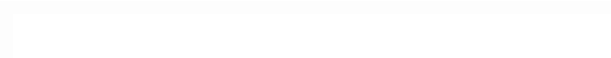 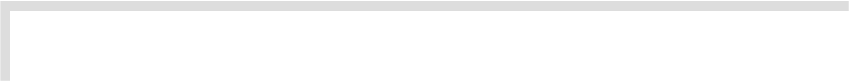 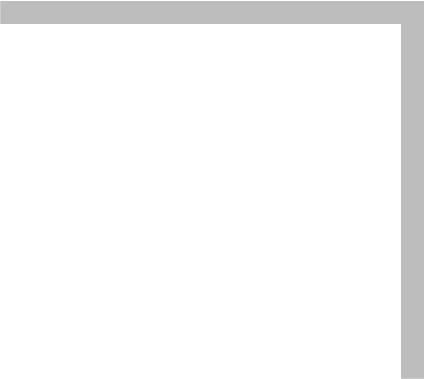 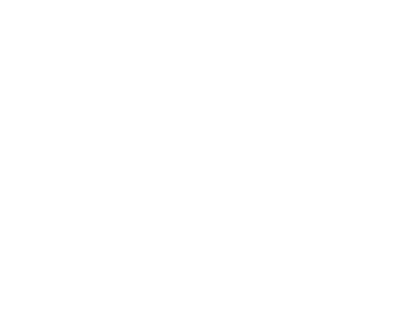 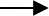 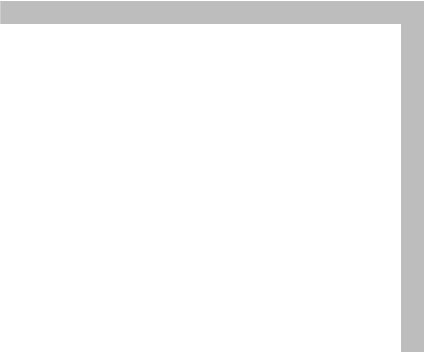 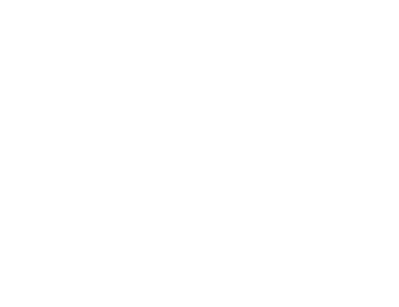 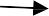 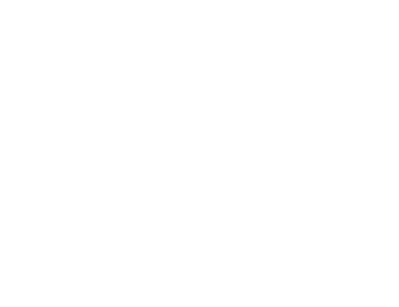 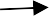 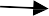 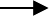 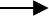 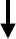 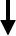 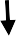 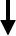 РезультатыобразовательнойдеятельностиТаблица4НаправленияработыпоформированиюнавыковбезопасногоповеденияОдной из задач детского сада - научить ребенка правильно себя вести в опасных ситуацияхнаулице,вгородскомтранспорте,приобщенииснезнакомымилюдьми,взаимодействии с пожароопасными и другими предметами; животными и ядовитыми растениями;способствовать становлению у детей дошкольного возраста экологической культуры, ценностейздоровогообраза жизни.Работаведетсяпоследующимнаправлениям:«Ребенокидругиелюди»:онесовпаденииприятнойвнешностиидобрыхнамерений;опасныеситуацииконтактовснезнакомымилюдьми;ситуациянасильственногоповедениясосторонынезнакомоговзрослого;ребенокидругиедети,втомчислеподростки;если«чужой»приходитвдом;ребеноккакобъектсексуальногонасилия.«Ребенокиприрода»:вприродевсевзаимосвязано;загрязнениеокружающейсреды;ухудшениеэкологическойситуации;бережноеотношениекживойприроде;ядовитыерастения;контактысживотными;восстановлениеокружающейсреды.«Ребенок идом»:прямыезапретыиумениеправильнообращатьсяснекоторымипредметами;открытоеокно,балконкакисточникопасности;экстремальныеситуациивбыту.«Эмоциональноеблагополучиеребенка»:психическоездоровье;детскиестрахи;конфликты иссорымеждудетьми.«Ребенокнаулице»Ознакомление детей дошкольного возраста с правилами дорожного движения – составная часть работы по обучению их основам безопасности жизнедеятельности. Как известно, наиболее эффективно обучение детей «дорожной грамоте» происходит на основеинтеграции разных видов детской деятельности. Поэтому процесс овладения детьми правилами дорожного движения представляется нам в виде системы действий когнитивного,коммуникативного, двигательногомоделирующего иигрового характера.СодержаниеобучениядетейПДДнаправленона:формированиепредставленийоправилахповедениянаулице;выработкууменийсоблюдатьэтиправилаиориентироватьсявпространствеулицынаосноверазвитиясенсомоторныхспособностей.ОрганизуяобучениеПДД,необходимо:обогащатьразвивающуюпредметно-пространственнуюсреду;постоянноповышатьсвойпрофессиональныйуровень;воспитыватьудетейнавыкикультурыповедениянаулицах,дорогеивтранспорте;активизироватьсовместнуюдеятельностьдетскогосадаиродителей;привлекатьзаинтересованныеорганизацииТаблица5СодержаниеработыпоформированиюгендерныхигражданскихчувствОбразовательнаяобласть«Познавательноеразвитие»Вобразовательнойобласти«Познавательноеразвитие»основнымизадачамиобразовательнойдеятельностис детьмиявляютсясоздание условийдля:развитияинтересовдетей,любознательностиипознавательноймотивации;формированияпознавательныхдействий,становлениясознания;развитиявоображенияитворческойактивности;формирования первичных представлений о себе, других людях, объектах окружающего мира, о свойствах и отношениях объектов окружающего мира (форме, цвете, размере, материале, звучании, ритме, темпе, количестве, числе, части и целом, пространствеивремени,движении ипокое,причинахиследствияхидр.),формирования первичных представлений о малой родине и Отечестве, представлений о социокультурных ценностях нашего народа, об отечественных традициях и праздниках, о планете Земля как общем доме людей, об особенностях ее природы, многообразиистранинародовмира;–развитияпредставленийовиртуальнойсреде,овозможностяхирискахИнтернета.Содержаниеобразовательнойобласти«Познавательноеразвитие»предполагаетсоздание взрослыми ситуаций для расширения представлений детей о функциональныхсвойствах и назначении объектов, стимулируют их к анализу, используя вербальные средства общения, разнообразят ситуации для установления причинных, временных и другихсвязей и зависимостей между внутренними и внешними свойствами. При этом широко используются методы наблюдения за объектами, демонстрации объектов, элементарныеопыты, упражнения и различные игры. Содержание образовательной области «Познава-тельное развитие» в этот период обеспечивает развитие у детей с ТНР познавательной ак-тивности, обогащение их сенсомоторного и сенсорного опыта, формирование предпосы-лок познавательно-исследовательской и конструктивной деятельности, а также представ-ленийобокружающеммире иэлементарныхматематическихпредставлений.Характеррешаемыхзадачпозволяетструктурироватьсодержаниеобразовательнойобласти последующимразделам:конструирование;развитиепредставленийосебеиобокружающеммире;формированиеэлементарныхматематическихпредставлений.ПродолжаетсяразвитиеудетейсТНРмотивационного,целевого,содержательного,операционального и контрольного компонентов конструктивной деятельности. При этомособое внимание уделяется самостоятельности детей, им предлагаются творческие задания,заданиянавыполнениеработпосвоемузамыслу,заданиянавыполнениеколлективныхпостроек.Рекомендуютсязанятиявспециальнойинтерактивнойсреде,которыепроводитпедагог-психолог. В них включаются сведения о цветовом многообразии, о звуках природы,о явлениях природы и зависимости настроения, состояния человека, растительного и жи-вотногомираотэтих характеристик.Педагогистимулируютпознавательныйинтересдетейкразличнымспособамизмерения,счетаколичеств,определенияпространственныхотношенийуразныхнародов.Содержание ОО «Познавательное развитие» реализуется по следующим направлениям:СенсорноеразвитиеРазвитиепсихическихфункцийФормирование целостной картины окружающего мира; познавательно-исследова-тельскаядеятельностьРазвитиематематическихпредставленийСодержаниеобразовательнойобласти«Познавательноеразвитие»представленовтаблицеРазвитие интересов детей, любозна-тельности и познавательной мотива-ции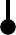 Формированиепознавательныхдействий,становлениесознанияФормирование первичных представлений о планете Земля какобщем доме людей, об особенностях ее природы, многообразиистрани народовРазвитиевоображенияитворческойактивностиФормирование первичных представлений о малой родине и Отече-стве,представленийосоциокультурныхценностяхнарода,оботече-ственных традицияхи праздникахФормирование первичных представлений о себе, других людях, объектах окружающего мира, о свойствах иотношениях объектов окружающего мира (форме, цвете, размере, материале, звучании, ритме, темпе, коли-честве,числе,части ицелом,пространствеивремени,движенииипокое,причинахиследствияхидр.)Опыты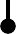 Кратковременные идолгосрочныеДемонстрационные (показ воспитателя) и лабо-раторные(детивместесвоспитателем,сегопомощью)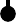 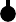 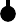 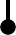 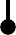 Опыт-доказательство иопыт-исследование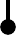 Таблица6Содержаниеобразовательнойдеятельностивстаршийгруппе(5-6лет)Таблица7Содержаниеобразовательнойдеятельностивподготовительнойгруппе(6-7лет)2.1.3.Образовательнаяобласть«Речевоеразвитие»Вобразовательнойобласти«Речевоеразвитие»основнымизадачамиобразовательнойдеятельности с детьмиявляетсясозданиеусловийдля:овладенияречьюкаксредствомобщенияикультуры;обогащенияактивногословаря;развитиясвязной,грамматическиправильнойдиалогическойимонологическойречи;развитияречевоготворчества;развитиязвуковойиинтонационнойкультурыречи,фонематическогослуха;знакомстваскнижнойкультурой,детскойлитературой;развитияпониманиянаслухтекстовразличныхжанровдетскойлитературы;фор-мирование звуковой аналитико-синтетической активности как предпосылки обучения грамоте;профилактикиречевыхнарушенийиихсистемныхпоследствий.Ведущимнаправлениемработыврамкахобразовательнойобласти«Речевоеразвитие»являетсяформированиесвязнойречидетей с ТНР.В этот период основное внимание уделяется стимулированию речевой активностидетей. У них формируется мотивационно-потребностный компонент речевой деятельности,развиваютсяеекогнитивныепредпосылки:восприятие,внимание,память,мышление.Одной из важных задач обучения является формирование вербализованных представлений об окружающем мире, дифференцированного восприятия предметов и явлений, элементарных обобщений в сфере предметного мира. Различение, уточнение и обобщениепредметных понятий становится базой для развития активной речи детей. Для развитияфразовой речи детей проводятся занятия с использованием приемов комментированногорисования, обучения рассказыванию по литературным произведениям, по иллюстративномуматериалу.Длясовершенствованияпланирующейфункцииречидетейобучаютнамечать основные этапы предстоящего выполнения задания. Совместно со взрослым, азатем самостоятельно детям предлагается составлять простейший словесный отчет о со-держаниии последовательностидействийвразличныхвидахдеятельности.ПедагогисоздаютусловиядляразвитиякоммуникативнойактивностидетейсТНРвбыту,играхиназанятиях.Дляэтого,входеспециальноорганизованныхигривсовместнойдеятельности,ведетсяформированиесредствмежличностноговзаимодействиядетей.Взрослые предлагают детям различные ситуации, позволяющие моделировать социальныеотношениявигровойдеятельности.Онисоздаютусловиядлярасширениясловарногозапасачерезэмоциональный,бытовой,предметный,социальныйиигровойопытдетей.Удетейактивноразвиваетсяспособностькиспользованиюречивповседневномобщении, а также стимулируется использование речи в области познавательно-исследовательского,художественно-эстетического,социально-коммуникативногоидругихвидовразвития.Взрослыемогутстимулироватьиспользованиеречидляпознавательно-исследовательского развития детей, например, отвечая на вопросы «Почему?..», «Когда?..», обращая внимание детей на последовательность повседневных событий, различия и сходства,причинно-следственные связи, развивая идеи, высказанные детьми, вербально дополняяих.В сфере приобщения детей к культуре чтения литературных произведений взрослые читают детям книги, стихи, вспоминают содержание и обсуждают вместе с детьми прочитанное, способствуя пониманию прочитанного. Детям, которые хотят читать сами, предоставляется такая возможность.Для формирования у детей мотивации к школьному обучению, в работу по развитию речи детей с ТНР включаются занятия по подготовке их к обучению грамоте. Эту работу воспитатель и учитель-логопед проводят, исходя из особенностей и возможностей развития детей старшего дошкольного возраста с речевыми нарушениями. Содержание занятий по развитию речи тесно связано с содержанием логопедической работы, а также работы, которую проводят с детьми другие специалисты.Речевое направление реализуется через коммуникативную деятельность и восприятиехудожественнойлитературыифольклораТаблица8Содержаниеобразовательнойдеятельностипообразовательнойобласти«Речевоеразвитие»Таблица9Содержаниераздела«Развитиефонетико-фонематическойсистемыязыкаинавыковязыковогоанализа»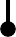 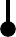 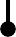 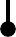 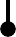 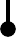 2.1.5.Образовательнаяобласть«Художественно-эстетическоеразвитие»Вобразовательнойобласти«Художественно-эстетическоеразвитие»основнымизадачамиобразовательнойдеятельности сдетьмиявляютсясоздание условийдля:развития у детей интереса к эстетической стороне действительности, ознакомления с разными видами и жанрами искусства (словесного, музыкального, изобразительного), в том числе народного творчества;развития способности к восприятию музыки, художественной литературы, фольклора;приобщения к разным видам художественно-эстетической деятельности, развития потребности в творческом самовыражении, инициативности и самостоятельности в воплощении художественного замысла.В сфере развития у детей интереса к эстетической стороне действительности, ознакомления с разными видами и жанрами искусства, в том числе народного творчества, Программа относит к образовательной области художественно-эстетического развития приобщение детей к эстетическому познанию и переживанию мира, к искусству и культуре в широком смысле, а также творческую деятельность детей в изобразительном, пластическом, музыкальном, литературном и др. видах художественно-творческой деятельности.Эстетическое отношение к миру опирается, прежде всего, на восприятие действительности разными органами чувств. Взрослые способствуют накоплению у детей сенсорного опыта, обогащению чувственных впечатлений, развитию эмоциональной отзывчивости на красоту природы и рукотворного мира, сопереживания персонажам художественной литературыифольклора.Взрослыезнакомятдетейсклассическимипроизведениямилитературы,живописи,музыки, театрального искусства, произведениями народного творчества, рассматриваютиллюстрации в художественных альбомах, организуют экскурсии на природу, в музеи, демонстрируютфильмысоответствующегосодержания,обращаютсякдругимисточникамхудожественно-эстетической информации.Всфереприобщениякразнымвидамхудожественно-эстетическойдеятельности,развитияпотребностивтворческомсамовыражении,инициативностиисамостоятельностив воплощениихудожественногозамыславзрослыесоздаютвозможностидля творческогосамовыражениядетей:поддерживаютинициативу,стремлениекимпровизацииприсамостоятельномвоплощенииребенкомхудожественныхзамыслов;вовлекаютдетейвразныевидыхудожественно-эстетическойдеятельности,всюжетно-ролевыеирежиссерскиеигры,помогаютосваиватьразличныесредства,материалы,способыреализациизамыслов.Визобразительнойдеятельности(рисовании,лепке)ихудожественномконструировании взрослые предлагают детям экспериментировать с цветом, придумывать и создавать композицию; осваивать различные художественные техники, использовать разнообразныематериалыи средства.В музыкальной деятельности (танцах, пении, игре на детских музыкальных инструментах) – создавать художественные образы с помощью пластических средств, ритма,темпа,высотыи силызвука.Втеатрализованнойдеятельности,сюжетно-ролевойирежиссерской  игре  –языковыми средствами, средствами мимики, пантомимы, интонации передавать характер, переживания, настроения персонажей.Основной формой организации работы с детьми становятся занятия, в ходе которых решаются более сложные задачи, связанные с формированием операционально-технических умений. На этих занятиях особое внимание обращается на проявления детьми самостоятельности и творчества.Изобразительная деятельность детей в старшем дошкольном возрасте предполагает решение изобразительных задач (нарисовать, слепить, сделать аппликацию) и может включать отдельные игровые ситуации.Для развития изобразительных умений и навыков большое значение имеет коллективная деятельность детей, как в непосредственно образовательной деятельности, так и в свободное время. К коллективной деятельности можно отнести следующие виды занятий с детьми: создание «портретной» галереи, изготовление альбомов о жизни детей и иллюстраций к сказкам; выполнение коллективных картин и др.Все больше внимания уделяется развитию самостоятельности детей при анализе натуры и образца, при определении изобразительного замысла, при выборе материалов и средств реализации этого замысла, его композиционных и цветовых решений.Тематика занятий и образовательных ситуаций отражает собственный эмоциональный, межличностный, игровой и познавательный опыт детей. Руководство изобразительной деятельностью со стороны взрослого приобретает косвенный, стимулирующий, содержание деятельности характер. В коррекционно-образовательный процесс вводятся технические средства обучения: использование мультимедийных средств и т. д.Реализация содержания раздела «Музыка» направлена на обогащение музыкальных впечатлений детей, совершенствование их певческих, танцевальных навыков и умений.Продолжается работа по формированию представлений о творчестве композиторов, о музыкальных инструментах, об элементарных музыкальных формах. В этом возрасте дети различают музыку разных жанров и стилей. Знают характерные признаки балета, оперы, симфонической и камерной музыки. Различают средства музыкальной выразительности (лад, мелодия, метроритм). Дети понимают, что характер музыки определяется средствами музыкальной выразительности.Особое внимание в музыкальном развитии дошкольников с нарушениями речи уделяется умению рассказывать, рассуждать о музыке адекватно характеру музыкального образа.В этот период музыкальный руководитель, воспитатели и другие специалисты продолжают развивать у детей музыкальный слух (звуко-высотный, ритмический, динамический, тембровый), учить использовать для музыкального сопровождения самодельные музыкальные инструменты, изготовленные с помощью взрослых. Музыкальные игрушки, детские музыкальные инструменты разнообразно применяются в ходе занятий учителя-логопеда, воспитателей, инструкторов по физической культуре и, конечно же, на музыкальных занятиях.Большое значение для развития слухового восприятия детей (восприятия звуков различной громкости и высоты), развития общеречевых умений и навыков (дыхательных,голосовых, артикуляторных) и т. п. имеет взаимодействие учителя-логопеда, музыкального руководителя и воспитателей.Художественно-эстетическое направление реализуется через следующие видыдеятельности: изобразительную, музыкальную, восприятие художественной литературы ифольклора, конструктивно-модельную.Таблица10ВосприятиехудожественнойлитературыифольклораИзобразительнаядеятельностьЗадачи образовательной деятельности: воспитание эмоционально-эстетическихчувств, интереса к произведениям народного и профессионального искусства различныхжанров и видов, развитие эстетических интересов, желания познавать искусство и осваиватьизобразительнуюдеятельность.Таблица11Основными общими показателями творческого конструирования как процесса деятельностии еепродуктаявляются:создание «образцов» (конструкций) – их количество, вариативность, новизна, ори-гинальность, выразительность, степень удаленности создаваемого «образа» от исходныхданных,наделение однихитехже«образов»разнымиспособами;умениестроитьразныеобразынаоднойоснове;умениевидетьцелоераньшечастей;интеллектуальная активность и увлеченность детей поисковой деятельностью, ихэмоциональнаявключенность.Формирование творческого конструирования мы строим на основе трех взаимосвязанныхсоставляющих:развитиесамостоятельногодетскогоэкспериментированиясновымматериалом;развитиеобразногомышленияивоображения;формированиеобобщенныхспособовдеятельности.МузыкальнаядеятельностьЗадачи: заложить основы гармоничного развития: способствовать развитию музыкально-сенсорных и творческих способностей; формировать музыкальную культуру, знакомяснародной,классическойисовременноймузыкой;развиватьэмоциональнуюотзывчивостьнамузыкуразличногохарактера,звуковысотный,тембровыйидинамическийслух,чувство ритма.Образовательнаядеятельностьведетсяпопятивидаммузыкальнойдеятельности:Слушаниемузыки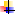 Музыкально-ритмическиедвиженияПениеИгранадетскихмузыкальных инструментах Музыкальнаяигра-драматизация2.1.5.Образовательнаяобласть«Физическоеразвитие»Вобластифизическогоразвитияребенкаосновнымизадачамиобразовательнойдеятельностиявляютсясозданиеусловий для:–становленияудетейценностейздоровогообразажизни;-овладениеэлементарныминормамииправиламиздоровогообразажизни(впитании,двигательномрежиме,закаливании,приформированииполезныхпривычекидр.);развитияпредставленийосвоемтелеисвоихфизическихвозможностях;приобретениядвигательногоопытаисовершенствованиядвигательнойактивности;формированияначальныхпредставленийонекоторыхвидахспорта,овладенияподвижнымииграмисправилами.В сфере становления у детей ценностей здорового образа жизни взрослые способствуют развитию у детей ответственного отношения к своему здоровью. Они рассказываютдетямотом,чтоможетбытьполезноичтовреднодляихорганизма,помогаютдетямосознатьпользуздоровогообразажизни,соблюденияегоэлементарныхнормиправил,втом числе правил здорового питания, закаливания и пр. Взрослые способствуют формированию полезных навыков и привычек, нацеленных на поддержание собственного здоровья, в том числе формированию гигиенических навыков. Создают возможности для активногоучастиядетейвоздоровительныхмероприятиях.В сфере совершенствования двигательной активности детей, развития представлений о своем теле и своих физических возможностях, формировании начальныхпредставлений о спорте взрослые уделяют специальное внимание развитию у ребенкапредставленийосвоемтеле,произвольностидействийи движенийребенка.Дляудовлетворенияестественнойпотребностидетейвдвижении,взрослыеорганизуютпространственнуюсредуссоответствующимоборудованиемкаквнутрипомещения, так и на внешней территории (горки, качели и т. п.); подвижные игры (как свободные,такипоправилам),занятия,которыеспособствуютполучениюдетьмиположительныхэмоцийотдвигательнойактивности,развитиюловкости,координациидвижений,силы,гибкости, правильного формирования опорно-двигательной системы детского организма.Взрослыеподдерживаютинтересдетейкподвижнымиграм,занятиямнаспортивныхснарядах,упражнениямвбеге,прыжках,лазании,метанииидр.;побуждаютдетейвыполнятьфизическиеупражнения,способствующиеразвитиюравновесия,координациидвижений,ловкости,гибкости,быстроты.Взрослыепроводятфизкультурныезанятия,организуютспортивныеигрывпомещении и на воздухе, спортивные праздники; развивают у детей интерес к различным видамспорта, предоставляют детям возможность кататься на коньках, лыжах, ездить на велосипеде,плавать, заниматьсядругими видамидвигательнойактивности.В ходе физического воспитания детей с ТНР большое значение приобретает формирование у детей осознанного понимания необходимости здорового образа жизни, интереса и стремления заниматься спортом, желания участвовать в подвижных и спортивныхиграхсосверстникамии самим организовывать их.На    занятиях     физкультурой     реализуются     принципы     ее     адаптивности,концентричности в выборе содержания работы. Этот принцип обеспечивает непрерывность,преемственностьвобученииивоспитании.Вструктурекаждогозанятиявыделяютсяразминочная,основнаяирелаксационнаячасти.Впроцессеразминкимышечно-суставнойаппарат ребенка подготавливается к активным физическим нагрузкам, которые предполагаются в основной части занятия. Релаксационная часть помогает детям самостоятельнорегулировать свое психоэмоциональное состояние и нормализовать процессы возбужденияи торможения.Продолжаетсяфизическоеразвитиедетей(объемдвижений,сила,ловкость,выносливость, гибкость, координированность движений). Потребность в ежедневной осознаннойдвигательнойдеятельностиформируетсяудетейвразличныережимныемоменты:наутреннейзарядке,напрогулках,всамостоятельнойдеятельности,вовремяспортивныхдосугови т.п.Физическое воспитание связано с развитием музыкально-ритмических движений, сзанятиями логоритмикой, подвижными играми. Кроме этого, проводятся лечебная физкультура, массаж, различные виды гимнастик (глазная, адаптационная, корригирующая,остеопатическая), закаливающие процедуры, подвижные игры, игры со спортивными элементами,спортивныепраздникииразвлечения.Приналичиибассейнадетейобучаютплаванию,организуявбассейнеспортивныепраздникиидругиеспортивныемероприятия.Продолжаетсяработапоформированиюправильнойосанки,организованности,са-мостоятельности,инициативы.Вовремяигриупражненийдетиучатсясоблюдатьправила,участвуютвподготовкеиуборкеместапроведениязанятий.Взрослыепривлекаютдетейкпосильному участию в подготовке физкультурных праздников, спортивных досугов, создают условия для проявления их творческих способностей в ходе изготовления спортивныхатрибутовит. д.В этот возрастной период в занятия с детьми с ТНР вводятся комплексы аэробики, атакже различные импровизационные задания, способствующие развитию двигательнойкреативности детей.Для организации работы с детьми активно используется время, предусмотренноедля их самостоятельной деятельности. На этой ступени обучения важно вовлекать детей сТНРв различные игры-экспериментирования,викторины,игры-этюды, жестовые игры,предлагать им иллюстративный и аудиальный материал и т.п., связанный с личной гигиеной,режимомдня, здоровымобразомжизни.В этот период педагоги разнообразят условия для формирования у детей правильных гигиенических навыков, организуя для этого соответствующую безопасную, привлекательную для детей, современную, эстетичную бытовую среду. Детей стимулируют к самостоятельному выражению своих потребностей, к осуществлению процессов личной гигиены, их правильной организации (умывание, мытье рук, уход за своим внешним видом,использование носового платка, салфетки, столовых приборов, уход за полостью рта, соблюдениережимадня,уходзавещами и игрушками).В этот период является значимым расширение и уточнение представлений детей сТНР о человеке (себе, сверстнике и взрослом), об особенностях внешнего вида здоровогои заболевшего человека, об особенностях своего здоровья. Взрослые продолжают знакомитьдетейнадоступномихвосприятиюуровнесостроениемтелачеловека,сназначениемотдельныхоргановисистем,атакжедаютдетямэлементарные,нозначимыепредставления о целостности организма. В этом возрасте дети уже достаточно осознанномогутвосприниматьинформациюоправилахздоровогообразажизни,важностиихсоблюдениядляздоровьячеловека,овредныхпривычках,приводящихкболезням.Содержаниераздела интегрируется с образовательной областью «Социально-коммуникативное развитие», формируя у детей представления об опасных и безопасных для здоровья ситуациях,а также о том, как их предупредить и как вести себя в случае их возникновения. Оченьважно, чтобы дети усвоили речевые образцы того, как надо позвать взрослого на помощьвобстоятельствахнездоровья.Работа по физическому воспитанию детей дошкольного возраста с ОНР предполагает решение как общеобразовательных, так и ряда коррекционных задач, направленныхна устранение недостатков в сенсорной, аффективно-волевой, интеллектуальной сферах,обусловленныхособенностямиречевогодефекта.Формыработысвоспитанниками пофизическомунаправлениюдетейТаблица12Таблица13МодельоздоровлениядетейвДОУ(5-6лет)Таблица14Модельоздоровлениядетей вДОУ(6-7лет)Таблица15Формы, способы, методы и средства реализации Программы с учетом возрастных и индивидуальных особенностей воспитанников, специфики их образовательныхпотребностейи интересовЭффективностькоррекционно-развивающейработывгруппекомпенсирующейнаправленности во многом зависит от преемственности в работе учителя-логопеда и другихспециалистов. Ипреждевсегоучителя-логопеда ивоспитателя.Взаимодействиесвоспитателямиучитель-логопедосуществляетвразныхформах.Таблица16В календарных планах каждого месяца учитель-логопед указывает лексические темы на месяц, примерный лексикон по каждой изучаемой теме, ос-новные цели и задачи коррекционной работы; перечисляет фамилии детей, коррекцииразвития которых воспитатели в данный отрезок времени должны уделить особое внима-ниевпервуюочередь.воспитателей в начале Таблица17Вся деятельность ДОУ построена на основе совместной образовательной деятельности, котораявключает:непрерывнуюобразовательнуюдеятельность;образовательнуюдеятельностьврежимных моментах; самостоятельнуюдеятельность.Взависимостиотвыбранныхпедагогомформиспользуютсяследующиеметоды:- методы, обеспечивающие передачу учебной информации педагогом и восприятиеее детьми средствами слушания, наблюдения, практических действий (перцептивный аспект):словесный(объяснение,беседа,инструкция,вопросыидр.),наглядный(демонстрация,иллюстрация,рассматриваниеидр.),практический;-характеризующиеусвоениеновогоматериаладетьмипутемактивногозапоминания,самостоятельныхразмышленийилипроблемнойситуации(гностическийаспект):иллюстративно-объяснительный,проблемный,эвристический,исследовательскийидр.;характеризующиемыслительныеоперацииприподачеиусвоенииучебногоматериала (логический аспект):индуктивный(отчастногокобщему),дедуктивный(отобщегокчастному);характеризующиестепеньсамостоятельностиучебно-познавательнойдеятельностидетей(управленческийаспект):работаподруководствомпедагога,самостоятельнаяработадетей.Методы реализации культурных практик в режимных моментах и самостоятельнойдеятельностидетейделятсянанесколькогруппвзависимостиотихнаправленности.(Г.В.Терехова, Н.Ю. Посталюкидр.)Первоенаправление-реализациясистемытворческих заданий, ориентированных напознание объектов, ситуаций, явлений, способствующая:накоплению творческого опыта познания действительности через изучение объектов, ситуаций, явлений на основе выделенных признаков (цвет, форма, размер, материал,назначение,время, расположение, часть-целое);рассмотрению их в противоречиях, обусловливающих их развитие;моделированию явлений, учитывая их особенности, системные связи, количественныеикачественныехарактеристики,закономерностиразвитиясистем.Методы,используемыездесь:наглядно-практические,сериациииклассификации(традиционные)иформированияассоциаций,установленияаналогии,выявленияпротиворечий(нетрадиционные)идр.Основнымиформамиработысдетьмиявляютсязанятияиэкскурсии.Второе направление - реализация системы творческих заданий, ориентированных на использованиевновомкачествеобъектов,ситуаций,явлений,обеспечивающаянакоплениеопытатворческогоподходакиспользованиюужесуществующихобъектов,ситуаций,явлений.Выполнениезаданий даннойгруппыпозволяет:рассматриватьобъекты,ситуации,явлениясразличныхточекзрения;находитьфантастическиепримененияреальносуществующимсистемам;осуществлятьпереносфункцийвразличныеобластиприменения;получатьположительныйэффектпутемиспользованияотрицательныхкачествсистем,универсализации.Восновномздесьтрадиционноиспользуются:словесные,практическиеметоды.Нетрадиционно–целыйрядприемовврамкахигровогометода:аналогии,«оживления»,измененияагрегатногосостояния,«матрешки»,«наоборот»,обращениявредавпользу,увеличение- уменьшениеидр.Основныеформыработыздесь-подгрупповыезанятияиорганизациясамостоятельной деятельностидетей.Третьенаправление-реализациясистемытворческихзаданий,ориентированныхнапреобразованиеобъектов,ситуаций,явлений,способствующая:приобретениютворческогоопытавосуществлениифантастических(реальных)измененийвнешнеговидасистем(формы,цвета,материала,расположениячастейидр.);изменениювнутреннегостроениясистем;учетуприрассмотрениисистемысвойств,ресурсов,диалектическойприродыобъектов,ситуаций, явлений.Традиционные методыработы:экологическиеопыты,экспериментированиесизобразительнымиматериалами.Нетрадиционные методыработы:методыфокальныхобъектовисинектики, усовершенствованияигрушки,развитиятворческогомышленияиконструирования.Основныеформыработы-конкурсыдетско-родительскоготворчества(традиционно), организацияподгрупповойработыдетейвлаборатории(нетрадиционно).Четвертоенаправление-реализациясистемытворческихзаданий,ориентированныхнасозданиеновыхобъектов, ситуаций,явлений, обеспечивающая:развитиеуменийсозданияоригинальныхтворческихпродуктовнаосновеполучениякачественноновойидеи субъекта творческойдеятельности;ориентированиепривыполнениитворческогозаданиянаидеальныйконечныйрзультат развитиясистемы;переоткрытияужесуществующихобъектовиявленийспомощьюэлементовдиалектической логики.Средитрадиционныхметодовработыздесьвыступают:диалоговыеметоды,методыэкспериментирования.Срединетрадиционных:методыпроблематизации мозговогоштурма,развитиятворческоговоображенияидр.Основные формы работы - организация детских выставок (традиционно), организацияпроектнойдеятельностидетейивзрослых(нетрадиционно).Приэтомсуществуетцелый ряд нетрадиционных техник создания творческого образа, в частности изобразительного.Основной единицей образовательного процесса выступает образовательная ситуация, т. е. такая форма совместной деятельности педагога и детей, которая планируется ицеленаправленноорганизуетсяпедагогомсцельюрешенияопределенныхзадачразвития,воспитанияи обучения.Образовательная ситуация протекает в конкретный временной период образовательной деятельности. Особенностью образовательной ситуации является появление образовательногорезультата(продукта)входеспециальноорганизованноговзаимодействиявоспитателя иребенка.Такиепродуктымогутбытькакматериальнымирассказ;рисунок;поделка;коллаж;экспонат для выставки.Нематериальными:новоезнание;образ;идея;отношение;переживание.Ориентациянаконечныйпродуктопределяеттехнологиюсозданияобразовательныхситуаций.Преимущественно образовательные ситуации носят комплексный характер и включают задачи, реализуемые в разных видах деятельности на одном тематическом содержании.Образовательныеситуациииспользуютсявпроцессенепосредственно-образова-тельнойдеятельности.Главнымизадачамитакихобразовательныхситуацийявляетсяформированиеудетейновых умений в разных видах деятельности и представлений, обобщение знаний по теме,развитие способности рассуждать и делать выводы, активно искать новые пути решениявозникшейвситуациизадачи,проявлятьэмоциональнуюотзывчивостьитворчество.Воспитатель создает разнообразные образовательные ситуации, побуждающие детей применять свои знания и умения в процессе непосредственноорганизованнойобразовательнойдеятельности.Организованныевоспитателемобразовательныеситуацииставятдетейпереднеобходимостьюпонять,принятьиразрешитьпоставленнуюзадачу.Активноиспользуются:игровыеприемы,разнообразныевидынаглядности,втомчислесхемы, предметные иусловно-графические модели.Назначение образовательных ситуаций состоит в систематизации, углублении, обобщении личного опыта детей: в освоении новых, более эффективных способов познания идеятельности; в осознании связей и зависимостей, которые скрыты от детей в повседневной жизни и требуют для их освоения специальных условий. Успешное и активное участиевобразовательныхситуацияхподготавливает детей кбудущемушкольномуобучению.Воспитатель широко использует также ситуации выбора (практического и морального).Предоставлениедошкольникамреальныхправпрактическоговыборасредств,цели,задачиусловийсвоейдеятельностисоздаетпочвудляличногосамовыраженияисамостоятельности.Образовательные ситуации могут «запускать» инициативную деятельность детей через постановку проблемы, требующей самостоятельного решения, через привлечение внимания детей к материалам для экспериментирования творчества.Ситуационный подход дополняет принцип продуктивности образовательной деятельности, который связан с получением какого-либо продукта, который в материальной форме отражает социальный опыт, приобретаемый детьми (панно, газета, журнал,атрибуты для сюжетно-ролевой игры, экологический дневник и др.). Принцип продуктивности ориентирован на развитие субъектности ребенка в образовательной деятельности разнообразного содержания.Этому способствуют современные способы организации образовательного процесса:сиспользованиемдетскихпроектов, игр-путешествий,коллекционирования,экспериментирования,ведениедетскихдневников,созданияспектаклейимногоедругое.Непрерывнаяобразовательнаядеятельностьосновананаорганизациипедагогом видовдеятельности,представленныхвФГОСдошкольногообразования.Игровая деятельность является ведущей деятельностью ребенка дошкольного возраста. В организованной образовательной деятельности она выступает в качестве основыдля интеграции всех других видов деятельности ребенка дошкольного возраста. В младшейисреднейгруппахдетскогосадаигроваядеятельностьявляетсяосновойрешениявсехобразовательных задач. В сетке непосредственно образовательной деятельности игроваядеятельностьневыделяетсявкачествеотдельноговидадеятельности,таккаконаявляетсяосновойдляорганизации всехдругих видов детской деятельности.Игровая деятельность представлена в образовательном процессе в разнообразных формах:дидактические и сюжетно-дидактические,  развивающие, подвижные игры, игры-путешествия,игровые проблемные ситуации, игры-инсценировки, игры-этюды и пр.При этом обогащение игрового опыта творческих игр детей тесно связано с содержанием непосредственно организованной образовательной деятельности. Организация сюжетно-ролевых, режиссерских, театрализованных игр и игр-драматизаций осуществляется преимущественно в режимных моментах (в утренний отрезок времени и во второй половине дня).Коммуникативная деятельность направлена на решение задач, связанных с развитием свободного общения детей и освоением всех компонентов устной речи, освоениекультурыобщенияиэтикета,воспитаниетолерантности,подготовкикобучениюграмоте(встаршем дошкольном возрасте). В сетке, непосредственно организованной образовательной деятельности она занимает отдельное место, но при этом коммуникативная деятельность включается во все виды детской деятельности, в ней находит отражение опыт, приобретаемыйдетьмив других видахдеятельности.Познавательно-исследовательская деятельность включает в себя широкое познание детьми объектов живой и неживой природы, предметного и социального мира (миравзрослыхидетей,деятельностилюдей,знакомствоссемьейивзаимоотношениямилюдей, городом, страной и другими странами), безопасного поведения, освоение средстви способов познания (моделирования, экспериментирования), сенсорное и математическое развитиедетей.Восприятие художественной литературы и фольклора организуется как процессслушания детьми произведений художественной и познавательной литературы, направленный на развитие читательских интересов детей, развитие способности восприятия литературного текста и общения по поводу прочитанного. Чтение может быть организованокакнепосредственночтение(илирассказываниесказки)воспитателемвслух,икакпрослушивание аудиозаписи.Конструирование и изобразительная деятельность детей представлена разнымивидами художественно-творческой (рисование, лепка, аппликация) деятельности Художественно-творческая деятельность неразрывно связана со знакомством детей с изобразительным искусством, развитием способности художественного восприятия. Художественноевосприятиепроизведенийискусствасущественнообогащаетличныйопытдошкольников, обеспечивает интеграцию между познавательно-исследовательской, коммуникативной и продуктивнойвидами деятельности.Музыкальная деятельность организуется в процессе музыкальных занятий, которыепроводятсямузыкальнымруководителемдошкольногоучреждениявспециальнооборудованном помещении.Двигательная деятельность организуется в процессе занятий физической культурой,требованиякпроведениюкоторыхсогласуютсядошкольнымучреждениемсположениямидействующегоСанПин.Образовательная деятельность, осуществляемая в ходе режимных моментовтребуетособыхформработывсоответствиисреализуемымизадачамивоспитания,обученияиразвитияребенка.Врежимныхпроцессах,всвободнойдетскойдеятельностивоспитательсоздаетпомеренеобходимости,дополнительноразвивающиепроблемно-игровыеили практические ситуации, побуждающие дошкольников применить имеющийся опыт,проявитьинициативу,активностьдлясамостоятельногорешениявозникшейзадачи.Образовательнаядеятельность,осуществляемая вутренний отрезок времени, включает:наблюдения - в уголке природы; за деятельностью взрослых (сервировка стола кзавтраку);индивидуальныеигрыиигрыснебольшимиподгруппамидетей(дидактические,развивающие,сюжетные,музыкальные,подвижныеипр.);создание практических, игровых, проблемных ситуаций и ситуаций общения, со-трудничества, гуманных проявлений, заботы о малышах в детском саду, проявлений эмо-циональнойотзывчивостиквзрослыми сверстникам;трудовые поручения (сервировка столов к завтраку, уход за комнатными растениямии пр.);беседыиразговорысдетьмипоихинтересам;рассматривание дидактических картинок, иллюстраций, просмотр видеоматериаловразнообразногосодержания;индивидуальнуюработусдетьмивсоответствиисзадачамиразныхобразовательныхобластей;двигательную деятельность детей, активность которой зависит от содержанияорганизованнойобразовательной деятельности впервойполовине дня;работуповоспитаниюудетейкультурно-гигиеническихнавыковикультурыздоровья.Образовательнаядеятельность,осуществляемаявовремяпрогулки, включает:подвижныеигрыиупражнения,направленныенаоптимизациюрежимадвига-тельнойактивностииукреплениездоровьядетей;наблюдениязаобъектамииявлениямиприроды,направленноенаустановлениеразнообразныхсвязей изависимостейвприроде, воспитаниеотношениякней;экспериментированиесобъектаминеживойприроды;сюжетно-ролевыеиконструктивныеигры(спеском,соснегом,сприроднымматериалом);элементарнуютрудовуюдеятельностьдетейнаучасткедетскогосада; свободное общениевоспитателя с детьми.Особенности образовательной деятельности разных видов и культурныхпрактикКультурныепрактикиВо второй половине дня организуются разнообразные культурные практики, ориентированные на проявление детьми самостоятельности и творчества в разных видах деятельности. В культурных практиках воспитателем создается атмосфера свободы выбора,творческого обмена и самовыражения, сотрудничества взрослого и детей. Организациякультурныхпрактикносит преимущественноподгрупповой характер.Совместнаяигравоспитателяидетей(сюжетно-ролевая,режиссерская,игра-драма-тизация, строительно-конструктивные игры) направлена на обогащение содержания творческих игр, освоение детьми игровых умений, необходимых для организации самостоятельнойигры.Ситуацииобщения инакопленияположительногосоциально-эмоциональногоопыта носят проблемный характер и заключают в себе жизненную проблему близкую детям дошкольного возраста, в разрешении которой они принимают непосредственное участие. Такие ситуации могут быть реально-практического характера (оказание помощи малышам,старшим),условно-вербальногохарактера(наосновежизненныхсюжетовилисюжетов литературных произведений) и имитационно-игровыми. В ситуациях условно-вер-бальногохарактеравоспитательобогащаетпредставлениядетейобопытеразрешениятехилииныхпроблем,вызываетдетейназадушевныйразговор,связываетсодержаниеразговора с личным опытом детей. В реально-практических ситуациях дети приобретают опытпроявления заботливого, участливого отношения к людям, принимают участие в важныхделах («Мы сажаем рассаду для цветов», «Мы украшаем детский сад к празднику» и пр.).Ситуации могут планироваться воспитателем заранее, а могут возникать в ответ на события,которыепроисходятвгруппе,способствоватьразрешениювозникающихпроблем.Творческая мастерская предоставляет детям условия для использования и применениязнанийиумений.Мастерскиеразнообразныпосвоейтематике,содержанию,например, занятия рукоделием, приобщение к народным промыслам («В гостях у народных мастеров»), просмотр познавательных презентаций, оформление художественной галереи,книжногоуголкаилибиблиотеки(«Мастерскаякнигопечатания»,«Вгостяхусказки»), игры и коллекционирование. Начало мастерской – это обычно задание вокругслова, мелодии, рисунка, предмета, воспоминания. Далее следует работа с самым разнообразнымматериалом:словом,звуком,цветом,природнымиматериалами,схемамиимоделями.Иобязательновключениедетейврефлексивнуюдеятельность:анализсвоихчувств, мыслей, взглядов (чему удивились? что узнали? что порадовало? и пр.). Результатом работы в творческой мастерской является создание книг-самоделок, детских журналов, составление маршрутов путешествия на природу, оформление коллекции, созданиепродуктовдетскогорукоделия и пр.Музыкально-театральная и литературная гостиная (детская студия) - форма орга-низации художественно-творческой деятельности детей, предполагающая организациювосприятиямузыкальныхилитературныхпроизведений,творческуюдеятельностьдетейисвободноеобщениевоспитателяидетейналитературномилимузыкальномматериале.Сенсорный и интеллектуальный тренинг – система заданий, преимущественно игровогохарактера,обеспечивающаястановлениесистемысенсорныхэталонов(цвета,формы, пространственных отношений и др.), способов интеллектуальной деятельности(умение сравнивать, классифицировать, систематизировать по какому-либо признаку ипр.).Сюдаотносятсяразвивающиеигры,логическиеупражнения,занимательныезадачи.Детский досуг - вид деятельности, целенаправленно организуемый взрослыми дляигры, развлечения, отдыха. Как правило, в детском саду организуются досуги «Здоровья иподвижных игр», музыкальные и литературные досуги. Возможна организация досугов всоответствии с интересами и предпочтениями детей (в старшем дошкольном возрасте). Вэтомслучаедосугорганизуетсякак«кружок».Например,длязанятийрукоделием,художественнымтрудомипр.Коллективнаяииндивидуальнаятрудоваядеятельностьноситобщественнополезныйхарактери организуетсякакхозяйственно-бытовойтруд итрудвприроде.ВДОУсозданыусловиядлявзаимодействияссоциокультурнымиучреждениямигорода и области и другими социальными партнерами, обеспечивающего единое культурноеобразовательное пространствовобразовательномпроцессе.Взаимодействие МБДОУ с учреждениями культуры, образованияи здравоохранения:детская поликлиника МБУЗ ДГП №1ПМПК города;детские библиотечные информационные центры-филиалы МБУК ЦБС;МОБУ СОШ №3Работа психолого-педагогического консилиума(ППк)НаоснованииПоложенияопсихолого-педагогическомконсилиумеМБДОУвнашемучреждении организован и функционирует психолого-педагогический консилиум (ППк),осуществляющий психолого-педагогическое сопровождение детей с ограниченными воз-можностямиздоровья,которыйведетребенканапротяжении всегопериодаегопребыва-ниявдошкольномучреждении.Таблица18Таблица19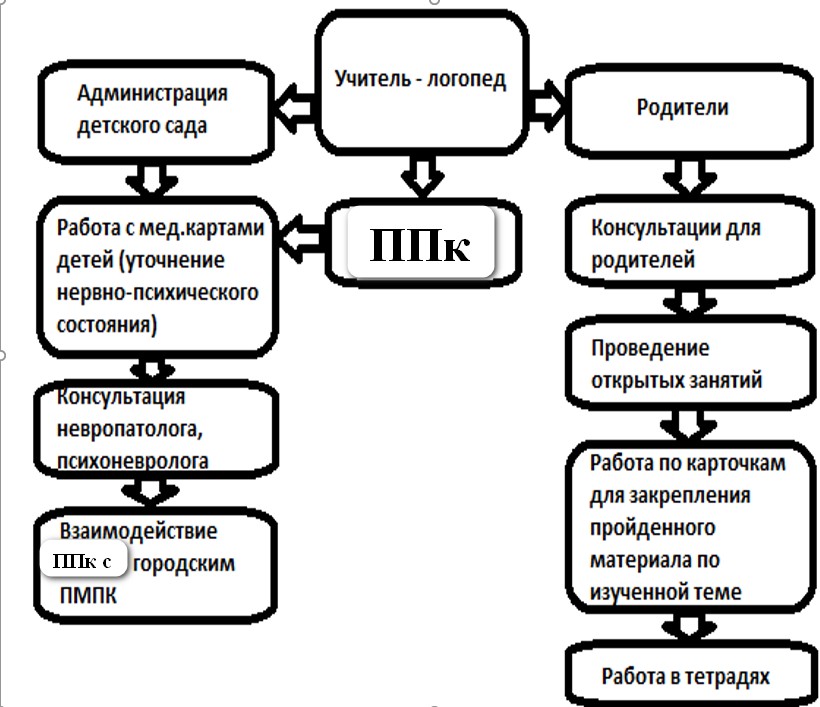 СпособыинаправленияподдержкидетскойинициативыДетская инициатива проявляется в свободной самостоятельной деятельности детейповыборуиинтересам.Возможностьиграть,рисовать,конструировать,сочинятьипр.всоответствииссобственнымиинтересамиявляетсяважнейшимисточникомэмоциональногоблагополучияребенкавдетскомсаду.Самостоятельнаядеятельностьдетейпротекаетпреимущественно вутреннийотрезок времениивовторойполовинедня.Все виды деятельности ребенка в детском саду могут осуществляться в форме самостоятельнойинициативнойдеятельности:-самостоятельныесюжетно-ролевые,режиссерскиеитеатрализованныеигры;-развивающиеилогическиеигры;-музыкальныеигрыиимпровизации;-речевыеигры,игрысбуквами,звукамиислогами;-самостоятельнаядеятельностьвкнижномуголке;-самостоятельная изобразительная иконструктивная деятельность повыбору детей;-самостоятельныеопытыиэкспериментыидр.Вразвитиидетскойинициативыисамостоятельностивоспитателюважнособлюдать рядобщихтребований:развивать активный интерес детей к окружающему миру, стремление к получениюновыхзнаний иумений;	создавать разнообразные условия и ситуации, побуждающие детей к активномуприменениюзнаний,умений, способовдеятельности вличном опыте;	постоянно расширять область задач, которые дети решают самостоятельно. Постепенновыдвигатьпереддетьмиболеесложныезадачи,требующиесообразительности,творчества, поискановыхподходов,поощрять детскуюинициативу;	тренировать волю детей, поддерживать желание преодолевать трудности, доводитьначатоеделодоконца;ориентироватьдошкольниковнаполучениехорошегорезультата.Необходимосвоевременнообратитьособоевниманиенадетей,постояннопроявляющихнебрежность, торопливость, равнодушие к результату, склонных не завершать работу;«дозировать» помощь детям. Если ситуация подобна той, в которой ребенок действовал раньше, но его сдерживает новизна обстановки, достаточно просто намекнуть,посоветовать вспомнить,какондействовалв аналогичном случае.	поддерживать у детей чувство гордости и радости от успешных самостоятельныхдействий,подчеркиватьроствозможностейидостиженийкаждогоребенка,побуждатькпроявлению инициативыитворчества.СтаршаяиподготовительнаягруппаПереход в старшую, и, особенно, подготовительную группу связан с изменением статуса дошкольников в детском саду. В общей семье воспитанников детского сада они становятся самыми старшими. Воспитатель помогает детям осознать и эмоционально прочувствовать свое новое положение в детском саду. Такие мотивы, как: «Мы заботимся о малышах», «Мы - помощники воспитателя», «Мы хотим узнать новое о мире и многому научиться», «Мы готовимся к школе», направляют активность старших дошкольников на решение новых, значимых для их развития задач.Опираясь на характерную для старших дошкольников потребность в самоутверждении и признании со стороны взрослых, воспитатель обеспечивает условия для развития детской самостоятельности, инициативы, творчества. Он постоянно создает ситуации, побуждающие детей активно применять свои знания и умения, ставит перед ними все более сложные задачи, развивает волю, поддерживает желание преодолевать трудности, доводить начатое дело до конца, нацеливает на поиск новых, творческих решений.Воспитатель придерживается следующих правил. Не нужно при первых же затруднениях спешить на помощь ребенку, полезнее побуждать его к самостоятельному решению; если же без помощи не обойтись, вначале эта помощь должна быть минимальной: лучше дать совет, задать наводящие вопросы, активизировать имеющийся у ребенка прошлый опыт. Всегда необходимо предоставлять детям возможность самостоятельного решения поставленных задач, нацеливать их на поиск нескольких вариантов решения одной задачи, поддерживать детскую инициативу и творчество, показывать детям рост их достижений, вызывать у них чувство радости и гордости от успешных самостоятельных, инициативных действий.Следует отметить, что на седьмом году жизни нередко возникают сложности в поведении и общении ребенка со взрослыми. Старшие дошкольники перестают быть наивными и непосредственными, как раньше, становятся менее понятными для окружающих. Ребенок порой ведет себя вызывающе, манерничает, кого-то изображает, кому-то подражает. Он как бы примеряет на себя разные модели поведения, заявляя взрослому о своей индивидуальности, о своем праве быть таким, каким он хочет. Психологи связывают это с проявлением «кризиса семи лет».Появление подобных особенностей в поведении должно стать для близких взрослых сигналом к перемене стиля общения с ребенком. Надо относиться к нему с большим вниманием, уважением, доверием, активно поддерживать стремление к самостоятельности. Старшие дошкольники очень чувствительны к оценкам взрослых. Они остро переживают, если взрослый выражает сомнение в их самостоятельности, ограничивает свободу. Необходимо поддерживать в детях ощущение своего взросления, вселять уверенность в своих силах.Развитию самостоятельности способствует освоение детьми универсальных умений: поставить цель (или принять ее от воспитателя), обдумать путь к ее достижению, осуществить свой замысел, оценить полученный результат с позиции цели. Задача развития данных умений ставится воспитателем в разных видах деятельности. При этом воспитатель использует средства, помогающие дошкольникам планомерно и самостоятельно осуществлять свой замысел: опорные схемы, наглядные модели, пооперационные карты.Высшей формой самостоятельности детей является творчество. Задача воспитателяразвивать интерес к творчеству. Этому способствует создание творческих ситуаций в игровой, театральной, художественно-изобразительной деятельности, в ручном труде, словесное творчество. Все это — обязательные элементы образа жизни старших дошкольников в детском саду. Именно в увлекательной творческой деятельности перед дошкольником возникает проблема самостоятельного определения замысла, способов и формы его воплощения.Старшие дошкольники с удовольствием откликаются на предложение поставить спектакль по мотивам знакомых сказок, подготовить концерт для малышей или придумать и записать в «волшебную книгу» придуманные ими истории, а затем оформить обложку и иллюстрации. Такие самодельные книги становятся предметом любви и гордости детей. Вместе с воспитателем они перечитывают свои сочинения, обсуждают их, придумывают новые продолжения историй. В группе постоянно появляются предметы, побуждающие дошкольников к проявлению интеллектуальной активности. Это могут быть новые игры и материалы таинственные письма-схемы, детали каких-то устройств, сломанные игрушки, нуждающиеся в починке, зашифрованные записи, посылки из космоса и т. п. Разгадывая за- гадки, заключенные в таких предметах, дети испытывают радость открытия и познания.«Почему это так происходит?», «Что будет, если...?», «Как это изменить, чтобы...?», «Из чего мы это можем сделать?», «Можно ли найти другое решение?», «Как нам об этом узнать?»подобные вопросы постоянно присутствуют в общении воспитателя со старшими до- школьниками. Периодически в «сундучке сюрпризов» появляются новые, незнакомые детям объекты, пробуждающие их любознательность. Это могут быть «посылки из космоса», таинственные письма с увлекательными заданиями, схемами, ребусами, детали технических устройств, зашифрованные записи и пр. Разгадывая загадки, заключенные в новых объектах, дети учатся рассуждать, анализировать, отстаивать свою точку зрения, строить предположения, испытывают радость открытия и познания.Особо подчеркивает воспитатель роль книги как источника новых знаний. Он показывает детям, как из книги можно получить ответы на самые интересные и сложные вопросы. В «трудных» случаях воспитатель специально обращается к книгам, вместе с детьми находит в книгах решение проблем. Хорошо иллюстрированная книга становится источником новых интересов дошкольников и пробуждает в них стремление к овладению чтением.Для развития детской инициативы и творчества воспитатель проводит отдельные дни необычно – как «День космических путешествий», «День волшебных превращений»,«День лесных обитателей». В такие дни виды деятельности и режимные процессы органи- зуются в соответствии с выбранным тематическим замыслом и принятыми ролями: «кос- монавты» готовят космический корабль, снаряжение, готовят космический завтрак, рас- шифровывают послания инопланетян, отправляются в путешествие по незнакомой планете и пр. В общей игровой, интересной, совместной деятельности решаются многие важные образовательные задачи.ВзаимодействиевзрослыхсдетьмиХарактервзаимодействиясовзрослыми.Личностно-развивающее     взаимодействие      со      взрослым      предполагаетиндивидуальныйподходккаждомуребенку,имеющемуречевыенарушения:учетеговозрастныхииндивидуальныхособенностей,характера,привычек,предпочтений.При таком взаимодействии в центре внимания взрослого находится личность ребенка,егочувства,переживания,стремления,мотивы.Ононаправленонаобеспечениеположительного самоощущения ребенка, на развитие его способностей и расширение возможностей для их реализации. Это может быть достигнуто только тогда, когда в МБДОУиливсемьесозданаатмосферадоброжелательностиидовериямеждувзрослымиидетьми, когда каждый ребенок испытывает эмоциональный комфорт, имеет возможностьсвободно выражать свои желания и удовлетворять потребности. Такое взаимодействиевзрослых с ребенком является важнейшим фактором развития эмоциональной, мотивационной, познавательнойсферребенка, личностиребенка вцелом.Взаимодействие взрослых с детьми с ТНР является важнейшим фактором развитияребенка с нарушением речи и пронизывает все направления образовательной деятельности.С помощью взрослого и в самостоятельной деятельности ребенок с ТНР учится познавать окружающий мир, играть, рисовать, общаться с окружающими. Процесс приобщения к культурным образцам человеческой деятельности (культуре жизни, познанию мира,речи,коммуникации,ипрочим),приобретениякультурныхуменийпривзаимодействиисовзрослыми и в самостоятельной деятельности в предметной среде называется процессомовладениякультурными практиками.Процесс приобретения общих культурных умений во всей его полноте возможентолько в том случае, если взрослый выступает в этом процессе в роли партнера, а не руководителя, поддерживая и развивая мотивацию ребенка с ТНР. Основной функциональнойхарактеристикой партнерских отношений является равноправное относительно ребенкавключениевзрослоговпроцессдеятельности.Взрослыйучаствуетвреализациипоставленной целинаравнесдетьми, какболееопытныйи компетентныйпартнер.Для личностно-порождающего взаимодействия характерно принятие ребенка таким,какойонесть,иверавегоспособности.Взрослыйнеподгоняетребенкаподкакой-тоопределенный«стандарт»,астроитобщениеснимсориентациейнаиндивидуальныеособенности ребенка, его характер, привычки, интересы, предпочтения. Он сопереживает ребенку в радости и огорчениях, оказывает поддержку при затруднениях, участвует в его играхизанятиях.Взрослыйстараетсяизбегатьзапретовинаказаний.Ограниченияипорицания используются в случае крайней необходимости, не унижая ребенка. Такой стиль воспитания обеспечивает ребенку чувство психологической защищенности, способствует развитию его индивидуальности, положительных взаимоотношений со взрослыми и другимидетьми.В области социально-коммуникативного развития основными задачами образовательной деятельности являются создание условий для дальнейшего развития общения ребенкасовзрослыми ис другими детьми.С этой целью много внимания уделяется стимулированию ребенка к общению на основе понимания речи и собственно речевому общению ребенка.Взрослые играют с ребенком с ТНР,используя различные предметы, речевые и жестовые игры при этом активные действия ребенка и взрослого чередуются; показывает образцы действий с предметами; создает предметно-развивающую среду для самостоятельной игры-исследования; поддерживает инициативу ребенка в общении и предметно-манипулятивной активности, поощряет его действия.Взрослый способствует развитию у ребенка интереса и доброжелательного отношения к другим детям: создает безопасное пространство для взаимодействия детей, насыщая его разнообразными предметами, наблюдает за активностью детей в этом пространстве, поощряет проявление интереса детей друг к другу и просоциальное поведение, называя детей по имени, комментируя (вербализируя) происходящее. Особое значение в этом возрасте приобретает вербализация различных чувств детей, возникающих в процессе взаимодействия: радости, злости, огорчения, боли и т. п., которые появляются в социальных ситуациях. Взрослый продолжает поддерживать стремление ребенка к самостоятельности в различных повседневных ситуациях и при овладении навыками самообслуживания.Педагоги предоставляют детям с ТНР возможность выражать свои переживания, чувства, взгляды, убеждения и выбирать способы их выражения, исходя из имеющегося у них опыта, в том числе средств речевой коммуникации. Эти возможности свободного самовыражения играют ключевую роль в развитии речи и коммуникативных способностей, расширяют словарный запас и умение логично и связно выражать свои мысли, развивают готовность принятия на себя ответственности в соответствии с уровнем развития.Взрослые способствуют развитию у детей социальных навыков: при возникновении конфликтных ситуаций не вмешиваются, позволяя детям решить конфликт самостоятельно и помогая им только в случае необходимости. В различных социальных ситуациях дети учатся договариваться, соблюдать очередность, устанавливать новые контакты.В сфере развития социальных отношений и общения со сверстниками взрослый наблюдает за спонтанно складывающимся взаимодействием детей между собой в различных игровых и/или повседневных ситуациях; в случае возникающих между детьми конфликтов не спешит вмешиваться; обращает внимание детей на чувства, которые появляются у них в процессе социального взаимодействия; утешает детей в случае обиды и обращает внимание на то, что определенные действия могут вызывать обиду.В сфере развития игровой деятельности педагоги создают условия для свободной игры детей, организуют и поощряют участие детей с ТНР в дидактических и творческих играх и других игровых формах; поддерживают творческую импровизацию в игре. У детей развивают стремление играть вместе со взрослыми и с другими детьми на основе личных симпатий. Детей знакомят с адекватным использованием игрушек, в соответствии с их функциональным назначением, воспитывая у них умение соблюдать в игре элементарные правила поведения и взаимодействия на основе игровогосюжета.Взрослые обучают детей с ТНР использовать речевые и неречевые средства общения в процессе игрового взаимодействия. Активно поощряется желание детей самостоятельно играть в знакомые игры. Взрослые стимулируют желание детей отражать в играх свой жизненный опыт, включаться в различные игры и игровые ситуации по просьбе взрослого, других детей илисамостоятельно, расширяя их возможности использовать приобретенные игровые уменияв новой игре. Используют дидактические игры и игровые приемы в разных видах деятель-ности и при выполнении режимныхмоментов.Овладениеречью(диалогическойимонологической)детьмисТНРнеявляетсяизо-лированным процессом, оно происходит естественным образом в процессе коммуника-ции: во время обсуждения детьми (между собой или со взрослыми) содержания, котороеихинтересует,действий, в которыеони вовлечены.Таким образом, стимулирование речевого развития является сквозным принципомежедневнойпедагогической деятельностивовсехобразовательныхобластях.Ребенок учится брать на себя ответственность за свои решения и поступки. Ведьвзрослый везде, где это возможно, предоставляет ребенку право выбора того или действия. Признание за ребенком права иметь свое мнение, выбирать занятия по душе, партнеров по игре способствует формированию у него личностной зрелости и, как следствие,чувстваответственности за свой выбор.Ребенокприучаетсядуматьсамостоятельно,посколькувзрослыененавязываютемусвоего решения, а способствуют тому, чтобы он принял собственное. Ребенок учится адекватно выражать свои чувства. Помогая ребенку осознать свои переживания, выразить ихсловами, взрослые содействуют формированию у него умения проявлять чувства социально приемлемыми способами.Ребенок учится понимать других и сочувствовать им, потому что получает этот опытизобщения со взрослыми и переносит егонадругихлюдей.ХарактервзаимодействиясдругимидетьмиРечевое развитие ребенка связано с умением вступать в коммуникацию с другимилюдьми,втомчислеисосверстниками,умениемслушать,восприниматьречьговорящегои реагировать на нее собственным откликом, адекватными эмоциями, то есть тесно связано с социально-коммуникативным развитием. Полноценное речевое развитие помогаетдошкольникуустанавливатьконтакты,делитьсявпечатлениямисдругимидетьми.Оноспособствует взаимопониманию, разрешению конфликтных ситуаций между детьми, регулированиюречевыхдействий.Речькакважнейшеесредствообщенияпозволяеткаждомуребенкуучаствоватьвбеседах,играх,проектах,спектаклях,занятияхидр.,проявляяприэтомсвоюиндивидуальность.Если дети с нормальным речевым развитием в 3-4 года начинают чаще и охотнеевступатьвобщениесосверстникамирадиучастиявобщейигреилипродуктивнойдеятельности, тодлядетейсТНР этоявляетсядостаточносложным.У детей младшего возраста с ТНР можно наблюдать желание вступать в контакт сосверстниками, но им, в силу речевого нарушения, трудно, а часто, недоступно, даже элементарноеситуативно-деловоеобщение,включающееумениеслушатьсобеседника.Чащевсего, онимогуттолькоспомощьювзрослоговыходить изконфликтныхситуаций.Поэтому столь важно включать детей с ТНР в непосредственное игровое, предметно-практическоевзаимодействиесдругимидетьмидляпреодоленияихречевогоинеречевого негативизма. На начальном этапе взаимодействия детей с ТНР очень важна рольвзрослого.Удетей  с  ТНР  среднего  дошкольного   возраста   начинают   формироватьсявзаимосвязанные стороны коммуникативной способности. Они проявляют желание вступать в контакт с другими детьми. Они уже бывают способные организовывать общение,включающее умение слушать сверстника, умение выходить из конфликтных ситуаций. Вопределенном смысле дети с ТНР этого возраста начинают овладевать элементарными знаниями норм и правил, которым необходимо следовать при общении со сверстниками.Поэтому роль взрослого, являющегося коммуникатором, остается значительной и этот период.Системаотношенийребенкакмиру,кдругимлюдям,ксебесамомуВажнымдляопределенияпоказателейцелостногоразвитияребенкасТНРявляетсято, как у ребенка формируются отношение к миру, к другим людям, к себе самому. Любыеотклонениявформирующейся«картинемира»ребенкамогутприводитьквозможнымотклонениямвразвитии.Онимогутсвидетельствовать онарушенияхразвития.Исходяизтого,чтоПрограммастроитсянаосновеобщихзакономерностейразвитияличности детей дошкольного возраста с учетом сензитивных периодов в развитии, важносоотнести наиболее значимые показатели развития, которые формируют систему отношений ребенка к миру, к другим людям, к себе самому. Степень реального развития этих характеристик и способности ребенка их проявлять к моменту перехода на следующий уровень образования могут существенно варьироваться у разных детей с ТНР в силу различийвусловияхжизниииндивидуальныхособенностейразвитияконкретногоребенка.Взрослым важно наблюдать за ребенком, стремиться оказать ему помощь и поддержкупринарушениях,возникающихвэтойсистемеотношений.Длядетейспроблемамиречевого развития наиболее характерными являются нарушения, связанные с вербализациейсвоихчувств,эмоций,пониманиемособенностейэмоциональногообщения,общениянаосновепониманияречи,собственноречевогообщения.В ходе эмоционального общения ребенка закладываются потенциальные возможности дальнейшего его развития, создается основа для формирования таких личностныххарактеристик, как положительное самоощущение, инициативность, любознательность,довериеи доброжелательноеотношениекокружающим людям.Для формирования системы отношений ребенка к миру, к другим людям, к себе самомузначимо,чтобыребенокпроявлялнастойчивостьвдостижениирезультатасвоихдействий, проявлял самостоятельность в бытовых и игровых действиях, владел простейшиминавыкамисамообслуживания.Наиболее сложной для ребенка с ТНР младшего дошкольного возраста являетсявербализация своих действий, речевое общение, поэтому столь важно, чтобы ребенок сТНР воспринимал смыслы в различных ситуациях общения со взрослыми, активно подражал им вдвиженияхидействиях,умел действоватьсогласованно.Необходимо стимулировать желание детей с ТНР во взаимодействии со взрослымпроявлять интерес к сверстникам, наблюдать за их действиями и подражать им. Для формирования отношений ребенка к миру, к другим людям, к себе важно чтобы взаимодействие с ровесниками было окрашено яркими эмоциями, в кратковременной игре он стремилсявоспроизводитьдействиявзрослого,впервыеосуществляяигровыезамещения.Взрослые создают условия для того, чтобы окружающий мир был представлен ребенкусТНРвовсемегомногообразии,аэтомубудетспособствоватьслушаниестихов,песенок, коротких сказок, рассматривание картинок, слушание и движения под музыку. Для формирования «картины мира» ребенка важно, чтобы он проявлял эмоциональный отклик на эстетические впечатления, охотно включался в продуктивные виды детской деятельности, проявлял двигательную активность.К концу дошкольного возраста происходят существенные изменения в эмоциональной сфере детей с ТНР. Продолжает развиваться способность детей понимать эмоциональное состояние другого человека - сочувствие - даже тогда, когда они непосредственно не наблюдают его эмоциональных переживаний. К концу дошкольного возраста у них формируются обобщенные эмоциональные представления, что позволяет им предвосхищать последствия своих действий. Это существенно влияет на эффективность произвольной регуляции поведения и речи. Благодаря таким изменениям в эмоциональной сфере поведение дошкольника с ТНР становится менее ситуативным и чаще выстраивается с учетом интере сов и потребностей других людей.В результате освоения Программы ребенок с ТНР, преодолевая речевые нарушения, овладевает основными культурными способами деятельности, проявляет инициативу и са- мостоятельность в игре, общении, конструировании и других видах детской активности.Способенвыбиратьсеберодзанятий,участниковпосовместнойдеятельности.Онположительно относится к миру, другим людям и самому себе, обладает чувством собственногодостоинства.Активновзаимодействуетсосверстникамиивзрослыми,участвуетвсовместных играх. Способен договариваться, учитывать интересы и чувства других, сопереживатьнеудачамирадоватьсяуспехамдругих,адекватнопроявляетсвоичувства,втомчислечувство веры в себя, старается разрешать конфликты. Ребенок обладает воображением, которое реализуется в разных видах деятельности и прежде всего в игре. Ребенок владеет разнымиформамиивидамиигры,различаетусловнуюиреальнуюситуации,следуетигровымправилам. Он достаточно хорошо, при необходимости взаимодействуя со взрослым, владеет устной речью, может высказывать свои мысли и желания, использовать речь для выражения своих мыслей, чувств и желаний, построения речевого высказывания в ситуацииобщения,можетвыделятьзвукивсловах,уребенкаскладываютсяпредпосылкиграмотности.2.6.ВзаимодействиепедагогическогоколлективассемьямидошкольниковсТНРФормирование базового доверия к миру, к людям, к себе – ключевая задача периодаразвитияребенкавпериоддошкольноговозраста.С возрастом число близких взрослых увеличивается. В этих отношениях ребенокнаходит безопасность и признание, они вдохновляют его исследовать мир и быть открытым для нового. Значение установления и поддержки позитивных надежных отношений вконтекстереализацииПрограммысохраняетсвоезначениенавсехвозрастныхступенях.Процесс становления полноценной личности ребенка происходит под влияниемразличных факторов, первым и важнейшим из которых является семья. Именно родители,семья в целом, вырабатывают у детей комплекс базовых социальных ценностей, ориентаций,потребностей, интересовипривычек.Семья – важнейший институт социализации личности. Именно в семье человек получаетпервыйопытсоциальноговзаимодействия.Напротяжениикакого-товременисемьявообщеявляетсядляребенкаединственнымместомполучениятакогоопыта.Затемвжизньчеловекавключаютсятакиесоциальныеинституты,какдетскийсад,школа,улица.Однако и в это время семья остается одним из важнейших, а иногда и наиболее важным,фактором социализации личности. В этой связи изменяется и позиция МБДОУ в работе ссемьей.Взаимодействие педагогов МБДОУ с родителями направлено на повышение педагогической культурыродителей.Задача педагогов – активизировать роль родителей в воспитании и обучении ребенка,выработатьединое иадекватноепониманиепроблемребенка.Укрепление и развитие взаимодействия МБДОУ и семьи обеспечивают благоприятные условия жизни и воспитания ребёнка, формирование основ полноценной, гармоничнойличности.Главнойценностьюпедагогическойкультурыявляетсяребенок—егоразвитие, образование, воспитание, социальная защита и поддержка его достоинства и прав человека.Основной целью работы с родителями является обеспечение взаимодействия с семьей, вовлечение родителей в образовательный процесс для формирования у них компетентной педагогическойпозиции по отношению ксобственномуребенку.Реализацияцелиобеспечиваетрешениеследующихзадач:выработка у педагогов уважительного отношения к традициям семейного воспитания детей и признания приоритетности родительского права в вопросах воспитания ребенка;вовлечениеродителейввоспитательно-образовательныйпроцесс;внедрениеэффективныхтехнологийсотрудничествасродителями,активизацияихучастиявжизни ДОО.созданиеактивнойинформационно-развивающейсреды,обеспечивающейединыеподходыкразвитиюличностивсемьеидетскомколлективе;повышениеродительскойкомпетентностиввопросахвоспитанияиобучениядетей.Работа,обеспечивающаявзаимодействие семьии дошкольнойорганизации, включаетследующиенаправления:аналитическое - изучение семьи, выяснение образовательных потребностей ребёнка с ТНР и предпочтений родителей для согласования воспитательных воздействий наребенка;коммуникативно-деятельностное -направленонаповышениепедагогическойкультуры родителей; вовлечение родителей в воспитательно-образовательный процесс;создание активной развивающей среды, обеспечивающей единые подходы к развитиюличности всемьеи детскомколлективе.информационное-пропагандаипопуляризацияопытадеятельностиДОО;созданиеоткрытогоинформационногопространства(сайтДОО,форум,группывсоциальныхсетяхи др.);СодержаниенаправленийработыссемьёйможетфиксироватьсявАООПкаквкаждой из пяти образовательным областям, так и отдельным разделом, в котором раскрываютсянаправленияработы дошкольнойобразовательнойорганизациисродителями.Согласно п. 3.2.1. ФГОС ДО для успешной реализации Программы в детском саду со- здаются условия для поддержки родителей (законных представителей) в воспитании де- тей, охране и укреплении их здоровья, вовлечение семей непосредственно в образователь- ную деятельность.Родители участвуют в организованной образовательной деятельности, интегрированных занятиях, спортивных праздниках, викторинах, вечерах досуга, театрализованных представлениях, экскурсиях.На особенности организации домашних занятий с детьми каждой возрастной группы родителей консультируют специалисты на своих консультативных приемах, в материалах на стендах и в папках «Специалисты советуют».Специально для родителей детей, посещающих группы компенсирующей направленности, в методический комплект к Программе включены материалы для стенда «Родителям о речи ребенка» и материалы для оформления родительских уголков в групповой раздевалке. Материалы родительских уголков помогают родителям организовать развивающее общение с ребенком и дома, и на прогулке, содержат описание опытов, подвижных игр, художественные произведения для чтения и заучивания.Система взаимодействия с родителями включает:ознакомление родителей с деятельностью ДОУ (для родителей воспитанников, по- ступающих в ДОУ, виртуальная экскурсия по детскому саду на сайте дошкольного учрежде- ния), с результатами воспитательно-образовательной работы педагогов с детьми на общих родительских собраниях;обучение родителей воспитанников конкретным методам приемам воспитания и обучения ребенка в разных видах детской деятельности на семинарах-практикумах, консультациях, открытых занятиях с использованием ИКТ, буклетов, стенгазет;   вовлечение родителей в образовательную деятельность с детьми (участие в утренниках, праздниках, организация литературных гостиных, знакомство детей с профессиями мам и пап, изготовление атрибутов к мероприятиям, выпуск стенгазет).Кроме того, поддерживается инициатива родителей, проявляющих желание поучаствовать в жизни детского сада:  участие в конкурсах разного уровня («Семьей будь славен, Таганрог!», «Папа, мама, я – спортивная семья»),  оформление выставок поделок и рисунков («Дары осени», «По страницам любимых произведений» и др.).совместные проекты («Дизайн прогулочной площадки», «Таганрог – родина Чехова», «Мы помним, мы гордимся» и т.д.)Формы работы с родителями представлены в таблице.Таблица202.7. Программа коррекционной работы с детьми с ТНР (содержание образовательной деятельности по профессиональной коррекции нарушений развития детей(коррекционнаяпрограмма))Программакоррекционнойработыобеспечивает:выявлениеособыхобразовательныхпотребностейдетейсТНР,обусловленныхнедостаткамивихпсихофизическомиречевомразвитии;осуществление индивидуально-ориентированной психолого-медико-педагогической помощи воспитанникам с ТНР с учетом их психофизического, речевого развития, индивидуальныхвозможностейивсоответствиисрекомендациямипсихолого-медико-педагогической комиссии;возможность освоения детьми с ТНР адаптированной основной образовательнойпрограммы дошкольногообразования.Задачипрограммы:определение особых образовательных потребностей детей с ТНР, обусловленныхуровнем ихречевогоразвитияи степеньювыраженностинарушения;коррекция речевых нарушений на основе координации педагогических, психологическихи медицинскихсредстввоздействия;оказание родителям (законным представителям) детей с ТНР консультативной иметодической помощи по особенностям развития детей с ТНР и направлениям коррекционноговоздействия.Программакоррекционнойработыпредусматривает:проведение индивидуальной и подгрупповой логопедической работы, обеспечивающей удовлетворение особых образовательных потребностей детей с ТНР с целью преодолениянеречевыхиречевыхрасстройств;достижение уровня речевого развития, оптимального для ребёнка, и обеспечивающего возможность использования освоенных умений и навыков в разных видах детскойдеятельностии вразличныхкоммуникативныхситуациях;обеспечение коррекционной направленности при реализации содержания образовательныхобластейивоспитательныхмероприятий;психолого-педагогическое сопровождение семьи (законных представителей) с цельюееактивноговключениявкоррекционно-развивающуюработусдетьми;организациюпартнерскихотношенийс родителями(законнымипредставителями).Коррекционно-развивающая работа всех педагогических работников дошкольнойобразовательнойорганизациивключает:системное и разностороннее развитие речи и коррекцию речевых расстройств (сучетом уровняречевого развития,механизма,структурыречевогодефектаудетейсТНР);социально-коммуникативноеразвитие;развитиеикоррекциюсенсорных,моторных,психическихфункцийудетейсТНР;познавательноеразвитие,развитиевысшихпсихическихфункций;коррекциюнарушенийразвитияличности,эмоционально-волевойсферысцельюмаксимальной социальнойадаптацииребёнкасТНР;- различные формы просветительской деятельности (консультации, собрания, лекции, беседы, использование информационных средств), направленные на разъяснение участникам образовательных отношений, в том числе родителей (законных представителей), вопросов, связанных с особенностями образования детей с ТНР.Программа коррекционной работы предусматривает вариативные формы специальногосопровождения детей с ТНР. Варьироваться могут степень участия специалистов сопровождения, а также организационные формы работы, что способствует реализации и развитию потенциальных возможностей детей с ТНР и удовлетворению их особых образовательных потребностей.Результатыосвоенияпрограммыкоррекционнойработыопределяютсясостояниемкомпонентовязыковойсистемыиуровнемречевогоразвития(Iуровень;IIуровень;IIIуро-вень,IVуровень,ФФН),механизмомивидомречевойпатологии(анартрия,дизартрия,ала-лия,афазия,ринолалия,заикание),структуройречевогодефектаобучающихсясТНР,нали-чием либо отсутствием предпосылок для появления вторичных речевых нарушений и ихсистемныхпоследствий(дисграфия,дислексия, дискалькулиявшкольномвозрасте).Общими ориентирами в достижении результатов программы коррекционной работы являются:сформированность фонетического компонента языковой способности в соответствиис онтогенетическимизакономерностямиегостановления;совершенствованиелексического,морфологического(включаясловообразовательный), синтаксического,семантическогокомпонентовязыковой способности;овладение арсеналом языковых единиц различных уровней, усвоение правил ихиспользованияв речевойдеятельности;сформированность предпосылок метаязыковой деятельности, обеспечивающихвыборопределенных языковых единиц и построение их по определенным правилам;сформированность социально-коммуникативных навыков;сформированность психофизиологического, психологического и языкового уровней, обеспечивающихвбудущем овладениечтениеми письмом.Общий объем образовательной программы для детей с тяжелыми нарушениямиречи (ТНР), которая должна быть реализована в образовательной организации в группахкомпенсирующей направленности, планируется в соответствии с возрастом воспитанников,уровнемихречевогоразвития,спецификойдошкольногообразованиядляданнойкатегориидетей.Образовательнаяпрограммадлядетейстяжелыминарушениямиречире-гламентирует образовательную деятельность, осуществляемую в процессе организацииразличныхвидовдетскойдеятельности(игровой,коммуникативной,познавательно-иссле-довательской, продуктивной, музыкально-художественной и др.) с квалифицированнойкоррекцией недостатков речеязыкового развития детей, психологической, моторно-двига-тельнойбазыречи,профилактикойпотенциальновозможныхтрудностейвовладениигра-мотой иобучении в целом, реализуемую в ходе режимных моментов; самостоятельнуюдеятельность детей с тяжелыми нарушениями речи; взаимодействие с семьями детей пореализацииобразовательнойпрограммыдошкольногообразованиядлядетейсТНР.Специальные условия для получения образования детьми с тяжелыми нарушениямиречиСпециальными условиями получения образования детьми с тяжелыми нарушени-ями речи можно считать создание развивающей предметно-пространственной образова-тельной среды, учитывающей особенности детей с ТНР; использование специальных ди-дактическихпособий,технологий,методикидругихсредствобучения(втомчислеиннова-ционныхиинформационных),используемыхпедагогамивгруппекомпенсирующейнаправленности; проведение групповых и индивидуальных коррекционных занятий с учи-телем-логопедом(нереже2хразвнеделю)ипедагогом-психологом;обеспечениеэффек-тивного планирования и реализации в МБДОУ образовательной деятельности, самостоя-тельной деятельности детей с ТНР, режимных моментов с использованием вариативных форм работы, обусловленных учетом структуры дефекта детей с тяжелыми нарушениями речи.Такой системный подход к пониманию специальных условий образования, обеспечивающих эффективность коррекционно-развивающей работы с детьми, имеющими тяжелые нарушения речи, позволит оптимально решить задачи их обучения и воспитания в дошкольном возрасте.Коррекционно-развивающая работа с детьми с ТНР основывается на результатахкомплексного всестороннего обследования каждого ребенка. Обследование строится сучетомследующихпринципов:Принцип комплексного изучения ребенка с тяжелыми нарушениями речи,позволяющий обеспечить всестороннюю оценку особенностей его развития. Реализацияданногопринципа осуществляетсявтрехнаправлениях:а)анализпервичныхданных,содержащихинформациюобусловияхвоспитанияребенка, особенностях раннего речевого и психического развития ребенка; изучение медицинской документации, отражающей данные о неврологическом статусе таких детей, ихсоматическомипсихическомразвитии,состояниислуховойфункции,получаемомлечениииегоэффективностиипроч.;б) психолого-педагогическое изучение детей, оценивающее соответствие его интеллектуальных, эмоциональных, деятельностных и других возможностей показателям инормативамвозраста,требованиямобразовательнойпрограммы;в) специально организованное логопедическое обследование детей, предусматривающее определение состояния всех компонентов языковой системы в условиях спонтанной иорганизованнойкоммуникации.Принцип учета возрастных особенностей детей, ориентирующий на подбори использование в процессе обследования таких методов, приемов, форм работы и лексическогоматериала,которыесоответствуютразнымвозрастнымвозможностямдетей.Принципдинамическогоизучениядетей,позволяющийоцениватьнеотдельные, разрозненные патологические проявления, а общие тенденции нарушения речеязы-ковогоразвитияи компенсаторные возможностидетей.Принцип качественного системного анализа результатов изучения ребенка,позволяющий отграничить физиологически обоснованные несовершенства речи, выявитьхарактер речевых нарушений у детей разных возрастных и этиопатогенетических групп и,соответственно с этим, определить адекватные пути и направления коррекционно-разви-вающейработыдляустранениянедостатковречевогоразвитиядетейдошкольноговозраста.Содержание дифференциальной диагностики речевых и неречевых функций детейстяжелыминарушениямиречиПроведению дифференциальной диагностики предшествует с предварительный сбор и анализ совокупных данных о развитии ребенка. С целью уточнения сведений о характере доречевого, раннего речевого (в условиях овладения родной речью), психического и физического развития проводится предварительная беседа с родителями (законными представителями) ребенка.При непосредственном контакте педагогов МБДОУ с ребенком обследование начинается с ознакомительной беседы, целью которой является не только установление положительного эмоционального контакта, но и определение степени его готовности к участию в речевой коммуникации, умения адекватно воспринимать вопросы, давать на них ответы (однословные или развернутые), выполнять устные инструкции, осуществлять деятельность в соответствии с возрастными и программными требованиями и.т.д.Содержание полной программы обследования ребенка формируется педагогом в соответствии с конкретными профессиональными целями и задачами, с опорой на обоснованное привлечение методических пособий и дидактических материалов. Беседа с ребён- ком позволяет составить представление о возможностях диалогической и монологическойречи, о характере владения грамматическими конструкциями, вариативности в использо-вании словарного запаса, об общем звучании голоса, тембре, интонированности, темпо-ритмической организации речи ребенка, наличииили отсутствии у него ярко выраженныхзатруднений в звуковом оформлении речевого высказывания и т.д. Содержание беседыопределяется национальными, этнокультурными особенностями, познавательными, язы-ковыми возможностями и интересами ребенка. Беседа может организовываться на лексическихтемах:«Моясемья»,«Любимыеигрушки»,«Отдыхлетом»,«Домашниепитомцы»,«Мои увлечения», «Любимые книги», «Любимые мультфильмы», «Игры» и т.д. Образцыречевыхвысказыванийребенка,полученныхвходевступительнойбеседы,фиксируются.ОбследованиесловарногозапасаСодержание данного раздела направлено на выявление качественных параметровсостояниялексическогострояродногоязыкадетейсТНР.Характерисодержаниепредъявляемых ребенку заданий определяются возрастом ребенка и его речеязыковыми возможностями и включают обследование навыков понимания, употребления слов в разных ситуацияхивидахдеятельности.Вкачествеприемовобследованияможноиспользоватьпокази называние картинок с изображением предметов, действий, объектов с ярко выраженными признаками; предметов и их частей; частей тела человека, животных, птиц; профессий и соответствующих атрибутов; животных, птиц и их детенышей; действий, обозначаю-щих эмоциональные реакции, явления природы, подбор антонимов и синонимов, объяс-нениезначенийслов,дополнение предложенийнужным по смыслусловом ит.д.ОбследованиеграмматическогострояязыкаОбследование состояния грамматического строя языка направлено на определение возможностей ребенка с ТНР адекватно понимать и реализовывать в речи различные типы грамматических отношений. В связи с этим детям предлагаются задания, связанные с по ниманием простых и сложных предлогов, употреблением разных категориальных форм, словообразованием разных частей речи, построением предложений разных конструкций и т.д. В заданиях можно использовать такие приемы, как составление фразы с опорой на вопрос, на демонстрацию действий, по картине, серии картин, по опорным словам, по слову, заданному в определенной форме, преобразование деформированного предложения и т.п.ОбследованиесвязнойречиОбследование состояния связной речи ребенка с ТНР включает в себя несколько направлений. Одно из них – изучение навыков ведения диалога – реализуется в самом начале обследования, в процессе так называемой вступительной беседы. Для определения степени сформированности монологической речи предлагаются задания, направленные на составление ребенком различных видов рассказов: повествовательного, описательного, творческого и т.д. Важным критерием оценки связной речи является возможность состав- ления рассказа на родном языке, умение выстроить сюжетную линию, передать все важ- ные части композиции, первостепенные и второстепенные детали рассказа, богатство и разнообразие используемых при рассказывании языковых средств, возможность составле- ния и реализации монологических высказываний с опорой (на наводящие вопросы, кар- тинный материал) и без таковой. Детские рассказы анализируются также по параметрам наличия или отсутствия фактов пропуска частей повествования, членов предложения, использования сложных или простых предложений, принятия помощи педагога и взрослого носителя родного языка, наличие в рассказе прямой речи, литературных оборотов, адекватность использования лексико-грамматических средств языка и правильность фонетического оформления речи в процессе рассказывания и т.д.ОбследованиефонетическихифонематическихпроцессовОзнакомительная беседа с ребенком дает первичное впечатление об особенностяхпроизношения им звуков родного языка. Для чего необходимо предъявить ряд специальных заданий, предварительно убедившись, что инструкции к ним и лексический материалпонятныребенкусТНР.Звуковойсоставслов,соответствующихэтимкартинкам,самыйразнообразный:разноеколичествослогов,состечениемсогласныхибезнего,сразнымизвуками. Проверяется, как ребенок произносит звук изолированно, в составе слогов (прямых,обратных,состечениемсогласных),всловах,вкоторыхпроверяемыйзвукнаходитсявразныхпозициях(вначале,середине,концеслова),впредложении,втекстах.Длявыяснениястепени овладения детьми слоговой структурой слов отбираются предметные и сюжетныекартинки по тематическим циклам, хорошо знакомые ребенку, например, обозначающиеразличныевидыпрофессийидействий,снимисвязанных.Обследованиевключаеткакотраженное произнесение ребенком слов и их сочетаний, так и самостоятельное. Особоевниманиеприэтомобращаетсянанеоднократноевоспроизведениесловипредложенийв разном речевом контексте. При обследовании фонетических процессов используются разнообразные методические приемы: самостоятельное называние лексического матери- ала, сопряженное и отраженное проговаривание, называние с опорой на наглядно-демон- страционный материал и т.д. Результаты обследования фиксируют характер нарушения звукопроизношения: замены звуков, пропуски, искажение произношения, смешение, не- стойкое произношение звуков, характер нарушений звуко-слоговой организации слова и т.д. Обследование фонематических процессов ребенка с нарушениями речи проводится общепринятыми приемами, направленными на выявление возможностей дифференциа- ции на слух фонем родного языка с возможным применением адаптированных информа- ционных технологий. В рамках логопедического обследования изучению подлежит степень сформированности всех компонентов языка, а также операций языкового анализа и синтеза: выделение первого гласного звука в слове, стоящего под ударением, первого согласного звука в слове, последнего согласного звука в слове, гласного звука в положении после согласного, определением количества гласных звуков в сочетаниях, количества звуков в односложных словах и их последовательности и т.д.В процессе комплексного обследования изучается состояние пространственно-зри- тельных ориентировок и моторно-графических навыков.В зависимости от возраста ребёнка и состояния его базовых коммуникативно-рече- вых навыков, применяются несколько дифференцированных схем обследования речеязы- ковых возможностей детей с ТНР: первая схема – для обследования детей, не владеющих фразовой речью; вторая схема – для обследования детей с начатками общеупотребитель- ной речи; третья схема – для обследования детей с развернутой фразовой речью при нали- чии выраженных проявлений недоразвития лексико-грамматического и фонетико-фонема- тического компонентов языка; четвертая схема – для обследования детей с развернутой фразовой речью и с нерезко выраженными остаточными проявлениями лексико-грамма- тического и фонетико-фонематического недоразвития речи.Осуществление квалифицированной коррекции нарушений речеязыкового развития детей с ТНРОбучение детей с начатками фразовой речи (со вторым уровнем речевого развития) предполагаетнескольконаправлений:развитиепониманияречи,включающееформированиеумениявслушиватьсявобращенную речь, выделять названия предметов, действий и некоторых признаков; формирование понимание обобщающего значения слов; подготовка к восприятию диалогической и монологическойречи;активизация речевой деятельности и развитие лексико-грамматических средствязыка. Обучение называнию 1-3хсложных слов (кот, муха, молоко), учить первоначальнымнавыкамсловоизменения,затем–словообразования(числосуществительных,наклонениеичислоглаголов,притяжательныеместоимения«мой-моя»существительныесуменьшительно-ласкательнымисуффиксамитипа«домик,шубка»,категориипадежасуществительных);развитие самостоятельной фразовой речи - усвоение моделей простых предложений : существительное плюс согласованный глагол в повелительном наклонении, суще-ствительноеплюссогласованныйглаголвизъявительномнаклоненииединственногочисла настоящего времени, существительное плюс согласованный глагол в изъявительном наклонении единственного числа настоящего времени плюс существительное в косвенном падеже ( типа «Вова, спи», «Толя спит», «Оля пьет сок»); усвоение простых предлогов – на, под, в, из. Объединение простых предложений в короткие рассказы. Закрепление навыков составления предложений по демонстрации действия с опорой на вопросы. Заучивание коротких двустиший и потешек. Допускается любое доступное ребенку фонетическое оформление самостоятельных высказываний, с фиксацией его внимания на правильности звучания грамматически значимых элементов (окончаний, суффиксов и т.д.);развитие произносительной стороны речи - учить различать речевые и неречевые звуки, определять источник, силу и направленность звука. Уточнять правильность произношения звуков, имеющихся у ребенка. Автоматизировать поставленные звуки на уровне слогов слов предложений, формировать правильную звукослоговую структуру слова. Учить различать и четко воспроизводить слоговые сочетания из сохранных звуков с разным ударением, силой голоса и интонацией. Воспроизводить слоги со стечением согласных. Работа над слоговой структурой слов завершается усвоением ритмико-слогового рисунка двухсложных и трехсложных слов. Допустимы нарушения звукопроизношения.Коррекционно-развивающая работа с детьми включает в себя направления, связанные с развитием и гармонизацией личности ребенка с ТНР, формированием морально- нравственных, волевых, эстетических и гуманистических качеств. Системный подход к преодолению речевого нарушения предусматривает комплексную коррекционно-развиваю- щую работу, объединяющую аспекты речеязыковой работы с целенаправленным формированием психофизиологических возможностей ребенка с ТНР, а именно, процессов внимания, памяти, восприятия, мышления, моторно-двигательных и оптико-пространственных функций соответственно возрастным ориентирам и персонифицированным возможностям детей с ТНР.К концу данного этапа обучения предполагается, что ребёнок с ТНР овладел простой фразой, согласовывает основные члены предложения, понимает и использует простые предлоги, некоторые категории падежа, числа, времени и рода, понимает некоторые грамматические форм слов, несложные рассказы, короткие сказки.Обучение детей с развернутой фразовой речью с элементами лексико-грамматиче- ского недоразвития (третьим уровнем речевого развития) предусматривает:совершенствование понимания речи (умение вслушиваться в обращённую речь, дифференцированно воспринимать названия предметов, действий признаков; понимание более тонких значений обобщающих слов в целях готовности к овладению монологической и диалогической речью);развитие умения дифференцировать на слух оппозиционные звуки речи: свистящие - шипящие, звонкие - глухие, твердые - мягкие, сонорные и т.д.закрепление навыков звукового анализа и синтеза (анализ и синтез простого слога без стечения согласных, выделение начального гласного/согласного звука в слове, анализ и синтез слогов со стечением согласных, выделение конечного согласного/гласного звука в слове, деление слова на слоги, анализ и синтез 2-Зсложных слов и т.д.)обучение элементам грамоты. Знакомство с буквами, соответствующими правильно произносимым звукам. Обучение элементам звукобуквенного анализа и синтезапри работе со схемами слога и слова. Чтение и печатание отдельных слогов, слов и коротких предложений. Подготовка к овладению элементарными навыками письма и чтения включает в себя закрепление понятий «звук», «слог», «слово», «предложение», «рассказ»; анализ и синтез звуко-слоговых и звуко-буквенных структур.развитие лексико-грамматических средств языка. Этот раздел включает не толькоувеличениеколичественных,нопреждевсегокачественныхпоказателей:расширениезначений слов; формирование семантической структуры слова; введение новых слов и словосочетанийвсамостоятельнуюречьсуществительныхсуменьшительнымиувеличительнымзначением (бусинка, голосок - голосище); с противоположным значением (грубость- веж-ливость;жадность-щедрость).Умениеобъяснятьпереносноезначениеслов(золотыеруки,острый язык, долг платежом красен, бить баклуши и т.д.). Подбирать существительные кприлагательным (острый - нож, соус, бритва, приправа; темный (ая) - платок, ночь, пальто;образовыватьотназванийдействияназванияпредметов(блестеть-блеск,трещать-треск,шуметь - шум; объяснять логические связи (Оля провожала Таню - кто приезжал?), подбиратьсинонимы(смелый-храбрый).закрепление произношения многосложных слов с различными вариантами стечения согласных звуков. Употребление этих слов в самостоятельной речи: птичница, проволока, регулировщик регулирует уличное движение, экскаваторщик, экскаваторщик работаетнаэкскаваторе.Развитиеразвернутойфразовойречифонетическиправильнооформленной;расши-рение навыков составления повествовательного рассказа на основе событий заданной по-следовательности, составление предложений с разными видами придаточных, закрепле-ние умений составлять рассказы по картине, серии картин, по представлению, по демон-страциидействий,преобразованиедеформированноготекста;включениеврассказыначала иконца сюжета,элементов фантазии.Большоевниманиеуделяетсягласнымзвукам,отчеткостипроизношениякоторыхвзначительной мере зависит внятность речи. Кроме того, правильное произношение гласныхиграетбольшуюроль при анализе звуковогосоставаслова.На основании уточненных произносительных навыков осуществляются наиболеепростыеформыфонематическоговосприятия,т.е.умениеуслышатьзаданныйзвук(врядудругихзвуков);определитьналичиеданногозвукавслове.Ссамогоначалаобучениянеобходимо опираться на осознанный анализ и синтез звукового состава слова. Умение выделять звуки из состава слова играет большую роль при восполнении пробелов фонематического развития.Упражнениявзвуковоманализеисинтезе,опирающиесяначеткиекинестетическиеощущения, способствуют осознанному звучанию речи, что является базой для подготовкик обучению грамоте. С другой стороны, навыки звуко-буквенного анализа, сравнение, со-поставление сходных и различных признаков звуков и букв, упражнения по анализу, син-тезу способствуют закреплению навыков произношения и усвоению сознательного чтенияиписьма.Предусмотрено определенное соответствие между изучаемыми звуками и теми,или иными формами анализа. В определенной последовательности проводятся упражнения,подготавливающиедетейкобучениюграмоте — вначале это выделение из словотдельных звуков, затем анализ и синтез простейших односложных слов. И лишь позднее дети овладевают навыком звуко-слогового анализа и синтеза двух-трехсложных слов. Навыки речезвукового анализа и синтеза совершенствуются в процессе дальнейшего изучения звуков и обучения грамоте. Работа начинается с уточнения артикуляции звуков у, а, и. Эти же звуки используются для наиболее легкой формы анализа — выделения первого гласного звука из начала слов. Детям дается первое представление о том, что звуки могут быть расположены в определенной последовательности. Четко артикулируя, они произносят указанные звуки, например, а, у или и, у, а, а затем определяют количество их и последовательность.Далее осуществляется анализ и синтез обратного слога типа ап, ут, ок. Дети учатся выделять последний согласный в словах (кот, мак).Затем они приступают к выделению начальных согласных и ударных гласных из положения после согласных (дом, танк).Далее основной единицей изучения становится не отдельный звук в составе слова, а целое слово. Дети учатся делить слова на слоги. В качестве зрительной опоры используется схема, в которой длинной чертой или полоской бумаги обозначаются слова, короткими — слоги. Составляются из полосок (или записываются) схемы односложных, двусложных и трехсложных слов. Проводятся разнообразные упражнения для закрепления навыка деления слов на слоги.Затем дети овладевают полным звуко-слоговым анализом односложных трехзвуко- вых (типа мак) и двухсложных (типа зубы) слов, составляют соответствующие схемы, в которых обозначаются не только слова и слоги, но и звуки. Постепенно осуществляется переход к полному анализу и синтезу слов без помощи схемы.Дальнейшее усложнение материала предусматривает анализ слов со стечением согласных в составе слога (стол, шкаф); двухсложных с одним закрытым слогом (кошка, гамак, клубок), некоторых трехсложных (канава), произношение которых не расходится с написанием. Вводятся упражнения в преобразовании слов путем замены отдельных звуков (лук— сук, мак — рак).За это же время практически усваиваются термины: слог, предложение, согласные звуки, звонкие, глухие, твердые, мягкие звуки.Формируются навыки словообразования: каша — кашка — кошка — мошка. Внимание детей обращается на то, что изменение только одного звука в слове достаточно для образования нового слова.Комплексная коррекционно-развивающая работа направлена на формирование и совершенствование речеязыковых возможностей детей с ТНР, на дальнейшее развитие высших психических функций, эмоционально-волевого статуса, гармонизацию структуры личности, обогащение двигательных умений, навыков и опыта их применения в социально значимых ситуациях в соответствии с возрастными требованиями и персонифицированным возможностями детей с ТНР.В итоге обучения дети должны овладеть навыками использования простых и сложных предложений, уметь составить рассказ по картине и серии картин, пересказать текст, владеть грамматически правильной разговорной речью в соответствии с основными нормами языка; фонетически правильно оформлять самостоятельные высказывания,передавая слоговую структуру слов. Однако их развернутая речь может иметь некоторыелексические, грамматические, фонетические неточности, ликвидация которых должна сочетатьсясобучениемдетейсложнымформамречи,чтоипредлагаетсясделатьнаследующем этапеобучения.Обучениедетейснерезковыраженнымиостаточнымипроявлениямилексико-грам-матическогоифонетико-фонематическогонедоразвитияречи(четвертымуровнемречевогоразвития)предусматриваетследующиенаправленияработы:совершенствование лексико-грамматических средств языка: расширение лексиче-ского запаса в процессе изучения новых слов и лексических групп (панцирь, скорлупа,бивни, музей, театр, выставка), активизация словообразовательных процессов (сложныеслова: белоствольная береза, длинноволосая черноглазая девочка, прилагательные с раз-личным значением соотнесенности: плетеная изгородь, соломенная крыша, марлевая по-вязка,приставочныеглаголысоттеночнымизначениями:выползать,вползать,подъехать-объехать), упражнение в подборе синонимов, антонимов (скупой – жадный, добрый – ми-лосердный, неряшливый – неаккуратный, смешливый – веселый, веселый – грустный ипроч.), объяснение слов и целых выражений с переносным значением (сгореть со стыда,широкая душа), преобразование названий профессий мужского рода в названия женскогорода (портной – портниха, повар – повариха, скрипач - скрипачка), преобразование однойграмматическойкатегориив другую(читать-читатель –читательница– читающий);развитие самостоятельной развернутой фразовой речи: закрепление навыка составленияпредложенийпоопорнымсловам,расширениеобъемапредложенийпутемвведенияоднородныхчленовпредложений,совершенствование связной речи: закрепление навыка рассказа, пересказа с элементамифантазийныхи творческихсюжетов,совершенствованиепроизносительнойстороныречи:закреплениенавыкачеткогопроизношения и различения поставленных звуков, автоматизация их правильного произношения в многосложных словах и самостоятельных высказываниях, воспитание ритмико-интонационной имелодическойокраски речи.подготовкаковладениюэлементарныминавыкамиписьмаичтения:закреплениепонятий«звук»,«слог»,«слово»,«предложение»;осуществлениеанализаисинтезаобратных и прямых слогов в односложных и двух, трех сложных словах; развивать оптико-про-странственные имоторно-графическиенавыки.Напротяжениивсеговремениобучениякоррекционно-развивающаяработапредусматриваетцеленаправленнуюисистемнуюреализациюобщейстратегиикоррекционноговоздействия, направленную на преодоление/компенсацию недостатков речеязыкового,эмоционально-волевого, личностного, моторно-двигательного развития, несовершенствамыслительных, пространственно-ориентировочных, двигательных процессов, а также памяти, внимания и проч. Этот системный подход предусматривает обязательное профилактическое направление работы, ориентированное на предупреждение потенциально возможных, в том числе отсроченных, последствий и осложнений, обусловленных нарушениемречеязыковогоразвитияребенка сТНР.Коррекционно-развивающее воздействие при фонетико-фонематическом недоразвитиипредполагаетдифференцированныеустановкинарезультативностьработывзависимости от возрастных критериев. Для детей старшей возрастной группы планируется:научить их правильно артикулировать все звуки речи в различных позициях слова и формах речи, правильно дифференцировать звуки на слух и в речевом высказывании;различать понятия «звук», «слог», «слово», «предложение», оперируя ими на практическом уровне;определять последовательность слов в предложении, звуков и слогов в словах;находить в предложении слова с заданным звуком, определять место звука вслове;овладеть интонационными средствами выразительности речи, реализации этихсредств в разных видах речевых высказываний.Для детей подготовительной к школе группы предполагается обучить их:правильно артикулировать и четко дифференцировать звуки речи;-различать понятия «звук», «слог», «слово», «предложение», «твердые-мягкие звуки», «звонкие – глухие звуки», оперируя ими на практическом уровне;определять и называть последовательность слов в предложении, звуков и слогов в словах;производить элементарный звуковой анализ и синтез;знать некоторые буквы и производить отдельные действия с ними (выкладывать некоторые слоги, слова).Коррекционно-развивающая работа с детьми, имеющими нарушения темпо-ритми- ческой организации речи (заикание), предполагает вариативность предполагаемых результатов в зависимости от возрастных и речевых возможностей детей. Дети среднего дошкольного возраста в результате коррекционно-развивающей работы овладевают навыкамипользованиясамостоятельнойречьюразличнойсложности(отпростейшейситуативной до контекстной) с опорой на вопросы взрослого и наглядную помощь; учатся регулировать свое речевое поведение – отвечать точными однословными ответами с соблюде-ниемтемпо-ритмическойорганизацииречи.Детистаршегодошкольноговозрастамогут:пользоваться самостоятельной речью с соблюдением ее темпо-ритмической организации;грамотноформулироватьпростыепредложенияираспространятьих;использоватьвречиосновныесредствапередачиеесодержания;соблюдать мелодико-интонационную структуру речи.Детиподготовительнойкшколе группымогут:овладетьразнымиформамисамостоятельнойконтекстнойречи(рассказ,пере-сказ);свободнопользоватьсяплавнойречьюразличнойсложностивразныхситуацияхобщения;адаптироватьсякразличнымусловиямобщения;преодолеватьиндивидуальныекоммуникативныезатруднения.Врезультатекоррекционно-развивающеговоздействияречьдошкольниковдолжнамаксимально приблизиться к возрастным нормам. Это проявляется в умении адекватноформулировать вопросы и отвечать на вопросы окружающих, подробно и логично рассказыватьособытияхреальногомира,пересказыватьблизкокоригиналухудожественныепроизведения, осуществлять творческое рассказывание и т.д. Дети адекватно понимают иупотребляют различные части речи, простые и сложные предлоги, владеют навыками словообразованияи словоизменения.МеханизмыадаптацииПрограммы:Отборсодержанияпрограммногоматериалавсоответствиивозможностямвоспитанникови учетомрезультатовпедагогическойдиагностики;Использованиедополнительныхобразовательныхтехнологийпоречевомуразвитию;Изменение продолжительности времени занятий с учетом утомляемости воспитанников.Содержательный раздел Программы, формируемый участниками образовательныхотношенийОписание образовательной деятельности в соответствии с направлениями развитияребенкавчастиПрограммы,формируемойучастникамиобразовательныхотношений.Образовательнаяобласть «Речевоеразвитие»Введениедополненийиизмененийвсодержаниеработыобразовательнойобласти«Речевое развитие» носит дифференцированный характер и связано с различием возможностей воспитанников и своеобразием речевых и когнитивных возможностей дошкольников с ТНР, дизартриейидругими дефектами.Дополнительные технологии позволяют формировать у детей фонематическую сторону речи, способствуют профилактике возможных расстройств письменной речи, помогают ребенку успешно овладеть грамотой. В них более точно представлены задачи обучения, перспективное планирование коррекционной работы, конспекты фронтальных логопедическихзанятий.Часть Программы, формируемая участниками образовательных отношений по образовательной области «Речевое развитие», учитывает потребности, интересы и мотивы детей,членовихсемейипедагогов иориентированана:выбор тех методик (технологий), которые соответствуют потребностям и интересам детей,атакжевозможности педагогов;сложившиесятрадициидошкольногоучреждения.В предложенной системе обучения предусмотрен порядок изучения звуков от простых к более сложным, для поддержания интереса детей и более эффективного обученияна занятиях вводятся различные побудительные ситуации, занятия организованы в формепутешествий,экскурсий, эстафет, сюжетно-дидактическихигр.Задачи и содержание коррекционного обучения представлены по периодам в перспективном планировании, к которому предлагаются конспекты фронтальных логопедическихзанятийпоформированиюзвукопроизношения,развитиюлексико-грамматиче-ского строя речи и обучению грамоте. Цель занятия определяет его структуру. Этапы занятия взаимосвязаны и предусматривают усложнение речевых и речемыслительных упражнений.Задачикаждогопериода представленывтаблице.Таблица21Образовательнаяобласть«Художественно-эстетическоеразвитие»Содержание образовательной деятельности по образовательной области «ХУДОЖЕСТВЕННО-ЭСТЕТИЧЕСКОЕ РАЗВИТИЕ» дополнено программой художественного воспитания,обученияиразвитиядетей2-7лет «Цветныеладошки»,авт.Лыкова И.А.Реализация данной программы позволяет создать широкие возможности для накоплениясенсорногоопыта,развитияуребёнкаэмоциональнойотзывчивостинакрасотуприроды и рукотворного мира. Большое значение в программе имеет содержание, позволяющее приобщать детей к истокам народной культуры. Программа реализуется по тремнаправлениям:рисование,лепка,аппликация.Особенностью взаимодействия педагогического коллектива с семьями воспитанниковвчастиПрограммы,формируемойучастникамиобразовательныхотношений,являетсяпроектнаядеятельность.ОрганизационныйразделПрограммыПсихолого-педагогическиеусловия,обеспечивающиеразвитиеребенкаПрограмма предполагает создание следующих психолого-педагогических условий,обеспечивающих образование ребенка с ТНР в соответствии с его особыми образовательнымипотребностями.Личностно-порождающее взаимодействие взрослых с детьми, предполагающее создание таких ситуаций, в которых каждому ребенку с ТНР предоставляется возможность выбора деятельности, партнера, средств и жизненных навыков; учитываются обусловленные структурой нарушенного речеязыкового развития особенности деятельности(втомчислеречевой),средствеереализации,ограниченныйобъем личногоопыта.Ориентированность педагогической оценки на относительные показателидетской успешности, то есть сравнение нынешних и предыдущих достижений ребенка сТНР, стимулированиесамооценки.Формирование игры как важнейшего фактора развития ребенка с ТНР, с учетом необходимости развития вербальных и невербальных компонентов развития ребенкасТНРвразныхвидах игры.Созданиеразвивающейобразовательнойсреды,способствующейфизическому,социально-коммуникативному,познавательному,речевому,художественно-эстетиче-скомуразвитиюребенка сТНРисохранениюего индивидуальности.Сбалансированность репродуктивной (воспроизводящей готовый образец) ипродуктивной (производящей субъективно новый продукт) деятельности, то есть деятельности по освоению культурных форм и образцов и детской исследовательской, творческойдеятельности;совместныхисамостоятельных,подвижныхистатичныхформактивностисучетомособенностейразвитияиобразовательныхпотребностейребенкасТНР.Участие семьи как необходимое условие для полноценного развития ребенкадошкольноговозрастас тяжелыминарушениями речи.Условия,необходимыедлясозданиясоциальнойситуацииразвитиядетей,соответствующейспецификедошкольноговозраста, предполагают:обеспечение эмоционального благополучия через:непосредственное общение с каждым ребенком;уважительное отношение к каждому ребенку, его чувствам и потребностям;поддержку индивидуальности и инициативы детей через:создание условий для свободного выбора детьми деятельности, участников совместной деятельности;созданиеусловийдляпринятиярешений,выражениясвоихчувствимыслей;недирективную помощь, поддержку детской инициативы и самостоятельности вразных видах деятельности (игровой, исследовательской, проектной, познавательной ит.д.);установлениеправилвзаимодействиявразныхситуациях:создание условий для позитивных, доброжелательных отношений между детьми,в  том  числе  принадлежащими  к  разным  национально-культурным, религиознымобщностям и социальным слоям, а также имеющими различные (в том числе ограниченные) возможности здоровья;развитие коммуникативных способностей детей, позволяющих разрешать конфликтные ситуации со сверстниками;развитие умения работать в группе сверстников;построение вариативного развивающего образования, ориентированного на уровень развития, проявляющийся у ребенка в совместной деятельности со взрослым и более опытными сверстниками, но не актуализирующийся в его индивидуальной деятельности (далее - зона ближайшего развития каждого ребенка), через:создание условий для овладения культурными средствами деятельности;организацию видов деятельности, способствующих развитию мышления, речи, общения, воображения и детского творчества, личностного, физического и художественно- эстетического развития;поддержку спонтанной игры, ее обогащение, обеспечение игрового времени и пространства;оценку индивидуального развития детей;взаимодействие с родителями (законными представителями) по вопросам образования ребенка, непосредственного вовлечения их в образовательную деятельность, в том числе средствами создания образовательных проектов совместно с семьей на основе выявления потребностей и поддержки образовательных инициатив семьи.Психологическое сопровождение участников образовательного процесса, охрана и укрепление психического здоровья детей, коррекция недостатков в их психическом развитии обеспечивается программой эмоционального развития детей дошкольного возраста Крюковой С.В., Слободянника Н.П. «Удивляюсь, злюсь, боюсь, хвастаюсь и радуюсь. Практическое пособие».Таблица22ПсихологическоесопровождениеОсновные направления деятельности педагога-психолога сучастниками образовательныхотношенийНаправление«Психологическиепрофилактикаипросвещение»ПсихопрофилактикавконтекстеФГОСДОрассматриваетсякакприоритетноенаправление деятельности педагога-психолога МБДОУ. Её целью является обеспечениераскрытиявозможностейвозраста,снижениевлияниярисковнаразвитиеребенка.Егоиндивидуальностей(склонностей,интересов,предпочтений),предупредитьнарушениявстановлении личностной и интеллектуальной сфер через создание благоприятных условий вобразовательном учреждении. Психогигиена предполагает предоставление субъектам образовательныхотношенийпсихологическойинформациидляпредотвращениявозможныхпроблем.Пути достижения данной цели предполагают продуктивное взаимодействие педагога-пси-холога с воспитателями и другими специалистами дошкольного учреждения, направленное на содействие им в построении психологически безопасной образовательной среды вМБДОУ:конструированиеразвивающегопространствавсоответствиисобразовательнымиобластямии образовательными потребностямидетей;развитиеигровойдеятельностикакведущейвдошкольномвозрасте;профилактикаисвоевременноеразрешениеконфликтов;психологическийанализзанятийидругихформдетскойдеятельности;психологическая экспертиза программно-методического обеспеченияобразовательного процесса.Психологическое просвещение предполагает деятельность педагога-психолога поповышению психологической компетентности педагогов и родителей (законных представителей).Реализация задач данного направления предполагает максимальный учет данных диагно-стической работы.Направление«Психологическаядиагностика»Цельюданногонаправленияявляетсяполучениеполныхинформативныхданныхобинди-видуальныхособенностяхпсихическогоразвитиядетей,которыебудутположенывосновуразработкииндивидуальныхобразовательныхмаршрутов.Направлениепредполагаетнесколькоразделов:диагностическаяработапопроблемампсихическогоразвитияудошкольников.Цель:выявлениепроблемвразвитии,фактороврискапсихологическомуздоровью.диагностическаяработасдетьмивпериодвозрастныхкризисов3и7лет.Цель:выявлениекризисныхизменений,негативныхипозитивныхсимптомов.диагностикапсихологическойготовностикобучениювшколе.Цель:выявлениесформированностикомпонентовпсихологическойготовностикобучениюв школе.Направление«Развивающаяработаипсихологическаякоррекция»В контексте требований ФГОС ДО деятельность педагога-психолога, направленнаяна изменения во внутренней психологической сфере ребенка рассматривается как развивающая,адеятельность,направленнаянакоррекциюотдельныхнедостатковвпсихологическомразвитиидетей–психологическаякоррекция.СогласноФГОСДОврамкахэтого направления предполагается организация развивающих занятий, которые включаютвсвоюструктурупсихокоррекционныетехнологии.Предметомдеятельностипедагога-пси-хологастановитсянеисправлениенедостатковуребенка,аунихтехспособовсаморегуля-ции в разных образовательных ситуациях, которые помогут им стать успешными, достигнуть требуемого уровня освоения образовательной программы и, как следствие, приведутк позитивным изменениям. Выбор конкретной формы, технологии и содержания работыпедагога-психолога по данному направлению, определение адресной группы является результатомпсихологическойдиагностики.Направлениереализуетсяпоразделам:развивающаяработапо коррекциипроблемвразвитииразвивающаяработавпериодывозрастныхкризисов 3и7 летразвивающаяработавпериодадаптацииребенка кМБДОУЗадачиразделовуточняютсявзависимостиотконкретныхпроблемииспользуемогопсихологическогоинструментарияирешаютсявпроцессепроведенияцикловзанятийразвивающейиликоррекционно-развивающей групповойили индивидуальнойработы.Втехнологическомаспектеведущимивыступаютигровыетехнологии.Приотборепсихологическогоинструментарияведущимявляетсяпринципцелостноговоз-действияна личностьребенка.Направление«Психологическоеконсультирование»Цель консультирования состоит в том, чтобы помочь человеку в разрешении проблемывситуации,когдаонсамосозналеёналичие.ВусловияхДОУпедагог-психологосуществляет возрастно-психологическое консультирование, ориентируясь на потребности ивозможности возрастногоразвития,атакженаегоиндивидуальныеварианты.Задачамипсихологическогоконсультированияродителейипедагоговвыступают:оптимизациявозрастногоииндивидуальногоразвитияребенка;оказаниепсихологическойпомощивситуацииреальныхзатруднений,связанныхиливли-яющихна образовательный процесс;обучениеприемамсамопознания,саморегуляции,использованиюсвоихресурсовпре-одоленияпроблемныхситуаций, реализацииобразовательнойфункции;помощьввыработкепродуктивныхжизненныхстратегийвотношениитрудныхобразова-тельныхситуаций;формированиеустановкинасамостоятельноеразрешениепроблемНаправлениевключаетразделы:консультированиепопроблемамтрудностейвобученииконсультированиепопроблемамдетско-родительскихотношенийконсультированиепопроблемаммежличностныхвзаимоотношенийконсультированиепопроблемамадаптации/дезадаптациидетейконсультирование по проблемам психологической готовности ребенка кобучениюв школеОрганизацияразвивающейпредметно-пространственнойсредыПредметно-пространственнаяразвивающаяобразовательнаясредагруппыкомпенсирующейнаправленностисоздаетсяпедагогамидляразвитияиндивидуальностикаждогоребенкасучетомеговозможностей,уровняактивностииинтересов,поддерживаяформи-рование егоиндивидуальнойтраекторииразвития.Предметно-пространственнаяразвивающаяобразовательнаясредагруппы должнабыть:содержательно-насыщеннойидинамичной–включатьсредстваобучения(втомчисле технические и информационные), материалы (в том числе расходные), инвентарь, игровое, спортивное и оздоровительное оборудование, которые позволяют обеспечить иг- ровую, познавательную, исследовательскую и творческую активность, экспериментирова- ние с материалами, доступными детям; двигательную активность, в том числе развитие об- щей и тонкой моторики детей с ТНР, участие в подвижных играх и соревнованиях; эмоцио- нальное благополучие детей во взаимодействии с предметно-пространственным окруже- нием; игрушки должны обладать динамичными свойствами — подвижность частей, воз- можность собрать, разобрать, возможность комбинирования деталей; возможность само- выражения детей;трансформируемой – обеспечивать возможность изменений ППРОС в зависимости от образовательной ситуации, в том числе меняющихся интересов, мотивов и возможностейдетей;полифункциональной – обеспечивать возможность разнообразного использованиясоставляющихППРОС(например,детскоймебели,мягкихмодулей,ширм,втомчислеприродныхматериалов)вразныхвидах детскойактивности;доступной – обеспечивать свободный доступ воспитанников (в том числе детей сограниченнымивозможностямиздоровья)киграм,игрушкам, материалам,пособиям,обеспечивающимвсеосновныевидыдетскойактивности.Всеигровыематериалыдолжныподбираться с учетом особенностей ребенка с ТНР, с учетом уровня развития его познавательных психических процессов, стимулировать познавательную и речевую деятельностьребенка с ТНР, создавать необходимые условия для его самостоятельной, в том числе, речевойактивности;безопасной–всеэлементыППРОСдолжнысоответствоватьтребованиямпообеспечению надежности и безопасность их использования, такими как санитарно-эпидемио-логические правила и нормативы и правила пожарной безопасности. При проектированииППРОС необходимо учитывать целостность образовательного процесса в МБДОУ, в заданных Стандартом образовательных областях: социально-коммуникативной, познавательной,речевой,художественно-эстетическойифизической;эстетичной – все элементы ППРОС должны быть привлекательны, так, игрушкине должны содержать ошибок в конструкции, способствовать формированию основ эстетического вкуса ребенка; приобщатьегокмиру искусства;Предметно-пространственная развивающая образовательная среда в МБДОУ обес-печиваеи условия для эмоционального благополучия детей и комфортной работы педагогическихиучебно-вспомогательныхсотрудников.Для обеспечения образовательной деятельности всоциально-коммуникативнойобласти в групповых и других помещениях, предназначенных для образовательной деятельности детей (музыкальном, физкультурном залах и др.), создаются условия для общения и совместной деятельности детей как со взрослыми, так и со сверстниками в разныхгрупповыхсочетаниях.Детиимеютвозможностьсобиратьсядляигризанятийвсейгруппойвместе,атакжеобъединятьсявмалые группывсоответствиисо своимиинтересами.Развивающаяпредметно-пространственнаясредаДОУ(далее–РППС)соответствуеттребованиям Стандартаи санитарно-эпидемиологическимтребованиямРазвивающая предметно-пространственная среда – часть образовательной среды,представленнаяспециально организованнымпространством(помещениямиДОУ,прилегающимиидругимитерриториями,предназначеннымидляреализацииПрограммы), материалами, оборудованием, средствами обучения и воспитания детей дошкольного возраста, охраны и укрепления их здоровья, предоставляющими возможностьучетаособенностейи коррекциинедостатковихразвития.Организацияобразовательногопространстваиразнообразиематериалов,оборудования и инвентаря в кабинете учителя-логопеда и групповом помещении в соответствии сПрограммойдолжныобеспечивать:игровую, познавательную, исследовательскую и творческую активность детей,экспериментирование с доступными детям материалами (в том числе с пескомиводой);двигательную активность, в том числе развитие крупной, мелкой, мимической,артикуляционноймоторики,участиевподвижныхиграхисоревнованиях;эмоциональноеблагополучиедетейвовзаимодействииспредметно-простран-ственнымокружением;возможностьсамовыражениядетей.Правильноорганизованнаяразвивающаяпредметно-пространственнаясредавгрупповом помещении и кабинетелогопедасоздает возможностидля:успешногоустраненияречевогодефекта;преодоленияотставаниявречевомразвитии;позволяет ребенку проявлять свои способности не только в организованной образовательной,нои в свободнойдеятельности;стимулируетразвитиетворческихспособностей,самостоятельности,инициативности;помогаетутвердитьсявчувствеуверенностивсебе,азначит,способствуетвсестороннемугармоничному развитиюличности.Предметно-развивающеепространствоследуеторганизоватьтакимобразом,чтобыкаждый ребенок имел возможность упражняться в умении наблюдать, запоминать, сравнивать,добиватьсяпоставленнойцелиподнаблюдениемвзрослогоиподегонедирективнымруководством.Развивающаяпредметно-пространственнаясредапозволяетпредусмотретьсбалансированноечередованиеспециальноорганизованнойобразовательнойинерегламентированнойдеятельностидетей,времядлякоторойпредусмотреноврежимахкаждой извозрастныхгрупп и в утренний,ив вечернийотрезки времени.Обстановка,созданнаявгрупповомпомещенииикабинетеучителя-логопеда,должнауравновешиватьэмоциональныйфонкаждогоребенка,способствоватьегоэмоциональному благополучию. Эмоциональная насыщенность – одна из важных составляющихразвивающей среды. Следует учитывать то, что ребенок скорее и легче запоминает яркое,интересное,необычное.Разнообразиеибогатствовпечатленийспособствуетэмоциональномуиинтеллектуальному развитию.В группе компенсирующей направленности, которую посещают моторно неловкие,плохо координированные дети уделяется особое внимание соблюдению правил охраныжизнииздоровьядетей.Групповоепомещениеикабинетнедолжныбытьзагроможденымебелью,внихдолжнобытьдостаточноместадляпередвиженийдетей.В связи с тем, что в разных возрастных группах решаются разные коррекционно-раз-вивающиезадачи, названия некоторых центров активности меняются. Например, в средней группе оборудуется центр «Мы познаем мир». Такой же центр в старшей группе называется «Центр науки и природы». В подготовительной группе к этому названию добавляется уточнение «Групповая лаборатория». Можно считать названия центров условными. Главное, их оснащенность и наполненность необходимым оборудование и материалами. Наполнение развивающих центров и в групповом помещении, и в кабинете логопеда должно соответствовать изучаемой лексической теме и только что пройденной лексиче-ской теме, а это значит, что каждую неделю наполнение развивающих центров частично обновляется.Особое внимание должно быть уделено оформлению предметно-пространственной среды на прогулочном участке. Предметно-пространственная среда прогулочного участка должна обеспечивать возможности для развития, познавательной, игровой, двигательной активности детей.Таблица23Обустроенныецентрывкабинетеучителя-логопедаивгрупповомпомещенииКадровыеусловияреализацииПрограммыВштатноерасписаниеМБДОУвключеныследующиедолжности:-учитель-логопед–имеетвысшеепрофессиональноепедагогическоеобразованиев области логопедии: по специальности «Логопедия» с получением квалификации «Учитель-логопед»;- воспитатели –наряду со средним или высшим профессиональным педагогическимобразованиемпосоответствующемузанимаемойдолжностинаправлению(профилю, квалификации) подготовки должны иметь удостоверение о повышении квалификациивобластиосуществленияобразовательнойдеятельностисвоспитанникамисОВЗустановленногообразца.Материально-техническоеобеспечениеПрограммыМБДОУобеспечиваетматериально-техническиеусловия,позволяющиедостичьобозначенные ею целии выполнитьзадачи.МБДОУосуществляетобразовательнуюдеятельностьпоАООПисоздаетматериально-технические условия, обеспечивающие:возможностьдостижениявоспитанникамицелевыхориентировосвоенияПрораммы;выполнениеМБДОУтребований:санитарно-эпидемиологическихправилинормативов:кусловиямразмещенияорганизаций,осуществляющихобразовательнуюдеятельностьоборудованиюисодержаниютерритории,помещениям,ихоборудованиюисодержанию,естественномуиискусственномуосвещениюпомещений,отоплениюивентиляции,водоснабжениюиканализации,организациипитания,медицинскомуобеспечению,приемудетейворганизации,осуществляющиеобразовательнуюдеятельность,организациирежимадня,организациифизическоговоспитания,личнойгигиенеперсонала;пожарнойбезопасностииэлектробезопасности;охранездоровьявоспитанниковиохранетрудаработниковМБДОУ;возможность для беспрепятственного доступа воспитанников с ограниченнымивозможностями здоровья, в т. ч. детей-инвалидов, к объектам инфраструктуры организации,осуществляющей образовательнуюдеятельность.МБДОУ обеспечивает необходимое для всех видов образовательной деятельностивоспитанников(вт.чдетейсТНР),педагогической,административнойихозяйственнойдеятельности оснащениеи оборудование:учебно-методический комплект Программы (в т. ч. комплект различных развивающихигр);помещения для занятий и проектов, обеспечивающие образование детей черезигру, общение, познавательно-исследовательскую деятельность и другие формы активности ребенка с участиемвзрослыхидругих детей;оснащение развивающей предметно-пространственной среды, включающей средства образования и воспитания, подобранные в соответствии с возрастными и индивидуальнымиособенностями детейдошкольного возраста,мебель, техническое оборудование, спортивный и хозяйственный инвентарь, инвентарьдляхудожественноготворчества,музыкальныеинструменты.Материально-техническоеобеспечениеПрограммы представленовтаблицеТаблица24ФинансовыеусловияреализацииПрограммыФинансовое обеспечение реализации адаптированной основной образовательнойпрограммы дошкольного образования МБДОУ осуществляется на основании муниципаль-ного задания и исходя из установленных расходных обязательств, обеспечиваемых предо-ставляемой субсидией.Обеспечение государственных гарантий реализации прав на получение общедоступного и бесплатного дошкольного общего образования в образовательных организациях, реализующих программы дошкольного общего образования, осуществляется в соответствии с нормативами, определяемыми органами государственной власти субъектовРоссийской Федерации.ПланированиеобразовательнойдеятельностиПланирование деятельности педагогов опирается на результаты педагогическойоценкииндивидуальногоразвитиядетейинаправленовпервуюочередьнасозданиепсихолого-педагогических условий для развития каждого ребенка, в том числе, на формированиеразвивающейпредметно-пространственнойсреды.Планирование деятельности в группе компенсирующей направленности направленонасовершенствованиееедеятельностииучитываетрезультатыкаквнутренней,такивнешней оценки качества реализацииПрограммыМБДОУ.РежимдняираспорядокВсоответствиисСанитарно-эпидемиологическимиправиламиинормативамирежим дня составлен с учетом возрастных особенностей детей испособствует их гармоничному развитию. Максимальная продолжительность непрерывногободрствованиядетей 3-8летсоставляет5,5-б часов.Продолжительность дневного сна для детей дошкольного возраста составляет 2часа Двигательный режим, физические упражнения и закаливающие мероприятияосуществляютсясучетом состоянияздоровья,возраста детей ивременигода»ОбразовательнаядеятельностьпланируетсясогласноСанПин.Длядетейот5до6 лет- неболее25минут,адлядетейот 6до7 лет-не более 30минут.Максимальнодопустимыйобъемобразовательнойнагрузкивпервойполовинедняв старшей и подготовительной - 45 минут и 1,5 часа соответственно. В середине времени,отведенного на непрерывную образовательную деятельность, проводят физкультурныеминутки. Перерывы между периодами непрерывной образовательной деятельности - неменее 10 Образовательная деятельность с детьми старшего дошкольного возраста можетосуществлятьсявовторойполовинедняпоследневногосна.Еепродолжительностьдолжна составлять не более 25 - 30 минут в день. В середине непрерывной образовательной деятельности статического характера проводятся физкультурные минутки. Образовательную деятельность, требующую повышенной познавательной активности и умственного напряжения детей, следует организовывать в первую половину дня. Для профилактики утомления детей рекомендуется проводить физкультурные, музыкальные занятия и т.п.Ежедневная продолжительность прогулки составляет не менее 4-4,5 часов.Элементырежима,целевыеустановкиипедагогическоесодержание:Прием детейЦель:постепенноевхождениеребенкавжизньдетскогосада;созданиеспокойногопсихологического комфортного настроя у каждого ребенка; укрепление интимно-личност-ного контакта воспитателя с каждым ребенком: обращение к окружающей природе, подвижные игры с элементами эмоционального тренинга, этюды на темы этикета, совместныеигрыи планированиедня.а)индивидуальныебеседысдетьми;б)индивидуальныйподборспокойныхзанятий;возможнопродолжениепродуктивной деятельности,начатойнакануне;в)индивидуальныебеседыпознавательногохарактерапоинтересам.Цель:созданиеудетейчувстваобщности,атакжесозданиявгруппеблагоприятногопсихологического климата.г) утренняя гимнастика – в соответствии с расписанием (с воспитанниками первой ивторой младшей проводят воспитатели, начиная со средней группы проводит инструкторпо ФК).Цель:физиологическаяактивизацияорганизмаребенка.Подготовкакзавтраку,выполнениегигиеническихпроцедур.Завтрак.Цель:совершенствованиегигиеническихнавыков.Совершенствованиенавыковкультурногоповеденияза столом.Самостоятельнаясвободнаядеятельность –10-15мин.Цель:сохранениездоровьядетейа) игры с игрушками (в том числе со спортивными);б)забавные«физкультуринки»;в)игры,физминутки.Образовательные развивающие ситуации планируются в соответствии с СанПин.Цель:обучениеиразвитиедетей6)Прогулка-поиски,исследования,объединяю-щие детей (радость удивления, познания, открытий), шуточные соревнования, игры-за-бавы,перевоплощениедетейвобразыживойприроды;моделированиеситуаций,отражающихявленияокружающей жизни идр.Цель:укреплениездоровьядетей.а)созданиеусловийдляразнообразнойсамостоятельнойдвигательнойактивности;б)физкультурныезанятия;в)подвижныеигры.Цель:развитиепознавательнойдеятельностидетей(экскурсиязапределыдетскогосада; рассказывоспитателяи чтениепознавательнойлитературы).Цель: развитие эстетического восприятия детей, отдых и создание радостного, приподнятого настроения (созерцание красоты природы; прогулки «по красивым местам» прогулки за пределы детского сада (по возможности); игры.Цель: воспитание интереса к трудовой деятельности (совместный со взрослыми посильный труд на участке по желанию).Возвращение с прогулки и подготовка к обеду.Цель: совершенствование навыков самообслуживания:а) формирование навыков ухода за одеждой и обувью; совершенствование гигиенических навыков.Обед. Совершенствование гигиенических навыков. Совершенствование навыков культурного поведения за столом.Спокойная самостоятельная деятельность.Цель: подготовка ко сну, успокоение, расслабление), чтение перед сном. Цель: успокоение и расслабление.Сон - 2 ч.Пробуждение. Гигиенические процедуры, одевание, полдник.Согласно расписания во второй половине дня: ежедневное чтение (знакомство с литературными произведениями) и др.Ежедневное чтение детям -10-15 мин.Цель: закрепление привычки слушать чтение, воспитание интереса к художественной литературе. Чтение литературных произведений.Важным компонентом режима является также возможность детям предоставления возможности отдыха (художественная деятельность по интересам, беседы на интересующие детей темы, созерцание, чтение, слушание музыки, просмотр мультфильмов), возможности для творчества (самостоятельная художественно-творческая деятельность: музыкальная, изобразительная, литературная и театральная. Занятия по интересам в различных кружках, самостоятельность в создании игровой среды, в организации всех видов игр и со блюдении правил и норм поведения в игре), Создание детской библиотеки, игротеки.Режим дня в ДОУ в холодный период времениРежим дня в старшей группе компенсирующей направленностиВремя	РежимныемоментыРежимднявдетскомсадувподготовительнойгруппекомпенсирующейнаправленностиРежимднявдетскомсаду втеплыйпериод времениРежимднявдетскомсадудлядетейстаршейгруппыкомпенсирующейнаправленностивлетнийпериодРежимднявдетскомсадудлядетейподготовительнойгруппы,компенсирующейнаправленностивлетнийпериодОсобенноститрадиционныхсобытий,праздников,мероприятийДляорганизациитрадиционныхсобытийвдетскомсадуэффективноиспользованиесюжетно-тематического планирования образовательного процесса. Единая тема отражается в организуемых воспитателем образовательных ситуациях. В организации образовательнойдеятельностииспользуетсяпринципсезонности.Вдетскомсадусоблюдаютсятрадиции:ежемесячные:музыкальныеиспортивныеразвлечения;ежегодные: акции «День древонасаждения» (апрель), «День защиты детей»(июнь),«ДеньЗнаний»(сентябрь),акциипоПДД«Внимание,дети!»(втечениегода);государственные праздники: «День единства России», «День российскогофлага», «День Победы»,«День города».Культурно-досуговая деятельность в средней и старшей группах компенсирующейнаправленности длядетей стяжелыминарушениямиречивключает:Организацияотдыхадетей; Развлечений;Праздников;Самостоятельнойпознавательнойихудожественнойдеятельности.Содержаниекультурно-досуговойдеятельностиТаблица26Организационный раздел Программы, формируемый участниками образовательныхотношенийНеобходимым условием реализации ФГОС в настоящее время становится интегративный подход к коррекционно-образовательному процессу. Важно, чтобы специалистыДОУ ориентировались не только на диагностику и развивающие занятия с детьми, но и натесноесотрудничествос педагогическимколлективом.Выполнение коррекционных, развивающих и воспитательных задач, поставленныхПрограммой, обеспечивается благодаря комплексному подходу и интеграции усилий специалистовпедагогическогопрофиля.В содержании работы по образовательной области «Познавательное развитие» педагог-психологруководитработойпосенсорномуразвитию,развитиювысшихпсихическихфункций, становлению сознания, развитию воображения и творческой активности, совершенствованиюэмоционально-волевойсферы.Цельюсотрудничестваучителя-логопедаипедагога-психологавМДОУявляются:содействиеличностномуразвитиюребёнка;определениепсихологических (логопедических) причиннарушения личностного и социального развития, трудностей в освоении образовательных программ;своевременноепредупреждениеипреодолениенарушенийразвития;разъяснениеспециальныхпсихологических(логопедических)знанийсредиучастниковобразовательногопроцесса(родителей,воспитателей).Учитель-логопедипедагог-психологосуществляютсвоюдеятельность,руководству-ясьзапросамиродителей,администрации,педагогов.Позапросамродителей,воспитателей, администрации ДОУ и личным наблюдениям психолог проводит углубленную диагностику развития ребенка с целью выявления и конкретизации проблем в развитии.По рекомендации учителя-логопеда педагог-психолог проводит индивидуальныекоррекционныезанятияпоразвитиюпознавательнойсферыребенкасучетомлексическойтемы,изучаемойнаданнойнеделе–одинразв неделю.Индивидуальныеобразовательныемаршрутыобсуждаютсяисоставляютсяпорекомендациям ПМПК. Маршрут разрабатывается на квартал, после чего вносятся коррективысучетом динамики развитияребенка.При разработке коррекционно-развивающей программы учитель-логопед и педагог-психолог учитываетзадачи, определенныеФГОСДО:Таблица25Материально–техническое обеспечение, обеспеченность методическими материалами исредствами обучения и воспитания в части Программы, формируемой участниками образовательныхотношенийОО«ПОЗНАВАТЕЛЬНОЕРАЗВИТИЕ»(знакомствосроднымкраем)ОО«ХУДОЖЕСТВЕННО-ЭСТЕТИЧЕСКОЕРАЗВИТИЕ»(изобразительнаядеятельность)ОО«РЕЧЕВОЕРАЗВИТИЕ»Перспективы работы по совершенствованию и развитию содержания Программы и обеспечивающих ее реализацию нормативно-правовых, финансовых,научно-методических, кадровых, информационных и материально-технических ресурсовОрганизационныеусловиядляучастияобщественностивсовершенствованиииразвитииПрограммывключают:предоставление открытого доступа к тексту Программы в электронном и бумажномвиде;предоставление возможности давать экспертную оценку, рецензировать и комментироватьееположениянанаучных,экспертныхипрофессионально-педагогическихсе-минарах,научно-практическихконференциях;Переченьнормативныхинормативно-методическихдокументовКонвенцияоправахребенка.Принятарезолюцией44/25ГенеральнойАссамблеиот 20ноября1989года.─ ООН1990.Федеральный закон от 29 декабря 2012 г. № 273-ФЗ (ред. от 31.12.2014, с изм. от02.05.2015) «Об образовании в Российской Федерации» [Электронный ресурс] // Офици-альныйинтернет-порталправовой информации: ─Режимдоступа:pravo.gov.ru..Федеральныйзакон24июля1998г.№124-ФЗ«Обосновныхгарантияхправре-бенкавРоссийскойФедерации».РаспоряжениеПравительстваРоссийскойФедерацииот29мая2015г.№996-роСтратегииразвитиявоспитаниядо2025г.[Электронныйресурс].─Режимдо-ступа:http://government.ru/docs/18312/.Постановление Главного государственного санитарного врача Российской Феде-рации от 19 декабря 2013 г. № 68 «Об утверждении СанПиН 2.4.1.3147-13 «Санитарно-эпи-демиологическиетребованиякдошкольнымгруппам,размещеннымвжилыхпомещенияхжилищного фонда».Постановление Главного государственного санитарного врача Российской Феде-рации от 15 мая 2013 г. № 26 «Об утверждении СанПиН 2.4.1.3049-13 «Санитарно-эпиде-миологические требования к устройству, содержанию и организации режима работы до-школьныхобразовательныхорганизаций»//Российскаягазета.– 2013. – 19.07(№157).Постановление Главного государственного санитарного врача Российской Феде-рацииот3июня2003г.№118(ред.от03.09.2010)«Овведениивдействиесанитарно-эпи-демиологическихправилинормативовСанПиН2.2.2/2.4.1340-03»(вместес«СанПиН2.2.2/2.4.1340-03. 2.2.2. Гигиена труда, технологические процессы, сырье, материалы, обо-рудование, рабочий инструмент. 2.4. Гигиена детей и подростков. Гигиенические требова-ния к персональным электронно-вычислительным машинам и организации работы. Сани-тарно-эпидемиологические правила и нормативы», утв. Главным государственным сани-тарным врачом Российской Федерации 30 мая 2003 г.) (Зарегистрировано в Минюсте Рос-сии10июня2003г.,регистрационный№4673)Приказ Министерства образования и науки Российской Федерации от 17 октября2013г. № 1155 «Об утверждении федерального государственного образовательного стан-дарта дошкольного образования» (зарегистрирован Минюстом России 14 ноября 2013г.,регистрационный№30384).ПриказМинздравсоцразвитияРоссииот26августа2010г.№761н(ред.от31.05.2011) «Об утверждении Единого квалификационного справочника должностей руко-водителей, специалистов и служащих, раздел «Квалификационные характеристики долж-ностей работников образования» (Зарегистрирован в Минюсте России 6 октября 2010 г. №18638)Письмо Минобрнауки России «Комментарии к ФГОС ДО» от 28 февраля 2014г.№ 08-249//Вестникобразования.–2014.–Апрель. –№7.ПисьмоМинобрнаукиРоссииот31июля2014г.№08-1002«Онаправленииметодическихрекомендаций»(Методическиерекомендациипореализацииполномочийсубъектов Российской Федерации по финансовому обеспечению реализации прав граждан на получение общедоступного и бесплатного дошкольного образования).ПереченьлитературныхисточниковМетодическоеобеспечениеобразовательнойобласти«РЕЧЕВОЕНАПРАВЛЕНИЕ»Нищева Н. В. Речевая карта ребенка младшего дошкольного возраста с ОНР —СПб.,ДЕТСТВО-ПРЕСС,2014.Нищева Н. В. Картинный материал к речевой карте ребенка младшегодошкольного возрастасОНР—СПб.,ДЕТСТВО-ПРЕСС, 2014.НищеваН.В.Речеваякартаребенкасобщимнедоразвитиемречи(с4 до 7лет)СПб.,ДЕТСТВО-ПРЕСС,2014.НищеваН.В.Картинныйматериалкречевойкартеребенкасобщимнедоразвитиемречи(с4 до7лет)—СПб.,ДЕТСТВО-ПРЕСС,2015.НищеваН.В.Современнаясистемакоррекционнойработывлогопедическойгруппедлядетейсобщимнедоразвитиемречи— СПб.,ДЕТСТВО-ПРЕСС,2015.НищеваН.В.КонспектыподгрупповыхлогопедическихзанятийвмладшейгруппедлядетейсОНР —СПб.,ДЕТСТВО-ПРЕСС,2015.Нищева Н.В. Конспекты подгрупповых логопедических занятий в средней группе для детей с ОНР — СПб., ДЕТСТВО-ПРЕСС, 2015.Нищева Н. В. Конспекты подгрупповых логопедических занятий в старшей группе для детей с ОНР. — СПб., ДЕТСТВО-ПРЕСС, 2015.Нищева Н. В. Конспекты подгрупповых логопедических занятий вподготовительной к школе логопедической группе для детей с ОНР (часть I). — СПб., ДЕТСТВО-ПРЕСС, 2015.Нищева Н. В. Конспекты подгрупповых логопедических занятий вподготовительной к школе логопедической группе для детей с ОНР (часть II). — СПб., ДЕТСТВО-ПРЕСС, 2015.Нищева Н. В. Обучение грамоте детей дошкольного возраста. Парциальная программа. — СПб., ДЕТСТВО-ПРЕСС, 2015.Нищева Н. В. Мой букварь. — СПб., ДЕТСТВО-ПРЕСС, 2015.Нищева Н. В. Развитие фонематических процессов и навыков звукового анализа и синтеза у старших дошкольников. — СПб., ДЕТСТВО-ПРЕСС, 2015.Нищева Н. В. Совершенствование навыков слогового анализа и синтеза у старших дошкольников — СПб., ДЕТСТВО-ПРЕСС, 2015Нищева Н. В. Занимаемся вместе. Старшая группа. Домашняя тетрадь (часть— СПб., ДЕТСТВО-ПРЕСС, 2015.Нищева Н. В. Занимаемся вместе. Старшая группа. Домашняя тетрадь (часть— СПб., ДЕТСТВО-ПРЕСС, 2015.Нищева Н. В. Занимаемся вместе. Подготовительная к школе группа. Домашняя тетрадь (часть I). — СПб., ДЕТСТВО-ПРЕСС, 2015.Нищева Н. В. Занимаемся вместе. Подготовительная к школе группа. Домашняя тетрадь (часть II). — СПб., ДЕТСТВО-ПРЕСС, 2015.Тетрадь для старшей логопедической группы детского сада. — СПб., ДЕТСТВО-ПРЕСС, 2015.Нищева Н. В. Тетрадь для подготовительной к школе логопедической группы детского сада — СПб., ДЕТСТВО-ПРЕСС, 2015.Нищева Н. В. Тетрадь по обучению грамоте детей дошкольного возраста № 1.— СПб., ДЕТСТВО-ПРЕСС, 2015.Нищева Н. В. Тетрадь по обучению грамоте детей дошкольного возраста № 2.— СПб., ДЕТСТВО-ПРЕСС, 2015.Нищева Н. В. Тетрадь по обучению грамоте детей дошкольного возраста № 3.— СПб., ДЕТСТВО-ПРЕСС, 2015.Нищева Н. В. Новые разноцветные сказки. — СПб., ДЕТСТВО-ПРЕСС, 2015.Нищева Н. В. Картотека заданий для автоматизации правильногопроизношения и дифференциации звуков разных групп — СПб., ДЕТСТВО-ПРЕСС,2015.Нищева Н. В. Картотеки методических рекомендаций для родителей дошкольников с ОНР — СПб., ДЕТСТВО-ПРЕСС, 2014.Нищева Н. В. Картотека предметных и сюжетных картинок для автоматизацииидифференциациизвуков.Выпуски1,2,3,4.—СПб.,ДЕТСТВО-ПРЕСС,2014.НищеваН.В.Текстыикартинкидляавтоматизациизвуков.—СПб.,ДЕТСТВО-ПРЕСС,2015.НищеваН.В.Картинкиитекстыдляавтоматизациизвуков.—СПб.,ДЕТСТВО-ПРЕСС,2015.НищеваН.В.Развивающиесказки — СПб.,ДЕТСТВО-ПРЕСС,2015.Нищева Н. В. Играйка 1. Дидактические игры для развития речидошкольников.—СПб.,ДЕТСТВО-ПРЕСС, 2013.Нищева Н.В. Играйка 2. Дидактические игры для развития речидошкольников.—СПб.,ДЕТСТВО-ПРЕСС, 2013.Нищева Н. В. Играйка 3. Игры для развития речи дошкольников. — СПб., ДЕТСТВО-ПРЕСС, 2010.НищеваН.В.Играйка4.Собирайка. —СПб.,ДЕТСТВО-ПРЕСС,2014.НищеваН.В.Играйка5.—СПб.,ДЕТСТВО-ПРЕСС,2013.НищеваН.В.Играйка 6.Грамотейка.— СПб.,ДЕТСТВО-ПРЕСС,2013.НищеваН.В.Играйка7.Собирайка—СПб.,ДЕТСТВО-ПРЕСС,2013.НищеваН.В.Играйка8.Читайка—СПб.,ДЕТСТВО-ПРЕСС,2013.НищеваН.В.Играйка9.Различайка—СПб.,ДЕТСТВО-ПРЕСС,2010.НищеваН.ВВеселыедразнилкидлямалышей.— СПб.,ДЕТСТВО-ПРЕСС,2013.НищеваН.В.Веселыедиалоги.—СПб.,ДЕТСТВО-ПРЕСС,2015.НищеваН.В.Веселыечистоговорки.—СПб.,ДЕТСТВО-ПРЕСС,2015.НищевВ.М.Веселаясчиталки.—СПб.,ДЕТСТВО-ПРЕСС,2015.Нищева Н. В. Кем быть? Детям о профессиях. Серия демонстрационныхкартинсметодическимирекомендациями.—СПб.,ДЕТСТВО-ПРЕСС, 2014.Нищева Н. В. Круглый год. Серия демонстрационных картин с методическимирекомендациями. —СПб.,ДЕТСТВО-ПРЕСС, 2014.Нищева Н. В. Мамы всякие нужны. Детям о профессиях. Серия демонстрационных кар-тинсметодическими рекомендациями.—СПб.,ДЕТСТВО-ПРЕСС,2014.Нищева Н. В. Наш детский сад. Серия демонстрационных картин сметодическимирекомендациями. — СПб.,ДЕТСТВО-ПРЕСС,2015.Нищева Н. В. Формирование навыка пересказа у детей дошкольного возраста.Образовательные ситуации на основе текстов русских народных сказок. — СПб., ДЕТСТВО-ПРЕСС, 2014.Нищева Н. В. Наш детский сад 2. Серия демонстрационных картин сметодическимирекомендациями. —СПб.,ДЕТСТВО-ПРЕСС,2014.НищеваН.В.Акакпоступишьты?Дошкольникамобэтикете.Сериикартинокитекстыбесед.—СПб.,ДЕТСТВО-ПРЕСС, 2015.Нищева Н. В. Серии картинок для обучения дошкольников рассказыванию. Выпуск 1.—СПб.,ДЕТСТВО-ПРЕСС,2015.Нищева Н. В. Серии картинок для обучения дошкольников рассказыванию.Выпуск2.—СПб.,ДЕТСТВО-ПРЕСС, 2015.Нищева Н. В. Четыре времени года. Цикл занятий по развитию речи старшихдошкольниковприрассматриваниипроизведенийпейзажнойживописи.—СПб.ДЕТСТВО-ПРЕСС,2014.НищеваН.В.Родителям оречиребенка.—СПб.,ДЕТСТВО-ПРЕСС,2014.Нищева Н. В. Если ребенок плохо говорит. Консультации логопеда. — СПб.,ДЕТСТВО-ПРЕСС,2015.НищеваН.В.Картотекапредметныхкартинок.Образныйстройречидошкольника.Именаприлагательные.—СПб.,ДЕТСТВО-ПРЕСС,2014.Нищева Н. В. Картотека сюжетных картинок. Глагольный словарьдошкольника.—СПб.,ДЕТСТВО-ПРЕСС, 2014.Нищева Н. В. Картотека сюжетных картинок. Предлоги. — СПб., ДЕТСТВО- ПРЕСС, 2014.Специальнаяи методическаялитератураАрбекова Н.Е. Развиваем связную речь у детей 5 -6 лет с ОНР. Конспекты фронтальныхзанятийлогопеда. –Москва,ИздательствоГном,2018.Арбекова Н.Е. Развиваем связную речь у детей 6-7 лет с ОНР. Конспекты фронтальныхзанятийлогопеда.- Москва,ИздательствоГном, 2018.БардышеваТ.Ю.,МоносоваЕ.Н.Логопедическиезанятиявдетскомсаду.Старшаягруппа.-Москва,ИздательствоСкрипторий 2003,2013.Бардышева Т.Ю.,МоносоваЕ.Н. Логопедические занятия в детском саду. Подготовитель-наягруппа.-Москва,ИздательствоСкрипторий2003,  2013.Гомзяк О.С. Говорим правильно в 5-6 лет. Конспекты занятий по развитию связной речивстаршейлогогруппе.-.-Москва,ИздательствоГНОМ и Д, 2010.Гомзяк О.С. Говорим правильно в 6-7 лет. Конспекты занятий по развитию связной речивподготовительнойкшколелогогруппе.-Москва,ИздательствоГНОМ,2014.Коноваленко В. В., Коноваленко С. В. Фронтальные логопедические занятия в старшейгруппе длядетейсобщим недоразвитиемречи.3-йуровень. I-IIIпериоды.-Москва,ИздательствоГНОМиД,2002.ЦукановойС.П.,БетцЛ.Л.Яучусьговоритьичитать.I-IIIпериод.-Москва,ИздательствоГНОМиД,2006.Методическоеобеспечениеобразовательнойобласти«ПОЗНАВАТЕЛЬНОЕНАПРАВЛЕНИЕ»Нищева Н. В. Развитие математических представлений у дошкольников с ОНР(с3до4лет). —СПб.,ДЕТСТВО-ПРЕСС, 2012.Нищева Н. В. Развитие математических представлений у дошкольников с ОНР(с4до5летис5до6лет).—СПб.,ДЕТСТВО-ПРЕСС,2015.Нищева Н. В. Рабочая тетрадь для развития математических представлений удошкольников сОНР(с5 до6 лет).—СПб.,ДЕТСТВО-ПРЕСС,2015.Нищева Н. В. Развитие математических представлений у дошкольников с ОНР(с6до7лет). —СПб.,ДЕТСТВО-ПРЕСС, 2014.Нищева Н. В. Рабочая тетрадь для развития математических представлений удошкольников сОНР(с6 до7 лет).—СПб.,ДЕТСТВО-ПРЕСС,2014.Нищева Н.В Играйка 10. Считайка. Игры для развития математическихпредставленийустаршихдошкольников.—СПб.,ДЕТСТВО-ПРЕСС,2013.Нищева Н.В Играйка 11. Игры для формирования представлений о времени удетейдошкольноговозраста—СПб.,ДЕТСТВО-ПРЕСС,2013.Нищева Н.В Играйка 12. Маленькая хозяйка. Игры для развития речи,мышления,внимания.—СПб.,ДЕТСТВО-ПРЕСС,2013.НищеваН.В.Календарьпогоды.Плакат. —СПб.,ДЕТСТВО-ПРЕСС,2013.Нищева Н.В Играйка 13. Соображайка. Игры для развития математических представле-ний —СПб.,ДЕТСТВО-ПРЕСС, 2011.НищеваН.В.Разкомета,двапланета. Демонстрационныеплакатыибеседыдля формирования у дошкольников первичных представлений о звездах и планетах. —СПб.,ДЕТСТВО-ПРЕСС,2014.НищеваН.В.Всеработыхороши.Детямопрофессиях.Сериядемонстрационныхкартинсметодическимирекомендациями.—СПб.,ДЕТСТВО-ПРЕСС,2015.Нищева Н. В. Мы едем, едем, едем... Виды транспорта. — СПб., ДЕТСТВО-ПРЕСС, 2014.НищеваН.В.Мирприроды.Животные.—СПб.,ДЕТСТВО-ПРЕСС, 2013.НищеваН.В.Живаяприрода.Вмиреживотных.—СПб.,ДЕТСТВО-ПРЕСС,2013.НищеваН.В.Живаяприрода.Вмирерастений. —СПб.,ДЕТСТВО-ПРЕСС,2013.Нищева Н. В. Картотека предметных картинок. Фрукты, овощи. — СПб., ДЕТСТВО-ПРЕСС, 2013.Нищева Н. В. Картотека предметных картинок. Деревья, кустарники, грибы. — СПб.,ДЕТСТВО-ПРЕСС,2013.НищеваН.В.Картотекапредметныхкартинок.Транспорт.—СПб.,ДЕТСТВО-ПРЕСС,2012.Нищева Н. В. Картотека предметных картинок. Животные наших лесов,домашниеживотные, ихдетеныши. —СПб.,ДЕТСТВО-ПРЕСС,2014.Нищева Н. В. Картотека предметных картинок. Животные жарких и северныхстран.Животныймирокеана.—СПб.,ДЕТСТВО-ПРЕСС, 2015.Нищева Н. В. Картотека предметных картинок. Садовые и лесные ягоды.Комнатныерастения.—СПб.,ДЕТСТВО-ПРЕСС, 2014.НищеваН.В.Картотекапредметныхкартинок.Первоцветы,полевыеилуговыецветы.СПб.,ДЕТСТВО-ПРЕСС,2014.Нищева Н. В. Картотека предметных картинок. Домашние, перелетные, зимующиептицы.—СПб.,ДЕТСТВО-ПРЕСС, 2014.Нищева Н. В. Картотека предметных картинок. Аквариумные и пресноводные рыбы.Насекомые и пауки—СПб.,ДЕТСТВО-ПРЕСС, 2012.НищеваН.В.Картотекапредметныхкартинок.Орудиятруда,инструменты.СПб.,ДЕТСТВО-ПРЕСС,2014.НищеваН.В.Картотекапредметныхкартинок.Игрушки,школьныепринадлежности.СПб.,ДЕТСТВО-ПРЕСС,2014.Нищева Н. В. Картотека предметных картинок. Посуда, мебель. — СПб., ДЕТСТВО-ПРЕСС, 2014.Нищева Н. В. Картотека предметных картинок. Бытовая техника. — СПб., ДЕТСТВО-ПРЕСС, 2013.Нищева Н. В. Картотека предметных картинок. Защитники Отечества. Покорители кос-моса. —СПб.,ДЕТСТВО-ПРЕСС, 2014.НищеваН.В.Москва — столицаРоссии.—СПб.,ДЕТСТВО-ПРЕСС,2015.Нищева Н. В. Мои права. Дошкольникам о правах и обязанностях. — СПб., ДЕТСТВО-ПРЕСС, 2010.Нищева Н. В. Картотека сюжетных картинок. Две столицы. — СПб.,ДЕТСТВО-ПРЕСС,2015.Нищева Н. В. Планшеты для оформления информационных стендов в групповой раз-девалке.—СПб.,ДЕТСТВО-ПРЕСС.2014.Организацияопытно-экспериментальнойработывДОУ.ТематическоеиперспективноепланированиеработывразныхвозрастныхгруппахВыпуск2/Cост.Н.В.Нищева. —СПб.,ДЕТСТВО-ПРЕСС, 2015.Проектный метод в организации познавательно-исследовательскойдеятельностивдетскомсаду/Сост.Н.В.Нищева.— СПб.,ДЕТСТВО-ПРЕСС,2015.Опытно-экспериментальная деятельность в ДОУ. Конспекты занятий вразныхвозрастныхгруппах/Сост.Н.В.Нищева.—СПб.,ДЕТСТВО-ПРЕСС,2015.Познавательно-исследовательская деятельность как направление развитияличности дошкольника. Опыты, эксперименты, игры / Cост. Н. в. Нищева. — СПб.,ДЕТСТВО-ПРЕСС,2015Салмина Е. Е. Рабочая тетрадь по опытно-экспериментальной деятельности.Старшийдошкольныйвозраст.Часть1.—СПб.,ДЕТСТВО-ПРЕСС,2014.Салмина Е. Е. Рабочая тетрадь по опытно-экспериментальной деятельности.Старшийдошкольныйвозраст.Часть2.—СПб.,ДЕТСТВО-ПРЕСС,2014.Попова О. В. Рабочая тетрадь по опытно-экспериментальной деятельности — СПб.,ДЕТСТВО-ПРЕСС,2014.Воронкевич О. А. Добро пожаловать в экологию! Парциальная программа. — СПб.,ДЕТСТВО-ПРЕСС,2015.ВоронкевичО.А.Добро пожаловатьвэкологию!Рабочаятетрадьдлядетей5—6лет.СПб.,ДЕТСТВО-ПРЕСС,2015.ВоронкевичО.А.Добро пожаловатьвэкологию!Рабочаятетрадьдлядетей6—7лет.СПб.,ДЕТСТВО-ПРЕСС,2015.Воронкевич О. А. Добро пожаловать в экологию! Дневник занимательных эксперимен-товдлядетей5—6лет.—СПб.,ДЕТСТВО-ПРЕСС, 2015.Воронкевич О. А. Добро пожаловать в экологию! Дневник занимательных эксперимен-товдлядетей6—7лет.—СПб.,ДЕТСТВО-ПРЕСС, 2015.Методическоеобеспечениеобразовательнойобласти«ФИЗИЧЕСКОЕНАПРАВЛЕНИЕ»Нищева Н. В. Картотеки подвижных игр, упражнений, пальчиковой гимнастики — СПб.,ДЕТСТВО-ПРЕСС,2015.НищеваН.В.Подвижныеидидактическиеигрынапрогулке. — СПб.,ДЕТСТВО-ПРЕСС,2014.Веселаяартикуляционнаягимнастика.—СПб.,ДЕТСТВО-ПРЕСС,2014.НищеваН.В.Веселаяартикуляционнаягимнастика2.— СПб.,ДЕТСТВО- ПРЕСС,2013.НищеваН.В.Веселаямимическаягимнастика.— СПб.,ДЕТСТВО-ПРЕСС,2013.НищеваН.В.Веселаядыхательнаягимнастика.—СПб.,ДЕТСТВО-ПРЕСС,2014.НищевВ.М.НищеваН.В.Веселыеподвижные игры.— СПб.,ДЕТСТВО- ПРЕСС,2015.НищевВ.М.НищеваН.В.Веселаяпальчиковаягимнастика.—СПб.,ДЕТСТВО-ПРЕСС,2015.НищеваН.В.Ах,каквкусно! Меню.Плакат.— СПб.,ДЕТСТВО-ПРЕСС,2010.НищеваН.В.Расписаниезанятий.Плакат.—СПб.,ДЕТСТВО-ПРЕСС,2013.Кириллова Ю. А. Примерная программа физического образования и воспитания лого-педических групп с общим недоразвитием речи (с3 до 7 лет). — СПб., ДЕТСТВО-ПРЕСС,2012.Кириллова Ю. А. Интегрированные физкультурно-речевые занятия для дошкольниковсОНР4-7лет.—СПб.,ДЕТСТВО-ПРЕСС, 2013.КирилловаЮ.А.Комплексы упражнений(ОРУ)иподвижныхигрнасвежемвоздухедлядетейлогопедическихгрупп(ОНР)с3до7лет. — СПб.,ДЕТСТВО-ПРЕСС,2014.КирилловаЮ.А.Сценариифизкультурныхдосуговиспортивныхпраздниковдлядетейот3до7лет.—СПб.,ДЕТСТВО-ПРЕСС, 2013.Методическоеобеспечениеобразовательнойобласти«ХУДОЖЕСТВЕННО-ЭСТЕТИЧЕСКОЕНАПРАВЛЕНИЕ»ДубровскаяН.В.Цветтворчества.Интегрированнаяпрограммахудожественно-эстетического развития дошкольника от 2 до 7 лет. — СПб., ДЕТСТВО-ПРЕСС, 2014.Дубровская Н. В. Цвет творчества. Конспекты занятий. Старшая группа. — СПб., ДЕТ-СТВО-ПРЕСС,2013.Дубровская Н. В. Цвет творчества. Конспекты занятий. Подготовительная к школегруппа. —СПб.,ДЕТСТВО-ПРЕСС, 2014.ГавришеваЛ.,НищеваН.Новыелогопедическиераспевки.Музыкальнаяпальчиковаягимнастикаипальчиковыеигры.Выпуск2.—СПб.,ДЕТСТВО-ПРЕСС,2014.Нищева Н. В. Логопедическая ритмика в системе коррекционной работы вдетскомсаду.—СПб.,ДЕТСТВО-ПРЕСС,2014.Бартош Н. Т., Савинская С. П. Интегрированные развивающие занятия влогопедической группе.—СПб.,ДЕТСТВО-ПРЕСС,2012.ТарасоваК.В.,НестеренкоТ.В.,РубанТ.Г.	Гармония. Программа развития музыкаль-ностиудетейстаршегодошкольного возраста(6-йгод жизни).ЦентрГармония,2008.ТарасоваК.В.,НестеренкоТ.В.,РубанТ.Г.	Гармония. Программа развития музыкаль-ности у детейседьмогогодажизни. Центр Гармония,2010г.ПетроваВ.А.	Программа«Малыш».ЦентрГармония,2012г.Тарасова К.В., Нестеренко Т.В. Хрестоматия «Музыкальные движения» для детей 7-гогодажизни	ЦентрГармония, 2010г.ТарасоваК.В.,НестеренкоТ.В.,Т.Г.Рубан.	Хрестоматия для детей 6-го года жизничасть 1.ЦентрГармония, 2008г.ТарасоваК.В.,НестеренкоТ.В.,Т.Г.Рубан.	Хрестоматия для детей 6-го года жизничасть 2.ЦентрГармония, 2008г.Методическоеобеспечениеобразовательнойобласти«СОЦИАЛЬНО-КОММУНИКАТИВНОЕНАПРАВЛЕНИЕ»Тимофеева Л. Л. Формирование культуры безопасности у детей от 3 до 8 лет.Парциальнаяпрограмма.—СПб.,ДЕТСТВО-ПРЕСС, 2015.Тимофеева Л. Л. Формирование культуры безопасности. Планированиеобразовательнойдеятельностивстаршейгруппе—СПб.,ДЕТСТВО-ПРЕСС,2015.ТимофееваЛ.Л.Формированиекультурыбезопасности.Планированиеобразовательной деятельности в подготовительной к школе группе. — СПб., ДЕТСТВО-ПРЕСС, 2015.Тимофеева Л. Л. Формирование культуры безопасности. Старшая группа.Рабочаятетрадь. —СПб.,ДЕТСТВО-ПРЕСС, 2015.Тимофеева Л. Л. Формирование культуры безопасности. Подготовительная кшколе группа.Рабочаятетрадь.—СПб.,ДЕТСТВО-ПРЕСС,2015.Нищева Н. В. Материалы для оформления родительского уголка в групповойраздевалке.Старшаягруппа. ЧастьI.—СПб.,ДЕТСТВО-ПРЕСС, 2014.Нищева Н. В. Материалы для оформления родительского уголка в групповойраздевалке.Старшаягруппа. ЧастьII.—СПб.,ДЕТСТВО-ПРЕСС,2014.Нищева Н. В. Материалы для оформления родительского уголка в групповойраздевалке. Подготовительная к школе группа. Часть I. — СПб., ДЕТСТВО-ПРЕСС,2015.Нищева Н. В. Материалы для оформления родительского уголка в групповойраздевалке. Подготовительная к школе группа. Часть II. — СПб., ДЕТСТВО-ПРЕСС,2015.Дополнительный раздел Программы (презентация)КонтактныеданныеНашадрес: 34713,Ростовскаяобласть,г.Таганрог,ул.Циолковског,4Контактныйтелефон:8(8634)33-43-11Электронныйадрес:sad65@tagobr.ruАдресвсетиИНТЕРНЕТhttp://sad65.virtualtaganrog.ruЗаведующийМБДОУд/с№ 65 «Буратино» –Воробьева Н.А.Возрастныекатегориидетей,накоторыхориентированаПрограммаВдетском садуфункционирует 1группа компенсирующейнаправленности(5-7лет)РеализуемыепрограммыАдаптированная основная образовательная Программа МБДОУ д/с №65 «Буратино»  разработана в соответствии с Федеральным законом «Об образовании в Российской Федерации»от 29.12. 2012г. №273-ФЗ, Федеральным государственным образовательным стандартомдошкольного образования (Приказ №1155 Министерства образования и науки от 17.10.2013г.), Порядком организации и осуществления образовательной деятельности по основ-ным общеобразовательным – образовательным программам дошкольного образования»(приказ Минобрнауки России от 30.08.2013г. №1014), Конвенцией ООН о правах ребенка,КонституциейРФот12.12.1993г.,действующим СаНпиН.Адаптированная основная образовательная программа МБДОУ д/с №65 «Буратино» (далее –Программа) разработана на основе Примерной адаптированной основной образователь-ной программы дошкольного образования детей с тяжёлыми нарушениями речи (одоб-рена решением федерального учебно-методического объединения по общему образова-ниюот7.12.2017г.Протокол№6/17)исучетомобразовательнойпрограммыдошкольногообразования для детей с тяжелыми нарушениями речи (общим недоразвитием речи) с 3до 7 лет. Н.В. Нищевой, Издание 3-е, перераб. и доп. в соответствии с ФГОС ДО. — СПб.:ООО«ИЗДАТЕЛЬСТВО«ДЕТСТВО-ПРЕСС»,2016.–240с.).Программа определяет содержание и организацию образовательной деятельностив МБДОУ и обеспечивает построение целостного педагогического процесса. Программанаправлена на создание условий развития дошкольников, открывающих возможности дляпозитивнойсоциализацииребѐнка,еговсестороннеголичностного развития,развитияинициативы и творческих способностей на основе сотрудничества со взрослыми и сверстникамив соответствующихдошкольному возрастувидамдеятельности.Часть,формируемаяучастникамиобразовательныхотношений,включаетвсебяпарциальную образовательную программу художественного воспитания, обучения и развитиядетей2-7лет«Цветныеладошки», авт.Лыкова И.А.Цельи задачиЦель Программы – проектирование социальной ситуации развития, осуществлениекоррекционно-развивающей деятельности и развивающей предметно-пространственнойсреды, обеспечивающих позитивную социализацию, мотивацию и поддержку индивидуальности ребенка с ограниченными возможностями здоровья (далее – дети с ОВЗ), в томчисле синвалидностью,- воспитанника стяжёлыминарушениямиречи.Доступное и качественное образование детей дошкольного возраста с нарушениямиречевогоразвитиядостигаетсячерез решениеследующихзадач:реализацияадаптированнойосновнойобразовательнойпрограммы;коррекциянедостатковпсихофизическогоразвитиядетейсТНР;охрана и укрепление физического и психического детей с ТНР, в том числе их эмоциональногоблагополучия;обеспечениеравныхвозможностейдляполноценногоразвитияребенкасТНРвпериоддошкольногодетстванезависимоотместапроживания,пола,нации,языка,социальногостатуса;созданиеблагоприятныхусловийразвитиявсоответствиисихвозрастными,психо-физическими и индивидуальными особенностями, развитие способностей и творческогопотенциала каждого ребенка с ТНР как субъекта отношений с другими детьми, взрослымиимиром;объединение обучения и воспитания в целостный образовательный процесс на основе духовно-нравственных и социокультурных ценностей, принятых в обществе правил инорм поведенияв интересахчеловека, семьи,общества;формирование общей культуры личности детей с ТНР, развитие их социальных,нравственных, эстетических, интеллектуальных, физических качеств, инициативности, самостоятельности и ответственности ребенка, формирование предпосылок учебной деятельности;формирование социокультурной среды, соответствующей психофизическим и ин-дивидуальнымособенностямдетейсТНР;обеспечениепсихолого-педагогическойподдержкисемьииповышениекомпетентностиродителей(законныхпредставителей)ввопросахразвитияиобразования,охраныиукрепленияздоровьядетейс ТНР;обеспечение преемственности целей, задач и содержания дошкольного общего иначальногообщегообразованияПРИНЯТО:Педагогическим советомМБДОУ д/c № 65 «Буратино»Протокол № 2от  «11» ____08___ 2021 г.УТВЕРЖДАЮ:   Заведующий МБДОУ  д/с № 65 «Буратино»_______________Н.А. Воробьева                                                                                                Приказ № 221  от «11» ____08_____ 2021г.№ п/пНазвание разделаСтраницаЦелевой раздел ПрограммыЦелевой раздел ПрограммыЦелевой раздел Программы1.1Пояснительная записка31.1.1Цели и задачи Программы31.1.2.Принципы и подходы к формированию Программы41.1.3.Значимые характеристики особенностей развития детей дошкольного возраста с тяжелыми нарушениями речи51.2.Планируемые результаты81.3.Развивающее качества образовательной деятельности по Программе231.4.Целевой раздел программы, формируемый участниками образовательных отношений24II.Содержательный раздел ПрограммыII.Содержательный раздел ПрограммыII.Содержательный раздел Программы2.1.Описание образовательной деятельности в соответствии с направлениями развития ребенка, представленными в пяти образовательных областях252.1.1Образовательная область «Социально-коммуникативное развитие»262.1.2.Образовательная область «Познавательное развитие»342.1.3.Образовательная область «Речевое развитие»432.1.4.Образовательная область «Художественно-эстетическое развитие»502.1.5.Образовательная область «Физическое развитие»562.2.Формы, способы, методы и средства реализации Программмы с учетом возрастных и индивидуальных особенностей воспитанников, спицифика их образовательных потребностей и интересов652.3.Особенности образовательной деятельности разных видов и культурных практик732.4.Способы и направления поддержки детской иницитиативы772.5.Взаимодействие взрослых с детьми802.6.Взаимодействие педагогического коллектива с семьями дошкольников с ТНР842.7.Программа коррекционной работы с детьми с ТНР (содержание образовательной деятельности по профессиональной коррекции нарушений развития детей (коррекционная программа)882.8.Содержательный раздел Программы, формируемый участниками образовательных отношений97III.Организационный раздел программыIII.Организационный раздел программыIII.Организационный раздел программы3.1.Психолого-педагогические условия, обеспечивающие развитие ребенка1003.2.Организация развивающей предметно-пространственной среды1053.3.Кадровые условия реализации Программы1083.4.Материально –техническое обеспечение Программы1083.5.Финансовые условия реализации Программы1183.6.Планирование образовательной деятельности1183.7.Режим дня и распорядок1183.8.Особенности традиционных событий, праздников, мероприятий1223.9.Организационный раздел Программы, формируемый участниками образовательных отношений1233.10.Перспективы работы по совершенствованию и развитию содержания Программы и обеспечивающих ее реализацию нормативно-правовых, финансовых, научно-методических, кадровых информационно-методических документов1263.11Перечень нормативных и нормативно-методических документов1263.12.Перечень литературных источников1273.13Дополнительный раздел Программы (презентация)134УровеньУровеньВысокийСреднийСреднийНизкийНизкийНизкийНизкий1.Развитиеэмоциональ-ной	сферы,неречевыхпсихическихфункций1.Развитиеэмоциональ-ной	сферы,неречевыхпсихическихфункцийРебеноксразувсту-паетвконтакт.Эмоци-ональныереакцииадекватныиустой-чивы.Ребенок	эмоцио-нальностабилен.Ребенокбезошибокдифференцируетзву-чаниенесколькихиг-рушек,определяетнаправлениезвука,воспроизводитпред-ложенныепедагогомритмы.Ребенокразличаетисоотносит10основ-ных и оттеночных цве-тов,различаетпред-ложенныегеометри-ческие формы.Ребенокхорошо ори-ентируетсявпро-странствеивсхемесобственноготела,по-казываетпопросьбевзрослогопредметы,которыенаходятсявверху,внизу,впе-реди,сзади,слева,справа);показываетправыйглаз,левыйглаз,правоеухо,ле-вое ухо.Ребенокбезтрудаскладываеткартинкуиз 4-6 частей со всемивидами разреза; скла-дываетизпалочекпредложенныеизоб-ражения.Ребенок не сразу и из-бирательно вступает вконтакт, но его эмоци-ональныереакцииадекватныиустой-чивы. Ребенок эмоци-онально стабилен.Ребенок дифференци-руетзвучаниене-сколькихигрушек,определяет направле-ниезвука,воспроиз-водитпредложенныепедагогомритмы,ноприэтоминогдадо-пускает ошибки.Ребенокразличаетисоотносит10основ-ных и оттеночных цве-тов,различаетпред-ложенныегеометри-ческие формы, но приэтоминогдадопус-кает ошибки.Приориентировкевпространствеивсхемесобственноготеларебенокдопускаетединичныеошибки.Ребенокскладываеткартинку из 4-6 частейсо всеми видами раз-реза;складываетизпалочекпредложен-ные изображения принебольшойпомощивзрослого.Ребенок не сразу и из-бирательно вступает вконтакт, но его эмоци-ональныереакцииадекватныиустой-чивы. Ребенок эмоци-онально стабилен.Ребенок дифференци-руетзвучаниене-сколькихигрушек,определяет направле-ниезвука,воспроиз-водитпредложенныепедагогомритмы,ноприэтоминогдадо-пускает ошибки.Ребенокразличаетисоотносит10основ-ных и оттеночных цве-тов,различаетпред-ложенныегеометри-ческие формы, но приэтоминогдадопус-кает ошибки.Приориентировкевпространствеивсхемесобственноготеларебенокдопускаетединичныеошибки.Ребенокскладываеткартинку из 4-6 частейсо всеми видами раз-реза;складываетизпалочекпредложен-ные изображения принебольшойпомощивзрослого.Ребенок не сразу всту-пает в контакт или от-казывается вступать вконтакт.Эмоциональ-ные реакции не адек-ватны и не устойчивы.Ребенок	эмоцио-нальнолабилен.Ребенокнедифферен-цируетзвучаниене-сколькихигрушек,неопределяет направле-ние звука, не воспро-изводитпредложен-ныепедагогомритмы,либосовершаетмно-жественныеошибкипривыполненииука-занныхзаданий.Ребенок не различаети не соотносит 10 ос-новныхиоттеночныхцветов,неразличаетпредложенныегео-метрическиеформы,либодопускаетмно-жественныеошибкипривыполненииука-занныхзаданий.Ребенок плохо ориен-тируетсявпростран-ствеивсхемесоб-ственного тела, не мо-жетпоказатьпопросьбевзрослогопредметы,которыенаходятсявверху,внизу, впереди, сзади,слева, справа); не мо-жетпоказатьправыйглаз,   левый     глаз,правое ухо, левое ухо,либодопускаетмно-жественныеошибкипривыполненииука-занныхзаданий.Ребенокструдомскладываеткартинкуиз 4-6 частей со всемивидами разреза; с тру-дом складывает из па-лочекпредложенныеизображения,либовообще не может вы-полнитьпредложен-ныхзаданийдажеспомощьювзрослогоРебенок не сразу всту-пает в контакт или от-казывается вступать вконтакт.Эмоциональ-ные реакции не адек-ватны и не устойчивы.Ребенок	эмоцио-нальнолабилен.Ребенокнедифферен-цируетзвучаниене-сколькихигрушек,неопределяет направле-ние звука, не воспро-изводитпредложен-ныепедагогомритмы,либосовершаетмно-жественныеошибкипривыполненииука-занныхзаданий.Ребенок не различаети не соотносит 10 ос-новныхиоттеночныхцветов,неразличаетпредложенныегео-метрическиеформы,либодопускаетмно-жественныеошибкипривыполненииука-занныхзаданий.Ребенок плохо ориен-тируетсявпростран-ствеивсхемесоб-ственного тела, не мо-жетпоказатьпопросьбевзрослогопредметы,которыенаходятсявверху,внизу, впереди, сзади,слева, справа); не мо-жетпоказатьправыйглаз,   левый     глаз,правое ухо, левое ухо,либодопускаетмно-жественныеошибкипривыполненииука-занныхзаданий.Ребенокструдомскладываеткартинкуиз 4-6 частей со всемивидами разреза; с тру-дом складывает из па-лочекпредложенныеизображения,либовообще не может вы-полнитьпредложен-ныхзаданийдажеспомощьювзрослогоРебенок не сразу всту-пает в контакт или от-казывается вступать вконтакт.Эмоциональ-ные реакции не адек-ватны и не устойчивы.Ребенок	эмоцио-нальнолабилен.Ребенокнедифферен-цируетзвучаниене-сколькихигрушек,неопределяет направле-ние звука, не воспро-изводитпредложен-ныепедагогомритмы,либосовершаетмно-жественныеошибкипривыполненииука-занныхзаданий.Ребенок не различаети не соотносит 10 ос-новныхиоттеночныхцветов,неразличаетпредложенныегео-метрическиеформы,либодопускаетмно-жественныеошибкипривыполненииука-занныхзаданий.Ребенок плохо ориен-тируетсявпростран-ствеивсхемесоб-ственного тела, не мо-жетпоказатьпопросьбевзрослогопредметы,которыенаходятсявверху,внизу, впереди, сзади,слева, справа); не мо-жетпоказатьправыйглаз,   левый     глаз,правое ухо, левое ухо,либодопускаетмно-жественныеошибкипривыполненииука-занныхзаданий.Ребенокструдомскладываеткартинкуиз 4-6 частей со всемивидами разреза; с тру-дом складывает из па-лочекпредложенныеизображения,либовообще не может вы-полнитьпредложен-ныхзаданийдажеспомощьювзрослогоРебенок не сразу всту-пает в контакт или от-казывается вступать вконтакт.Эмоциональ-ные реакции не адек-ватны и не устойчивы.Ребенок	эмоцио-нальнолабилен.Ребенокнедифферен-цируетзвучаниене-сколькихигрушек,неопределяет направле-ние звука, не воспро-изводитпредложен-ныепедагогомритмы,либосовершаетмно-жественныеошибкипривыполненииука-занныхзаданий.Ребенок не различаети не соотносит 10 ос-новныхиоттеночныхцветов,неразличаетпредложенныегео-метрическиеформы,либодопускаетмно-жественныеошибкипривыполненииука-занныхзаданий.Ребенок плохо ориен-тируетсявпростран-ствеивсхемесоб-ственного тела, не мо-жетпоказатьпопросьбевзрослогопредметы,которыенаходятсявверху,внизу, впереди, сзади,слева, справа); не мо-жетпоказатьправыйглаз,   левый     глаз,правое ухо, левое ухо,либодопускаетмно-жественныеошибкипривыполненииука-занныхзаданий.Ребенокструдомскладываеткартинкуиз 4-6 частей со всемивидами разреза; с тру-дом складывает из па-лочекпредложенныеизображения,либовообще не может вы-полнитьпредложен-ныхзаданийдажеспомощьювзрослого2.РазвитиемоторнойсферыОбщая и ручная мото-рикаиребенкараз-виты в соответствии свозрастнойнормой,вседвижениявыпол-няются в полном объ-еме,нормальномтемпе.Координациядвиже-нийненарушена.Ре-бенокправильнодер-житкарандаш,рисуетпрямые,ломаные,за-мкнутыелинии,чело-века;умеетзастеги-ватьирасстегиватьпу-говицы,завязыватьиразвязыватьшнурки.Вмимическоймуску-латуредвижениявы-полняютсявполномобъемеиточно,син-кинезии отсутствуют.Артикуляционнаямо-торикавнорме,дви-жениявыполняютсявполном	объеме	иточно;	переключае-мость в норме; синки-незии и тремор отсут-ствуют; саливация   внорме.Общая и ручная мото-рикаиребенкараз-виты в соответствии свозрастнойнормой,вседвижениявыпол-няются в полном объ-еме,нормальномтемпе.Координациядвиже-нийненарушена.Ре-бенокправильнодер-житкарандаш,рисуетпрямые,ломаные,за-мкнутыелинии,чело-века;умеетзастеги-ватьирасстегиватьпу-говицы,завязыватьиразвязыватьшнурки.Вмимическоймуску-латуредвижениявы-полняютсявполномобъемеиточно,син-кинезии отсутствуют.Артикуляционнаямо-торикавнорме,дви-жениявыполняютсявполном	объеме	иточно;	переключае-мость в норме; синки-незии и тремор отсут-ствуют; саливация   внорме.Общая и ручная мото-рикаиребенкараз-виты в соответствии свозрастнойнормой,вседвижениявыпол-няются в полном объ-еме,нормальномтемпе.Координациядвиже-нийненарушена.Ре-бенокправильнодер-житкарандаш,рисуетпрямые,ломаные,за-мкнутыелинии,чело-века;умеетзастеги-ватьирасстегиватьпу-говицы,завязыватьиразвязыватьшнурки.Вмимическоймуску-латуредвижениявы-полняютсявполномобъемеиточно,син-кинезии отсутствуют.Артикуляционнаямо-торикавнорме,дви-жениявыполняютсявполном	объеме	иточно;	переключае-мость в норме; синки-незии и тремор отсут-ствуют; саливация   внорме.Общая и ручная мото-рика ребенка развитынескольконижевоз-растнойнормы,вседвижениявыполня-ются не в полном объ-еме,взамедленномили	ускоренномтемпе.Координациядвиженийнескольконарушена.Ребенокправильно держит ка-рандаш,рисуетпря-мые,ломаные,за-мкнутые линии, чело-века;умеетзастеги-ватьирасстегиватьпу-говицы,завязыватьиразвязыватьшнурки,ноделаетэтонедоста-точнолегкои ловко.Вмимическоймуску-латуредвижениявы-полняются не всегда вполномобъемеиневсегда точно, присут-ствуют синкинезии.Артикуляционная мо-торика	нескольконарушена,	движениявыполняются не в пол-ном объеме и не все-гда точно; переключа-емость снижена; при-сутствуют синкинезиии тремор; саливацияповышенная.Общая и ручная мото-рика ребенка развитынескольконижевоз-растнойнормы,вседвижениявыполня-ются не в полном объ-еме,взамедленномили	ускоренномтемпе.Координациядвиженийнескольконарушена.Ребенокправильно держит ка-рандаш,рисуетпря-мые,ломаные,за-мкнутые линии, чело-века;умеетзастеги-ватьирасстегиватьпу-говицы,завязыватьиразвязыватьшнурки,ноделаетэтонедоста-точнолегкои ловко.Вмимическоймуску-латуредвижениявы-полняются не всегда вполномобъемеиневсегда точно, присут-ствуют синкинезии.Артикуляционная мо-торика	нескольконарушена,	движениявыполняются не в пол-ном объеме и не все-гда точно; переключа-емость снижена; при-сутствуют синкинезиии тремор; саливацияповышенная.Общаяиручнаямото-рикаиребенкараз-виты ниже возрастнойнормы,вседвижениявыполняютсяневпол-номобъеме,взамед-ленномилиускорен-номтемпе.Координа-циядвиженийгрубонарушена.		Ребенокмоторно			неловкий.Ребенокне умеетпра-вильно			держать	ка-рандаш,неможетбезпомощи рисовать пря-мые,	ломаные,	за-мкнутыелинии,чело-века;неумеетзастеги-ватьирасстегиватьпу-говицы,завязыватьиразвязыватьшнурки.Вмимическоймуску-латуредвижениявы-полняютсяневпол-ном		объеменедостаточно	точно,присутствуют	синки-незии.Артикуляционная мо-торика	нарушена.Движения	выполня-ются не в полном объ-еме и   недостаточноточно;	переключае-мость снижена; при-сутствуют синкинезиии тремор; саливациязначительно	повы-шена.		иОбщаяиручнаямото-рикаиребенкараз-виты ниже возрастнойнормы,вседвижениявыполняютсяневпол-номобъеме,взамед-ленномилиускорен-номтемпе.Координа-циядвиженийгрубонарушена.		Ребенокмоторно			неловкий.Ребенокне умеетпра-вильно			держать	ка-рандаш,неможетбезпомощи рисовать пря-мые,	ломаные,	за-мкнутыелинии,чело-века;неумеетзастеги-ватьирасстегиватьпу-говицы,завязыватьиразвязыватьшнурки.Вмимическоймуску-латуредвижениявы-полняютсяневпол-ном		объеменедостаточно	точно,присутствуют	синки-незии.Артикуляционная мо-торика	нарушена.Движения	выполня-ются не в полном объ-еме и   недостаточноточно;	переключае-мость снижена; при-сутствуют синкинезиии тремор; саливациязначительно	повы-шена.		и3.РазвитиеПассивный	словарьребенкасоответствуетвозрастнойнорме.Ребенокможетпока-затьпопросьбелого-педанесколькопред-метовилиобъектов,относящихсякодномупонятию;показатьнапредложенных	кар-тинкахназванныело-гопедомдействия;по-казатьпокартинкампредметыопределен-ной	геометрическойформы,обладающиеопределеннымисвой-	ствами.Ребенок	понимаетразличные	формысловоизмененияинедопускаетошибокпривыполнениитестовыхзаданий;	понимаетпредложно-падежныеконструкции	с	про-стыми	предлогами,уменьшительно-ласкательные	суф-фиксы существитель-ных, дифференцируетформы единственногои	множественногочисла глаголов,   гла-голы с приставками.Ребенок	понимаетсмысл отельных пред-ложений, хорошо по-нимает связную речь.Ребенок без ошибокдифференцирует	какоппозиционныезвуки, не   смешивае-мые в произношении,так и смешиваемые впроизношении.Пассивный	словарьребенкасоответствуетвозрастнойнорме.Ребенокможетпока-затьпопросьбелого-педанесколькопред-метовилиобъектов,относящихсякодномупонятию;показатьнапредложенных	кар-тинкахназванныело-гопедомдействия;по-казатьпокартинкампредметыопределен-ной	геометрическойформы,обладающиеопределеннымисвой-	ствами.Ребенок	понимаетразличные	формысловоизмененияинедопускаетошибокпривыполнениитестовыхзаданий;	понимаетпредложно-падежныеконструкции	с	про-стыми	предлогами,уменьшительно-ласкательные	суф-фиксы существитель-ных, дифференцируетформы единственногои	множественногочисла глаголов,   гла-голы с приставками.Ребенок	понимаетсмысл отельных пред-ложений, хорошо по-нимает связную речь.Ребенок без ошибокдифференцирует	какоппозиционныезвуки, не   смешивае-мые в произношении,так и смешиваемые впроизношении.Пассивный	словарьребенкасоответствуетвозрастнойнорме.Ребенокможетпока-затьпопросьбелого-педанесколькопред-метовилиобъектов,относящихсякодномупонятию;показатьнапредложенных	кар-тинкахназванныело-гопедомдействия;по-казатьпокартинкампредметыопределен-ной	геометрическойформы,обладающиеопределеннымисвой-	ствами.Ребенок	понимаетразличные	формысловоизмененияинедопускаетошибокпривыполнениитестовыхзаданий;	понимаетпредложно-падежныеконструкции	с	про-стыми	предлогами,уменьшительно-ласкательные	суф-фиксы существитель-ных, дифференцируетформы единственногои	множественногочисла глаголов,   гла-голы с приставками.Ребенок	понимаетсмысл отельных пред-ложений, хорошо по-нимает связную речь.Ребенок без ошибокдифференцирует	какоппозиционныезвуки, не   смешивае-мые в произношении,так и смешиваемые впроизношении.Пассивный	словарьребенка	несколькониже	возрастнойнорме.Ребенок  мо-жет	показать	попросьбелогопедане-сколько	предметовилиобъектов,относя-щихсякодномупоня-тию,ноприэтоммо-жетдопуститьединич-ныеошибки.Ребенокможет	показать	напредложенных	кар-тинкахназванныело-гопедомдействия,нопри	этом	допускаетединичныеошибки.Ребенокможетпока-зать	по	картинкампредметыопределен-ной	геометрическойформы,обладающиеопределеннымисвой-ствами,ноприэтомдопускаетотдельныеошибки.Ребенок	понимаетразличные	формысловоизменения,	нодопускает единичныеошибки при выполне-нии тестовых заданий.Ребенок	понимаетпредложно-падежныеконструкции	с	про-стыми	предлогами,уменьшительно-лас-кательные	суффиксысуществительных,	нопри выполнении зада-ний	допускает	еди-ничные ошибки. Ребе-нок дифференцируетформы единственногои	множественногочисла глаголов,   гла-голы с   приставками,но при   выполнениизаданий	допускаетединичные ошибки.Ребенок	понимаетсмысл	отдельныхпредложений,	пони-мает связную речь, номожет допускать еди-ничные ошибки.Ребенок дифференци-рует как оппозицион-ные звуки, не смеши-ваемые в произноше-нии, так и смешивае-мые в произношении,но при этом допускаетединичные ошибки.Пассивный	словарьребенка	несколькониже	возрастнойнорме.Ребенок  мо-жет	показать	попросьбелогопедане-сколько	предметовилиобъектов,относя-щихсякодномупоня-тию,ноприэтоммо-жетдопуститьединич-ныеошибки.Ребенокможет	показать	напредложенных	кар-тинкахназванныело-гопедомдействия,нопри	этом	допускаетединичныеошибки.Ребенокможетпока-зать	по	картинкампредметыопределен-ной	геометрическойформы,обладающиеопределеннымисвой-ствами,ноприэтомдопускаетотдельныеошибки.Ребенок	понимаетразличные	формысловоизменения,	нодопускает единичныеошибки при выполне-нии тестовых заданий.Ребенок	понимаетпредложно-падежныеконструкции	с	про-стыми	предлогами,уменьшительно-лас-кательные	суффиксысуществительных,	нопри выполнении зада-ний	допускает	еди-ничные ошибки. Ребе-нок дифференцируетформы единственногои	множественногочисла глаголов,   гла-голы с   приставками,но при   выполнениизаданий	допускаетединичные ошибки.Ребенок	понимаетсмысл	отдельныхпредложений,	пони-мает связную речь, номожет допускать еди-ничные ошибки.Ребенок дифференци-рует как оппозицион-ные звуки, не смеши-ваемые в произноше-нии, так и смешивае-мые в произношении,но при этом допускаетединичные ошибки.Пассивный	словарьребенкане  соответ-ствует	возрастнойнорме.Ребенокнемо-жет	показать	попросьбелогопедапонесколькопредметовилиобъектов,относя-щихсякодномупоня-тию;неможетпока-затьнапредложенныхкартинкахназванныелогопедомдействия;неможетпоказатьпокартинкампредметыопределенной	гео-метрической	формы,обладающиеопреде-леннымисвойствамиилиделаетэтосмно-жественными	ошиб-ками.Ребенокнепо-нимает	различныеформысловоизмене-нияидопускаетмно-жественные	ошибкипривыполнении  те-стовых	заданий;	непонимает предложно-падежных	конструк-ций с простыми пред-логами,	уменьши-тельно-ласкательныесуффиксы	существи-тельных,	не	диффе-ренцирует	формыединственного и мно-жественного	числаглаголов,	глаголы	сприставками.Ребенок не понимаетсмысл	отдельныхпредложений,	плохопонимает	связнуюречь.Ребенок не дифферен-цирует как оппозици-онные звуки, не сме-шиваемые в произно-шении, так и смешива-емые в произношенииили	допускает	придифференциациимножественныеошибки.импрессивнойПассивный	словарьребенкасоответствуетвозрастнойнорме.Ребенокможетпока-затьпопросьбелого-педанесколькопред-метовилиобъектов,относящихсякодномупонятию;показатьнапредложенных	кар-тинкахназванныело-гопедомдействия;по-казатьпокартинкампредметыопределен-ной	геометрическойформы,обладающиеопределеннымисвой-	ствами.Ребенок	понимаетразличные	формысловоизмененияинедопускаетошибокпривыполнениитестовыхзаданий;	понимаетпредложно-падежныеконструкции	с	про-стыми	предлогами,уменьшительно-ласкательные	суф-фиксы существитель-ных, дифференцируетформы единственногои	множественногочисла глаголов,   гла-голы с приставками.Ребенок	понимаетсмысл отельных пред-ложений, хорошо по-нимает связную речь.Ребенок без ошибокдифференцирует	какоппозиционныезвуки, не   смешивае-мые в произношении,так и смешиваемые впроизношении.Пассивный	словарьребенкасоответствуетвозрастнойнорме.Ребенокможетпока-затьпопросьбелого-педанесколькопред-метовилиобъектов,относящихсякодномупонятию;показатьнапредложенных	кар-тинкахназванныело-гопедомдействия;по-казатьпокартинкампредметыопределен-ной	геометрическойформы,обладающиеопределеннымисвой-	ствами.Ребенок	понимаетразличные	формысловоизмененияинедопускаетошибокпривыполнениитестовыхзаданий;	понимаетпредложно-падежныеконструкции	с	про-стыми	предлогами,уменьшительно-ласкательные	суф-фиксы существитель-ных, дифференцируетформы единственногои	множественногочисла глаголов,   гла-голы с приставками.Ребенок	понимаетсмысл отельных пред-ложений, хорошо по-нимает связную речь.Ребенок без ошибокдифференцирует	какоппозиционныезвуки, не   смешивае-мые в произношении,так и смешиваемые впроизношении.Пассивный	словарьребенкасоответствуетвозрастнойнорме.Ребенокможетпока-затьпопросьбелого-педанесколькопред-метовилиобъектов,относящихсякодномупонятию;показатьнапредложенных	кар-тинкахназванныело-гопедомдействия;по-казатьпокартинкампредметыопределен-ной	геометрическойформы,обладающиеопределеннымисвой-	ствами.Ребенок	понимаетразличные	формысловоизмененияинедопускаетошибокпривыполнениитестовыхзаданий;	понимаетпредложно-падежныеконструкции	с	про-стыми	предлогами,уменьшительно-ласкательные	суф-фиксы существитель-ных, дифференцируетформы единственногои	множественногочисла глаголов,   гла-голы с приставками.Ребенок	понимаетсмысл отельных пред-ложений, хорошо по-нимает связную речь.Ребенок без ошибокдифференцирует	какоппозиционныезвуки, не   смешивае-мые в произношении,так и смешиваемые впроизношении.Пассивный	словарьребенка	несколькониже	возрастнойнорме.Ребенок  мо-жет	показать	попросьбелогопедане-сколько	предметовилиобъектов,относя-щихсякодномупоня-тию,ноприэтоммо-жетдопуститьединич-ныеошибки.Ребенокможет	показать	напредложенных	кар-тинкахназванныело-гопедомдействия,нопри	этом	допускаетединичныеошибки.Ребенокможетпока-зать	по	картинкампредметыопределен-ной	геометрическойформы,обладающиеопределеннымисвой-ствами,ноприэтомдопускаетотдельныеошибки.Ребенок	понимаетразличные	формысловоизменения,	нодопускает единичныеошибки при выполне-нии тестовых заданий.Ребенок	понимаетпредложно-падежныеконструкции	с	про-стыми	предлогами,уменьшительно-лас-кательные	суффиксысуществительных,	нопри выполнении зада-ний	допускает	еди-ничные ошибки. Ребе-нок дифференцируетформы единственногои	множественногочисла глаголов,   гла-голы с   приставками,но при   выполнениизаданий	допускаетединичные ошибки.Ребенок	понимаетсмысл	отдельныхпредложений,	пони-мает связную речь, номожет допускать еди-ничные ошибки.Ребенок дифференци-рует как оппозицион-ные звуки, не смеши-ваемые в произноше-нии, так и смешивае-мые в произношении,но при этом допускаетединичные ошибки.Пассивный	словарьребенка	несколькониже	возрастнойнорме.Ребенок  мо-жет	показать	попросьбелогопедане-сколько	предметовилиобъектов,относя-щихсякодномупоня-тию,ноприэтоммо-жетдопуститьединич-ныеошибки.Ребенокможет	показать	напредложенных	кар-тинкахназванныело-гопедомдействия,нопри	этом	допускаетединичныеошибки.Ребенокможетпока-зать	по	картинкампредметыопределен-ной	геометрическойформы,обладающиеопределеннымисвой-ствами,ноприэтомдопускаетотдельныеошибки.Ребенок	понимаетразличные	формысловоизменения,	нодопускает единичныеошибки при выполне-нии тестовых заданий.Ребенок	понимаетпредложно-падежныеконструкции	с	про-стыми	предлогами,уменьшительно-лас-кательные	суффиксысуществительных,	нопри выполнении зада-ний	допускает	еди-ничные ошибки. Ребе-нок дифференцируетформы единственногои	множественногочисла глаголов,   гла-голы с   приставками,но при   выполнениизаданий	допускаетединичные ошибки.Ребенок	понимаетсмысл	отдельныхпредложений,	пони-мает связную речь, номожет допускать еди-ничные ошибки.Ребенок дифференци-рует как оппозицион-ные звуки, не смеши-ваемые в произноше-нии, так и смешивае-мые в произношении,но при этом допускаетединичные ошибки.Пассивный	словарьребенкане  соответ-ствует	возрастнойнорме.Ребенокнемо-жет	показать	попросьбелогопедапонесколькопредметовилиобъектов,относя-щихсякодномупоня-тию;неможетпока-затьнапредложенныхкартинкахназванныелогопедомдействия;неможетпоказатьпокартинкампредметыопределенной	гео-метрической	формы,обладающиеопреде-леннымисвойствамиилиделаетэтосмно-жественными	ошиб-ками.Ребенокнепо-нимает	различныеформысловоизмене-нияидопускаетмно-жественные	ошибкипривыполнении  те-стовых	заданий;	непонимает предложно-падежных	конструк-ций с простыми пред-логами,	уменьши-тельно-ласкательныесуффиксы	существи-тельных,	не	диффе-ренцирует	формыединственного и мно-жественного	числаглаголов,	глаголы	сприставками.Ребенок не понимаетсмысл	отдельныхпредложений,	плохопонимает	связнуюречь.Ребенок не дифферен-цирует как оппозици-онные звуки, не сме-шиваемые в произно-шении, так и смешива-емые в произношенииили	допускает	придифференциациимножественныеошибки.речи,	состоя-Пассивный	словарьребенкасоответствуетвозрастнойнорме.Ребенокможетпока-затьпопросьбелого-педанесколькопред-метовилиобъектов,относящихсякодномупонятию;показатьнапредложенных	кар-тинкахназванныело-гопедомдействия;по-казатьпокартинкампредметыопределен-ной	геометрическойформы,обладающиеопределеннымисвой-	ствами.Ребенок	понимаетразличные	формысловоизмененияинедопускаетошибокпривыполнениитестовыхзаданий;	понимаетпредложно-падежныеконструкции	с	про-стыми	предлогами,уменьшительно-ласкательные	суф-фиксы существитель-ных, дифференцируетформы единственногои	множественногочисла глаголов,   гла-голы с приставками.Ребенок	понимаетсмысл отельных пред-ложений, хорошо по-нимает связную речь.Ребенок без ошибокдифференцирует	какоппозиционныезвуки, не   смешивае-мые в произношении,так и смешиваемые впроизношении.Пассивный	словарьребенкасоответствуетвозрастнойнорме.Ребенокможетпока-затьпопросьбелого-педанесколькопред-метовилиобъектов,относящихсякодномупонятию;показатьнапредложенных	кар-тинкахназванныело-гопедомдействия;по-казатьпокартинкампредметыопределен-ной	геометрическойформы,обладающиеопределеннымисвой-	ствами.Ребенок	понимаетразличные	формысловоизмененияинедопускаетошибокпривыполнениитестовыхзаданий;	понимаетпредложно-падежныеконструкции	с	про-стыми	предлогами,уменьшительно-ласкательные	суф-фиксы существитель-ных, дифференцируетформы единственногои	множественногочисла глаголов,   гла-голы с приставками.Ребенок	понимаетсмысл отельных пред-ложений, хорошо по-нимает связную речь.Ребенок без ошибокдифференцирует	какоппозиционныезвуки, не   смешивае-мые в произношении,так и смешиваемые впроизношении.Пассивный	словарьребенкасоответствуетвозрастнойнорме.Ребенокможетпока-затьпопросьбелого-педанесколькопред-метовилиобъектов,относящихсякодномупонятию;показатьнапредложенных	кар-тинкахназванныело-гопедомдействия;по-казатьпокартинкампредметыопределен-ной	геометрическойформы,обладающиеопределеннымисвой-	ствами.Ребенок	понимаетразличные	формысловоизмененияинедопускаетошибокпривыполнениитестовыхзаданий;	понимаетпредложно-падежныеконструкции	с	про-стыми	предлогами,уменьшительно-ласкательные	суф-фиксы существитель-ных, дифференцируетформы единственногои	множественногочисла глаголов,   гла-голы с приставками.Ребенок	понимаетсмысл отельных пред-ложений, хорошо по-нимает связную речь.Ребенок без ошибокдифференцирует	какоппозиционныезвуки, не   смешивае-мые в произношении,так и смешиваемые впроизношении.Пассивный	словарьребенка	несколькониже	возрастнойнорме.Ребенок  мо-жет	показать	попросьбелогопедане-сколько	предметовилиобъектов,относя-щихсякодномупоня-тию,ноприэтоммо-жетдопуститьединич-ныеошибки.Ребенокможет	показать	напредложенных	кар-тинкахназванныело-гопедомдействия,нопри	этом	допускаетединичныеошибки.Ребенокможетпока-зать	по	картинкампредметыопределен-ной	геометрическойформы,обладающиеопределеннымисвой-ствами,ноприэтомдопускаетотдельныеошибки.Ребенок	понимаетразличные	формысловоизменения,	нодопускает единичныеошибки при выполне-нии тестовых заданий.Ребенок	понимаетпредложно-падежныеконструкции	с	про-стыми	предлогами,уменьшительно-лас-кательные	суффиксысуществительных,	нопри выполнении зада-ний	допускает	еди-ничные ошибки. Ребе-нок дифференцируетформы единственногои	множественногочисла глаголов,   гла-голы с   приставками,но при   выполнениизаданий	допускаетединичные ошибки.Ребенок	понимаетсмысл	отдельныхпредложений,	пони-мает связную речь, номожет допускать еди-ничные ошибки.Ребенок дифференци-рует как оппозицион-ные звуки, не смеши-ваемые в произноше-нии, так и смешивае-мые в произношении,но при этом допускаетединичные ошибки.Пассивный	словарьребенка	несколькониже	возрастнойнорме.Ребенок  мо-жет	показать	попросьбелогопедане-сколько	предметовилиобъектов,относя-щихсякодномупоня-тию,ноприэтоммо-жетдопуститьединич-ныеошибки.Ребенокможет	показать	напредложенных	кар-тинкахназванныело-гопедомдействия,нопри	этом	допускаетединичныеошибки.Ребенокможетпока-зать	по	картинкампредметыопределен-ной	геометрическойформы,обладающиеопределеннымисвой-ствами,ноприэтомдопускаетотдельныеошибки.Ребенок	понимаетразличные	формысловоизменения,	нодопускает единичныеошибки при выполне-нии тестовых заданий.Ребенок	понимаетпредложно-падежныеконструкции	с	про-стыми	предлогами,уменьшительно-лас-кательные	суффиксысуществительных,	нопри выполнении зада-ний	допускает	еди-ничные ошибки. Ребе-нок дифференцируетформы единственногои	множественногочисла глаголов,   гла-голы с   приставками,но при   выполнениизаданий	допускаетединичные ошибки.Ребенок	понимаетсмысл	отдельныхпредложений,	пони-мает связную речь, номожет допускать еди-ничные ошибки.Ребенок дифференци-рует как оппозицион-ные звуки, не смеши-ваемые в произноше-нии, так и смешивае-мые в произношении,но при этом допускаетединичные ошибки.Пассивный	словарьребенкане  соответ-ствует	возрастнойнорме.Ребенокнемо-жет	показать	попросьбелогопедапонесколькопредметовилиобъектов,относя-щихсякодномупоня-тию;неможетпока-затьнапредложенныхкартинкахназванныелогопедомдействия;неможетпоказатьпокартинкампредметыопределенной	гео-метрической	формы,обладающиеопреде-леннымисвойствамиилиделаетэтосмно-жественными	ошиб-ками.Ребенокнепо-нимает	различныеформысловоизмене-нияидопускаетмно-жественные	ошибкипривыполнении  те-стовых	заданий;	непонимает предложно-падежных	конструк-ций с простыми пред-логами,	уменьши-тельно-ласкательныесуффиксы	существи-тельных,	не	диффе-ренцирует	формыединственного и мно-жественного	числаглаголов,	глаголы	сприставками.Ребенок не понимаетсмысл	отдельныхпредложений,	плохопонимает	связнуюречь.Ребенок не дифферен-цирует как оппозици-онные звуки, не сме-шиваемые в произно-шении, так и смешива-емые в произношенииили	допускает	придифференциациимножественныеошибки.ние	фонема-Пассивный	словарьребенкасоответствуетвозрастнойнорме.Ребенокможетпока-затьпопросьбелого-педанесколькопред-метовилиобъектов,относящихсякодномупонятию;показатьнапредложенных	кар-тинкахназванныело-гопедомдействия;по-казатьпокартинкампредметыопределен-ной	геометрическойформы,обладающиеопределеннымисвой-	ствами.Ребенок	понимаетразличные	формысловоизмененияинедопускаетошибокпривыполнениитестовыхзаданий;	понимаетпредложно-падежныеконструкции	с	про-стыми	предлогами,уменьшительно-ласкательные	суф-фиксы существитель-ных, дифференцируетформы единственногои	множественногочисла глаголов,   гла-голы с приставками.Ребенок	понимаетсмысл отельных пред-ложений, хорошо по-нимает связную речь.Ребенок без ошибокдифференцирует	какоппозиционныезвуки, не   смешивае-мые в произношении,так и смешиваемые впроизношении.Пассивный	словарьребенкасоответствуетвозрастнойнорме.Ребенокможетпока-затьпопросьбелого-педанесколькопред-метовилиобъектов,относящихсякодномупонятию;показатьнапредложенных	кар-тинкахназванныело-гопедомдействия;по-казатьпокартинкампредметыопределен-ной	геометрическойформы,обладающиеопределеннымисвой-	ствами.Ребенок	понимаетразличные	формысловоизмененияинедопускаетошибокпривыполнениитестовыхзаданий;	понимаетпредложно-падежныеконструкции	с	про-стыми	предлогами,уменьшительно-ласкательные	суф-фиксы существитель-ных, дифференцируетформы единственногои	множественногочисла глаголов,   гла-голы с приставками.Ребенок	понимаетсмысл отельных пред-ложений, хорошо по-нимает связную речь.Ребенок без ошибокдифференцирует	какоппозиционныезвуки, не   смешивае-мые в произношении,так и смешиваемые впроизношении.Пассивный	словарьребенкасоответствуетвозрастнойнорме.Ребенокможетпока-затьпопросьбелого-педанесколькопред-метовилиобъектов,относящихсякодномупонятию;показатьнапредложенных	кар-тинкахназванныело-гопедомдействия;по-казатьпокартинкампредметыопределен-ной	геометрическойформы,обладающиеопределеннымисвой-	ствами.Ребенок	понимаетразличные	формысловоизмененияинедопускаетошибокпривыполнениитестовыхзаданий;	понимаетпредложно-падежныеконструкции	с	про-стыми	предлогами,уменьшительно-ласкательные	суф-фиксы существитель-ных, дифференцируетформы единственногои	множественногочисла глаголов,   гла-голы с приставками.Ребенок	понимаетсмысл отельных пред-ложений, хорошо по-нимает связную речь.Ребенок без ошибокдифференцирует	какоппозиционныезвуки, не   смешивае-мые в произношении,так и смешиваемые впроизношении.Пассивный	словарьребенка	несколькониже	возрастнойнорме.Ребенок  мо-жет	показать	попросьбелогопедане-сколько	предметовилиобъектов,относя-щихсякодномупоня-тию,ноприэтоммо-жетдопуститьединич-ныеошибки.Ребенокможет	показать	напредложенных	кар-тинкахназванныело-гопедомдействия,нопри	этом	допускаетединичныеошибки.Ребенокможетпока-зать	по	картинкампредметыопределен-ной	геометрическойформы,обладающиеопределеннымисвой-ствами,ноприэтомдопускаетотдельныеошибки.Ребенок	понимаетразличные	формысловоизменения,	нодопускает единичныеошибки при выполне-нии тестовых заданий.Ребенок	понимаетпредложно-падежныеконструкции	с	про-стыми	предлогами,уменьшительно-лас-кательные	суффиксысуществительных,	нопри выполнении зада-ний	допускает	еди-ничные ошибки. Ребе-нок дифференцируетформы единственногои	множественногочисла глаголов,   гла-голы с   приставками,но при   выполнениизаданий	допускаетединичные ошибки.Ребенок	понимаетсмысл	отдельныхпредложений,	пони-мает связную речь, номожет допускать еди-ничные ошибки.Ребенок дифференци-рует как оппозицион-ные звуки, не смеши-ваемые в произноше-нии, так и смешивае-мые в произношении,но при этом допускаетединичные ошибки.Пассивный	словарьребенка	несколькониже	возрастнойнорме.Ребенок  мо-жет	показать	попросьбелогопедане-сколько	предметовилиобъектов,относя-щихсякодномупоня-тию,ноприэтоммо-жетдопуститьединич-ныеошибки.Ребенокможет	показать	напредложенных	кар-тинкахназванныело-гопедомдействия,нопри	этом	допускаетединичныеошибки.Ребенокможетпока-зать	по	картинкампредметыопределен-ной	геометрическойформы,обладающиеопределеннымисвой-ствами,ноприэтомдопускаетотдельныеошибки.Ребенок	понимаетразличные	формысловоизменения,	нодопускает единичныеошибки при выполне-нии тестовых заданий.Ребенок	понимаетпредложно-падежныеконструкции	с	про-стыми	предлогами,уменьшительно-лас-кательные	суффиксысуществительных,	нопри выполнении зада-ний	допускает	еди-ничные ошибки. Ребе-нок дифференцируетформы единственногои	множественногочисла глаголов,   гла-голы с   приставками,но при   выполнениизаданий	допускаетединичные ошибки.Ребенок	понимаетсмысл	отдельныхпредложений,	пони-мает связную речь, номожет допускать еди-ничные ошибки.Ребенок дифференци-рует как оппозицион-ные звуки, не смеши-ваемые в произноше-нии, так и смешивае-мые в произношении,но при этом допускаетединичные ошибки.Пассивный	словарьребенкане  соответ-ствует	возрастнойнорме.Ребенокнемо-жет	показать	попросьбелогопедапонесколькопредметовилиобъектов,относя-щихсякодномупоня-тию;неможетпока-затьнапредложенныхкартинкахназванныелогопедомдействия;неможетпоказатьпокартинкампредметыопределенной	гео-метрической	формы,обладающиеопреде-леннымисвойствамиилиделаетэтосмно-жественными	ошиб-ками.Ребенокнепо-нимает	различныеформысловоизмене-нияидопускаетмно-жественные	ошибкипривыполнении  те-стовых	заданий;	непонимает предложно-падежных	конструк-ций с простыми пред-логами,	уменьши-тельно-ласкательныесуффиксы	существи-тельных,	не	диффе-ренцирует	формыединственного и мно-жественного	числаглаголов,	глаголы	сприставками.Ребенок не понимаетсмысл	отдельныхпредложений,	плохопонимает	связнуюречь.Ребенок не дифферен-цирует как оппозици-онные звуки, не сме-шиваемые в произно-шении, так и смешива-емые в произношенииили	допускает	придифференциациимножественныеошибки.тическоговос-Пассивный	словарьребенкасоответствуетвозрастнойнорме.Ребенокможетпока-затьпопросьбелого-педанесколькопред-метовилиобъектов,относящихсякодномупонятию;показатьнапредложенных	кар-тинкахназванныело-гопедомдействия;по-казатьпокартинкампредметыопределен-ной	геометрическойформы,обладающиеопределеннымисвой-	ствами.Ребенок	понимаетразличные	формысловоизмененияинедопускаетошибокпривыполнениитестовыхзаданий;	понимаетпредложно-падежныеконструкции	с	про-стыми	предлогами,уменьшительно-ласкательные	суф-фиксы существитель-ных, дифференцируетформы единственногои	множественногочисла глаголов,   гла-голы с приставками.Ребенок	понимаетсмысл отельных пред-ложений, хорошо по-нимает связную речь.Ребенок без ошибокдифференцирует	какоппозиционныезвуки, не   смешивае-мые в произношении,так и смешиваемые впроизношении.Пассивный	словарьребенкасоответствуетвозрастнойнорме.Ребенокможетпока-затьпопросьбелого-педанесколькопред-метовилиобъектов,относящихсякодномупонятию;показатьнапредложенных	кар-тинкахназванныело-гопедомдействия;по-казатьпокартинкампредметыопределен-ной	геометрическойформы,обладающиеопределеннымисвой-	ствами.Ребенок	понимаетразличные	формысловоизмененияинедопускаетошибокпривыполнениитестовыхзаданий;	понимаетпредложно-падежныеконструкции	с	про-стыми	предлогами,уменьшительно-ласкательные	суф-фиксы существитель-ных, дифференцируетформы единственногои	множественногочисла глаголов,   гла-голы с приставками.Ребенок	понимаетсмысл отельных пред-ложений, хорошо по-нимает связную речь.Ребенок без ошибокдифференцирует	какоппозиционныезвуки, не   смешивае-мые в произношении,так и смешиваемые впроизношении.Пассивный	словарьребенкасоответствуетвозрастнойнорме.Ребенокможетпока-затьпопросьбелого-педанесколькопред-метовилиобъектов,относящихсякодномупонятию;показатьнапредложенных	кар-тинкахназванныело-гопедомдействия;по-казатьпокартинкампредметыопределен-ной	геометрическойформы,обладающиеопределеннымисвой-	ствами.Ребенок	понимаетразличные	формысловоизмененияинедопускаетошибокпривыполнениитестовыхзаданий;	понимаетпредложно-падежныеконструкции	с	про-стыми	предлогами,уменьшительно-ласкательные	суф-фиксы существитель-ных, дифференцируетформы единственногои	множественногочисла глаголов,   гла-голы с приставками.Ребенок	понимаетсмысл отельных пред-ложений, хорошо по-нимает связную речь.Ребенок без ошибокдифференцирует	какоппозиционныезвуки, не   смешивае-мые в произношении,так и смешиваемые впроизношении.Пассивный	словарьребенка	несколькониже	возрастнойнорме.Ребенок  мо-жет	показать	попросьбелогопедане-сколько	предметовилиобъектов,относя-щихсякодномупоня-тию,ноприэтоммо-жетдопуститьединич-ныеошибки.Ребенокможет	показать	напредложенных	кар-тинкахназванныело-гопедомдействия,нопри	этом	допускаетединичныеошибки.Ребенокможетпока-зать	по	картинкампредметыопределен-ной	геометрическойформы,обладающиеопределеннымисвой-ствами,ноприэтомдопускаетотдельныеошибки.Ребенок	понимаетразличные	формысловоизменения,	нодопускает единичныеошибки при выполне-нии тестовых заданий.Ребенок	понимаетпредложно-падежныеконструкции	с	про-стыми	предлогами,уменьшительно-лас-кательные	суффиксысуществительных,	нопри выполнении зада-ний	допускает	еди-ничные ошибки. Ребе-нок дифференцируетформы единственногои	множественногочисла глаголов,   гла-голы с   приставками,но при   выполнениизаданий	допускаетединичные ошибки.Ребенок	понимаетсмысл	отдельныхпредложений,	пони-мает связную речь, номожет допускать еди-ничные ошибки.Ребенок дифференци-рует как оппозицион-ные звуки, не смеши-ваемые в произноше-нии, так и смешивае-мые в произношении,но при этом допускаетединичные ошибки.Пассивный	словарьребенка	несколькониже	возрастнойнорме.Ребенок  мо-жет	показать	попросьбелогопедане-сколько	предметовилиобъектов,относя-щихсякодномупоня-тию,ноприэтоммо-жетдопуститьединич-ныеошибки.Ребенокможет	показать	напредложенных	кар-тинкахназванныело-гопедомдействия,нопри	этом	допускаетединичныеошибки.Ребенокможетпока-зать	по	картинкампредметыопределен-ной	геометрическойформы,обладающиеопределеннымисвой-ствами,ноприэтомдопускаетотдельныеошибки.Ребенок	понимаетразличные	формысловоизменения,	нодопускает единичныеошибки при выполне-нии тестовых заданий.Ребенок	понимаетпредложно-падежныеконструкции	с	про-стыми	предлогами,уменьшительно-лас-кательные	суффиксысуществительных,	нопри выполнении зада-ний	допускает	еди-ничные ошибки. Ребе-нок дифференцируетформы единственногои	множественногочисла глаголов,   гла-голы с   приставками,но при   выполнениизаданий	допускаетединичные ошибки.Ребенок	понимаетсмысл	отдельныхпредложений,	пони-мает связную речь, номожет допускать еди-ничные ошибки.Ребенок дифференци-рует как оппозицион-ные звуки, не смеши-ваемые в произноше-нии, так и смешивае-мые в произношении,но при этом допускаетединичные ошибки.Пассивный	словарьребенкане  соответ-ствует	возрастнойнорме.Ребенокнемо-жет	показать	попросьбелогопедапонесколькопредметовилиобъектов,относя-щихсякодномупоня-тию;неможетпока-затьнапредложенныхкартинкахназванныелогопедомдействия;неможетпоказатьпокартинкампредметыопределенной	гео-метрической	формы,обладающиеопреде-леннымисвойствамиилиделаетэтосмно-жественными	ошиб-ками.Ребенокнепо-нимает	различныеформысловоизмене-нияидопускаетмно-жественные	ошибкипривыполнении  те-стовых	заданий;	непонимает предложно-падежных	конструк-ций с простыми пред-логами,	уменьши-тельно-ласкательныесуффиксы	существи-тельных,	не	диффе-ренцирует	формыединственного и мно-жественного	числаглаголов,	глаголы	сприставками.Ребенок не понимаетсмысл	отдельныхпредложений,	плохопонимает	связнуюречь.Ребенок не дифферен-цирует как оппозици-онные звуки, не сме-шиваемые в произно-шении, так и смешива-емые в произношенииили	допускает	придифференциациимножественныеошибки.приятия;Пассивный	словарьребенкасоответствуетвозрастнойнорме.Ребенокможетпока-затьпопросьбелого-педанесколькопред-метовилиобъектов,относящихсякодномупонятию;показатьнапредложенных	кар-тинкахназванныело-гопедомдействия;по-казатьпокартинкампредметыопределен-ной	геометрическойформы,обладающиеопределеннымисвой-	ствами.Ребенок	понимаетразличные	формысловоизмененияинедопускаетошибокпривыполнениитестовыхзаданий;	понимаетпредложно-падежныеконструкции	с	про-стыми	предлогами,уменьшительно-ласкательные	суф-фиксы существитель-ных, дифференцируетформы единственногои	множественногочисла глаголов,   гла-голы с приставками.Ребенок	понимаетсмысл отельных пред-ложений, хорошо по-нимает связную речь.Ребенок без ошибокдифференцирует	какоппозиционныезвуки, не   смешивае-мые в произношении,так и смешиваемые впроизношении.Пассивный	словарьребенкасоответствуетвозрастнойнорме.Ребенокможетпока-затьпопросьбелого-педанесколькопред-метовилиобъектов,относящихсякодномупонятию;показатьнапредложенных	кар-тинкахназванныело-гопедомдействия;по-казатьпокартинкампредметыопределен-ной	геометрическойформы,обладающиеопределеннымисвой-	ствами.Ребенок	понимаетразличные	формысловоизмененияинедопускаетошибокпривыполнениитестовыхзаданий;	понимаетпредложно-падежныеконструкции	с	про-стыми	предлогами,уменьшительно-ласкательные	суф-фиксы существитель-ных, дифференцируетформы единственногои	множественногочисла глаголов,   гла-голы с приставками.Ребенок	понимаетсмысл отельных пред-ложений, хорошо по-нимает связную речь.Ребенок без ошибокдифференцирует	какоппозиционныезвуки, не   смешивае-мые в произношении,так и смешиваемые впроизношении.Пассивный	словарьребенкасоответствуетвозрастнойнорме.Ребенокможетпока-затьпопросьбелого-педанесколькопред-метовилиобъектов,относящихсякодномупонятию;показатьнапредложенных	кар-тинкахназванныело-гопедомдействия;по-казатьпокартинкампредметыопределен-ной	геометрическойформы,обладающиеопределеннымисвой-	ствами.Ребенок	понимаетразличные	формысловоизмененияинедопускаетошибокпривыполнениитестовыхзаданий;	понимаетпредложно-падежныеконструкции	с	про-стыми	предлогами,уменьшительно-ласкательные	суф-фиксы существитель-ных, дифференцируетформы единственногои	множественногочисла глаголов,   гла-голы с приставками.Ребенок	понимаетсмысл отельных пред-ложений, хорошо по-нимает связную речь.Ребенок без ошибокдифференцирует	какоппозиционныезвуки, не   смешивае-мые в произношении,так и смешиваемые впроизношении.Пассивный	словарьребенка	несколькониже	возрастнойнорме.Ребенок  мо-жет	показать	попросьбелогопедане-сколько	предметовилиобъектов,относя-щихсякодномупоня-тию,ноприэтоммо-жетдопуститьединич-ныеошибки.Ребенокможет	показать	напредложенных	кар-тинкахназванныело-гопедомдействия,нопри	этом	допускаетединичныеошибки.Ребенокможетпока-зать	по	картинкампредметыопределен-ной	геометрическойформы,обладающиеопределеннымисвой-ствами,ноприэтомдопускаетотдельныеошибки.Ребенок	понимаетразличные	формысловоизменения,	нодопускает единичныеошибки при выполне-нии тестовых заданий.Ребенок	понимаетпредложно-падежныеконструкции	с	про-стыми	предлогами,уменьшительно-лас-кательные	суффиксысуществительных,	нопри выполнении зада-ний	допускает	еди-ничные ошибки. Ребе-нок дифференцируетформы единственногои	множественногочисла глаголов,   гла-голы с   приставками,но при   выполнениизаданий	допускаетединичные ошибки.Ребенок	понимаетсмысл	отдельныхпредложений,	пони-мает связную речь, номожет допускать еди-ничные ошибки.Ребенок дифференци-рует как оппозицион-ные звуки, не смеши-ваемые в произноше-нии, так и смешивае-мые в произношении,но при этом допускаетединичные ошибки.Пассивный	словарьребенка	несколькониже	возрастнойнорме.Ребенок  мо-жет	показать	попросьбелогопедане-сколько	предметовилиобъектов,относя-щихсякодномупоня-тию,ноприэтоммо-жетдопуститьединич-ныеошибки.Ребенокможет	показать	напредложенных	кар-тинкахназванныело-гопедомдействия,нопри	этом	допускаетединичныеошибки.Ребенокможетпока-зать	по	картинкампредметыопределен-ной	геометрическойформы,обладающиеопределеннымисвой-ствами,ноприэтомдопускаетотдельныеошибки.Ребенок	понимаетразличные	формысловоизменения,	нодопускает единичныеошибки при выполне-нии тестовых заданий.Ребенок	понимаетпредложно-падежныеконструкции	с	про-стыми	предлогами,уменьшительно-лас-кательные	суффиксысуществительных,	нопри выполнении зада-ний	допускает	еди-ничные ошибки. Ребе-нок дифференцируетформы единственногои	множественногочисла глаголов,   гла-голы с   приставками,но при   выполнениизаданий	допускаетединичные ошибки.Ребенок	понимаетсмысл	отдельныхпредложений,	пони-мает связную речь, номожет допускать еди-ничные ошибки.Ребенок дифференци-рует как оппозицион-ные звуки, не смеши-ваемые в произноше-нии, так и смешивае-мые в произношении,но при этом допускаетединичные ошибки.Пассивный	словарьребенкане  соответ-ствует	возрастнойнорме.Ребенокнемо-жет	показать	попросьбелогопедапонесколькопредметовилиобъектов,относя-щихсякодномупоня-тию;неможетпока-затьнапредложенныхкартинкахназванныелогопедомдействия;неможетпоказатьпокартинкампредметыопределенной	гео-метрической	формы,обладающиеопреде-леннымисвойствамиилиделаетэтосмно-жественными	ошиб-ками.Ребенокнепо-нимает	различныеформысловоизмене-нияидопускаетмно-жественные	ошибкипривыполнении  те-стовых	заданий;	непонимает предложно-падежных	конструк-ций с простыми пред-логами,	уменьши-тельно-ласкательныесуффиксы	существи-тельных,	не	диффе-ренцирует	формыединственного и мно-жественного	числаглаголов,	глаголы	сприставками.Ребенок не понимаетсмысл	отдельныхпредложений,	плохопонимает	связнуюречь.Ребенок не дифферен-цирует как оппозици-онные звуки, не сме-шиваемые в произно-шении, так и смешива-емые в произношенииили	допускает	придифференциациимножественныеошибки.Пассивный	словарьребенкасоответствуетвозрастнойнорме.Ребенокможетпока-затьпопросьбелого-педанесколькопред-метовилиобъектов,относящихсякодномупонятию;показатьнапредложенных	кар-тинкахназванныело-гопедомдействия;по-казатьпокартинкампредметыопределен-ной	геометрическойформы,обладающиеопределеннымисвой-	ствами.Ребенок	понимаетразличные	формысловоизмененияинедопускаетошибокпривыполнениитестовыхзаданий;	понимаетпредложно-падежныеконструкции	с	про-стыми	предлогами,уменьшительно-ласкательные	суф-фиксы существитель-ных, дифференцируетформы единственногои	множественногочисла глаголов,   гла-голы с приставками.Ребенок	понимаетсмысл отельных пред-ложений, хорошо по-нимает связную речь.Ребенок без ошибокдифференцирует	какоппозиционныезвуки, не   смешивае-мые в произношении,так и смешиваемые впроизношении.Пассивный	словарьребенкасоответствуетвозрастнойнорме.Ребенокможетпока-затьпопросьбелого-педанесколькопред-метовилиобъектов,относящихсякодномупонятию;показатьнапредложенных	кар-тинкахназванныело-гопедомдействия;по-казатьпокартинкампредметыопределен-ной	геометрическойформы,обладающиеопределеннымисвой-	ствами.Ребенок	понимаетразличные	формысловоизмененияинедопускаетошибокпривыполнениитестовыхзаданий;	понимаетпредложно-падежныеконструкции	с	про-стыми	предлогами,уменьшительно-ласкательные	суф-фиксы существитель-ных, дифференцируетформы единственногои	множественногочисла глаголов,   гла-голы с приставками.Ребенок	понимаетсмысл отельных пред-ложений, хорошо по-нимает связную речь.Ребенок без ошибокдифференцирует	какоппозиционныезвуки, не   смешивае-мые в произношении,так и смешиваемые впроизношении.Пассивный	словарьребенкасоответствуетвозрастнойнорме.Ребенокможетпока-затьпопросьбелого-педанесколькопред-метовилиобъектов,относящихсякодномупонятию;показатьнапредложенных	кар-тинкахназванныело-гопедомдействия;по-казатьпокартинкампредметыопределен-ной	геометрическойформы,обладающиеопределеннымисвой-	ствами.Ребенок	понимаетразличные	формысловоизмененияинедопускаетошибокпривыполнениитестовыхзаданий;	понимаетпредложно-падежныеконструкции	с	про-стыми	предлогами,уменьшительно-ласкательные	суф-фиксы существитель-ных, дифференцируетформы единственногои	множественногочисла глаголов,   гла-голы с приставками.Ребенок	понимаетсмысл отельных пред-ложений, хорошо по-нимает связную речь.Ребенок без ошибокдифференцирует	какоппозиционныезвуки, не   смешивае-мые в произношении,так и смешиваемые впроизношении.Пассивный	словарьребенка	несколькониже	возрастнойнорме.Ребенок  мо-жет	показать	попросьбелогопедане-сколько	предметовилиобъектов,относя-щихсякодномупоня-тию,ноприэтоммо-жетдопуститьединич-ныеошибки.Ребенокможет	показать	напредложенных	кар-тинкахназванныело-гопедомдействия,нопри	этом	допускаетединичныеошибки.Ребенокможетпока-зать	по	картинкампредметыопределен-ной	геометрическойформы,обладающиеопределеннымисвой-ствами,ноприэтомдопускаетотдельныеошибки.Ребенок	понимаетразличные	формысловоизменения,	нодопускает единичныеошибки при выполне-нии тестовых заданий.Ребенок	понимаетпредложно-падежныеконструкции	с	про-стыми	предлогами,уменьшительно-лас-кательные	суффиксысуществительных,	нопри выполнении зада-ний	допускает	еди-ничные ошибки. Ребе-нок дифференцируетформы единственногои	множественногочисла глаголов,   гла-голы с   приставками,но при   выполнениизаданий	допускаетединичные ошибки.Ребенок	понимаетсмысл	отдельныхпредложений,	пони-мает связную речь, номожет допускать еди-ничные ошибки.Ребенок дифференци-рует как оппозицион-ные звуки, не смеши-ваемые в произноше-нии, так и смешивае-мые в произношении,но при этом допускаетединичные ошибки.Пассивный	словарьребенка	несколькониже	возрастнойнорме.Ребенок  мо-жет	показать	попросьбелогопедане-сколько	предметовилиобъектов,относя-щихсякодномупоня-тию,ноприэтоммо-жетдопуститьединич-ныеошибки.Ребенокможет	показать	напредложенных	кар-тинкахназванныело-гопедомдействия,нопри	этом	допускаетединичныеошибки.Ребенокможетпока-зать	по	картинкампредметыопределен-ной	геометрическойформы,обладающиеопределеннымисвой-ствами,ноприэтомдопускаетотдельныеошибки.Ребенок	понимаетразличные	формысловоизменения,	нодопускает единичныеошибки при выполне-нии тестовых заданий.Ребенок	понимаетпредложно-падежныеконструкции	с	про-стыми	предлогами,уменьшительно-лас-кательные	суффиксысуществительных,	нопри выполнении зада-ний	допускает	еди-ничные ошибки. Ребе-нок дифференцируетформы единственногои	множественногочисла глаголов,   гла-голы с   приставками,но при   выполнениизаданий	допускаетединичные ошибки.Ребенок	понимаетсмысл	отдельныхпредложений,	пони-мает связную речь, номожет допускать еди-ничные ошибки.Ребенок дифференци-рует как оппозицион-ные звуки, не смеши-ваемые в произноше-нии, так и смешивае-мые в произношении,но при этом допускаетединичные ошибки.Пассивный	словарьребенкане  соответ-ствует	возрастнойнорме.Ребенокнемо-жет	показать	попросьбелогопедапонесколькопредметовилиобъектов,относя-щихсякодномупоня-тию;неможетпока-затьнапредложенныхкартинкахназванныелогопедомдействия;неможетпоказатьпокартинкампредметыопределенной	гео-метрической	формы,обладающиеопреде-леннымисвойствамиилиделаетэтосмно-жественными	ошиб-ками.Ребенокнепо-нимает	различныеформысловоизмене-нияидопускаетмно-жественные	ошибкипривыполнении  те-стовых	заданий;	непонимает предложно-падежных	конструк-ций с простыми пред-логами,	уменьши-тельно-ласкательныесуффиксы	существи-тельных,	не	диффе-ренцирует	формыединственного и мно-жественного	числаглаголов,	глаголы	сприставками.Ребенок не понимаетсмысл	отдельныхпредложений,	плохопонимает	связнуюречь.Ребенок не дифферен-цирует как оппозици-онные звуки, не сме-шиваемые в произно-шении, так и смешива-емые в произношенииили	допускает	придифференциациимножественныеошибки.Пассивный	словарьребенкасоответствуетвозрастнойнорме.Ребенокможетпока-затьпопросьбелого-педанесколькопред-метовилиобъектов,относящихсякодномупонятию;показатьнапредложенных	кар-тинкахназванныело-гопедомдействия;по-казатьпокартинкампредметыопределен-ной	геометрическойформы,обладающиеопределеннымисвой-	ствами.Ребенок	понимаетразличные	формысловоизмененияинедопускаетошибокпривыполнениитестовыхзаданий;	понимаетпредложно-падежныеконструкции	с	про-стыми	предлогами,уменьшительно-ласкательные	суф-фиксы существитель-ных, дифференцируетформы единственногои	множественногочисла глаголов,   гла-голы с приставками.Ребенок	понимаетсмысл отельных пред-ложений, хорошо по-нимает связную речь.Ребенок без ошибокдифференцирует	какоппозиционныезвуки, не   смешивае-мые в произношении,так и смешиваемые впроизношении.Пассивный	словарьребенкасоответствуетвозрастнойнорме.Ребенокможетпока-затьпопросьбелого-педанесколькопред-метовилиобъектов,относящихсякодномупонятию;показатьнапредложенных	кар-тинкахназванныело-гопедомдействия;по-казатьпокартинкампредметыопределен-ной	геометрическойформы,обладающиеопределеннымисвой-	ствами.Ребенок	понимаетразличные	формысловоизмененияинедопускаетошибокпривыполнениитестовыхзаданий;	понимаетпредложно-падежныеконструкции	с	про-стыми	предлогами,уменьшительно-ласкательные	суф-фиксы существитель-ных, дифференцируетформы единственногои	множественногочисла глаголов,   гла-голы с приставками.Ребенок	понимаетсмысл отельных пред-ложений, хорошо по-нимает связную речь.Ребенок без ошибокдифференцирует	какоппозиционныезвуки, не   смешивае-мые в произношении,так и смешиваемые впроизношении.Пассивный	словарьребенкасоответствуетвозрастнойнорме.Ребенокможетпока-затьпопросьбелого-педанесколькопред-метовилиобъектов,относящихсякодномупонятию;показатьнапредложенных	кар-тинкахназванныело-гопедомдействия;по-казатьпокартинкампредметыопределен-ной	геометрическойформы,обладающиеопределеннымисвой-	ствами.Ребенок	понимаетразличные	формысловоизмененияинедопускаетошибокпривыполнениитестовыхзаданий;	понимаетпредложно-падежныеконструкции	с	про-стыми	предлогами,уменьшительно-ласкательные	суф-фиксы существитель-ных, дифференцируетформы единственногои	множественногочисла глаголов,   гла-голы с приставками.Ребенок	понимаетсмысл отельных пред-ложений, хорошо по-нимает связную речь.Ребенок без ошибокдифференцирует	какоппозиционныезвуки, не   смешивае-мые в произношении,так и смешиваемые впроизношении.Пассивный	словарьребенка	несколькониже	возрастнойнорме.Ребенок  мо-жет	показать	попросьбелогопедане-сколько	предметовилиобъектов,относя-щихсякодномупоня-тию,ноприэтоммо-жетдопуститьединич-ныеошибки.Ребенокможет	показать	напредложенных	кар-тинкахназванныело-гопедомдействия,нопри	этом	допускаетединичныеошибки.Ребенокможетпока-зать	по	картинкампредметыопределен-ной	геометрическойформы,обладающиеопределеннымисвой-ствами,ноприэтомдопускаетотдельныеошибки.Ребенок	понимаетразличные	формысловоизменения,	нодопускает единичныеошибки при выполне-нии тестовых заданий.Ребенок	понимаетпредложно-падежныеконструкции	с	про-стыми	предлогами,уменьшительно-лас-кательные	суффиксысуществительных,	нопри выполнении зада-ний	допускает	еди-ничные ошибки. Ребе-нок дифференцируетформы единственногои	множественногочисла глаголов,   гла-голы с   приставками,но при   выполнениизаданий	допускаетединичные ошибки.Ребенок	понимаетсмысл	отдельныхпредложений,	пони-мает связную речь, номожет допускать еди-ничные ошибки.Ребенок дифференци-рует как оппозицион-ные звуки, не смеши-ваемые в произноше-нии, так и смешивае-мые в произношении,но при этом допускаетединичные ошибки.Пассивный	словарьребенка	несколькониже	возрастнойнорме.Ребенок  мо-жет	показать	попросьбелогопедане-сколько	предметовилиобъектов,относя-щихсякодномупоня-тию,ноприэтоммо-жетдопуститьединич-ныеошибки.Ребенокможет	показать	напредложенных	кар-тинкахназванныело-гопедомдействия,нопри	этом	допускаетединичныеошибки.Ребенокможетпока-зать	по	картинкампредметыопределен-ной	геометрическойформы,обладающиеопределеннымисвой-ствами,ноприэтомдопускаетотдельныеошибки.Ребенок	понимаетразличные	формысловоизменения,	нодопускает единичныеошибки при выполне-нии тестовых заданий.Ребенок	понимаетпредложно-падежныеконструкции	с	про-стыми	предлогами,уменьшительно-лас-кательные	суффиксысуществительных,	нопри выполнении зада-ний	допускает	еди-ничные ошибки. Ребе-нок дифференцируетформы единственногои	множественногочисла глаголов,   гла-голы с   приставками,но при   выполнениизаданий	допускаетединичные ошибки.Ребенок	понимаетсмысл	отдельныхпредложений,	пони-мает связную речь, номожет допускать еди-ничные ошибки.Ребенок дифференци-рует как оппозицион-ные звуки, не смеши-ваемые в произноше-нии, так и смешивае-мые в произношении,но при этом допускаетединичные ошибки.Пассивный	словарьребенкане  соответ-ствует	возрастнойнорме.Ребенокнемо-жет	показать	попросьбелогопедапонесколькопредметовилиобъектов,относя-щихсякодномупоня-тию;неможетпока-затьнапредложенныхкартинкахназванныелогопедомдействия;неможетпоказатьпокартинкампредметыопределенной	гео-метрической	формы,обладающиеопреде-леннымисвойствамиилиделаетэтосмно-жественными	ошиб-ками.Ребенокнепо-нимает	различныеформысловоизмене-нияидопускаетмно-жественные	ошибкипривыполнении  те-стовых	заданий;	непонимает предложно-падежных	конструк-ций с простыми пред-логами,	уменьши-тельно-ласкательныесуффиксы	существи-тельных,	не	диффе-ренцирует	формыединственного и мно-жественного	числаглаголов,	глаголы	сприставками.Ребенок не понимаетсмысл	отдельныхпредложений,	плохопонимает	связнуюречь.Ребенок не дифферен-цирует как оппозици-онные звуки, не сме-шиваемые в произно-шении, так и смешива-емые в произношенииили	допускает	придифференциациимножественныеошибки.Пассивный	словарьребенкасоответствуетвозрастнойнорме.Ребенокможетпока-затьпопросьбелого-педанесколькопред-метовилиобъектов,относящихсякодномупонятию;показатьнапредложенных	кар-тинкахназванныело-гопедомдействия;по-казатьпокартинкампредметыопределен-ной	геометрическойформы,обладающиеопределеннымисвой-	ствами.Ребенок	понимаетразличные	формысловоизмененияинедопускаетошибокпривыполнениитестовыхзаданий;	понимаетпредложно-падежныеконструкции	с	про-стыми	предлогами,уменьшительно-ласкательные	суф-фиксы существитель-ных, дифференцируетформы единственногои	множественногочисла глаголов,   гла-голы с приставками.Ребенок	понимаетсмысл отельных пред-ложений, хорошо по-нимает связную речь.Ребенок без ошибокдифференцирует	какоппозиционныезвуки, не   смешивае-мые в произношении,так и смешиваемые впроизношении.Пассивный	словарьребенкасоответствуетвозрастнойнорме.Ребенокможетпока-затьпопросьбелого-педанесколькопред-метовилиобъектов,относящихсякодномупонятию;показатьнапредложенных	кар-тинкахназванныело-гопедомдействия;по-казатьпокартинкампредметыопределен-ной	геометрическойформы,обладающиеопределеннымисвой-	ствами.Ребенок	понимаетразличные	формысловоизмененияинедопускаетошибокпривыполнениитестовыхзаданий;	понимаетпредложно-падежныеконструкции	с	про-стыми	предлогами,уменьшительно-ласкательные	суф-фиксы существитель-ных, дифференцируетформы единственногои	множественногочисла глаголов,   гла-голы с приставками.Ребенок	понимаетсмысл отельных пред-ложений, хорошо по-нимает связную речь.Ребенок без ошибокдифференцирует	какоппозиционныезвуки, не   смешивае-мые в произношении,так и смешиваемые впроизношении.Пассивный	словарьребенкасоответствуетвозрастнойнорме.Ребенокможетпока-затьпопросьбелого-педанесколькопред-метовилиобъектов,относящихсякодномупонятию;показатьнапредложенных	кар-тинкахназванныело-гопедомдействия;по-казатьпокартинкампредметыопределен-ной	геометрическойформы,обладающиеопределеннымисвой-	ствами.Ребенок	понимаетразличные	формысловоизмененияинедопускаетошибокпривыполнениитестовыхзаданий;	понимаетпредложно-падежныеконструкции	с	про-стыми	предлогами,уменьшительно-ласкательные	суф-фиксы существитель-ных, дифференцируетформы единственногои	множественногочисла глаголов,   гла-голы с приставками.Ребенок	понимаетсмысл отельных пред-ложений, хорошо по-нимает связную речь.Ребенок без ошибокдифференцирует	какоппозиционныезвуки, не   смешивае-мые в произношении,так и смешиваемые впроизношении.Пассивный	словарьребенка	несколькониже	возрастнойнорме.Ребенок  мо-жет	показать	попросьбелогопедане-сколько	предметовилиобъектов,относя-щихсякодномупоня-тию,ноприэтоммо-жетдопуститьединич-ныеошибки.Ребенокможет	показать	напредложенных	кар-тинкахназванныело-гопедомдействия,нопри	этом	допускаетединичныеошибки.Ребенокможетпока-зать	по	картинкампредметыопределен-ной	геометрическойформы,обладающиеопределеннымисвой-ствами,ноприэтомдопускаетотдельныеошибки.Ребенок	понимаетразличные	формысловоизменения,	нодопускает единичныеошибки при выполне-нии тестовых заданий.Ребенок	понимаетпредложно-падежныеконструкции	с	про-стыми	предлогами,уменьшительно-лас-кательные	суффиксысуществительных,	нопри выполнении зада-ний	допускает	еди-ничные ошибки. Ребе-нок дифференцируетформы единственногои	множественногочисла глаголов,   гла-голы с   приставками,но при   выполнениизаданий	допускаетединичные ошибки.Ребенок	понимаетсмысл	отдельныхпредложений,	пони-мает связную речь, номожет допускать еди-ничные ошибки.Ребенок дифференци-рует как оппозицион-ные звуки, не смеши-ваемые в произноше-нии, так и смешивае-мые в произношении,но при этом допускаетединичные ошибки.Пассивный	словарьребенка	несколькониже	возрастнойнорме.Ребенок  мо-жет	показать	попросьбелогопедане-сколько	предметовилиобъектов,относя-щихсякодномупоня-тию,ноприэтоммо-жетдопуститьединич-ныеошибки.Ребенокможет	показать	напредложенных	кар-тинкахназванныело-гопедомдействия,нопри	этом	допускаетединичныеошибки.Ребенокможетпока-зать	по	картинкампредметыопределен-ной	геометрическойформы,обладающиеопределеннымисвой-ствами,ноприэтомдопускаетотдельныеошибки.Ребенок	понимаетразличные	формысловоизменения,	нодопускает единичныеошибки при выполне-нии тестовых заданий.Ребенок	понимаетпредложно-падежныеконструкции	с	про-стыми	предлогами,уменьшительно-лас-кательные	суффиксысуществительных,	нопри выполнении зада-ний	допускает	еди-ничные ошибки. Ребе-нок дифференцируетформы единственногои	множественногочисла глаголов,   гла-голы с   приставками,но при   выполнениизаданий	допускаетединичные ошибки.Ребенок	понимаетсмысл	отдельныхпредложений,	пони-мает связную речь, номожет допускать еди-ничные ошибки.Ребенок дифференци-рует как оппозицион-ные звуки, не смеши-ваемые в произноше-нии, так и смешивае-мые в произношении,но при этом допускаетединичные ошибки.Пассивный	словарьребенкане  соответ-ствует	возрастнойнорме.Ребенокнемо-жет	показать	попросьбелогопедапонесколькопредметовилиобъектов,относя-щихсякодномупоня-тию;неможетпока-затьнапредложенныхкартинкахназванныелогопедомдействия;неможетпоказатьпокартинкампредметыопределенной	гео-метрической	формы,обладающиеопреде-леннымисвойствамиилиделаетэтосмно-жественными	ошиб-ками.Ребенокнепо-нимает	различныеформысловоизмене-нияидопускаетмно-жественные	ошибкипривыполнении  те-стовых	заданий;	непонимает предложно-падежных	конструк-ций с простыми пред-логами,	уменьши-тельно-ласкательныесуффиксы	существи-тельных,	не	диффе-ренцирует	формыединственного и мно-жественного	числаглаголов,	глаголы	сприставками.Ребенок не понимаетсмысл	отдельныхпредложений,	плохопонимает	связнуюречь.Ребенок не дифферен-цирует как оппозици-онные звуки, не сме-шиваемые в произно-шении, так и смешива-емые в произношенииили	допускает	придифференциациимножественныеошибки.Пассивный	словарьребенкасоответствуетвозрастнойнорме.Ребенокможетпока-затьпопросьбелого-педанесколькопред-метовилиобъектов,относящихсякодномупонятию;показатьнапредложенных	кар-тинкахназванныело-гопедомдействия;по-казатьпокартинкампредметыопределен-ной	геометрическойформы,обладающиеопределеннымисвой-	ствами.Ребенок	понимаетразличные	формысловоизмененияинедопускаетошибокпривыполнениитестовыхзаданий;	понимаетпредложно-падежныеконструкции	с	про-стыми	предлогами,уменьшительно-ласкательные	суф-фиксы существитель-ных, дифференцируетформы единственногои	множественногочисла глаголов,   гла-голы с приставками.Ребенок	понимаетсмысл отельных пред-ложений, хорошо по-нимает связную речь.Ребенок без ошибокдифференцирует	какоппозиционныезвуки, не   смешивае-мые в произношении,так и смешиваемые впроизношении.Пассивный	словарьребенкасоответствуетвозрастнойнорме.Ребенокможетпока-затьпопросьбелого-педанесколькопред-метовилиобъектов,относящихсякодномупонятию;показатьнапредложенных	кар-тинкахназванныело-гопедомдействия;по-казатьпокартинкампредметыопределен-ной	геометрическойформы,обладающиеопределеннымисвой-	ствами.Ребенок	понимаетразличные	формысловоизмененияинедопускаетошибокпривыполнениитестовыхзаданий;	понимаетпредложно-падежныеконструкции	с	про-стыми	предлогами,уменьшительно-ласкательные	суф-фиксы существитель-ных, дифференцируетформы единственногои	множественногочисла глаголов,   гла-голы с приставками.Ребенок	понимаетсмысл отельных пред-ложений, хорошо по-нимает связную речь.Ребенок без ошибокдифференцирует	какоппозиционныезвуки, не   смешивае-мые в произношении,так и смешиваемые впроизношении.Пассивный	словарьребенкасоответствуетвозрастнойнорме.Ребенокможетпока-затьпопросьбелого-педанесколькопред-метовилиобъектов,относящихсякодномупонятию;показатьнапредложенных	кар-тинкахназванныело-гопедомдействия;по-казатьпокартинкампредметыопределен-ной	геометрическойформы,обладающиеопределеннымисвой-	ствами.Ребенок	понимаетразличные	формысловоизмененияинедопускаетошибокпривыполнениитестовыхзаданий;	понимаетпредложно-падежныеконструкции	с	про-стыми	предлогами,уменьшительно-ласкательные	суф-фиксы существитель-ных, дифференцируетформы единственногои	множественногочисла глаголов,   гла-голы с приставками.Ребенок	понимаетсмысл отельных пред-ложений, хорошо по-нимает связную речь.Ребенок без ошибокдифференцирует	какоппозиционныезвуки, не   смешивае-мые в произношении,так и смешиваемые впроизношении.Пассивный	словарьребенка	несколькониже	возрастнойнорме.Ребенок  мо-жет	показать	попросьбелогопедане-сколько	предметовилиобъектов,относя-щихсякодномупоня-тию,ноприэтоммо-жетдопуститьединич-ныеошибки.Ребенокможет	показать	напредложенных	кар-тинкахназванныело-гопедомдействия,нопри	этом	допускаетединичныеошибки.Ребенокможетпока-зать	по	картинкампредметыопределен-ной	геометрическойформы,обладающиеопределеннымисвой-ствами,ноприэтомдопускаетотдельныеошибки.Ребенок	понимаетразличные	формысловоизменения,	нодопускает единичныеошибки при выполне-нии тестовых заданий.Ребенок	понимаетпредложно-падежныеконструкции	с	про-стыми	предлогами,уменьшительно-лас-кательные	суффиксысуществительных,	нопри выполнении зада-ний	допускает	еди-ничные ошибки. Ребе-нок дифференцируетформы единственногои	множественногочисла глаголов,   гла-голы с   приставками,но при   выполнениизаданий	допускаетединичные ошибки.Ребенок	понимаетсмысл	отдельныхпредложений,	пони-мает связную речь, номожет допускать еди-ничные ошибки.Ребенок дифференци-рует как оппозицион-ные звуки, не смеши-ваемые в произноше-нии, так и смешивае-мые в произношении,но при этом допускаетединичные ошибки.Пассивный	словарьребенка	несколькониже	возрастнойнорме.Ребенок  мо-жет	показать	попросьбелогопедане-сколько	предметовилиобъектов,относя-щихсякодномупоня-тию,ноприэтоммо-жетдопуститьединич-ныеошибки.Ребенокможет	показать	напредложенных	кар-тинкахназванныело-гопедомдействия,нопри	этом	допускаетединичныеошибки.Ребенокможетпока-зать	по	картинкампредметыопределен-ной	геометрическойформы,обладающиеопределеннымисвой-ствами,ноприэтомдопускаетотдельныеошибки.Ребенок	понимаетразличные	формысловоизменения,	нодопускает единичныеошибки при выполне-нии тестовых заданий.Ребенок	понимаетпредложно-падежныеконструкции	с	про-стыми	предлогами,уменьшительно-лас-кательные	суффиксысуществительных,	нопри выполнении зада-ний	допускает	еди-ничные ошибки. Ребе-нок дифференцируетформы единственногои	множественногочисла глаголов,   гла-голы с   приставками,но при   выполнениизаданий	допускаетединичные ошибки.Ребенок	понимаетсмысл	отдельныхпредложений,	пони-мает связную речь, номожет допускать еди-ничные ошибки.Ребенок дифференци-рует как оппозицион-ные звуки, не смеши-ваемые в произноше-нии, так и смешивае-мые в произношении,но при этом допускаетединичные ошибки.Пассивный	словарьребенкане  соответ-ствует	возрастнойнорме.Ребенокнемо-жет	показать	попросьбелогопедапонесколькопредметовилиобъектов,относя-щихсякодномупоня-тию;неможетпока-затьнапредложенныхкартинкахназванныелогопедомдействия;неможетпоказатьпокартинкампредметыопределенной	гео-метрической	формы,обладающиеопреде-леннымисвойствамиилиделаетэтосмно-жественными	ошиб-ками.Ребенокнепо-нимает	различныеформысловоизмене-нияидопускаетмно-жественные	ошибкипривыполнении  те-стовых	заданий;	непонимает предложно-падежных	конструк-ций с простыми пред-логами,	уменьши-тельно-ласкательныесуффиксы	существи-тельных,	не	диффе-ренцирует	формыединственного и мно-жественного	числаглаголов,	глаголы	сприставками.Ребенок не понимаетсмысл	отдельныхпредложений,	плохопонимает	связнуюречь.Ребенок не дифферен-цирует как оппозици-онные звуки, не сме-шиваемые в произно-шении, так и смешива-емые в произношенииили	допускает	придифференциациимножественныеошибки.Пассивный	словарьребенкасоответствуетвозрастнойнорме.Ребенокможетпока-затьпопросьбелого-педанесколькопред-метовилиобъектов,относящихсякодномупонятию;показатьнапредложенных	кар-тинкахназванныело-гопедомдействия;по-казатьпокартинкампредметыопределен-ной	геометрическойформы,обладающиеопределеннымисвой-	ствами.Ребенок	понимаетразличные	формысловоизмененияинедопускаетошибокпривыполнениитестовыхзаданий;	понимаетпредложно-падежныеконструкции	с	про-стыми	предлогами,уменьшительно-ласкательные	суф-фиксы существитель-ных, дифференцируетформы единственногои	множественногочисла глаголов,   гла-голы с приставками.Ребенок	понимаетсмысл отельных пред-ложений, хорошо по-нимает связную речь.Ребенок без ошибокдифференцирует	какоппозиционныезвуки, не   смешивае-мые в произношении,так и смешиваемые впроизношении.Пассивный	словарьребенкасоответствуетвозрастнойнорме.Ребенокможетпока-затьпопросьбелого-педанесколькопред-метовилиобъектов,относящихсякодномупонятию;показатьнапредложенных	кар-тинкахназванныело-гопедомдействия;по-казатьпокартинкампредметыопределен-ной	геометрическойформы,обладающиеопределеннымисвой-	ствами.Ребенок	понимаетразличные	формысловоизмененияинедопускаетошибокпривыполнениитестовыхзаданий;	понимаетпредложно-падежныеконструкции	с	про-стыми	предлогами,уменьшительно-ласкательные	суф-фиксы существитель-ных, дифференцируетформы единственногои	множественногочисла глаголов,   гла-голы с приставками.Ребенок	понимаетсмысл отельных пред-ложений, хорошо по-нимает связную речь.Ребенок без ошибокдифференцирует	какоппозиционныезвуки, не   смешивае-мые в произношении,так и смешиваемые впроизношении.Пассивный	словарьребенкасоответствуетвозрастнойнорме.Ребенокможетпока-затьпопросьбелого-педанесколькопред-метовилиобъектов,относящихсякодномупонятию;показатьнапредложенных	кар-тинкахназванныело-гопедомдействия;по-казатьпокартинкампредметыопределен-ной	геометрическойформы,обладающиеопределеннымисвой-	ствами.Ребенок	понимаетразличные	формысловоизмененияинедопускаетошибокпривыполнениитестовыхзаданий;	понимаетпредложно-падежныеконструкции	с	про-стыми	предлогами,уменьшительно-ласкательные	суф-фиксы существитель-ных, дифференцируетформы единственногои	множественногочисла глаголов,   гла-голы с приставками.Ребенок	понимаетсмысл отельных пред-ложений, хорошо по-нимает связную речь.Ребенок без ошибокдифференцирует	какоппозиционныезвуки, не   смешивае-мые в произношении,так и смешиваемые впроизношении.Пассивный	словарьребенка	несколькониже	возрастнойнорме.Ребенок  мо-жет	показать	попросьбелогопедане-сколько	предметовилиобъектов,относя-щихсякодномупоня-тию,ноприэтоммо-жетдопуститьединич-ныеошибки.Ребенокможет	показать	напредложенных	кар-тинкахназванныело-гопедомдействия,нопри	этом	допускаетединичныеошибки.Ребенокможетпока-зать	по	картинкампредметыопределен-ной	геометрическойформы,обладающиеопределеннымисвой-ствами,ноприэтомдопускаетотдельныеошибки.Ребенок	понимаетразличные	формысловоизменения,	нодопускает единичныеошибки при выполне-нии тестовых заданий.Ребенок	понимаетпредложно-падежныеконструкции	с	про-стыми	предлогами,уменьшительно-лас-кательные	суффиксысуществительных,	нопри выполнении зада-ний	допускает	еди-ничные ошибки. Ребе-нок дифференцируетформы единственногои	множественногочисла глаголов,   гла-голы с   приставками,но при   выполнениизаданий	допускаетединичные ошибки.Ребенок	понимаетсмысл	отдельныхпредложений,	пони-мает связную речь, номожет допускать еди-ничные ошибки.Ребенок дифференци-рует как оппозицион-ные звуки, не смеши-ваемые в произноше-нии, так и смешивае-мые в произношении,но при этом допускаетединичные ошибки.Пассивный	словарьребенка	несколькониже	возрастнойнорме.Ребенок  мо-жет	показать	попросьбелогопедане-сколько	предметовилиобъектов,относя-щихсякодномупоня-тию,ноприэтоммо-жетдопуститьединич-ныеошибки.Ребенокможет	показать	напредложенных	кар-тинкахназванныело-гопедомдействия,нопри	этом	допускаетединичныеошибки.Ребенокможетпока-зать	по	картинкампредметыопределен-ной	геометрическойформы,обладающиеопределеннымисвой-ствами,ноприэтомдопускаетотдельныеошибки.Ребенок	понимаетразличные	формысловоизменения,	нодопускает единичныеошибки при выполне-нии тестовых заданий.Ребенок	понимаетпредложно-падежныеконструкции	с	про-стыми	предлогами,уменьшительно-лас-кательные	суффиксысуществительных,	нопри выполнении зада-ний	допускает	еди-ничные ошибки. Ребе-нок дифференцируетформы единственногои	множественногочисла глаголов,   гла-голы с   приставками,но при   выполнениизаданий	допускаетединичные ошибки.Ребенок	понимаетсмысл	отдельныхпредложений,	пони-мает связную речь, номожет допускать еди-ничные ошибки.Ребенок дифференци-рует как оппозицион-ные звуки, не смеши-ваемые в произноше-нии, так и смешивае-мые в произношении,но при этом допускаетединичные ошибки.Пассивный	словарьребенкане  соответ-ствует	возрастнойнорме.Ребенокнемо-жет	показать	попросьбелогопедапонесколькопредметовилиобъектов,относя-щихсякодномупоня-тию;неможетпока-затьнапредложенныхкартинкахназванныелогопедомдействия;неможетпоказатьпокартинкампредметыопределенной	гео-метрической	формы,обладающиеопреде-леннымисвойствамиилиделаетэтосмно-жественными	ошиб-ками.Ребенокнепо-нимает	различныеформысловоизмене-нияидопускаетмно-жественные	ошибкипривыполнении  те-стовых	заданий;	непонимает предложно-падежных	конструк-ций с простыми пред-логами,	уменьши-тельно-ласкательныесуффиксы	существи-тельных,	не	диффе-ренцирует	формыединственного и мно-жественного	числаглаголов,	глаголы	сприставками.Ребенок не понимаетсмысл	отдельныхпредложений,	плохопонимает	связнуюречь.Ребенок не дифферен-цирует как оппозици-онные звуки, не сме-шиваемые в произно-шении, так и смешива-емые в произношенииили	допускает	придифференциациимножественныеошибки.Пассивный	словарьребенкасоответствуетвозрастнойнорме.Ребенокможетпока-затьпопросьбелого-педанесколькопред-метовилиобъектов,относящихсякодномупонятию;показатьнапредложенных	кар-тинкахназванныело-гопедомдействия;по-казатьпокартинкампредметыопределен-ной	геометрическойформы,обладающиеопределеннымисвой-	ствами.Ребенок	понимаетразличные	формысловоизмененияинедопускаетошибокпривыполнениитестовыхзаданий;	понимаетпредложно-падежныеконструкции	с	про-стыми	предлогами,уменьшительно-ласкательные	суф-фиксы существитель-ных, дифференцируетформы единственногои	множественногочисла глаголов,   гла-голы с приставками.Ребенок	понимаетсмысл отельных пред-ложений, хорошо по-нимает связную речь.Ребенок без ошибокдифференцирует	какоппозиционныезвуки, не   смешивае-мые в произношении,так и смешиваемые впроизношении.Пассивный	словарьребенкасоответствуетвозрастнойнорме.Ребенокможетпока-затьпопросьбелого-педанесколькопред-метовилиобъектов,относящихсякодномупонятию;показатьнапредложенных	кар-тинкахназванныело-гопедомдействия;по-казатьпокартинкампредметыопределен-ной	геометрическойформы,обладающиеопределеннымисвой-	ствами.Ребенок	понимаетразличные	формысловоизмененияинедопускаетошибокпривыполнениитестовыхзаданий;	понимаетпредложно-падежныеконструкции	с	про-стыми	предлогами,уменьшительно-ласкательные	суф-фиксы существитель-ных, дифференцируетформы единственногои	множественногочисла глаголов,   гла-голы с приставками.Ребенок	понимаетсмысл отельных пред-ложений, хорошо по-нимает связную речь.Ребенок без ошибокдифференцирует	какоппозиционныезвуки, не   смешивае-мые в произношении,так и смешиваемые впроизношении.Пассивный	словарьребенкасоответствуетвозрастнойнорме.Ребенокможетпока-затьпопросьбелого-педанесколькопред-метовилиобъектов,относящихсякодномупонятию;показатьнапредложенных	кар-тинкахназванныело-гопедомдействия;по-казатьпокартинкампредметыопределен-ной	геометрическойформы,обладающиеопределеннымисвой-	ствами.Ребенок	понимаетразличные	формысловоизмененияинедопускаетошибокпривыполнениитестовыхзаданий;	понимаетпредложно-падежныеконструкции	с	про-стыми	предлогами,уменьшительно-ласкательные	суф-фиксы существитель-ных, дифференцируетформы единственногои	множественногочисла глаголов,   гла-голы с приставками.Ребенок	понимаетсмысл отельных пред-ложений, хорошо по-нимает связную речь.Ребенок без ошибокдифференцирует	какоппозиционныезвуки, не   смешивае-мые в произношении,так и смешиваемые впроизношении.Пассивный	словарьребенка	несколькониже	возрастнойнорме.Ребенок  мо-жет	показать	попросьбелогопедане-сколько	предметовилиобъектов,относя-щихсякодномупоня-тию,ноприэтоммо-жетдопуститьединич-ныеошибки.Ребенокможет	показать	напредложенных	кар-тинкахназванныело-гопедомдействия,нопри	этом	допускаетединичныеошибки.Ребенокможетпока-зать	по	картинкампредметыопределен-ной	геометрическойформы,обладающиеопределеннымисвой-ствами,ноприэтомдопускаетотдельныеошибки.Ребенок	понимаетразличные	формысловоизменения,	нодопускает единичныеошибки при выполне-нии тестовых заданий.Ребенок	понимаетпредложно-падежныеконструкции	с	про-стыми	предлогами,уменьшительно-лас-кательные	суффиксысуществительных,	нопри выполнении зада-ний	допускает	еди-ничные ошибки. Ребе-нок дифференцируетформы единственногои	множественногочисла глаголов,   гла-голы с   приставками,но при   выполнениизаданий	допускаетединичные ошибки.Ребенок	понимаетсмысл	отдельныхпредложений,	пони-мает связную речь, номожет допускать еди-ничные ошибки.Ребенок дифференци-рует как оппозицион-ные звуки, не смеши-ваемые в произноше-нии, так и смешивае-мые в произношении,но при этом допускаетединичные ошибки.Пассивный	словарьребенка	несколькониже	возрастнойнорме.Ребенок  мо-жет	показать	попросьбелогопедане-сколько	предметовилиобъектов,относя-щихсякодномупоня-тию,ноприэтоммо-жетдопуститьединич-ныеошибки.Ребенокможет	показать	напредложенных	кар-тинкахназванныело-гопедомдействия,нопри	этом	допускаетединичныеошибки.Ребенокможетпока-зать	по	картинкампредметыопределен-ной	геометрическойформы,обладающиеопределеннымисвой-ствами,ноприэтомдопускаетотдельныеошибки.Ребенок	понимаетразличные	формысловоизменения,	нодопускает единичныеошибки при выполне-нии тестовых заданий.Ребенок	понимаетпредложно-падежныеконструкции	с	про-стыми	предлогами,уменьшительно-лас-кательные	суффиксысуществительных,	нопри выполнении зада-ний	допускает	еди-ничные ошибки. Ребе-нок дифференцируетформы единственногои	множественногочисла глаголов,   гла-голы с   приставками,но при   выполнениизаданий	допускаетединичные ошибки.Ребенок	понимаетсмысл	отдельныхпредложений,	пони-мает связную речь, номожет допускать еди-ничные ошибки.Ребенок дифференци-рует как оппозицион-ные звуки, не смеши-ваемые в произноше-нии, так и смешивае-мые в произношении,но при этом допускаетединичные ошибки.Пассивный	словарьребенкане  соответ-ствует	возрастнойнорме.Ребенокнемо-жет	показать	попросьбелогопедапонесколькопредметовилиобъектов,относя-щихсякодномупоня-тию;неможетпока-затьнапредложенныхкартинкахназванныелогопедомдействия;неможетпоказатьпокартинкампредметыопределенной	гео-метрической	формы,обладающиеопреде-леннымисвойствамиилиделаетэтосмно-жественными	ошиб-ками.Ребенокнепо-нимает	различныеформысловоизмене-нияидопускаетмно-жественные	ошибкипривыполнении  те-стовых	заданий;	непонимает предложно-падежных	конструк-ций с простыми пред-логами,	уменьши-тельно-ласкательныесуффиксы	существи-тельных,	не	диффе-ренцирует	формыединственного и мно-жественного	числаглаголов,	глаголы	сприставками.Ребенок не понимаетсмысл	отдельныхпредложений,	плохопонимает	связнуюречь.Ребенок не дифферен-цирует как оппозици-онные звуки, не сме-шиваемые в произно-шении, так и смешива-емые в произношенииили	допускает	придифференциациимножественныеошибки.Пассивный	словарьребенкасоответствуетвозрастнойнорме.Ребенокможетпока-затьпопросьбелого-педанесколькопред-метовилиобъектов,относящихсякодномупонятию;показатьнапредложенных	кар-тинкахназванныело-гопедомдействия;по-казатьпокартинкампредметыопределен-ной	геометрическойформы,обладающиеопределеннымисвой-	ствами.Ребенок	понимаетразличные	формысловоизмененияинедопускаетошибокпривыполнениитестовыхзаданий;	понимаетпредложно-падежныеконструкции	с	про-стыми	предлогами,уменьшительно-ласкательные	суф-фиксы существитель-ных, дифференцируетформы единственногои	множественногочисла глаголов,   гла-голы с приставками.Ребенок	понимаетсмысл отельных пред-ложений, хорошо по-нимает связную речь.Ребенок без ошибокдифференцирует	какоппозиционныезвуки, не   смешивае-мые в произношении,так и смешиваемые впроизношении.Пассивный	словарьребенкасоответствуетвозрастнойнорме.Ребенокможетпока-затьпопросьбелого-педанесколькопред-метовилиобъектов,относящихсякодномупонятию;показатьнапредложенных	кар-тинкахназванныело-гопедомдействия;по-казатьпокартинкампредметыопределен-ной	геометрическойформы,обладающиеопределеннымисвой-	ствами.Ребенок	понимаетразличные	формысловоизмененияинедопускаетошибокпривыполнениитестовыхзаданий;	понимаетпредложно-падежныеконструкции	с	про-стыми	предлогами,уменьшительно-ласкательные	суф-фиксы существитель-ных, дифференцируетформы единственногои	множественногочисла глаголов,   гла-голы с приставками.Ребенок	понимаетсмысл отельных пред-ложений, хорошо по-нимает связную речь.Ребенок без ошибокдифференцирует	какоппозиционныезвуки, не   смешивае-мые в произношении,так и смешиваемые впроизношении.Пассивный	словарьребенкасоответствуетвозрастнойнорме.Ребенокможетпока-затьпопросьбелого-педанесколькопред-метовилиобъектов,относящихсякодномупонятию;показатьнапредложенных	кар-тинкахназванныело-гопедомдействия;по-казатьпокартинкампредметыопределен-ной	геометрическойформы,обладающиеопределеннымисвой-	ствами.Ребенок	понимаетразличные	формысловоизмененияинедопускаетошибокпривыполнениитестовыхзаданий;	понимаетпредложно-падежныеконструкции	с	про-стыми	предлогами,уменьшительно-ласкательные	суф-фиксы существитель-ных, дифференцируетформы единственногои	множественногочисла глаголов,   гла-голы с приставками.Ребенок	понимаетсмысл отельных пред-ложений, хорошо по-нимает связную речь.Ребенок без ошибокдифференцирует	какоппозиционныезвуки, не   смешивае-мые в произношении,так и смешиваемые впроизношении.Пассивный	словарьребенка	несколькониже	возрастнойнорме.Ребенок  мо-жет	показать	попросьбелогопедане-сколько	предметовилиобъектов,относя-щихсякодномупоня-тию,ноприэтоммо-жетдопуститьединич-ныеошибки.Ребенокможет	показать	напредложенных	кар-тинкахназванныело-гопедомдействия,нопри	этом	допускаетединичныеошибки.Ребенокможетпока-зать	по	картинкампредметыопределен-ной	геометрическойформы,обладающиеопределеннымисвой-ствами,ноприэтомдопускаетотдельныеошибки.Ребенок	понимаетразличные	формысловоизменения,	нодопускает единичныеошибки при выполне-нии тестовых заданий.Ребенок	понимаетпредложно-падежныеконструкции	с	про-стыми	предлогами,уменьшительно-лас-кательные	суффиксысуществительных,	нопри выполнении зада-ний	допускает	еди-ничные ошибки. Ребе-нок дифференцируетформы единственногои	множественногочисла глаголов,   гла-голы с   приставками,но при   выполнениизаданий	допускаетединичные ошибки.Ребенок	понимаетсмысл	отдельныхпредложений,	пони-мает связную речь, номожет допускать еди-ничные ошибки.Ребенок дифференци-рует как оппозицион-ные звуки, не смеши-ваемые в произноше-нии, так и смешивае-мые в произношении,но при этом допускаетединичные ошибки.Пассивный	словарьребенка	несколькониже	возрастнойнорме.Ребенок  мо-жет	показать	попросьбелогопедане-сколько	предметовилиобъектов,относя-щихсякодномупоня-тию,ноприэтоммо-жетдопуститьединич-ныеошибки.Ребенокможет	показать	напредложенных	кар-тинкахназванныело-гопедомдействия,нопри	этом	допускаетединичныеошибки.Ребенокможетпока-зать	по	картинкампредметыопределен-ной	геометрическойформы,обладающиеопределеннымисвой-ствами,ноприэтомдопускаетотдельныеошибки.Ребенок	понимаетразличные	формысловоизменения,	нодопускает единичныеошибки при выполне-нии тестовых заданий.Ребенок	понимаетпредложно-падежныеконструкции	с	про-стыми	предлогами,уменьшительно-лас-кательные	суффиксысуществительных,	нопри выполнении зада-ний	допускает	еди-ничные ошибки. Ребе-нок дифференцируетформы единственногои	множественногочисла глаголов,   гла-голы с   приставками,но при   выполнениизаданий	допускаетединичные ошибки.Ребенок	понимаетсмысл	отдельныхпредложений,	пони-мает связную речь, номожет допускать еди-ничные ошибки.Ребенок дифференци-рует как оппозицион-ные звуки, не смеши-ваемые в произноше-нии, так и смешивае-мые в произношении,но при этом допускаетединичные ошибки.Пассивный	словарьребенкане  соответ-ствует	возрастнойнорме.Ребенокнемо-жет	показать	попросьбелогопедапонесколькопредметовилиобъектов,относя-щихсякодномупоня-тию;неможетпока-затьнапредложенныхкартинкахназванныелогопедомдействия;неможетпоказатьпокартинкампредметыопределенной	гео-метрической	формы,обладающиеопреде-леннымисвойствамиилиделаетэтосмно-жественными	ошиб-ками.Ребенокнепо-нимает	различныеформысловоизмене-нияидопускаетмно-жественные	ошибкипривыполнении  те-стовых	заданий;	непонимает предложно-падежных	конструк-ций с простыми пред-логами,	уменьши-тельно-ласкательныесуффиксы	существи-тельных,	не	диффе-ренцирует	формыединственного и мно-жественного	числаглаголов,	глаголы	сприставками.Ребенок не понимаетсмысл	отдельныхпредложений,	плохопонимает	связнуюречь.Ребенок не дифферен-цирует как оппозици-онные звуки, не сме-шиваемые в произно-шении, так и смешива-емые в произношенииили	допускает	придифференциациимножественныеошибки.Пассивный	словарьребенкасоответствуетвозрастнойнорме.Ребенокможетпока-затьпопросьбелого-педанесколькопред-метовилиобъектов,относящихсякодномупонятию;показатьнапредложенных	кар-тинкахназванныело-гопедомдействия;по-казатьпокартинкампредметыопределен-ной	геометрическойформы,обладающиеопределеннымисвой-	ствами.Ребенок	понимаетразличные	формысловоизмененияинедопускаетошибокпривыполнениитестовыхзаданий;	понимаетпредложно-падежныеконструкции	с	про-стыми	предлогами,уменьшительно-ласкательные	суф-фиксы существитель-ных, дифференцируетформы единственногои	множественногочисла глаголов,   гла-голы с приставками.Ребенок	понимаетсмысл отельных пред-ложений, хорошо по-нимает связную речь.Ребенок без ошибокдифференцирует	какоппозиционныезвуки, не   смешивае-мые в произношении,так и смешиваемые впроизношении.Пассивный	словарьребенкасоответствуетвозрастнойнорме.Ребенокможетпока-затьпопросьбелого-педанесколькопред-метовилиобъектов,относящихсякодномупонятию;показатьнапредложенных	кар-тинкахназванныело-гопедомдействия;по-казатьпокартинкампредметыопределен-ной	геометрическойформы,обладающиеопределеннымисвой-	ствами.Ребенок	понимаетразличные	формысловоизмененияинедопускаетошибокпривыполнениитестовыхзаданий;	понимаетпредложно-падежныеконструкции	с	про-стыми	предлогами,уменьшительно-ласкательные	суф-фиксы существитель-ных, дифференцируетформы единственногои	множественногочисла глаголов,   гла-голы с приставками.Ребенок	понимаетсмысл отельных пред-ложений, хорошо по-нимает связную речь.Ребенок без ошибокдифференцирует	какоппозиционныезвуки, не   смешивае-мые в произношении,так и смешиваемые впроизношении.Пассивный	словарьребенкасоответствуетвозрастнойнорме.Ребенокможетпока-затьпопросьбелого-педанесколькопред-метовилиобъектов,относящихсякодномупонятию;показатьнапредложенных	кар-тинкахназванныело-гопедомдействия;по-казатьпокартинкампредметыопределен-ной	геометрическойформы,обладающиеопределеннымисвой-	ствами.Ребенок	понимаетразличные	формысловоизмененияинедопускаетошибокпривыполнениитестовыхзаданий;	понимаетпредложно-падежныеконструкции	с	про-стыми	предлогами,уменьшительно-ласкательные	суф-фиксы существитель-ных, дифференцируетформы единственногои	множественногочисла глаголов,   гла-голы с приставками.Ребенок	понимаетсмысл отельных пред-ложений, хорошо по-нимает связную речь.Ребенок без ошибокдифференцирует	какоппозиционныезвуки, не   смешивае-мые в произношении,так и смешиваемые впроизношении.Пассивный	словарьребенка	несколькониже	возрастнойнорме.Ребенок  мо-жет	показать	попросьбелогопедане-сколько	предметовилиобъектов,относя-щихсякодномупоня-тию,ноприэтоммо-жетдопуститьединич-ныеошибки.Ребенокможет	показать	напредложенных	кар-тинкахназванныело-гопедомдействия,нопри	этом	допускаетединичныеошибки.Ребенокможетпока-зать	по	картинкампредметыопределен-ной	геометрическойформы,обладающиеопределеннымисвой-ствами,ноприэтомдопускаетотдельныеошибки.Ребенок	понимаетразличные	формысловоизменения,	нодопускает единичныеошибки при выполне-нии тестовых заданий.Ребенок	понимаетпредложно-падежныеконструкции	с	про-стыми	предлогами,уменьшительно-лас-кательные	суффиксысуществительных,	нопри выполнении зада-ний	допускает	еди-ничные ошибки. Ребе-нок дифференцируетформы единственногои	множественногочисла глаголов,   гла-голы с   приставками,но при   выполнениизаданий	допускаетединичные ошибки.Ребенок	понимаетсмысл	отдельныхпредложений,	пони-мает связную речь, номожет допускать еди-ничные ошибки.Ребенок дифференци-рует как оппозицион-ные звуки, не смеши-ваемые в произноше-нии, так и смешивае-мые в произношении,но при этом допускаетединичные ошибки.Пассивный	словарьребенка	несколькониже	возрастнойнорме.Ребенок  мо-жет	показать	попросьбелогопедане-сколько	предметовилиобъектов,относя-щихсякодномупоня-тию,ноприэтоммо-жетдопуститьединич-ныеошибки.Ребенокможет	показать	напредложенных	кар-тинкахназванныело-гопедомдействия,нопри	этом	допускаетединичныеошибки.Ребенокможетпока-зать	по	картинкампредметыопределен-ной	геометрическойформы,обладающиеопределеннымисвой-ствами,ноприэтомдопускаетотдельныеошибки.Ребенок	понимаетразличные	формысловоизменения,	нодопускает единичныеошибки при выполне-нии тестовых заданий.Ребенок	понимаетпредложно-падежныеконструкции	с	про-стыми	предлогами,уменьшительно-лас-кательные	суффиксысуществительных,	нопри выполнении зада-ний	допускает	еди-ничные ошибки. Ребе-нок дифференцируетформы единственногои	множественногочисла глаголов,   гла-голы с   приставками,но при   выполнениизаданий	допускаетединичные ошибки.Ребенок	понимаетсмысл	отдельныхпредложений,	пони-мает связную речь, номожет допускать еди-ничные ошибки.Ребенок дифференци-рует как оппозицион-ные звуки, не смеши-ваемые в произноше-нии, так и смешивае-мые в произношении,но при этом допускаетединичные ошибки.Пассивный	словарьребенкане  соответ-ствует	возрастнойнорме.Ребенокнемо-жет	показать	попросьбелогопедапонесколькопредметовилиобъектов,относя-щихсякодномупоня-тию;неможетпока-затьнапредложенныхкартинкахназванныелогопедомдействия;неможетпоказатьпокартинкампредметыопределенной	гео-метрической	формы,обладающиеопреде-леннымисвойствамиилиделаетэтосмно-жественными	ошиб-ками.Ребенокнепо-нимает	различныеформысловоизмене-нияидопускаетмно-жественные	ошибкипривыполнении  те-стовых	заданий;	непонимает предложно-падежных	конструк-ций с простыми пред-логами,	уменьши-тельно-ласкательныесуффиксы	существи-тельных,	не	диффе-ренцирует	формыединственного и мно-жественного	числаглаголов,	глаголы	сприставками.Ребенок не понимаетсмысл	отдельныхпредложений,	плохопонимает	связнуюречь.Ребенок не дифферен-цирует как оппозици-онные звуки, не сме-шиваемые в произно-шении, так и смешива-емые в произношенииили	допускает	придифференциациимножественныеошибки.Пассивный	словарьребенкасоответствуетвозрастнойнорме.Ребенокможетпока-затьпопросьбелого-педанесколькопред-метовилиобъектов,относящихсякодномупонятию;показатьнапредложенных	кар-тинкахназванныело-гопедомдействия;по-казатьпокартинкампредметыопределен-ной	геометрическойформы,обладающиеопределеннымисвой-	ствами.Ребенок	понимаетразличные	формысловоизмененияинедопускаетошибокпривыполнениитестовыхзаданий;	понимаетпредложно-падежныеконструкции	с	про-стыми	предлогами,уменьшительно-ласкательные	суф-фиксы существитель-ных, дифференцируетформы единственногои	множественногочисла глаголов,   гла-голы с приставками.Ребенок	понимаетсмысл отельных пред-ложений, хорошо по-нимает связную речь.Ребенок без ошибокдифференцирует	какоппозиционныезвуки, не   смешивае-мые в произношении,так и смешиваемые впроизношении.Пассивный	словарьребенкасоответствуетвозрастнойнорме.Ребенокможетпока-затьпопросьбелого-педанесколькопред-метовилиобъектов,относящихсякодномупонятию;показатьнапредложенных	кар-тинкахназванныело-гопедомдействия;по-казатьпокартинкампредметыопределен-ной	геометрическойформы,обладающиеопределеннымисвой-	ствами.Ребенок	понимаетразличные	формысловоизмененияинедопускаетошибокпривыполнениитестовыхзаданий;	понимаетпредложно-падежныеконструкции	с	про-стыми	предлогами,уменьшительно-ласкательные	суф-фиксы существитель-ных, дифференцируетформы единственногои	множественногочисла глаголов,   гла-голы с приставками.Ребенок	понимаетсмысл отельных пред-ложений, хорошо по-нимает связную речь.Ребенок без ошибокдифференцирует	какоппозиционныезвуки, не   смешивае-мые в произношении,так и смешиваемые впроизношении.Пассивный	словарьребенкасоответствуетвозрастнойнорме.Ребенокможетпока-затьпопросьбелого-педанесколькопред-метовилиобъектов,относящихсякодномупонятию;показатьнапредложенных	кар-тинкахназванныело-гопедомдействия;по-казатьпокартинкампредметыопределен-ной	геометрическойформы,обладающиеопределеннымисвой-	ствами.Ребенок	понимаетразличные	формысловоизмененияинедопускаетошибокпривыполнениитестовыхзаданий;	понимаетпредложно-падежныеконструкции	с	про-стыми	предлогами,уменьшительно-ласкательные	суф-фиксы существитель-ных, дифференцируетформы единственногои	множественногочисла глаголов,   гла-голы с приставками.Ребенок	понимаетсмысл отельных пред-ложений, хорошо по-нимает связную речь.Ребенок без ошибокдифференцирует	какоппозиционныезвуки, не   смешивае-мые в произношении,так и смешиваемые впроизношении.Пассивный	словарьребенка	несколькониже	возрастнойнорме.Ребенок  мо-жет	показать	попросьбелогопедане-сколько	предметовилиобъектов,относя-щихсякодномупоня-тию,ноприэтоммо-жетдопуститьединич-ныеошибки.Ребенокможет	показать	напредложенных	кар-тинкахназванныело-гопедомдействия,нопри	этом	допускаетединичныеошибки.Ребенокможетпока-зать	по	картинкампредметыопределен-ной	геометрическойформы,обладающиеопределеннымисвой-ствами,ноприэтомдопускаетотдельныеошибки.Ребенок	понимаетразличные	формысловоизменения,	нодопускает единичныеошибки при выполне-нии тестовых заданий.Ребенок	понимаетпредложно-падежныеконструкции	с	про-стыми	предлогами,уменьшительно-лас-кательные	суффиксысуществительных,	нопри выполнении зада-ний	допускает	еди-ничные ошибки. Ребе-нок дифференцируетформы единственногои	множественногочисла глаголов,   гла-голы с   приставками,но при   выполнениизаданий	допускаетединичные ошибки.Ребенок	понимаетсмысл	отдельныхпредложений,	пони-мает связную речь, номожет допускать еди-ничные ошибки.Ребенок дифференци-рует как оппозицион-ные звуки, не смеши-ваемые в произноше-нии, так и смешивае-мые в произношении,но при этом допускаетединичные ошибки.Пассивный	словарьребенка	несколькониже	возрастнойнорме.Ребенок  мо-жет	показать	попросьбелогопедане-сколько	предметовилиобъектов,относя-щихсякодномупоня-тию,ноприэтоммо-жетдопуститьединич-ныеошибки.Ребенокможет	показать	напредложенных	кар-тинкахназванныело-гопедомдействия,нопри	этом	допускаетединичныеошибки.Ребенокможетпока-зать	по	картинкампредметыопределен-ной	геометрическойформы,обладающиеопределеннымисвой-ствами,ноприэтомдопускаетотдельныеошибки.Ребенок	понимаетразличные	формысловоизменения,	нодопускает единичныеошибки при выполне-нии тестовых заданий.Ребенок	понимаетпредложно-падежныеконструкции	с	про-стыми	предлогами,уменьшительно-лас-кательные	суффиксысуществительных,	нопри выполнении зада-ний	допускает	еди-ничные ошибки. Ребе-нок дифференцируетформы единственногои	множественногочисла глаголов,   гла-голы с   приставками,но при   выполнениизаданий	допускаетединичные ошибки.Ребенок	понимаетсмысл	отдельныхпредложений,	пони-мает связную речь, номожет допускать еди-ничные ошибки.Ребенок дифференци-рует как оппозицион-ные звуки, не смеши-ваемые в произноше-нии, так и смешивае-мые в произношении,но при этом допускаетединичные ошибки.Пассивный	словарьребенкане  соответ-ствует	возрастнойнорме.Ребенокнемо-жет	показать	попросьбелогопедапонесколькопредметовилиобъектов,относя-щихсякодномупоня-тию;неможетпока-затьнапредложенныхкартинкахназванныелогопедомдействия;неможетпоказатьпокартинкампредметыопределенной	гео-метрической	формы,обладающиеопреде-леннымисвойствамиилиделаетэтосмно-жественными	ошиб-ками.Ребенокнепо-нимает	различныеформысловоизмене-нияидопускаетмно-жественные	ошибкипривыполнении  те-стовых	заданий;	непонимает предложно-падежных	конструк-ций с простыми пред-логами,	уменьши-тельно-ласкательныесуффиксы	существи-тельных,	не	диффе-ренцирует	формыединственного и мно-жественного	числаглаголов,	глаголы	сприставками.Ребенок не понимаетсмысл	отдельныхпредложений,	плохопонимает	связнуюречь.Ребенок не дифферен-цирует как оппозици-онные звуки, не сме-шиваемые в произно-шении, так и смешива-емые в произношенииили	допускает	придифференциациимножественныеошибки.Пассивный	словарьребенкасоответствуетвозрастнойнорме.Ребенокможетпока-затьпопросьбелого-педанесколькопред-метовилиобъектов,относящихсякодномупонятию;показатьнапредложенных	кар-тинкахназванныело-гопедомдействия;по-казатьпокартинкампредметыопределен-ной	геометрическойформы,обладающиеопределеннымисвой-	ствами.Ребенок	понимаетразличные	формысловоизмененияинедопускаетошибокпривыполнениитестовыхзаданий;	понимаетпредложно-падежныеконструкции	с	про-стыми	предлогами,уменьшительно-ласкательные	суф-фиксы существитель-ных, дифференцируетформы единственногои	множественногочисла глаголов,   гла-голы с приставками.Ребенок	понимаетсмысл отельных пред-ложений, хорошо по-нимает связную речь.Ребенок без ошибокдифференцирует	какоппозиционныезвуки, не   смешивае-мые в произношении,так и смешиваемые впроизношении.Пассивный	словарьребенкасоответствуетвозрастнойнорме.Ребенокможетпока-затьпопросьбелого-педанесколькопред-метовилиобъектов,относящихсякодномупонятию;показатьнапредложенных	кар-тинкахназванныело-гопедомдействия;по-казатьпокартинкампредметыопределен-ной	геометрическойформы,обладающиеопределеннымисвой-	ствами.Ребенок	понимаетразличные	формысловоизмененияинедопускаетошибокпривыполнениитестовыхзаданий;	понимаетпредложно-падежныеконструкции	с	про-стыми	предлогами,уменьшительно-ласкательные	суф-фиксы существитель-ных, дифференцируетформы единственногои	множественногочисла глаголов,   гла-голы с приставками.Ребенок	понимаетсмысл отельных пред-ложений, хорошо по-нимает связную речь.Ребенок без ошибокдифференцирует	какоппозиционныезвуки, не   смешивае-мые в произношении,так и смешиваемые впроизношении.Пассивный	словарьребенкасоответствуетвозрастнойнорме.Ребенокможетпока-затьпопросьбелого-педанесколькопред-метовилиобъектов,относящихсякодномупонятию;показатьнапредложенных	кар-тинкахназванныело-гопедомдействия;по-казатьпокартинкампредметыопределен-ной	геометрическойформы,обладающиеопределеннымисвой-	ствами.Ребенок	понимаетразличные	формысловоизмененияинедопускаетошибокпривыполнениитестовыхзаданий;	понимаетпредложно-падежныеконструкции	с	про-стыми	предлогами,уменьшительно-ласкательные	суф-фиксы существитель-ных, дифференцируетформы единственногои	множественногочисла глаголов,   гла-голы с приставками.Ребенок	понимаетсмысл отельных пред-ложений, хорошо по-нимает связную речь.Ребенок без ошибокдифференцирует	какоппозиционныезвуки, не   смешивае-мые в произношении,так и смешиваемые впроизношении.Пассивный	словарьребенка	несколькониже	возрастнойнорме.Ребенок  мо-жет	показать	попросьбелогопедане-сколько	предметовилиобъектов,относя-щихсякодномупоня-тию,ноприэтоммо-жетдопуститьединич-ныеошибки.Ребенокможет	показать	напредложенных	кар-тинкахназванныело-гопедомдействия,нопри	этом	допускаетединичныеошибки.Ребенокможетпока-зать	по	картинкампредметыопределен-ной	геометрическойформы,обладающиеопределеннымисвой-ствами,ноприэтомдопускаетотдельныеошибки.Ребенок	понимаетразличные	формысловоизменения,	нодопускает единичныеошибки при выполне-нии тестовых заданий.Ребенок	понимаетпредложно-падежныеконструкции	с	про-стыми	предлогами,уменьшительно-лас-кательные	суффиксысуществительных,	нопри выполнении зада-ний	допускает	еди-ничные ошибки. Ребе-нок дифференцируетформы единственногои	множественногочисла глаголов,   гла-голы с   приставками,но при   выполнениизаданий	допускаетединичные ошибки.Ребенок	понимаетсмысл	отдельныхпредложений,	пони-мает связную речь, номожет допускать еди-ничные ошибки.Ребенок дифференци-рует как оппозицион-ные звуки, не смеши-ваемые в произноше-нии, так и смешивае-мые в произношении,но при этом допускаетединичные ошибки.Пассивный	словарьребенка	несколькониже	возрастнойнорме.Ребенок  мо-жет	показать	попросьбелогопедане-сколько	предметовилиобъектов,относя-щихсякодномупоня-тию,ноприэтоммо-жетдопуститьединич-ныеошибки.Ребенокможет	показать	напредложенных	кар-тинкахназванныело-гопедомдействия,нопри	этом	допускаетединичныеошибки.Ребенокможетпока-зать	по	картинкампредметыопределен-ной	геометрическойформы,обладающиеопределеннымисвой-ствами,ноприэтомдопускаетотдельныеошибки.Ребенок	понимаетразличные	формысловоизменения,	нодопускает единичныеошибки при выполне-нии тестовых заданий.Ребенок	понимаетпредложно-падежныеконструкции	с	про-стыми	предлогами,уменьшительно-лас-кательные	суффиксысуществительных,	нопри выполнении зада-ний	допускает	еди-ничные ошибки. Ребе-нок дифференцируетформы единственногои	множественногочисла глаголов,   гла-голы с   приставками,но при   выполнениизаданий	допускаетединичные ошибки.Ребенок	понимаетсмысл	отдельныхпредложений,	пони-мает связную речь, номожет допускать еди-ничные ошибки.Ребенок дифференци-рует как оппозицион-ные звуки, не смеши-ваемые в произноше-нии, так и смешивае-мые в произношении,но при этом допускаетединичные ошибки.Пассивный	словарьребенкане  соответ-ствует	возрастнойнорме.Ребенокнемо-жет	показать	попросьбелогопедапонесколькопредметовилиобъектов,относя-щихсякодномупоня-тию;неможетпока-затьнапредложенныхкартинкахназванныелогопедомдействия;неможетпоказатьпокартинкампредметыопределенной	гео-метрической	формы,обладающиеопреде-леннымисвойствамиилиделаетэтосмно-жественными	ошиб-ками.Ребенокнепо-нимает	различныеформысловоизмене-нияидопускаетмно-жественные	ошибкипривыполнении  те-стовых	заданий;	непонимает предложно-падежных	конструк-ций с простыми пред-логами,	уменьши-тельно-ласкательныесуффиксы	существи-тельных,	не	диффе-ренцирует	формыединственного и мно-жественного	числаглаголов,	глаголы	сприставками.Ребенок не понимаетсмысл	отдельныхпредложений,	плохопонимает	связнуюречь.Ребенок не дифферен-цирует как оппозици-онные звуки, не сме-шиваемые в произно-шении, так и смешива-емые в произношенииили	допускает	придифференциациимножественныеошибки.Пассивный	словарьребенкасоответствуетвозрастнойнорме.Ребенокможетпока-затьпопросьбелого-педанесколькопред-метовилиобъектов,относящихсякодномупонятию;показатьнапредложенных	кар-тинкахназванныело-гопедомдействия;по-казатьпокартинкампредметыопределен-ной	геометрическойформы,обладающиеопределеннымисвой-	ствами.Ребенок	понимаетразличные	формысловоизмененияинедопускаетошибокпривыполнениитестовыхзаданий;	понимаетпредложно-падежныеконструкции	с	про-стыми	предлогами,уменьшительно-ласкательные	суф-фиксы существитель-ных, дифференцируетформы единственногои	множественногочисла глаголов,   гла-голы с приставками.Ребенок	понимаетсмысл отельных пред-ложений, хорошо по-нимает связную речь.Ребенок без ошибокдифференцирует	какоппозиционныезвуки, не   смешивае-мые в произношении,так и смешиваемые впроизношении.Пассивный	словарьребенкасоответствуетвозрастнойнорме.Ребенокможетпока-затьпопросьбелого-педанесколькопред-метовилиобъектов,относящихсякодномупонятию;показатьнапредложенных	кар-тинкахназванныело-гопедомдействия;по-казатьпокартинкампредметыопределен-ной	геометрическойформы,обладающиеопределеннымисвой-	ствами.Ребенок	понимаетразличные	формысловоизмененияинедопускаетошибокпривыполнениитестовыхзаданий;	понимаетпредложно-падежныеконструкции	с	про-стыми	предлогами,уменьшительно-ласкательные	суф-фиксы существитель-ных, дифференцируетформы единственногои	множественногочисла глаголов,   гла-голы с приставками.Ребенок	понимаетсмысл отельных пред-ложений, хорошо по-нимает связную речь.Ребенок без ошибокдифференцирует	какоппозиционныезвуки, не   смешивае-мые в произношении,так и смешиваемые впроизношении.Пассивный	словарьребенкасоответствуетвозрастнойнорме.Ребенокможетпока-затьпопросьбелого-педанесколькопред-метовилиобъектов,относящихсякодномупонятию;показатьнапредложенных	кар-тинкахназванныело-гопедомдействия;по-казатьпокартинкампредметыопределен-ной	геометрическойформы,обладающиеопределеннымисвой-	ствами.Ребенок	понимаетразличные	формысловоизмененияинедопускаетошибокпривыполнениитестовыхзаданий;	понимаетпредложно-падежныеконструкции	с	про-стыми	предлогами,уменьшительно-ласкательные	суф-фиксы существитель-ных, дифференцируетформы единственногои	множественногочисла глаголов,   гла-голы с приставками.Ребенок	понимаетсмысл отельных пред-ложений, хорошо по-нимает связную речь.Ребенок без ошибокдифференцирует	какоппозиционныезвуки, не   смешивае-мые в произношении,так и смешиваемые впроизношении.Пассивный	словарьребенка	несколькониже	возрастнойнорме.Ребенок  мо-жет	показать	попросьбелогопедане-сколько	предметовилиобъектов,относя-щихсякодномупоня-тию,ноприэтоммо-жетдопуститьединич-ныеошибки.Ребенокможет	показать	напредложенных	кар-тинкахназванныело-гопедомдействия,нопри	этом	допускаетединичныеошибки.Ребенокможетпока-зать	по	картинкампредметыопределен-ной	геометрическойформы,обладающиеопределеннымисвой-ствами,ноприэтомдопускаетотдельныеошибки.Ребенок	понимаетразличные	формысловоизменения,	нодопускает единичныеошибки при выполне-нии тестовых заданий.Ребенок	понимаетпредложно-падежныеконструкции	с	про-стыми	предлогами,уменьшительно-лас-кательные	суффиксысуществительных,	нопри выполнении зада-ний	допускает	еди-ничные ошибки. Ребе-нок дифференцируетформы единственногои	множественногочисла глаголов,   гла-голы с   приставками,но при   выполнениизаданий	допускаетединичные ошибки.Ребенок	понимаетсмысл	отдельныхпредложений,	пони-мает связную речь, номожет допускать еди-ничные ошибки.Ребенок дифференци-рует как оппозицион-ные звуки, не смеши-ваемые в произноше-нии, так и смешивае-мые в произношении,но при этом допускаетединичные ошибки.Пассивный	словарьребенка	несколькониже	возрастнойнорме.Ребенок  мо-жет	показать	попросьбелогопедане-сколько	предметовилиобъектов,относя-щихсякодномупоня-тию,ноприэтоммо-жетдопуститьединич-ныеошибки.Ребенокможет	показать	напредложенных	кар-тинкахназванныело-гопедомдействия,нопри	этом	допускаетединичныеошибки.Ребенокможетпока-зать	по	картинкампредметыопределен-ной	геометрическойформы,обладающиеопределеннымисвой-ствами,ноприэтомдопускаетотдельныеошибки.Ребенок	понимаетразличные	формысловоизменения,	нодопускает единичныеошибки при выполне-нии тестовых заданий.Ребенок	понимаетпредложно-падежныеконструкции	с	про-стыми	предлогами,уменьшительно-лас-кательные	суффиксысуществительных,	нопри выполнении зада-ний	допускает	еди-ничные ошибки. Ребе-нок дифференцируетформы единственногои	множественногочисла глаголов,   гла-голы с   приставками,но при   выполнениизаданий	допускаетединичные ошибки.Ребенок	понимаетсмысл	отдельныхпредложений,	пони-мает связную речь, номожет допускать еди-ничные ошибки.Ребенок дифференци-рует как оппозицион-ные звуки, не смеши-ваемые в произноше-нии, так и смешивае-мые в произношении,но при этом допускаетединичные ошибки.Пассивный	словарьребенкане  соответ-ствует	возрастнойнорме.Ребенокнемо-жет	показать	попросьбелогопедапонесколькопредметовилиобъектов,относя-щихсякодномупоня-тию;неможетпока-затьнапредложенныхкартинкахназванныелогопедомдействия;неможетпоказатьпокартинкампредметыопределенной	гео-метрической	формы,обладающиеопреде-леннымисвойствамиилиделаетэтосмно-жественными	ошиб-ками.Ребенокнепо-нимает	различныеформысловоизмене-нияидопускаетмно-жественные	ошибкипривыполнении  те-стовых	заданий;	непонимает предложно-падежных	конструк-ций с простыми пред-логами,	уменьши-тельно-ласкательныесуффиксы	существи-тельных,	не	диффе-ренцирует	формыединственного и мно-жественного	числаглаголов,	глаголы	сприставками.Ребенок не понимаетсмысл	отдельныхпредложений,	плохопонимает	связнуюречь.Ребенок не дифферен-цирует как оппозици-онные звуки, не сме-шиваемые в произно-шении, так и смешива-емые в произношенииили	допускает	придифференциациимножественныеошибки.Пассивный	словарьребенкасоответствуетвозрастнойнорме.Ребенокможетпока-затьпопросьбелого-педанесколькопред-метовилиобъектов,относящихсякодномупонятию;показатьнапредложенных	кар-тинкахназванныело-гопедомдействия;по-казатьпокартинкампредметыопределен-ной	геометрическойформы,обладающиеопределеннымисвой-	ствами.Ребенок	понимаетразличные	формысловоизмененияинедопускаетошибокпривыполнениитестовыхзаданий;	понимаетпредложно-падежныеконструкции	с	про-стыми	предлогами,уменьшительно-ласкательные	суф-фиксы существитель-ных, дифференцируетформы единственногои	множественногочисла глаголов,   гла-голы с приставками.Ребенок	понимаетсмысл отельных пред-ложений, хорошо по-нимает связную речь.Ребенок без ошибокдифференцирует	какоппозиционныезвуки, не   смешивае-мые в произношении,так и смешиваемые впроизношении.Пассивный	словарьребенкасоответствуетвозрастнойнорме.Ребенокможетпока-затьпопросьбелого-педанесколькопред-метовилиобъектов,относящихсякодномупонятию;показатьнапредложенных	кар-тинкахназванныело-гопедомдействия;по-казатьпокартинкампредметыопределен-ной	геометрическойформы,обладающиеопределеннымисвой-	ствами.Ребенок	понимаетразличные	формысловоизмененияинедопускаетошибокпривыполнениитестовыхзаданий;	понимаетпредложно-падежныеконструкции	с	про-стыми	предлогами,уменьшительно-ласкательные	суф-фиксы существитель-ных, дифференцируетформы единственногои	множественногочисла глаголов,   гла-голы с приставками.Ребенок	понимаетсмысл отельных пред-ложений, хорошо по-нимает связную речь.Ребенок без ошибокдифференцирует	какоппозиционныезвуки, не   смешивае-мые в произношении,так и смешиваемые впроизношении.Пассивный	словарьребенкасоответствуетвозрастнойнорме.Ребенокможетпока-затьпопросьбелого-педанесколькопред-метовилиобъектов,относящихсякодномупонятию;показатьнапредложенных	кар-тинкахназванныело-гопедомдействия;по-казатьпокартинкампредметыопределен-ной	геометрическойформы,обладающиеопределеннымисвой-	ствами.Ребенок	понимаетразличные	формысловоизмененияинедопускаетошибокпривыполнениитестовыхзаданий;	понимаетпредложно-падежныеконструкции	с	про-стыми	предлогами,уменьшительно-ласкательные	суф-фиксы существитель-ных, дифференцируетформы единственногои	множественногочисла глаголов,   гла-голы с приставками.Ребенок	понимаетсмысл отельных пред-ложений, хорошо по-нимает связную речь.Ребенок без ошибокдифференцирует	какоппозиционныезвуки, не   смешивае-мые в произношении,так и смешиваемые впроизношении.Пассивный	словарьребенка	несколькониже	возрастнойнорме.Ребенок  мо-жет	показать	попросьбелогопедане-сколько	предметовилиобъектов,относя-щихсякодномупоня-тию,ноприэтоммо-жетдопуститьединич-ныеошибки.Ребенокможет	показать	напредложенных	кар-тинкахназванныело-гопедомдействия,нопри	этом	допускаетединичныеошибки.Ребенокможетпока-зать	по	картинкампредметыопределен-ной	геометрическойформы,обладающиеопределеннымисвой-ствами,ноприэтомдопускаетотдельныеошибки.Ребенок	понимаетразличные	формысловоизменения,	нодопускает единичныеошибки при выполне-нии тестовых заданий.Ребенок	понимаетпредложно-падежныеконструкции	с	про-стыми	предлогами,уменьшительно-лас-кательные	суффиксысуществительных,	нопри выполнении зада-ний	допускает	еди-ничные ошибки. Ребе-нок дифференцируетформы единственногои	множественногочисла глаголов,   гла-голы с   приставками,но при   выполнениизаданий	допускаетединичные ошибки.Ребенок	понимаетсмысл	отдельныхпредложений,	пони-мает связную речь, номожет допускать еди-ничные ошибки.Ребенок дифференци-рует как оппозицион-ные звуки, не смеши-ваемые в произноше-нии, так и смешивае-мые в произношении,но при этом допускаетединичные ошибки.Пассивный	словарьребенка	несколькониже	возрастнойнорме.Ребенок  мо-жет	показать	попросьбелогопедане-сколько	предметовилиобъектов,относя-щихсякодномупоня-тию,ноприэтоммо-жетдопуститьединич-ныеошибки.Ребенокможет	показать	напредложенных	кар-тинкахназванныело-гопедомдействия,нопри	этом	допускаетединичныеошибки.Ребенокможетпока-зать	по	картинкампредметыопределен-ной	геометрическойформы,обладающиеопределеннымисвой-ствами,ноприэтомдопускаетотдельныеошибки.Ребенок	понимаетразличные	формысловоизменения,	нодопускает единичныеошибки при выполне-нии тестовых заданий.Ребенок	понимаетпредложно-падежныеконструкции	с	про-стыми	предлогами,уменьшительно-лас-кательные	суффиксысуществительных,	нопри выполнении зада-ний	допускает	еди-ничные ошибки. Ребе-нок дифференцируетформы единственногои	множественногочисла глаголов,   гла-голы с   приставками,но при   выполнениизаданий	допускаетединичные ошибки.Ребенок	понимаетсмысл	отдельныхпредложений,	пони-мает связную речь, номожет допускать еди-ничные ошибки.Ребенок дифференци-рует как оппозицион-ные звуки, не смеши-ваемые в произноше-нии, так и смешивае-мые в произношении,но при этом допускаетединичные ошибки.Пассивный	словарьребенкане  соответ-ствует	возрастнойнорме.Ребенокнемо-жет	показать	попросьбелогопедапонесколькопредметовилиобъектов,относя-щихсякодномупоня-тию;неможетпока-затьнапредложенныхкартинкахназванныелогопедомдействия;неможетпоказатьпокартинкампредметыопределенной	гео-метрической	формы,обладающиеопреде-леннымисвойствамиилиделаетэтосмно-жественными	ошиб-ками.Ребенокнепо-нимает	различныеформысловоизмене-нияидопускаетмно-жественные	ошибкипривыполнении  те-стовых	заданий;	непонимает предложно-падежных	конструк-ций с простыми пред-логами,	уменьши-тельно-ласкательныесуффиксы	существи-тельных,	не	диффе-ренцирует	формыединственного и мно-жественного	числаглаголов,	глаголы	сприставками.Ребенок не понимаетсмысл	отдельныхпредложений,	плохопонимает	связнуюречь.Ребенок не дифферен-цирует как оппозици-онные звуки, не сме-шиваемые в произно-шении, так и смешива-емые в произношенииили	допускает	придифференциациимножественныеошибки.Пассивный	словарьребенкасоответствуетвозрастнойнорме.Ребенокможетпока-затьпопросьбелого-педанесколькопред-метовилиобъектов,относящихсякодномупонятию;показатьнапредложенных	кар-тинкахназванныело-гопедомдействия;по-казатьпокартинкампредметыопределен-ной	геометрическойформы,обладающиеопределеннымисвой-	ствами.Ребенок	понимаетразличные	формысловоизмененияинедопускаетошибокпривыполнениитестовыхзаданий;	понимаетпредложно-падежныеконструкции	с	про-стыми	предлогами,уменьшительно-ласкательные	суф-фиксы существитель-ных, дифференцируетформы единственногои	множественногочисла глаголов,   гла-голы с приставками.Ребенок	понимаетсмысл отельных пред-ложений, хорошо по-нимает связную речь.Ребенок без ошибокдифференцирует	какоппозиционныезвуки, не   смешивае-мые в произношении,так и смешиваемые впроизношении.Пассивный	словарьребенкасоответствуетвозрастнойнорме.Ребенокможетпока-затьпопросьбелого-педанесколькопред-метовилиобъектов,относящихсякодномупонятию;показатьнапредложенных	кар-тинкахназванныело-гопедомдействия;по-казатьпокартинкампредметыопределен-ной	геометрическойформы,обладающиеопределеннымисвой-	ствами.Ребенок	понимаетразличные	формысловоизмененияинедопускаетошибокпривыполнениитестовыхзаданий;	понимаетпредложно-падежныеконструкции	с	про-стыми	предлогами,уменьшительно-ласкательные	суф-фиксы существитель-ных, дифференцируетформы единственногои	множественногочисла глаголов,   гла-голы с приставками.Ребенок	понимаетсмысл отельных пред-ложений, хорошо по-нимает связную речь.Ребенок без ошибокдифференцирует	какоппозиционныезвуки, не   смешивае-мые в произношении,так и смешиваемые впроизношении.Пассивный	словарьребенкасоответствуетвозрастнойнорме.Ребенокможетпока-затьпопросьбелого-педанесколькопред-метовилиобъектов,относящихсякодномупонятию;показатьнапредложенных	кар-тинкахназванныело-гопедомдействия;по-казатьпокартинкампредметыопределен-ной	геометрическойформы,обладающиеопределеннымисвой-	ствами.Ребенок	понимаетразличные	формысловоизмененияинедопускаетошибокпривыполнениитестовыхзаданий;	понимаетпредложно-падежныеконструкции	с	про-стыми	предлогами,уменьшительно-ласкательные	суф-фиксы существитель-ных, дифференцируетформы единственногои	множественногочисла глаголов,   гла-голы с приставками.Ребенок	понимаетсмысл отельных пред-ложений, хорошо по-нимает связную речь.Ребенок без ошибокдифференцирует	какоппозиционныезвуки, не   смешивае-мые в произношении,так и смешиваемые впроизношении.Пассивный	словарьребенка	несколькониже	возрастнойнорме.Ребенок  мо-жет	показать	попросьбелогопедане-сколько	предметовилиобъектов,относя-щихсякодномупоня-тию,ноприэтоммо-жетдопуститьединич-ныеошибки.Ребенокможет	показать	напредложенных	кар-тинкахназванныело-гопедомдействия,нопри	этом	допускаетединичныеошибки.Ребенокможетпока-зать	по	картинкампредметыопределен-ной	геометрическойформы,обладающиеопределеннымисвой-ствами,ноприэтомдопускаетотдельныеошибки.Ребенок	понимаетразличные	формысловоизменения,	нодопускает единичныеошибки при выполне-нии тестовых заданий.Ребенок	понимаетпредложно-падежныеконструкции	с	про-стыми	предлогами,уменьшительно-лас-кательные	суффиксысуществительных,	нопри выполнении зада-ний	допускает	еди-ничные ошибки. Ребе-нок дифференцируетформы единственногои	множественногочисла глаголов,   гла-голы с   приставками,но при   выполнениизаданий	допускаетединичные ошибки.Ребенок	понимаетсмысл	отдельныхпредложений,	пони-мает связную речь, номожет допускать еди-ничные ошибки.Ребенок дифференци-рует как оппозицион-ные звуки, не смеши-ваемые в произноше-нии, так и смешивае-мые в произношении,но при этом допускаетединичные ошибки.Пассивный	словарьребенка	несколькониже	возрастнойнорме.Ребенок  мо-жет	показать	попросьбелогопедане-сколько	предметовилиобъектов,относя-щихсякодномупоня-тию,ноприэтоммо-жетдопуститьединич-ныеошибки.Ребенокможет	показать	напредложенных	кар-тинкахназванныело-гопедомдействия,нопри	этом	допускаетединичныеошибки.Ребенокможетпока-зать	по	картинкампредметыопределен-ной	геометрическойформы,обладающиеопределеннымисвой-ствами,ноприэтомдопускаетотдельныеошибки.Ребенок	понимаетразличные	формысловоизменения,	нодопускает единичныеошибки при выполне-нии тестовых заданий.Ребенок	понимаетпредложно-падежныеконструкции	с	про-стыми	предлогами,уменьшительно-лас-кательные	суффиксысуществительных,	нопри выполнении зада-ний	допускает	еди-ничные ошибки. Ребе-нок дифференцируетформы единственногои	множественногочисла глаголов,   гла-голы с   приставками,но при   выполнениизаданий	допускаетединичные ошибки.Ребенок	понимаетсмысл	отдельныхпредложений,	пони-мает связную речь, номожет допускать еди-ничные ошибки.Ребенок дифференци-рует как оппозицион-ные звуки, не смеши-ваемые в произноше-нии, так и смешивае-мые в произношении,но при этом допускаетединичные ошибки.Пассивный	словарьребенкане  соответ-ствует	возрастнойнорме.Ребенокнемо-жет	показать	попросьбелогопедапонесколькопредметовилиобъектов,относя-щихсякодномупоня-тию;неможетпока-затьнапредложенныхкартинкахназванныелогопедомдействия;неможетпоказатьпокартинкампредметыопределенной	гео-метрической	формы,обладающиеопреде-леннымисвойствамиилиделаетэтосмно-жественными	ошиб-ками.Ребенокнепо-нимает	различныеформысловоизмене-нияидопускаетмно-жественные	ошибкипривыполнении  те-стовых	заданий;	непонимает предложно-падежных	конструк-ций с простыми пред-логами,	уменьши-тельно-ласкательныесуффиксы	существи-тельных,	не	диффе-ренцирует	формыединственного и мно-жественного	числаглаголов,	глаголы	сприставками.Ребенок не понимаетсмысл	отдельныхпредложений,	плохопонимает	связнуюречь.Ребенок не дифферен-цирует как оппозици-онные звуки, не сме-шиваемые в произно-шении, так и смешива-емые в произношенииили	допускает	придифференциациимножественныеошибки.Пассивный	словарьребенкасоответствуетвозрастнойнорме.Ребенокможетпока-затьпопросьбелого-педанесколькопред-метовилиобъектов,относящихсякодномупонятию;показатьнапредложенных	кар-тинкахназванныело-гопедомдействия;по-казатьпокартинкампредметыопределен-ной	геометрическойформы,обладающиеопределеннымисвой-	ствами.Ребенок	понимаетразличные	формысловоизмененияинедопускаетошибокпривыполнениитестовыхзаданий;	понимаетпредложно-падежныеконструкции	с	про-стыми	предлогами,уменьшительно-ласкательные	суф-фиксы существитель-ных, дифференцируетформы единственногои	множественногочисла глаголов,   гла-голы с приставками.Ребенок	понимаетсмысл отельных пред-ложений, хорошо по-нимает связную речь.Ребенок без ошибокдифференцирует	какоппозиционныезвуки, не   смешивае-мые в произношении,так и смешиваемые впроизношении.Пассивный	словарьребенкасоответствуетвозрастнойнорме.Ребенокможетпока-затьпопросьбелого-педанесколькопред-метовилиобъектов,относящихсякодномупонятию;показатьнапредложенных	кар-тинкахназванныело-гопедомдействия;по-казатьпокартинкампредметыопределен-ной	геометрическойформы,обладающиеопределеннымисвой-	ствами.Ребенок	понимаетразличные	формысловоизмененияинедопускаетошибокпривыполнениитестовыхзаданий;	понимаетпредложно-падежныеконструкции	с	про-стыми	предлогами,уменьшительно-ласкательные	суф-фиксы существитель-ных, дифференцируетформы единственногои	множественногочисла глаголов,   гла-голы с приставками.Ребенок	понимаетсмысл отельных пред-ложений, хорошо по-нимает связную речь.Ребенок без ошибокдифференцирует	какоппозиционныезвуки, не   смешивае-мые в произношении,так и смешиваемые впроизношении.Пассивный	словарьребенкасоответствуетвозрастнойнорме.Ребенокможетпока-затьпопросьбелого-педанесколькопред-метовилиобъектов,относящихсякодномупонятию;показатьнапредложенных	кар-тинкахназванныело-гопедомдействия;по-казатьпокартинкампредметыопределен-ной	геометрическойформы,обладающиеопределеннымисвой-	ствами.Ребенок	понимаетразличные	формысловоизмененияинедопускаетошибокпривыполнениитестовыхзаданий;	понимаетпредложно-падежныеконструкции	с	про-стыми	предлогами,уменьшительно-ласкательные	суф-фиксы существитель-ных, дифференцируетформы единственногои	множественногочисла глаголов,   гла-голы с приставками.Ребенок	понимаетсмысл отельных пред-ложений, хорошо по-нимает связную речь.Ребенок без ошибокдифференцирует	какоппозиционныезвуки, не   смешивае-мые в произношении,так и смешиваемые впроизношении.Пассивный	словарьребенка	несколькониже	возрастнойнорме.Ребенок  мо-жет	показать	попросьбелогопедане-сколько	предметовилиобъектов,относя-щихсякодномупоня-тию,ноприэтоммо-жетдопуститьединич-ныеошибки.Ребенокможет	показать	напредложенных	кар-тинкахназванныело-гопедомдействия,нопри	этом	допускаетединичныеошибки.Ребенокможетпока-зать	по	картинкампредметыопределен-ной	геометрическойформы,обладающиеопределеннымисвой-ствами,ноприэтомдопускаетотдельныеошибки.Ребенок	понимаетразличные	формысловоизменения,	нодопускает единичныеошибки при выполне-нии тестовых заданий.Ребенок	понимаетпредложно-падежныеконструкции	с	про-стыми	предлогами,уменьшительно-лас-кательные	суффиксысуществительных,	нопри выполнении зада-ний	допускает	еди-ничные ошибки. Ребе-нок дифференцируетформы единственногои	множественногочисла глаголов,   гла-голы с   приставками,но при   выполнениизаданий	допускаетединичные ошибки.Ребенок	понимаетсмысл	отдельныхпредложений,	пони-мает связную речь, номожет допускать еди-ничные ошибки.Ребенок дифференци-рует как оппозицион-ные звуки, не смеши-ваемые в произноше-нии, так и смешивае-мые в произношении,но при этом допускаетединичные ошибки.Пассивный	словарьребенка	несколькониже	возрастнойнорме.Ребенок  мо-жет	показать	попросьбелогопедане-сколько	предметовилиобъектов,относя-щихсякодномупоня-тию,ноприэтоммо-жетдопуститьединич-ныеошибки.Ребенокможет	показать	напредложенных	кар-тинкахназванныело-гопедомдействия,нопри	этом	допускаетединичныеошибки.Ребенокможетпока-зать	по	картинкампредметыопределен-ной	геометрическойформы,обладающиеопределеннымисвой-ствами,ноприэтомдопускаетотдельныеошибки.Ребенок	понимаетразличные	формысловоизменения,	нодопускает единичныеошибки при выполне-нии тестовых заданий.Ребенок	понимаетпредложно-падежныеконструкции	с	про-стыми	предлогами,уменьшительно-лас-кательные	суффиксысуществительных,	нопри выполнении зада-ний	допускает	еди-ничные ошибки. Ребе-нок дифференцируетформы единственногои	множественногочисла глаголов,   гла-голы с   приставками,но при   выполнениизаданий	допускаетединичные ошибки.Ребенок	понимаетсмысл	отдельныхпредложений,	пони-мает связную речь, номожет допускать еди-ничные ошибки.Ребенок дифференци-рует как оппозицион-ные звуки, не смеши-ваемые в произноше-нии, так и смешивае-мые в произношении,но при этом допускаетединичные ошибки.Пассивный	словарьребенкане  соответ-ствует	возрастнойнорме.Ребенокнемо-жет	показать	попросьбелогопедапонесколькопредметовилиобъектов,относя-щихсякодномупоня-тию;неможетпока-затьнапредложенныхкартинкахназванныелогопедомдействия;неможетпоказатьпокартинкампредметыопределенной	гео-метрической	формы,обладающиеопреде-леннымисвойствамиилиделаетэтосмно-жественными	ошиб-ками.Ребенокнепо-нимает	различныеформысловоизмене-нияидопускаетмно-жественные	ошибкипривыполнении  те-стовых	заданий;	непонимает предложно-падежных	конструк-ций с простыми пред-логами,	уменьши-тельно-ласкательныесуффиксы	существи-тельных,	не	диффе-ренцирует	формыединственного и мно-жественного	числаглаголов,	глаголы	сприставками.Ребенок не понимаетсмысл	отдельныхпредложений,	плохопонимает	связнуюречь.Ребенок не дифферен-цирует как оппозици-онные звуки, не сме-шиваемые в произно-шении, так и смешива-емые в произношенииили	допускает	придифференциациимножественныеошибки.Пассивный	словарьребенкасоответствуетвозрастнойнорме.Ребенокможетпока-затьпопросьбелого-педанесколькопред-метовилиобъектов,относящихсякодномупонятию;показатьнапредложенных	кар-тинкахназванныело-гопедомдействия;по-казатьпокартинкампредметыопределен-ной	геометрическойформы,обладающиеопределеннымисвой-	ствами.Ребенок	понимаетразличные	формысловоизмененияинедопускаетошибокпривыполнениитестовыхзаданий;	понимаетпредложно-падежныеконструкции	с	про-стыми	предлогами,уменьшительно-ласкательные	суф-фиксы существитель-ных, дифференцируетформы единственногои	множественногочисла глаголов,   гла-голы с приставками.Ребенок	понимаетсмысл отельных пред-ложений, хорошо по-нимает связную речь.Ребенок без ошибокдифференцирует	какоппозиционныезвуки, не   смешивае-мые в произношении,так и смешиваемые впроизношении.Пассивный	словарьребенкасоответствуетвозрастнойнорме.Ребенокможетпока-затьпопросьбелого-педанесколькопред-метовилиобъектов,относящихсякодномупонятию;показатьнапредложенных	кар-тинкахназванныело-гопедомдействия;по-казатьпокартинкампредметыопределен-ной	геометрическойформы,обладающиеопределеннымисвой-	ствами.Ребенок	понимаетразличные	формысловоизмененияинедопускаетошибокпривыполнениитестовыхзаданий;	понимаетпредложно-падежныеконструкции	с	про-стыми	предлогами,уменьшительно-ласкательные	суф-фиксы существитель-ных, дифференцируетформы единственногои	множественногочисла глаголов,   гла-голы с приставками.Ребенок	понимаетсмысл отельных пред-ложений, хорошо по-нимает связную речь.Ребенок без ошибокдифференцирует	какоппозиционныезвуки, не   смешивае-мые в произношении,так и смешиваемые впроизношении.Пассивный	словарьребенкасоответствуетвозрастнойнорме.Ребенокможетпока-затьпопросьбелого-педанесколькопред-метовилиобъектов,относящихсякодномупонятию;показатьнапредложенных	кар-тинкахназванныело-гопедомдействия;по-казатьпокартинкампредметыопределен-ной	геометрическойформы,обладающиеопределеннымисвой-	ствами.Ребенок	понимаетразличные	формысловоизмененияинедопускаетошибокпривыполнениитестовыхзаданий;	понимаетпредложно-падежныеконструкции	с	про-стыми	предлогами,уменьшительно-ласкательные	суф-фиксы существитель-ных, дифференцируетформы единственногои	множественногочисла глаголов,   гла-голы с приставками.Ребенок	понимаетсмысл отельных пред-ложений, хорошо по-нимает связную речь.Ребенок без ошибокдифференцирует	какоппозиционныезвуки, не   смешивае-мые в произношении,так и смешиваемые впроизношении.Пассивный	словарьребенка	несколькониже	возрастнойнорме.Ребенок  мо-жет	показать	попросьбелогопедане-сколько	предметовилиобъектов,относя-щихсякодномупоня-тию,ноприэтоммо-жетдопуститьединич-ныеошибки.Ребенокможет	показать	напредложенных	кар-тинкахназванныело-гопедомдействия,нопри	этом	допускаетединичныеошибки.Ребенокможетпока-зать	по	картинкампредметыопределен-ной	геометрическойформы,обладающиеопределеннымисвой-ствами,ноприэтомдопускаетотдельныеошибки.Ребенок	понимаетразличные	формысловоизменения,	нодопускает единичныеошибки при выполне-нии тестовых заданий.Ребенок	понимаетпредложно-падежныеконструкции	с	про-стыми	предлогами,уменьшительно-лас-кательные	суффиксысуществительных,	нопри выполнении зада-ний	допускает	еди-ничные ошибки. Ребе-нок дифференцируетформы единственногои	множественногочисла глаголов,   гла-голы с   приставками,но при   выполнениизаданий	допускаетединичные ошибки.Ребенок	понимаетсмысл	отдельныхпредложений,	пони-мает связную речь, номожет допускать еди-ничные ошибки.Ребенок дифференци-рует как оппозицион-ные звуки, не смеши-ваемые в произноше-нии, так и смешивае-мые в произношении,но при этом допускаетединичные ошибки.Пассивный	словарьребенка	несколькониже	возрастнойнорме.Ребенок  мо-жет	показать	попросьбелогопедане-сколько	предметовилиобъектов,относя-щихсякодномупоня-тию,ноприэтоммо-жетдопуститьединич-ныеошибки.Ребенокможет	показать	напредложенных	кар-тинкахназванныело-гопедомдействия,нопри	этом	допускаетединичныеошибки.Ребенокможетпока-зать	по	картинкампредметыопределен-ной	геометрическойформы,обладающиеопределеннымисвой-ствами,ноприэтомдопускаетотдельныеошибки.Ребенок	понимаетразличные	формысловоизменения,	нодопускает единичныеошибки при выполне-нии тестовых заданий.Ребенок	понимаетпредложно-падежныеконструкции	с	про-стыми	предлогами,уменьшительно-лас-кательные	суффиксысуществительных,	нопри выполнении зада-ний	допускает	еди-ничные ошибки. Ребе-нок дифференцируетформы единственногои	множественногочисла глаголов,   гла-голы с   приставками,но при   выполнениизаданий	допускаетединичные ошибки.Ребенок	понимаетсмысл	отдельныхпредложений,	пони-мает связную речь, номожет допускать еди-ничные ошибки.Ребенок дифференци-рует как оппозицион-ные звуки, не смеши-ваемые в произноше-нии, так и смешивае-мые в произношении,но при этом допускаетединичные ошибки.Пассивный	словарьребенкане  соответ-ствует	возрастнойнорме.Ребенокнемо-жет	показать	попросьбелогопедапонесколькопредметовилиобъектов,относя-щихсякодномупоня-тию;неможетпока-затьнапредложенныхкартинкахназванныелогопедомдействия;неможетпоказатьпокартинкампредметыопределенной	гео-метрической	формы,обладающиеопреде-леннымисвойствамиилиделаетэтосмно-жественными	ошиб-ками.Ребенокнепо-нимает	различныеформысловоизмене-нияидопускаетмно-жественные	ошибкипривыполнении  те-стовых	заданий;	непонимает предложно-падежных	конструк-ций с простыми пред-логами,	уменьши-тельно-ласкательныесуффиксы	существи-тельных,	не	диффе-ренцирует	формыединственного и мно-жественного	числаглаголов,	глаголы	сприставками.Ребенок не понимаетсмысл	отдельныхпредложений,	плохопонимает	связнуюречь.Ребенок не дифферен-цирует как оппозици-онные звуки, не сме-шиваемые в произно-шении, так и смешива-емые в произношенииили	допускает	придифференциациимножественныеошибки.Пассивный	словарьребенкасоответствуетвозрастнойнорме.Ребенокможетпока-затьпопросьбелого-педанесколькопред-метовилиобъектов,относящихсякодномупонятию;показатьнапредложенных	кар-тинкахназванныело-гопедомдействия;по-казатьпокартинкампредметыопределен-ной	геометрическойформы,обладающиеопределеннымисвой-	ствами.Ребенок	понимаетразличные	формысловоизмененияинедопускаетошибокпривыполнениитестовыхзаданий;	понимаетпредложно-падежныеконструкции	с	про-стыми	предлогами,уменьшительно-ласкательные	суф-фиксы существитель-ных, дифференцируетформы единственногои	множественногочисла глаголов,   гла-голы с приставками.Ребенок	понимаетсмысл отельных пред-ложений, хорошо по-нимает связную речь.Ребенок без ошибокдифференцирует	какоппозиционныезвуки, не   смешивае-мые в произношении,так и смешиваемые впроизношении.Пассивный	словарьребенкасоответствуетвозрастнойнорме.Ребенокможетпока-затьпопросьбелого-педанесколькопред-метовилиобъектов,относящихсякодномупонятию;показатьнапредложенных	кар-тинкахназванныело-гопедомдействия;по-казатьпокартинкампредметыопределен-ной	геометрическойформы,обладающиеопределеннымисвой-	ствами.Ребенок	понимаетразличные	формысловоизмененияинедопускаетошибокпривыполнениитестовыхзаданий;	понимаетпредложно-падежныеконструкции	с	про-стыми	предлогами,уменьшительно-ласкательные	суф-фиксы существитель-ных, дифференцируетформы единственногои	множественногочисла глаголов,   гла-голы с приставками.Ребенок	понимаетсмысл отельных пред-ложений, хорошо по-нимает связную речь.Ребенок без ошибокдифференцирует	какоппозиционныезвуки, не   смешивае-мые в произношении,так и смешиваемые впроизношении.Пассивный	словарьребенкасоответствуетвозрастнойнорме.Ребенокможетпока-затьпопросьбелого-педанесколькопред-метовилиобъектов,относящихсякодномупонятию;показатьнапредложенных	кар-тинкахназванныело-гопедомдействия;по-казатьпокартинкампредметыопределен-ной	геометрическойформы,обладающиеопределеннымисвой-	ствами.Ребенок	понимаетразличные	формысловоизмененияинедопускаетошибокпривыполнениитестовыхзаданий;	понимаетпредложно-падежныеконструкции	с	про-стыми	предлогами,уменьшительно-ласкательные	суф-фиксы существитель-ных, дифференцируетформы единственногои	множественногочисла глаголов,   гла-голы с приставками.Ребенок	понимаетсмысл отельных пред-ложений, хорошо по-нимает связную речь.Ребенок без ошибокдифференцирует	какоппозиционныезвуки, не   смешивае-мые в произношении,так и смешиваемые впроизношении.Пассивный	словарьребенка	несколькониже	возрастнойнорме.Ребенок  мо-жет	показать	попросьбелогопедане-сколько	предметовилиобъектов,относя-щихсякодномупоня-тию,ноприэтоммо-жетдопуститьединич-ныеошибки.Ребенокможет	показать	напредложенных	кар-тинкахназванныело-гопедомдействия,нопри	этом	допускаетединичныеошибки.Ребенокможетпока-зать	по	картинкампредметыопределен-ной	геометрическойформы,обладающиеопределеннымисвой-ствами,ноприэтомдопускаетотдельныеошибки.Ребенок	понимаетразличные	формысловоизменения,	нодопускает единичныеошибки при выполне-нии тестовых заданий.Ребенок	понимаетпредложно-падежныеконструкции	с	про-стыми	предлогами,уменьшительно-лас-кательные	суффиксысуществительных,	нопри выполнении зада-ний	допускает	еди-ничные ошибки. Ребе-нок дифференцируетформы единственногои	множественногочисла глаголов,   гла-голы с   приставками,но при   выполнениизаданий	допускаетединичные ошибки.Ребенок	понимаетсмысл	отдельныхпредложений,	пони-мает связную речь, номожет допускать еди-ничные ошибки.Ребенок дифференци-рует как оппозицион-ные звуки, не смеши-ваемые в произноше-нии, так и смешивае-мые в произношении,но при этом допускаетединичные ошибки.Пассивный	словарьребенка	несколькониже	возрастнойнорме.Ребенок  мо-жет	показать	попросьбелогопедане-сколько	предметовилиобъектов,относя-щихсякодномупоня-тию,ноприэтоммо-жетдопуститьединич-ныеошибки.Ребенокможет	показать	напредложенных	кар-тинкахназванныело-гопедомдействия,нопри	этом	допускаетединичныеошибки.Ребенокможетпока-зать	по	картинкампредметыопределен-ной	геометрическойформы,обладающиеопределеннымисвой-ствами,ноприэтомдопускаетотдельныеошибки.Ребенок	понимаетразличные	формысловоизменения,	нодопускает единичныеошибки при выполне-нии тестовых заданий.Ребенок	понимаетпредложно-падежныеконструкции	с	про-стыми	предлогами,уменьшительно-лас-кательные	суффиксысуществительных,	нопри выполнении зада-ний	допускает	еди-ничные ошибки. Ребе-нок дифференцируетформы единственногои	множественногочисла глаголов,   гла-голы с   приставками,но при   выполнениизаданий	допускаетединичные ошибки.Ребенок	понимаетсмысл	отдельныхпредложений,	пони-мает связную речь, номожет допускать еди-ничные ошибки.Ребенок дифференци-рует как оппозицион-ные звуки, не смеши-ваемые в произноше-нии, так и смешивае-мые в произношении,но при этом допускаетединичные ошибки.Пассивный	словарьребенкане  соответ-ствует	возрастнойнорме.Ребенокнемо-жет	показать	попросьбелогопедапонесколькопредметовилиобъектов,относя-щихсякодномупоня-тию;неможетпока-затьнапредложенныхкартинкахназванныелогопедомдействия;неможетпоказатьпокартинкампредметыопределенной	гео-метрической	формы,обладающиеопреде-леннымисвойствамиилиделаетэтосмно-жественными	ошиб-ками.Ребенокнепо-нимает	различныеформысловоизмене-нияидопускаетмно-жественные	ошибкипривыполнении  те-стовых	заданий;	непонимает предложно-падежных	конструк-ций с простыми пред-логами,	уменьши-тельно-ласкательныесуффиксы	существи-тельных,	не	диффе-ренцирует	формыединственного и мно-жественного	числаглаголов,	глаголы	сприставками.Ребенок не понимаетсмысл	отдельныхпредложений,	плохопонимает	связнуюречь.Ребенок не дифферен-цирует как оппозици-онные звуки, не сме-шиваемые в произно-шении, так и смешива-емые в произношенииили	допускает	придифференциациимножественныеошибки.Пассивный	словарьребенкасоответствуетвозрастнойнорме.Ребенокможетпока-затьпопросьбелого-педанесколькопред-метовилиобъектов,относящихсякодномупонятию;показатьнапредложенных	кар-тинкахназванныело-гопедомдействия;по-казатьпокартинкампредметыопределен-ной	геометрическойформы,обладающиеопределеннымисвой-	ствами.Ребенок	понимаетразличные	формысловоизмененияинедопускаетошибокпривыполнениитестовыхзаданий;	понимаетпредложно-падежныеконструкции	с	про-стыми	предлогами,уменьшительно-ласкательные	суф-фиксы существитель-ных, дифференцируетформы единственногои	множественногочисла глаголов,   гла-голы с приставками.Ребенок	понимаетсмысл отельных пред-ложений, хорошо по-нимает связную речь.Ребенок без ошибокдифференцирует	какоппозиционныезвуки, не   смешивае-мые в произношении,так и смешиваемые впроизношении.Пассивный	словарьребенкасоответствуетвозрастнойнорме.Ребенокможетпока-затьпопросьбелого-педанесколькопред-метовилиобъектов,относящихсякодномупонятию;показатьнапредложенных	кар-тинкахназванныело-гопедомдействия;по-казатьпокартинкампредметыопределен-ной	геометрическойформы,обладающиеопределеннымисвой-	ствами.Ребенок	понимаетразличные	формысловоизмененияинедопускаетошибокпривыполнениитестовыхзаданий;	понимаетпредложно-падежныеконструкции	с	про-стыми	предлогами,уменьшительно-ласкательные	суф-фиксы существитель-ных, дифференцируетформы единственногои	множественногочисла глаголов,   гла-голы с приставками.Ребенок	понимаетсмысл отельных пред-ложений, хорошо по-нимает связную речь.Ребенок без ошибокдифференцирует	какоппозиционныезвуки, не   смешивае-мые в произношении,так и смешиваемые впроизношении.Пассивный	словарьребенкасоответствуетвозрастнойнорме.Ребенокможетпока-затьпопросьбелого-педанесколькопред-метовилиобъектов,относящихсякодномупонятию;показатьнапредложенных	кар-тинкахназванныело-гопедомдействия;по-казатьпокартинкампредметыопределен-ной	геометрическойформы,обладающиеопределеннымисвой-	ствами.Ребенок	понимаетразличные	формысловоизмененияинедопускаетошибокпривыполнениитестовыхзаданий;	понимаетпредложно-падежныеконструкции	с	про-стыми	предлогами,уменьшительно-ласкательные	суф-фиксы существитель-ных, дифференцируетформы единственногои	множественногочисла глаголов,   гла-голы с приставками.Ребенок	понимаетсмысл отельных пред-ложений, хорошо по-нимает связную речь.Ребенок без ошибокдифференцирует	какоппозиционныезвуки, не   смешивае-мые в произношении,так и смешиваемые впроизношении.Пассивный	словарьребенка	несколькониже	возрастнойнорме.Ребенок  мо-жет	показать	попросьбелогопедане-сколько	предметовилиобъектов,относя-щихсякодномупоня-тию,ноприэтоммо-жетдопуститьединич-ныеошибки.Ребенокможет	показать	напредложенных	кар-тинкахназванныело-гопедомдействия,нопри	этом	допускаетединичныеошибки.Ребенокможетпока-зать	по	картинкампредметыопределен-ной	геометрическойформы,обладающиеопределеннымисвой-ствами,ноприэтомдопускаетотдельныеошибки.Ребенок	понимаетразличные	формысловоизменения,	нодопускает единичныеошибки при выполне-нии тестовых заданий.Ребенок	понимаетпредложно-падежныеконструкции	с	про-стыми	предлогами,уменьшительно-лас-кательные	суффиксысуществительных,	нопри выполнении зада-ний	допускает	еди-ничные ошибки. Ребе-нок дифференцируетформы единственногои	множественногочисла глаголов,   гла-голы с   приставками,но при   выполнениизаданий	допускаетединичные ошибки.Ребенок	понимаетсмысл	отдельныхпредложений,	пони-мает связную речь, номожет допускать еди-ничные ошибки.Ребенок дифференци-рует как оппозицион-ные звуки, не смеши-ваемые в произноше-нии, так и смешивае-мые в произношении,но при этом допускаетединичные ошибки.Пассивный	словарьребенка	несколькониже	возрастнойнорме.Ребенок  мо-жет	показать	попросьбелогопедане-сколько	предметовилиобъектов,относя-щихсякодномупоня-тию,ноприэтоммо-жетдопуститьединич-ныеошибки.Ребенокможет	показать	напредложенных	кар-тинкахназванныело-гопедомдействия,нопри	этом	допускаетединичныеошибки.Ребенокможетпока-зать	по	картинкампредметыопределен-ной	геометрическойформы,обладающиеопределеннымисвой-ствами,ноприэтомдопускаетотдельныеошибки.Ребенок	понимаетразличные	формысловоизменения,	нодопускает единичныеошибки при выполне-нии тестовых заданий.Ребенок	понимаетпредложно-падежныеконструкции	с	про-стыми	предлогами,уменьшительно-лас-кательные	суффиксысуществительных,	нопри выполнении зада-ний	допускает	еди-ничные ошибки. Ребе-нок дифференцируетформы единственногои	множественногочисла глаголов,   гла-голы с   приставками,но при   выполнениизаданий	допускаетединичные ошибки.Ребенок	понимаетсмысл	отдельныхпредложений,	пони-мает связную речь, номожет допускать еди-ничные ошибки.Ребенок дифференци-рует как оппозицион-ные звуки, не смеши-ваемые в произноше-нии, так и смешивае-мые в произношении,но при этом допускаетединичные ошибки.Пассивный	словарьребенкане  соответ-ствует	возрастнойнорме.Ребенокнемо-жет	показать	попросьбелогопедапонесколькопредметовилиобъектов,относя-щихсякодномупоня-тию;неможетпока-затьнапредложенныхкартинкахназванныелогопедомдействия;неможетпоказатьпокартинкампредметыопределенной	гео-метрической	формы,обладающиеопреде-леннымисвойствамиилиделаетэтосмно-жественными	ошиб-ками.Ребенокнепо-нимает	различныеформысловоизмене-нияидопускаетмно-жественные	ошибкипривыполнении  те-стовых	заданий;	непонимает предложно-падежных	конструк-ций с простыми пред-логами,	уменьши-тельно-ласкательныесуффиксы	существи-тельных,	не	диффе-ренцирует	формыединственного и мно-жественного	числаглаголов,	глаголы	сприставками.Ребенок не понимаетсмысл	отдельныхпредложений,	плохопонимает	связнуюречь.Ребенок не дифферен-цирует как оппозици-онные звуки, не сме-шиваемые в произно-шении, так и смешива-емые в произношенииили	допускает	придифференциациимножественныеошибки.Пассивный	словарьребенкасоответствуетвозрастнойнорме.Ребенокможетпока-затьпопросьбелого-педанесколькопред-метовилиобъектов,относящихсякодномупонятию;показатьнапредложенных	кар-тинкахназванныело-гопедомдействия;по-казатьпокартинкампредметыопределен-ной	геометрическойформы,обладающиеопределеннымисвой-	ствами.Ребенок	понимаетразличные	формысловоизмененияинедопускаетошибокпривыполнениитестовыхзаданий;	понимаетпредложно-падежныеконструкции	с	про-стыми	предлогами,уменьшительно-ласкательные	суф-фиксы существитель-ных, дифференцируетформы единственногои	множественногочисла глаголов,   гла-голы с приставками.Ребенок	понимаетсмысл отельных пред-ложений, хорошо по-нимает связную речь.Ребенок без ошибокдифференцирует	какоппозиционныезвуки, не   смешивае-мые в произношении,так и смешиваемые впроизношении.Пассивный	словарьребенкасоответствуетвозрастнойнорме.Ребенокможетпока-затьпопросьбелого-педанесколькопред-метовилиобъектов,относящихсякодномупонятию;показатьнапредложенных	кар-тинкахназванныело-гопедомдействия;по-казатьпокартинкампредметыопределен-ной	геометрическойформы,обладающиеопределеннымисвой-	ствами.Ребенок	понимаетразличные	формысловоизмененияинедопускаетошибокпривыполнениитестовыхзаданий;	понимаетпредложно-падежныеконструкции	с	про-стыми	предлогами,уменьшительно-ласкательные	суф-фиксы существитель-ных, дифференцируетформы единственногои	множественногочисла глаголов,   гла-голы с приставками.Ребенок	понимаетсмысл отельных пред-ложений, хорошо по-нимает связную речь.Ребенок без ошибокдифференцирует	какоппозиционныезвуки, не   смешивае-мые в произношении,так и смешиваемые впроизношении.Пассивный	словарьребенкасоответствуетвозрастнойнорме.Ребенокможетпока-затьпопросьбелого-педанесколькопред-метовилиобъектов,относящихсякодномупонятию;показатьнапредложенных	кар-тинкахназванныело-гопедомдействия;по-казатьпокартинкампредметыопределен-ной	геометрическойформы,обладающиеопределеннымисвой-	ствами.Ребенок	понимаетразличные	формысловоизмененияинедопускаетошибокпривыполнениитестовыхзаданий;	понимаетпредложно-падежныеконструкции	с	про-стыми	предлогами,уменьшительно-ласкательные	суф-фиксы существитель-ных, дифференцируетформы единственногои	множественногочисла глаголов,   гла-голы с приставками.Ребенок	понимаетсмысл отельных пред-ложений, хорошо по-нимает связную речь.Ребенок без ошибокдифференцирует	какоппозиционныезвуки, не   смешивае-мые в произношении,так и смешиваемые впроизношении.Пассивный	словарьребенка	несколькониже	возрастнойнорме.Ребенок  мо-жет	показать	попросьбелогопедане-сколько	предметовилиобъектов,относя-щихсякодномупоня-тию,ноприэтоммо-жетдопуститьединич-ныеошибки.Ребенокможет	показать	напредложенных	кар-тинкахназванныело-гопедомдействия,нопри	этом	допускаетединичныеошибки.Ребенокможетпока-зать	по	картинкампредметыопределен-ной	геометрическойформы,обладающиеопределеннымисвой-ствами,ноприэтомдопускаетотдельныеошибки.Ребенок	понимаетразличные	формысловоизменения,	нодопускает единичныеошибки при выполне-нии тестовых заданий.Ребенок	понимаетпредложно-падежныеконструкции	с	про-стыми	предлогами,уменьшительно-лас-кательные	суффиксысуществительных,	нопри выполнении зада-ний	допускает	еди-ничные ошибки. Ребе-нок дифференцируетформы единственногои	множественногочисла глаголов,   гла-голы с   приставками,но при   выполнениизаданий	допускаетединичные ошибки.Ребенок	понимаетсмысл	отдельныхпредложений,	пони-мает связную речь, номожет допускать еди-ничные ошибки.Ребенок дифференци-рует как оппозицион-ные звуки, не смеши-ваемые в произноше-нии, так и смешивае-мые в произношении,но при этом допускаетединичные ошибки.Пассивный	словарьребенка	несколькониже	возрастнойнорме.Ребенок  мо-жет	показать	попросьбелогопедане-сколько	предметовилиобъектов,относя-щихсякодномупоня-тию,ноприэтоммо-жетдопуститьединич-ныеошибки.Ребенокможет	показать	напредложенных	кар-тинкахназванныело-гопедомдействия,нопри	этом	допускаетединичныеошибки.Ребенокможетпока-зать	по	картинкампредметыопределен-ной	геометрическойформы,обладающиеопределеннымисвой-ствами,ноприэтомдопускаетотдельныеошибки.Ребенок	понимаетразличные	формысловоизменения,	нодопускает единичныеошибки при выполне-нии тестовых заданий.Ребенок	понимаетпредложно-падежныеконструкции	с	про-стыми	предлогами,уменьшительно-лас-кательные	суффиксысуществительных,	нопри выполнении зада-ний	допускает	еди-ничные ошибки. Ребе-нок дифференцируетформы единственногои	множественногочисла глаголов,   гла-голы с   приставками,но при   выполнениизаданий	допускаетединичные ошибки.Ребенок	понимаетсмысл	отдельныхпредложений,	пони-мает связную речь, номожет допускать еди-ничные ошибки.Ребенок дифференци-рует как оппозицион-ные звуки, не смеши-ваемые в произноше-нии, так и смешивае-мые в произношении,но при этом допускаетединичные ошибки.Пассивный	словарьребенкане  соответ-ствует	возрастнойнорме.Ребенокнемо-жет	показать	попросьбелогопедапонесколькопредметовилиобъектов,относя-щихсякодномупоня-тию;неможетпока-затьнапредложенныхкартинкахназванныелогопедомдействия;неможетпоказатьпокартинкампредметыопределенной	гео-метрической	формы,обладающиеопреде-леннымисвойствамиилиделаетэтосмно-жественными	ошиб-ками.Ребенокнепо-нимает	различныеформысловоизмене-нияидопускаетмно-жественные	ошибкипривыполнении  те-стовых	заданий;	непонимает предложно-падежных	конструк-ций с простыми пред-логами,	уменьши-тельно-ласкательныесуффиксы	существи-тельных,	не	диффе-ренцирует	формыединственного и мно-жественного	числаглаголов,	глаголы	сприставками.Ребенок не понимаетсмысл	отдельныхпредложений,	плохопонимает	связнуюречь.Ребенок не дифферен-цирует как оппозици-онные звуки, не сме-шиваемые в произно-шении, так и смешива-емые в произношенииили	допускает	придифференциациимножественныеошибки.4.РазвитиеУровеньразвитияэкс-прессивного	словарясоответствует	воз-расту.Уровеньразвитияэкс-прессивного	словарянесколько	ниженормы.	РебенокУровеньразвитияэкс-прессивного	словарянесоответствуетвоз-расту.экспрессив-Уровеньразвитияэкс-прессивного	словарясоответствует	воз-расту.Уровеньразвитияэкс-прессивного	словарянесколько	ниженормы.	РебенокУровеньразвитияэкс-прессивного	словарянесоответствуетвоз-расту.ной	речи,состояниеактивногословаряУровеньразвитияэкс-прессивного	словарясоответствует	воз-расту.Уровеньразвитияэкс-прессивного	словарянесколько	ниженормы.	РебенокУровеньразвитияэкс-прессивного	словарянесоответствуетвоз-расту.ной	речи,состояниеактивногословаряРебенок безошибочноназываетпокартин-кампредложенныепредметы,части телаипредметов;обоб-щает предметы и объ-екты,изображенныена картинке.Ребенок не допускаетошибокприназыва-нии действий, изобра-женных на картинках.Ребенок называет ос-новные и оттеночныецвета,	называетформу	указанныхпредметов.называетпокартин-кампредложенныепредметы,части телаипредметов,ноприэтомдопускаетеди-ничные ошибки.Ребенокобобщаетпредметы и объекты,изображенныенакар-тинках,нодопускаетприэтомединичныеошибки.Ребенокдо-пускаетединичныеошибкиприназыва-нии действий, изобра-женных на картинках.При назывании основ-ных и оттеночных цве-товребенокдопускаетотдельныеошибки.Приназванииформыуказанныхпредметовребенокдопускаетединичныеошибки.Ребенокненазываетпокартинкампредло-женныепредметы,ча-стителаипредметовилидопускаетмноже-ственныеошибкипривыполненииэтогоза-дания.	Ребенок	необобщаетпредметыиобъекты,изображен-ныенакартинке,илидопускает		множе-ственныеошибкипривыполнении задания.Ребенок		допускаетмножественныеошибкиприназыва-нии действий, изобра-женных на картинках.Ребенокненазываетосновныеиоттеноч-ныецвета,неназы-вает форму указанныхпредметов или допус-каетмножественныеошибкипривыполне-ниизадания.5.Развитиеэкспрессив-нойречи,со-стояниеграм-матическогострояречиУровень			развитияграмматическогостроя	речи		соответ-ствует			возрастнойнорме.Ребенокпра-вильно		употребляетименасуществитель-ныевименительномпадеже		единствен-ногоимножествен-ногочисла,именасу-ществительныевкос-венных				падежах;имена  существитель-ные  множественногочиславродительномпадеже;	согласовы-ваетприлагательныессуществительнымиединственногочисла;безошибокупотреб-ляет	предложно-па-дежныеконструкции;согласовываетчисли-тельные2и5ссуще-ствительными.	Ребе-нокобразовываетсу-ществительные	суменьшительно-лас-кательными	суффик-самииназваниядете-нышейживотных.Уровень	развитияграмматическогостроя	речи		ребенканескольконижевоз-растнойнорме.Приупотреблении		именсуществительных		вименительном		па-деже единственного имножественногочисла, имен существи-тельныхвкосвенныхпадежах,именсуще-ствительных   множе-ственного    числа    вродительномпадежеребенок	допускаетединичные	ошибки.При	согласованииприлагательныхссу-ществительнымиединственного	числаребенок	допускаетединичные	ошибки.При	употреблениипредложно-падежныхконструкций;согласо-ваниичислительных2и5  ссуществитель-нымиребенокдопус-кает	отдельныеошибки.Приобразо-вании	существитель-ныхсуменьшительно-ласкательными	суф-фиксамии  названиядетенышейживотныхребенокдопускаетот-дельныеошибки.Уровень				развитияграмматическогостроя речи не соответ-ствует			возрастнойнорме.	Ребенок	до-пускает		множествен-ныеошибкиприупо-требленииименсуще-ствительныхвимени-тельномпадежеедин-ственногоимноже-ственногочисла.Ребе-нокдопускаетмноже-ственныеошибкиприупотреблении	именсуществительных	вкосвенных	падежах;имен	существитель-ныемножественногочиславродительномпадеже.Ребенокдо-пускает	множествен-ныеошибкиприсо-гласовании	прилага-тельныхс  существи-тельнымиединствен-ногочисла.  Ребенокдопускает	множе-ственныеошибкиприупотреблении	пред-ложно-падежныхкон-струкций;	согласова-ниичислительных2и5	с	существитель-ными.Ребенокдопус-кает	множественныеошибкиприобразова-ниисуществительныхсуменьшительно-лас-кательными	суффик-самииназванийдете-нышейживотных.Уровень			развитияграмматическогостроя	речи		соответ-ствует			возрастнойнорме.Ребенокпра-вильно		употребляетименасуществитель-ныевименительномпадеже		единствен-ногоимножествен-ногочисла,именасу-ществительныевкос-венных				падежах;имена  существитель-ные  множественногочиславродительномпадеже;	согласовы-ваетприлагательныессуществительнымиединственногочисла;безошибокупотреб-ляет	предложно-па-дежныеконструкции;согласовываетчисли-тельные2и5ссуще-ствительными.	Ребе-нокобразовываетсу-ществительные	суменьшительно-лас-кательными	суффик-самииназваниядете-нышейживотных.Уровень	развитияграмматическогостроя	речи		ребенканескольконижевоз-растнойнорме.Приупотреблении		именсуществительных		вименительном		па-деже единственного имножественногочисла, имен существи-тельныхвкосвенныхпадежах,именсуще-ствительных   множе-ственного    числа    вродительномпадежеребенок	допускаетединичные	ошибки.При	согласованииприлагательныхссу-ществительнымиединственного	числаребенок	допускаетединичные	ошибки.При	употреблениипредложно-падежныхконструкций;согласо-ваниичислительных2и5  ссуществитель-нымиребенокдопус-кает	отдельныеошибки.Приобразо-вании	существитель-ныхсуменьшительно-ласкательными	суф-фиксамии  названиядетенышейживотныхребенокдопускаетот-дельныеошибки.Уровень				развитияграмматическогостроя речи не соответ-ствует			возрастнойнорме.	Ребенок	до-пускает		множествен-ныеошибкиприупо-требленииименсуще-ствительныхвимени-тельномпадежеедин-ственногоимноже-ственногочисла.Ребе-нокдопускаетмноже-ственныеошибкиприупотреблении	именсуществительных	вкосвенных	падежах;имен	существитель-ныемножественногочиславродительномпадеже.Ребенокдо-пускает	множествен-ныеошибкиприсо-гласовании	прилага-тельныхс  существи-тельнымиединствен-ногочисла.  Ребенокдопускает	множе-ственныеошибкиприупотреблении	пред-ложно-падежныхкон-струкций;	согласова-ниичислительных2и5	с	существитель-ными.Ребенокдопус-кает	множественныеошибкиприобразова-ниисуществительныхсуменьшительно-лас-кательными	суффик-самииназванийдете-нышейживотных.6.Развитиеэкспрессивнойречи,состояниесвязнойречиУровень	развитиясвязнойречисоответ-ствует	возрастнойнорме.Ребенокбезпомощивзрослогопересказы-ваетнебольшойтекстсопоройнакартинки.Уровень	развитиясвязной	речи	не-скольконижевозраст-нойнормы.Ребенокбезпомощивзрослогоне  можетпересказать	неболь-шойтекстсопоройнакартинки.Уровень	развитиясвязнойречиребенканесоответствуетвоз-растнойнормеиго-раздонижеее.Ребе-нокнеможетпереска-затьнебольшойтекстсопоройнакартинкииспомощьювзрос-лого.7.Развитиесвязнойречи,состояниефонетическойстороныречи.Ребенокненарушаетзвуконаполняемостьислоговую	структуруслов. Состояниезвукопро-изношениясоответ-ствуетвозрастнойнорме.Объемдыха-ния достаточный, про-должительностьвы-доханормальная,сила голоса и модуля-циявнорме.Темпиритмречи,паузациянормальные.Ребенокупотребляетосновныевидыинто-нации.Ребенокбезошибокповторяет слоги с оп-позиционнымизву-ками,	выделяетначальныйударныйгласныйизслов.Ребенок	не	грубонарушаетзвуконапол-няемостьислоговуюструктуруслов. Нарушенопроизно-шение4-6звуков.Объемдыханиянедо-статочный, продолжи-тельностьвыдоханедостаточная,силаго-лосаимодуляциявнорме.Темпиритмречи,пау-зациянормальные.Ребенокупотребляетосновныевидыинто-нации.Ребенокповторяетслогисоппозицион-нымизвуками,выде-ляет начальный удар-ный гласный из слов,допускаяотдельныеошибки.Ребенокгрубо  нару-шаетзвуконаполняе-мость	и	слоговуюструктуруслов.Состояниезвукопро-изношениянесоот-ветствуетвозрастнойнорме, нарушено про-изношение 10 и болеезвуков.Объемдыха-ниянедостаточный,выдохкороткий,го-лоса слабый, сиплый,хриплый,модуляциянарушена.Темпиритмречинарушены,паузациянарушена.Ребенокнеупотреб-ляетосновныевидыинтонации.Речьнеинтонирована.Ребенок не может безошибокповторятьслогисоппозицион-ными звуками, не вы-деляетначальныйударныйгласныйизслов.УровеньВысокийВысокийСреднийСреднийНизкийНизкий1.Развитиеэмоциональнойсферы,неречевых психическихфункцийРебеноксразувсту-паетвконтакт.Эмоци-ональныереакцииадекватныиустой-чивы. Ребенок эмоци-онально стабилен.Ребенок	безоши-бочнодифференци-руетзвучаниене-скольких звучащих иг-рушек,   определяетнаправление      звука,воспроизводит задан-ные	педагогомритмы.Ребенок	безоши-бочнодифференци-руетисоотносит12основныхиоттеноч-ныхцветов.Ребеноквосприни-маетидифференци-руетплоскиеиобъем-ныегеометрическиеформы (круг, квадрат,овал,треугольник,прямоугольник,шар,куб, цилиндр).Ребенок хорошо ори-ентируетсявпро-странстве,безоши-бочнопоказываетпредметы,которыенаходятсявверху,внизу,	впереди,сзади,слева,справа,слевавнизу,справавнизу,слевавверху,справа внизу.Ребенок	безоши-бочноориентируетсяв схеме собственноготела, может показатьлевый глаз правой ру-кой, правое ухо – ле-войрукой.Ребенокслегкостьюскладываеткартинкуиз6-8частейсовсемивидами разрезов.Ребенокслегкостьюскладывает фигуры изшести-семипалочекпопамяти.Ребеноксразувсту-паетвконтакт.Эмоци-ональныереакцииадекватныиустой-чивы. Ребенок эмоци-онально стабилен.Ребенок	безоши-бочнодифференци-руетзвучаниене-скольких звучащих иг-рушек,   определяетнаправление      звука,воспроизводит задан-ные	педагогомритмы.Ребенок	безоши-бочнодифференци-руетисоотносит12основныхиоттеноч-ныхцветов.Ребеноквосприни-маетидифференци-руетплоскиеиобъем-ныегеометрическиеформы (круг, квадрат,овал,треугольник,прямоугольник,шар,куб, цилиндр).Ребенок хорошо ори-ентируетсявпро-странстве,безоши-бочнопоказываетпредметы,которыенаходятсявверху,внизу,	впереди,сзади,слева,справа,слевавнизу,справавнизу,слевавверху,справа внизу.Ребенок	безоши-бочноориентируетсяв схеме собственноготела, может показатьлевый глаз правой ру-кой, правое ухо – ле-войрукой.Ребенокслегкостьюскладываеткартинкуиз6-8частейсовсемивидами разрезов.Ребенокслегкостьюскладывает фигуры изшести-семипалочекпопамяти.Ребенок вступает в кон-тактпрактическисразу.Эмоциональныереак-циидостаточноадек-ватныиустойчивы.Ре-бенокэмоциональностабилен.Ребенокдифференци-руетзвучаниенесколь-кихзвучащихигрушек,определяет    направле-ние	звука,воспроизводитзадан-ныепедагогомритмы,допускаяединичныеошибки.Ребенокдифференци-рует и соотносит 12 ос-новныхиоттеночныхцветов,допускаяединичныеошибки.Ребеноквоспринимаетидифференцируетплос-кие и объемные геомет-рические формы, допус-кая единичные ошибки.Ребенокориентируетсявпространстве,допус-кая единичные ошибки.Ребенокориентируетсявсхемесобственноготела,допускаяединич-ныеошибки.Ребенокскладываеткартинкуиз6-8частейсо всеми видами разре-зов с небольшой помо-щьювзрослого.Ребенок складывает фи-гуры из шести-семи па-лочекпопамятисне-большой	помощьювзрослого.Ребенок вступает в кон-тактпрактическисразу.Эмоциональныереак-циидостаточноадек-ватныиустойчивы.Ре-бенокэмоциональностабилен.Ребенокдифференци-руетзвучаниенесколь-кихзвучащихигрушек,определяет    направле-ние	звука,воспроизводитзадан-ныепедагогомритмы,допускаяединичныеошибки.Ребенокдифференци-рует и соотносит 12 ос-новныхиоттеночныхцветов,допускаяединичныеошибки.Ребеноквоспринимаетидифференцируетплос-кие и объемные геомет-рические формы, допус-кая единичные ошибки.Ребенокориентируетсявпространстве,допус-кая единичные ошибки.Ребенокориентируетсявсхемесобственноготела,допускаяединич-ныеошибки.Ребенокскладываеткартинкуиз6-8частейсо всеми видами разре-зов с небольшой помо-щьювзрослого.Ребенок складывает фи-гуры из шести-семи па-лочекпопамятисне-большой	помощьювзрослого.Ребенокнесразувступаетвконтактиливступаетвкон-тактизбирательно.Эмоциональныере-акции не адекватныине устойчивы. Ре-бенок	эмоцио-нально не стабилен.Ребенок плохо диф-ференцируетзвуча-ние	несколькихзвучащихигрушек,плохоопределяетнаправлениезвука,привоспроизведе-ниизаданныхпеда-гогом ритмов делаетмножественныеошибки.Ребенокплоходиф-ференцируетисоот-носит 12 основныхиоттеночных цветов.Ребенокплоходиф-ференцирует		плос-киеиобъемныегео-метрическиеформы.Ребенокплохоори-ентируется	в		про-странствеивсхемесобственноготела.Ребенокнеможетсложить картинку из6-8 частей со всемивидамиразрезов.Ребенокнеможетсложитьфигурыизшести-семипалочекпо памяти.Ребенокнесразувступаетвконтактиливступаетвкон-тактизбирательно.Эмоциональныере-акции не адекватныине устойчивы. Ре-бенок	эмоцио-нально не стабилен.Ребенок плохо диф-ференцируетзвуча-ние	несколькихзвучащихигрушек,плохоопределяетнаправлениезвука,привоспроизведе-ниизаданныхпеда-гогом ритмов делаетмножественныеошибки.Ребенокплоходиф-ференцируетисоот-носит 12 основныхиоттеночных цветов.Ребенокплоходиф-ференцирует		плос-киеиобъемныегео-метрическиеформы.Ребенокплохоори-ентируется	в		про-странствеивсхемесобственноготела.Ребенокнеможетсложить картинку из6-8 частей со всемивидамиразрезов.Ребенокнеможетсложитьфигурыизшести-семипалочекпо памяти.2.Развитияемо-торной сферыРебенокмоторнолов-кий,хорошокоорди-нированный, все дви-жениявыполняетвполномобъемеинор-мальном темпе.Ребенокможетпры-гать на двух ногах наместе, на одной ногенаместе;можетпрыг-нуть в длину с места;потопать ногами и по-хлопать руками одно-временно, согласовы-вая эти действия; мо-жетброситьмячотгруди,из-заголовы;можетподброситьипойматьмяч;можетсамостоятельноза-лезтьнагимнастиче-скую стенку и слезть снее.Ручная моторика раз-витасоответственновозрасту,вседвиже-ниявыполняютсявполномобъеме;ре-бенокхорошопере-ключаетсясодногодвижениянадругое.У ребенка не отмеча-ютсялеворокостьиамбидекстрия.Ребенокумеетрисо-ватьпрямые,лома-ные,замкнутые,вол-нистыелинии,чело-века.Ребенокумеетзасте-гиватьирасстегиватьпуговицы,завязыватьи	развязыватьшнурки,	выполнятьножницами	прямойразрез,косойразрез,вырезатькругизквад-рата.Мышечныйтонусми-мической	мускула-турывнорме,движе-ния	выполняются	вполномобъемеинор-мальномтемпе,син-кинезий нет.Ребенокмоторнолов-кий,хорошокоорди-нированный, все дви-жениявыполняетвполномобъемеинор-мальном темпе.Ребенокможетпры-гать на двух ногах наместе, на одной ногенаместе;можетпрыг-нуть в длину с места;потопать ногами и по-хлопать руками одно-временно, согласовы-вая эти действия; мо-жетброситьмячотгруди,из-заголовы;можетподброситьипойматьмяч;можетсамостоятельноза-лезтьнагимнастиче-скую стенку и слезть снее.Ручная моторика раз-витасоответственновозрасту,вседвиже-ниявыполняютсявполномобъеме;ре-бенокхорошопере-ключаетсясодногодвижениянадругое.У ребенка не отмеча-ютсялеворокостьиамбидекстрия.Ребенокумеетрисо-ватьпрямые,лома-ные,замкнутые,вол-нистыелинии,чело-века.Ребенокумеетзасте-гиватьирасстегиватьпуговицы,завязыватьи	развязыватьшнурки,	выполнятьножницами	прямойразрез,косойразрез,вырезатькругизквад-рата.Мышечныйтонусми-мической	мускула-турывнорме,движе-ния	выполняются	вполномобъемеинор-мальномтемпе,син-кинезий нет.Ребенокнедостаточномоторноловокикоор-динирован, но все дви-жения выполняет прак-тическивполномобъ-емеинормальномтемпе.Ребенокможетпрыгатьнадвухногахнаместе,наоднойногенаместе;можетпрыгнутьвдлинусместа;потопатьно-гамиипохлопатьру-ками одновременно, со-гласовывая			эти	дей-ствия;			может	броситьмячотгруди,из-заго-ловы;		может	подбро-ситьипойматьмяч;мо-жетсамостоятельноза-лезть		на		гимнастиче-скуюстенкуислезтьснее,ноприэтомпрояв-ляется				его			некотораяраскоординированностьимоторнаянеловкость,присущая детям с ОНР.Ручная				моторика		раз-вита	достаточно			хо-рошо,практическивседвижениявыполняютсявполномобъеме;норе-бенокиспытываетне-большие	затрудненияприпереключениисод-ногодвижениянадру-гое.Уребенкаможетот-мечаться		леворукостьилиамбидекстрия.Ребенокумеетрисоватьпрямые,  ломаные,  за-мкнутые,	волнистыелинии,человека,ноде-лаетэтоневполнеуве-ренно.Ребенокумеетзастеги-ватьирасстегиватьпуго-вицы,завязыватьираз-вязывать	шнурки,	вы-полнять	ножницамипрямойразрез,  косойразрез,вырезатькруг изквадрата,ноделаетэтонедостаточноловко  иуверенно.Мышечныйтонусмими-ческоймускулатурыне-сколько	понижен	илиповышен,движениявы-полняютсяневполномобъеме,внесколькоза-медленном	или	уско-ренномтемпе,отмеча-ютсясинкинезии.Мышечныйтонусорга-нов	артикуляционногоаппаратанесколькопо-нижен	или	повышен,движениявыполняютсяневполномобъемеизамедленномилиуско-ренномтемпе;переклю-чаемостьнесколькоза-труднена;	отмечаютсясинкинезии,тремор,по-вышеннаясаливация.Ребенокнедостаточномоторноловокикоор-динирован, но все дви-жения выполняет прак-тическивполномобъ-емеинормальномтемпе.Ребенокможетпрыгатьнадвухногахнаместе,наоднойногенаместе;можетпрыгнутьвдлинусместа;потопатьно-гамиипохлопатьру-ками одновременно, со-гласовывая			эти	дей-ствия;			может	броситьмячотгруди,из-заго-ловы;		может	подбро-ситьипойматьмяч;мо-жетсамостоятельноза-лезть		на		гимнастиче-скуюстенкуислезтьснее,ноприэтомпрояв-ляется				его			некотораяраскоординированностьимоторнаянеловкость,присущая детям с ОНР.Ручная				моторика		раз-вита	достаточно			хо-рошо,практическивседвижениявыполняютсявполномобъеме;норе-бенокиспытываетне-большие	затрудненияприпереключениисод-ногодвижениянадру-гое.Уребенкаможетот-мечаться		леворукостьилиамбидекстрия.Ребенокумеетрисоватьпрямые,  ломаные,  за-мкнутые,	волнистыелинии,человека,ноде-лаетэтоневполнеуве-ренно.Ребенокумеетзастеги-ватьирасстегиватьпуго-вицы,завязыватьираз-вязывать	шнурки,	вы-полнять	ножницамипрямойразрез,  косойразрез,вырезатькруг изквадрата,ноделаетэтонедостаточноловко  иуверенно.Мышечныйтонусмими-ческоймускулатурыне-сколько	понижен	илиповышен,движениявы-полняютсяневполномобъеме,внесколькоза-медленном	или	уско-ренномтемпе,отмеча-ютсясинкинезии.Мышечныйтонусорга-нов	артикуляционногоаппаратанесколькопо-нижен	или	повышен,движениявыполняютсяневполномобъемеизамедленномилиуско-ренномтемпе;переклю-чаемостьнесколькоза-труднена;	отмечаютсясинкинезии,тремор,по-вышеннаясаливация.Ребенокмоторноне-ловок,плохокоор-динирован, все дви-жения выполняет нев полном объеме, взамедленномилиускоренном темпе.Ребенокнеможетпрыгать на двух но-гах на месте, на од-нойногенаместе;неможетпрыгнутьвдлину с места; пото-пать ногами и похло-патьрукамиодно-временно,согласо-вывая эти действия;неможетброситьмячотгруди,из-заголовы;неможетподброситьипой-мать мяч; не можетсамостоятельноза-лезть на гимнастиче-скую стенку и слезтьс нее или делает этокрайненеувереннои только с помощьювзрослого.Ручнаямоторикаразвитаплохо,вседвижениявыполня-ютсявнеполномобъеме;ребенокплохопереключа-ется с одного движе-ния на другое. У ре-бенкаотмечаютсялеворукость или ам-бидекстрия.Ребенокнеумеетри-совать	прямые,ломаные,	замкну-тые,волнистыели-нии,человека.Ребенокнеумеет за-стегиватьирасстеги-ватьпуговицы,завя-зывать	и	развязы-ватьшнурки,выпол-нять	ножницамипрямойразрез,ко-сойразрез,вырезатькруг	из	квадрата.Мышечный	тонусмимической	муску-латурызначительнопониженилиповы-шен,движениявы-полняютсяневпол-номобъеме,вза-медленном	илиускоренном	темпе,отмечаются	синки-незии.Мышечныйтонусор-гановартикуляцион-ногоаппаратазначи-тельнопониженилиповышен,движениявыполняются	не	вполном	объеме,	взамедленном	илиускоренном	темпе;переключаемостьплохая;отмечаютсясинкинезии,тремор,обильнаясаливация.Ребенокмоторноне-ловок,плохокоор-динирован, все дви-жения выполняет нев полном объеме, взамедленномилиускоренном темпе.Ребенокнеможетпрыгать на двух но-гах на месте, на од-нойногенаместе;неможетпрыгнутьвдлину с места; пото-пать ногами и похло-патьрукамиодно-временно,согласо-вывая эти действия;неможетброситьмячотгруди,из-заголовы;неможетподброситьипой-мать мяч; не можетсамостоятельноза-лезть на гимнастиче-скую стенку и слезтьс нее или делает этокрайненеувереннои только с помощьювзрослого.Ручнаямоторикаразвитаплохо,вседвижениявыполня-ютсявнеполномобъеме;ребенокплохопереключа-ется с одного движе-ния на другое. У ре-бенкаотмечаютсялеворукость или ам-бидекстрия.Ребенокнеумеетри-совать	прямые,ломаные,	замкну-тые,волнистыели-нии,человека.Ребенокнеумеет за-стегиватьирасстеги-ватьпуговицы,завя-зывать	и	развязы-ватьшнурки,выпол-нять	ножницамипрямойразрез,ко-сойразрез,вырезатькруг	из	квадрата.Мышечный	тонусмимической	муску-латурызначительнопониженилиповы-шен,движениявы-полняютсяневпол-номобъеме,вза-медленном	илиускоренном	темпе,отмечаются	синки-незии.Мышечныйтонусор-гановартикуляцион-ногоаппаратазначи-тельнопониженилиповышен,движениявыполняются	не	вполном	объеме,	взамедленном	илиускоренном	темпе;переключаемостьплохая;отмечаютсясинкинезии,тремор,обильнаясаливация.Ребенокмоторнолов-кий,хорошокоорди-нированный, все дви-жениявыполняетвполномобъемеинор-мальном темпе.Ребенокможетпры-гать на двух ногах наместе, на одной ногенаместе;можетпрыг-нуть в длину с места;потопать ногами и по-хлопать руками одно-временно, согласовы-вая эти действия; мо-жетброситьмячотгруди,из-заголовы;можетподброситьипойматьмяч;можетсамостоятельноза-лезтьнагимнастиче-скую стенку и слезть снее.Ручная моторика раз-витасоответственновозрасту,вседвиже-ниявыполняютсявполномобъеме;ре-бенокхорошопере-ключаетсясодногодвижениянадругое.У ребенка не отмеча-ютсялеворокостьиамбидекстрия.Ребенокумеетрисо-ватьпрямые,лома-ные,замкнутые,вол-нистыелинии,чело-века.Ребенокумеетзасте-гиватьирасстегиватьпуговицы,завязыватьи	развязыватьшнурки,	выполнятьножницами	прямойразрез,косойразрез,вырезатькругизквад-рата.Мышечныйтонусми-мической	мускула-турывнорме,движе-ния	выполняются	вполномобъемеинор-мальномтемпе,син-кинезий нет.Ребенокмоторнолов-кий,хорошокоорди-нированный, все дви-жениявыполняетвполномобъемеинор-мальном темпе.Ребенокможетпры-гать на двух ногах наместе, на одной ногенаместе;можетпрыг-нуть в длину с места;потопать ногами и по-хлопать руками одно-временно, согласовы-вая эти действия; мо-жетброситьмячотгруди,из-заголовы;можетподброситьипойматьмяч;можетсамостоятельноза-лезтьнагимнастиче-скую стенку и слезть снее.Ручная моторика раз-витасоответственновозрасту,вседвиже-ниявыполняютсявполномобъеме;ре-бенокхорошопере-ключаетсясодногодвижениянадругое.У ребенка не отмеча-ютсялеворокостьиамбидекстрия.Ребенокумеетрисо-ватьпрямые,лома-ные,замкнутые,вол-нистыелинии,чело-века.Ребенокумеетзасте-гиватьирасстегиватьпуговицы,завязыватьи	развязыватьшнурки,	выполнятьножницами	прямойразрез,косойразрез,вырезатькругизквад-рата.Мышечныйтонусми-мической	мускула-турывнорме,движе-ния	выполняются	вполномобъемеинор-мальномтемпе,син-кинезий нет.Ребенокнедостаточномоторноловокикоор-динирован, но все дви-жения выполняет прак-тическивполномобъ-емеинормальномтемпе.Ребенокможетпрыгатьнадвухногахнаместе,наоднойногенаместе;можетпрыгнутьвдлинусместа;потопатьно-гамиипохлопатьру-ками одновременно, со-гласовывая			эти	дей-ствия;			может	броситьмячотгруди,из-заго-ловы;		может	подбро-ситьипойматьмяч;мо-жетсамостоятельноза-лезть		на		гимнастиче-скуюстенкуислезтьснее,ноприэтомпрояв-ляется				его			некотораяраскоординированностьимоторнаянеловкость,присущая детям с ОНР.Ручная				моторика		раз-вита	достаточно			хо-рошо,практическивседвижениявыполняютсявполномобъеме;норе-бенокиспытываетне-большие	затрудненияприпереключениисод-ногодвижениянадру-гое.Уребенкаможетот-мечаться		леворукостьилиамбидекстрия.Ребенокумеетрисоватьпрямые,  ломаные,  за-мкнутые,	волнистыелинии,человека,ноде-лаетэтоневполнеуве-ренно.Ребенокумеетзастеги-ватьирасстегиватьпуго-вицы,завязыватьираз-вязывать	шнурки,	вы-полнять	ножницамипрямойразрез,  косойразрез,вырезатькруг изквадрата,ноделаетэтонедостаточноловко  иуверенно.Мышечныйтонусмими-ческоймускулатурыне-сколько	понижен	илиповышен,движениявы-полняютсяневполномобъеме,внесколькоза-медленном	или	уско-ренномтемпе,отмеча-ютсясинкинезии.Мышечныйтонусорга-нов	артикуляционногоаппаратанесколькопо-нижен	или	повышен,движениявыполняютсяневполномобъемеизамедленномилиуско-ренномтемпе;переклю-чаемостьнесколькоза-труднена;	отмечаютсясинкинезии,тремор,по-вышеннаясаливация.Ребенокнедостаточномоторноловокикоор-динирован, но все дви-жения выполняет прак-тическивполномобъ-емеинормальномтемпе.Ребенокможетпрыгатьнадвухногахнаместе,наоднойногенаместе;можетпрыгнутьвдлинусместа;потопатьно-гамиипохлопатьру-ками одновременно, со-гласовывая			эти	дей-ствия;			может	броситьмячотгруди,из-заго-ловы;		может	подбро-ситьипойматьмяч;мо-жетсамостоятельноза-лезть		на		гимнастиче-скуюстенкуислезтьснее,ноприэтомпрояв-ляется				его			некотораяраскоординированностьимоторнаянеловкость,присущая детям с ОНР.Ручная				моторика		раз-вита	достаточно			хо-рошо,практическивседвижениявыполняютсявполномобъеме;норе-бенокиспытываетне-большие	затрудненияприпереключениисод-ногодвижениянадру-гое.Уребенкаможетот-мечаться		леворукостьилиамбидекстрия.Ребенокумеетрисоватьпрямые,  ломаные,  за-мкнутые,	волнистыелинии,человека,ноде-лаетэтоневполнеуве-ренно.Ребенокумеетзастеги-ватьирасстегиватьпуго-вицы,завязыватьираз-вязывать	шнурки,	вы-полнять	ножницамипрямойразрез,  косойразрез,вырезатькруг изквадрата,ноделаетэтонедостаточноловко  иуверенно.Мышечныйтонусмими-ческоймускулатурыне-сколько	понижен	илиповышен,движениявы-полняютсяневполномобъеме,внесколькоза-медленном	или	уско-ренномтемпе,отмеча-ютсясинкинезии.Мышечныйтонусорга-нов	артикуляционногоаппаратанесколькопо-нижен	или	повышен,движениявыполняютсяневполномобъемеизамедленномилиуско-ренномтемпе;переклю-чаемостьнесколькоза-труднена;	отмечаютсясинкинезии,тремор,по-вышеннаясаливация.Ребенокмоторноне-ловок,плохокоор-динирован, все дви-жения выполняет нев полном объеме, взамедленномилиускоренном темпе.Ребенокнеможетпрыгать на двух но-гах на месте, на од-нойногенаместе;неможетпрыгнутьвдлину с места; пото-пать ногами и похло-патьрукамиодно-временно,согласо-вывая эти действия;неможетброситьмячотгруди,из-заголовы;неможетподброситьипой-мать мяч; не можетсамостоятельноза-лезть на гимнастиче-скую стенку и слезтьс нее или делает этокрайненеувереннои только с помощьювзрослого.Ручнаямоторикаразвитаплохо,вседвижениявыполня-ютсявнеполномобъеме;ребенокплохопереключа-ется с одного движе-ния на другое. У ре-бенкаотмечаютсялеворукость или ам-бидекстрия.Ребенокнеумеетри-совать	прямые,ломаные,	замкну-тые,волнистыели-нии,человека.Ребенокнеумеет за-стегиватьирасстеги-ватьпуговицы,завя-зывать	и	развязы-ватьшнурки,выпол-нять	ножницамипрямойразрез,ко-сойразрез,вырезатькруг	из	квадрата.Мышечный	тонусмимической	муску-латурызначительнопониженилиповы-шен,движениявы-полняютсяневпол-номобъеме,вза-медленном	илиускоренном	темпе,отмечаются	синки-незии.Мышечныйтонусор-гановартикуляцион-ногоаппаратазначи-тельнопониженилиповышен,движениявыполняются	не	вполном	объеме,	взамедленном	илиускоренном	темпе;переключаемостьплохая;отмечаютсясинкинезии,тремор,обильнаясаливация.Ребенокмоторноне-ловок,плохокоор-динирован, все дви-жения выполняет нев полном объеме, взамедленномилиускоренном темпе.Ребенокнеможетпрыгать на двух но-гах на месте, на од-нойногенаместе;неможетпрыгнутьвдлину с места; пото-пать ногами и похло-патьрукамиодно-временно,согласо-вывая эти действия;неможетброситьмячотгруди,из-заголовы;неможетподброситьипой-мать мяч; не можетсамостоятельноза-лезть на гимнастиче-скую стенку и слезтьс нее или делает этокрайненеувереннои только с помощьювзрослого.Ручнаямоторикаразвитаплохо,вседвижениявыполня-ютсявнеполномобъеме;ребенокплохопереключа-ется с одного движе-ния на другое. У ре-бенкаотмечаютсялеворукость или ам-бидекстрия.Ребенокнеумеетри-совать	прямые,ломаные,	замкну-тые,волнистыели-нии,человека.Ребенокнеумеет за-стегиватьирасстеги-ватьпуговицы,завя-зывать	и	развязы-ватьшнурки,выпол-нять	ножницамипрямойразрез,ко-сойразрез,вырезатькруг	из	квадрата.Мышечный	тонусмимической	муску-латурызначительнопониженилиповы-шен,движениявы-полняютсяневпол-номобъеме,вза-медленном	илиускоренном	темпе,отмечаются	синки-незии.Мышечныйтонусор-гановартикуляцион-ногоаппаратазначи-тельнопониженилиповышен,движениявыполняются	не	вполном	объеме,	взамедленном	илиускоренном	темпе;переключаемостьплохая;отмечаютсясинкинезии,тремор,обильнаясаливация.3.Развитие	им-Объем	пассивногоОбъем	пассивногоОбъемпассивногосло-Объемпассивногосло-Объем	пассивногоОбъем	пассивногопрессивнойсловарясоответствуетсловарясоответствуетваряпрактическисоот-варяпрактическисоот-словарянесоответ-словарянесоответ-речи,состояниевозрасту.	Ребеноквозрасту.	Ребенокветствуетвозрасту.Ре-ветствуетвозрасту.Ре-ствуетвозрасту.Ре-ствуетвозрасту.Ре-фонематиче-безошибочнопоказы-безошибочнопоказы-бенок	показывает	побенок	показывает	побенокневсегдамо-бенокневсегдамо-ского	восприя-ваетпопросьбелого-ваетпопросьбелого-просьбелогопедаотель-просьбелогопедаотель-жет	показать	пожет	показать	потияпеда	отельныепеда	отельныеныепредметы,объекты,ныепредметы,объекты,просьбе	логопедапросьбе	логопедапредметы,объекты,частипредметовиобъектов.Ребенок		безоши-бочнопоказываетпонесколько предметов,относящихсякпоня-тиям:	игрушки,одежда,обувь,по-суда, мебель, овощи,фрукты,домашниептицы,дикиептицы,домашние животные,дикиезвери,транс-порт).Ребенок	безоши-бочнопоказываетпопросьбелогопедапредметы,обладаю-щиеопределеннымипризнаками.Ребенокпонимаетразличныеформысловоизменения,предложно-падеж-ные	конструкции	спредлогами;	пони-мает			существитель-ные			с				уменьши-тельно-ласкатель-ными				суффиксами,формы				единствен-ногоимножествен-ногочислаглаголов,дифференцируетгла-голы		с		различнымиприставками.Ребенокпонимаетсмыслотдельныхпредложенийисвяз-ныхтекстов.Ребенок	безоши-бочнодифференци-рует как оппозицион-ныезвуки,несмеши-ваемые в произноше-нии, так и смешивае-мыевпроизношении.части предметов и объ-ектов, допуская единич-ныеошибки.Ребенокпоказываетпонесколькопредметов,относящихсякпоня-тиям: игрушки, одежда,обувь,посуда,мебель,овощи, фрукты, домаш-ниептицы,дикиептицы,домашниеживотные,дикие звери, транспорт,допускаяединичныеошибки.Ребенокпоказываетпопросьбе логопеда пред-меты,	обладающиеопределеннымипри-знаками,допускаяот-дельные ошибки.Ребенокпонимаетраз-личныеформысловоиз-менения,	предложно-падежныеконструкцииспредлогами;понимаетсуществительные		суменьшительно-ласка-тельнымисуффиксами,формыединственногоимножественного	числаглаголов,дифференци-руетглаголысразлич-нымиприставками,нодопускает		единичныеошибки.Ребенок	понимаетсмысл отдельных пред-ложений и связных тек-стов,допускаяединич-ныеошибки.Ребенокдифференцируеткакоп-позиционныезвуки,несмешиваемыевпроиз-ношении,так и смеши-ваемыевпроизноше-нии,допускаяединич-ныеошибки.части предметов и объ-ектов, допуская единич-ныеошибки.Ребенокпоказываетпонесколькопредметов,относящихсякпоня-тиям: игрушки, одежда,обувь,посуда,мебель,овощи, фрукты, домаш-ниептицы,дикиептицы,домашниеживотные,дикие звери, транспорт,допускаяединичныеошибки.Ребенокпоказываетпопросьбе логопеда пред-меты,	обладающиеопределеннымипри-знаками,допускаяот-дельные ошибки.Ребенокпонимаетраз-личныеформысловоиз-менения,	предложно-падежныеконструкцииспредлогами;понимаетсуществительные		суменьшительно-ласка-тельнымисуффиксами,формыединственногоимножественного	числаглаголов,дифференци-руетглаголысразлич-нымиприставками,нодопускает		единичныеошибки.Ребенок	понимаетсмысл отдельных пред-ложений и связных тек-стов,допускаяединич-ныеошибки.Ребенокдифференцируеткакоп-позиционныезвуки,несмешиваемыевпроиз-ношении,так и смеши-ваемыевпроизноше-нии,допускаяединич-ныеошибки.отельные предметы,объекты, части пред-метовиобъектов.Ребенокневсегдаможетпоказатьпонесколькопредме-тов,относящихсякпонятиям:игрушки,одежда,обувь,по-суда,	мебель,овощи,фрукты,до-машниептицы,ди-киептицы,домаш-ниеживотные,ди-киезвери,транс-порт).Ребенокневсегдаможетпоказатьпопросьбелогопедапредметы, обладаю-щиеопределен-нымипризнаками.Ребенокневсегдапонимает различныеформысловоизме-нения,предложно-падежныеконструк-цииспредлогами;невсегдапонимаетсуществительныесуменьшительно-лас-кательными суффик-сами,формыедин-ственногоимноже-ственного числа гла-голов, плохо диффе-ренцирует глаголы сразличнымипри-ставками.Ребенокневсегдапонимаетсмыслот-дельныхпредложенийисвяз-ныхтекстов.Ребенок плохо диф-ференцирует как оп-позиционныезвуки,несмешиваемыевпроизношении, так исмешиваемыевпро-изношении.отельные предметы,объекты, части пред-метовиобъектов.Ребенокневсегдаможетпоказатьпонесколькопредме-тов,относящихсякпонятиям:игрушки,одежда,обувь,по-суда,	мебель,овощи,фрукты,до-машниептицы,ди-киептицы,домаш-ниеживотные,ди-киезвери,транс-порт).Ребенокневсегдаможетпоказатьпопросьбелогопедапредметы, обладаю-щиеопределен-нымипризнаками.Ребенокневсегдапонимает различныеформысловоизме-нения,предложно-падежныеконструк-цииспредлогами;невсегдапонимаетсуществительныесуменьшительно-лас-кательными суффик-сами,формыедин-ственногоимноже-ственного числа гла-голов, плохо диффе-ренцирует глаголы сразличнымипри-ставками.Ребенокневсегдапонимаетсмыслот-дельныхпредложенийисвяз-ныхтекстов.Ребенок плохо диф-ференцирует как оп-позиционныезвуки,несмешиваемыевпроизношении, так исмешиваемыевпро-изношении.отельные предметы,объекты, части пред-метовиобъектов.Ребенокневсегдаможетпоказатьпонесколькопредме-тов,относящихсякпонятиям:игрушки,одежда,обувь,по-суда,	мебель,овощи,фрукты,до-машниептицы,ди-киептицы,домаш-ниеживотные,ди-киезвери,транс-порт).Ребенокневсегдаможетпоказатьпопросьбелогопедапредметы, обладаю-щиеопределен-нымипризнаками.Ребенокневсегдапонимает различныеформысловоизме-нения,предложно-падежныеконструк-цииспредлогами;невсегдапонимаетсуществительныесуменьшительно-лас-кательными суффик-сами,формыедин-ственногоимноже-ственного числа гла-голов, плохо диффе-ренцирует глаголы сразличнымипри-ставками.Ребенокневсегдапонимаетсмыслот-дельныхпредложенийисвяз-ныхтекстов.Ребенок плохо диф-ференцирует как оп-позиционныезвуки,несмешиваемыевпроизношении, так исмешиваемыевпро-изношении.4.Развитие	экс-Объемактивногосло-Объемактивного  сло-Объемактивного  сло-Объем	активногоОбъем	активногоОбъем	активногопрессивнойваряребенкасоответ-варяребенкапрактиче-варяребенкапрактиче-словаряребенканесловаряребенканесловаряребенканеречи,состояниествует	возрастнойскисоответствует  воз-скисоответствует  воз-соответствует	воз-соответствует	воз-соответствует	воз-активного	сло-норме.растнойнорме.растнойнорме.растнойнормеиго-растнойнормеиго-растнойнормеиго-варяРебенок	можетРебенокможетназватьРебенокможетназватьраздонижеего.раздонижеего.раздонижеего.назватьпо4-5суще-по3-4существительныхпо3-4существительныхРебенокне  можетРебенокне  можетРебенокне  можетствительныхповсем,повсем,предложеннымповсем,предложеннымназватьдажепо2-3назватьдажепо2-3назватьдажепо2-3предложеннымлого-логопедомтемам;мо-логопедомтемам;мо-существительныхпосуществительныхпосуществительныхпопедомтемам;можетжетназватьчастителаижетназватьчастителаивсем,	предложен-всем,	предложен-всем,	предложен-назватьчастителаичастиуказанныхпред-частиуказанныхпред-нымлогопедомте-нымлогопедомте-нымлогопедомте-частиуказанныхпред-метов;можетобобщитьметов;можетобобщитьмам;	не	можетмам;	не	можетмам;	не	можетметов;может  обоб-(назватьоднимсловом)(назватьоднимсловом)назватьчастителаиназватьчастителаиназватьчастителаищить(назватьоднимпредметыилиобъекты,предметыилиобъекты,части	указанныхчасти	указанныхчасти	указанныхсловом)	предметыизображенныенакар-изображенныенакар-предметов;не  мо-предметов;не  мо-предметов;не  мо-илиобъекты,изобра-тинке;используетвречитинке;используетвречижет	обобщитьжет	обобщитьжет	обобщитьженныенакартинке;некоторыеантонимы.некоторыеантонимы.(назватьоднимсло-(назватьоднимсло-(назватьоднимсло-используетвречиан-Объемглагольногосло-Объемглагольногосло-вом)предметыиливом)предметыиливом)предметыилитонимы.варядостаточный. Ребе-варядостаточный. Ребе-объекты,	изобра-объекты,	изобра-объекты,	изобра-Объем	глагольногонокможетназватьдей-нокможетназватьдей-женныенакартинке;женныенакартинке;женныенакартинке;словарядостаточный.ствия поуказанным кар-ствия поуказанным кар-неиспользуетв речинеиспользуетв речинеиспользуетв речиРебенок	можеттинкам,допуская  еди-тинкам,допуская  еди-антонимы.антонимы.антонимы.назватьдействияпоничныеошибки.ничныеошибки.Объем	глагольногоОбъем	глагольногоОбъем	глагольногоуказанным	картин-Объемсловаряприлага-Объемсловаряприлага-словаря недостаточ-словаря недостаточ-словаря недостаточ-кам.тельныхдостаточный.тельныхдостаточный.ный.Ребенокнемо-ный.Ребенокнемо-ный.Ребенокнемо-Объемсловаряпри-РебенокможетназватьРебенокможетназватьжет	назвать	дей-жет	назвать	дей-жет	назвать	дей-лагательных	доста-признакипредметовпопризнакипредметовпоствияпоуказаннымствияпоуказаннымствияпоуказаннымточный.указанным	картинкам,указанным	картинкам,картинкамили  де-картинкамили  де-картинкамили  де-Ребенок	можетдопуская	единичныедопуская	единичныелаетэто  с  множе-лаетэто  с  множе-лаетэто  с  множе-назвать	признакиошибки.ошибки.ственными	ошиб-ственными	ошиб-ственными	ошиб-предметовпоуказан-ками.ками.ками.нымкартинкам.Объемсловаряпри-Объемсловаряпри-Объемсловаряпри-нымкартинкам.лагательныхнедо-статочный.Ребенокнеможетназватьпризнакипредметовпоука-заннымкартинкамилиделаетэтосмножественнымиошибками.лагательныхнедо-статочный.Ребенокнеможетназватьпризнакипредметовпоука-заннымкартинкамилиделаетэтосмножественнымиошибками.лагательныхнедо-статочный.Ребенокнеможетназватьпризнакипредметовпоука-заннымкартинкамилиделаетэтосмножественнымиошибками.5.Развитие	экс-Уровень	развитияУровеньразвитияграм-Уровеньразвитияграм-Уровень	развитияУровень	развитияУровень	развитияпрессивнойграмматическогоматическогострояречиматическогострояречиграмматическогограмматическогограмматическогоречи,состояниестрояречи  соответ-практически	соответ-практически	соответ-строяречинесоот-строяречинесоот-строяречинесоот-грамматиче-ствует	возрастнойствует	возрастнойствует	возрастнойветствует	возраст-ветствует	возраст-ветствует	возраст-скогострояречинорме.Ребенокпра-норме.Ребенок  обра-норме.Ребенок  обра-нойнорме.Ребенокнойнорме.Ребенокнойнорме.Ребеноквильно	образуетзуетформы  существи-зуетформы  существи-допускает	множе-допускает	множе-допускает	множе-формысуществитель-тельныхв  именитель-тельныхв  именитель-ственные	ошибкиственные	ошибкиственные	ошибкиныхвименительномномпадежеединствен-номпадежеединствен-при	образованиипри	образованиипри	образованиипадеже	единствен-ногоимножественногоногоимножественногоформы	существи-формы	существи-формы	существи-ногои  множествен-числа;формысуществи-числа;формысуществи-тельных	в	имени-тельных	в	имени-тельных	в	имени-ногочисла; формы су-тельныхв косвенныхпа-тельныхв косвенныхпа-тельном	падежетельном	падежетельном	падежеществительныхвкос-дежах;	существитель-дежах;	существитель-единственного	иединственного	иединственного	ивенныхпадежах;су-ные	множественногоные	множественногомножественногомножественногомножественногоществительныемно-числавродительномпа-числавродительномпа-числа;формысуще-числа;формысуще-числа;формысуще-жественногочиславдеже,допускаяединич-деже,допускаяединич-ствительныхв  кос-ствительныхв  кос-ствительныхв  кос-родительномпадеже.ныеошибки.ныеошибки.венныхпадежах;су-венныхпадежах;су-венныхпадежах;су-Ребенок	правильноРебенокправильносо-Ребенокправильносо-ществительныхмно-ществительныхмно-ществительныхмно-согласовываетприла-гласовывает	прилага-гласовывает	прилага-жественногочиславжественногочиславжественногочиславгательныессуществи-тельныессуществитель-тельныессуществитель-родительном	па-родительном	па-родительном	па-тельнымиединствен-ными	единственногоными	единственногодеже.деже.деже.ного	числа;	пра-числа;правильно  упо-числа;правильно  упо-Ребенок	допускаетРебенок	допускаетРебенок	допускаетвильно	употребляеттребляетпредложно-па-требляетпредложно-па-множественныемножественныемножественныепредложно-падеж-дежные	конструкции,дежные	конструкции,ошибкиприсогласо-ошибкиприсогласо-ошибкиприсогласо-ныеконструкции.иногдадопускаяотдель-иногдадопускаяотдель-вании	прилагатель-вании	прилагатель-вании	прилагатель-Ребенокумеетобра-ныеошибки.ныеошибки.ныхссуществитель-ныхссуществитель-ныхссуществитель-зовывать	существи-Ребенокумеетобразо-Ребенокумеетобразо-нымиединственногонымиединственногонымиединственноготельныесуменьши-вывать	существитель-вывать	существитель-числа;приупотреб-числа;приупотреб-числа;приупотреб-тельно-ласкатель-ныесуменьшительно-ныесуменьшительно-лении	предложно-лении	предложно-лении	предложно-нымисуффиксами,су-ласкательнымисуффик-ласкательнымисуффик-падежныхконструк-падежныхконструк-падежныхконструк-ществительныессуф-сами,существительныесами,существительныеций.ций.ций.фиксамионок,енок,с	суффиксами	онок,с	суффиксами	онок,Ребенокнеумеетоб-Ребенокнеумеетоб-Ребенокнеумеетоб-ат,ят;умеетобразо-енок,ат,ят;умеетобра-енок,ат,ят;умеетобра-разовывать	суще-разовывать	суще-разовывать	суще-вывать	относитель-зовывать	относитель-ныеипритяжательныеприлагательные	отсуществительных;умеетобразовывать	приста-вочныеглаголы,глаголысовершенноговида,ноиногда	допускает	от-дельныеошибки.зовывать	относитель-ныеипритяжательныеприлагательные	отсуществительных;умеетобразовывать	приста-вочныеглаголы,глаголысовершенноговида,ноиногда	допускает	от-дельныеошибки.ствительные	сствительные	сствительные	сныеи  притяжатель-ные	прилагательныеот	существительных;умеет	образовыватьприставочные	гла-голы,глаголысовер-шенноговида.зовывать	относитель-ныеипритяжательныеприлагательные	отсуществительных;умеетобразовывать	приста-вочныеглаголы,глаголысовершенноговида,ноиногда	допускает	от-дельныеошибки.зовывать	относитель-ныеипритяжательныеприлагательные	отсуществительных;умеетобразовывать	приста-вочныеглаголы,глаголысовершенноговида,ноиногда	допускает	от-дельныеошибки.уменьшительно-лас-уменьшительно-лас-уменьшительно-лас-ныеи  притяжатель-ные	прилагательныеот	существительных;умеет	образовыватьприставочные	гла-голы,глаголысовер-шенноговида.зовывать	относитель-ныеипритяжательныеприлагательные	отсуществительных;умеетобразовывать	приста-вочныеглаголы,глаголысовершенноговида,ноиногда	допускает	от-дельныеошибки.зовывать	относитель-ныеипритяжательныеприлагательные	отсуществительных;умеетобразовывать	приста-вочныеглаголы,глаголысовершенноговида,ноиногда	допускает	от-дельныеошибки.кательнымикательнымикательныминыеи  притяжатель-ные	прилагательныеот	существительных;умеет	образовыватьприставочные	гла-голы,глаголысовер-шенноговида.зовывать	относитель-ныеипритяжательныеприлагательные	отсуществительных;умеетобразовывать	приста-вочныеглаголы,глаголысовершенноговида,ноиногда	допускает	от-дельныеошибки.зовывать	относитель-ныеипритяжательныеприлагательные	отсуществительных;умеетобразовывать	приста-вочныеглаголы,глаголысовершенноговида,ноиногда	допускает	от-дельныеошибки.суффиксами,	суще-суффиксами,	суще-ныеи  притяжатель-ные	прилагательныеот	существительных;умеет	образовыватьприставочные	гла-голы,глаголысовер-шенноговида.зовывать	относитель-ныеипритяжательныеприлагательные	отсуществительных;умеетобразовывать	приста-вочныеглаголы,глаголысовершенноговида,ноиногда	допускает	от-дельныеошибки.зовывать	относитель-ныеипритяжательныеприлагательные	отсуществительных;умеетобразовывать	приста-вочныеглаголы,глаголысовершенноговида,ноиногда	допускает	от-дельныеошибки.ствительные ссуф-ствительные ссуф-ныеи  притяжатель-ные	прилагательныеот	существительных;умеет	образовыватьприставочные	гла-голы,глаголысовер-шенноговида.зовывать	относитель-ныеипритяжательныеприлагательные	отсуществительных;умеетобразовывать	приста-вочныеглаголы,глаголысовершенноговида,ноиногда	допускает	от-дельныеошибки.зовывать	относитель-ныеипритяжательныеприлагательные	отсуществительных;умеетобразовывать	приста-вочныеглаголы,глаголысовершенноговида,ноиногда	допускает	от-дельныеошибки.фиксамионок,енок,фиксамионок,енок,ныеи  притяжатель-ные	прилагательныеот	существительных;умеет	образовыватьприставочные	гла-голы,глаголысовер-шенноговида.зовывать	относитель-ныеипритяжательныеприлагательные	отсуществительных;умеетобразовывать	приста-вочныеглаголы,глаголысовершенноговида,ноиногда	допускает	от-дельныеошибки.зовывать	относитель-ныеипритяжательныеприлагательные	отсуществительных;умеетобразовывать	приста-вочныеглаголы,глаголысовершенноговида,ноиногда	допускает	от-дельныеошибки.ат,ят;неумеетобра-ат,ят;неумеетобра-ныеи  притяжатель-ные	прилагательныеот	существительных;умеет	образовыватьприставочные	гла-голы,глаголысовер-шенноговида.зовывать	относитель-ныеипритяжательныеприлагательные	отсуществительных;умеетобразовывать	приста-вочныеглаголы,глаголысовершенноговида,ноиногда	допускает	от-дельныеошибки.зовывать	относитель-ныеипритяжательныеприлагательные	отсуществительных;умеетобразовывать	приста-вочныеглаголы,глаголысовершенноговида,ноиногда	допускает	от-дельныеошибки.зовывать	относи-зовывать	относи-зовывать	относитель-ныеипритяжательныеприлагательные	отсуществительных;умеетобразовывать	приста-вочныеглаголы,глаголысовершенноговида,ноиногда	допускает	от-дельныеошибки.зовывать	относитель-ныеипритяжательныеприлагательные	отсуществительных;умеетобразовывать	приста-вочныеглаголы,глаголысовершенноговида,ноиногда	допускает	от-дельныеошибки.тельныеипритяжа-тельныеипритяжа-зовывать	относитель-ныеипритяжательныеприлагательные	отсуществительных;умеетобразовывать	приста-вочныеглаголы,глаголысовершенноговида,ноиногда	допускает	от-дельныеошибки.зовывать	относитель-ныеипритяжательныеприлагательные	отсуществительных;умеетобразовывать	приста-вочныеглаголы,глаголысовершенноговида,ноиногда	допускает	от-дельныеошибки.тельные	прилага-тельные	прилага-зовывать	относитель-ныеипритяжательныеприлагательные	отсуществительных;умеетобразовывать	приста-вочныеглаголы,глаголысовершенноговида,ноиногда	допускает	от-дельныеошибки.зовывать	относитель-ныеипритяжательныеприлагательные	отсуществительных;умеетобразовывать	приста-вочныеглаголы,глаголысовершенноговида,ноиногда	допускает	от-дельныеошибки.тельные	от	суще-тельные	от	суще-зовывать	относитель-ныеипритяжательныеприлагательные	отсуществительных;умеетобразовывать	приста-вочныеглаголы,глаголысовершенноговида,ноиногда	допускает	от-дельныеошибки.зовывать	относитель-ныеипритяжательныеприлагательные	отсуществительных;умеетобразовывать	приста-вочныеглаголы,глаголысовершенноговида,ноиногда	допускает	от-дельныеошибки.ствительных;	нествительных;	неумеетобразовыватьумеетобразовыватьприставочные	гла-приставочные	гла-голы,глаголысовер-голы,глаголысовер-шенноговида  илишенноговида  илиделаетэтосмноже-делаетэтосмноже-ственными	ошиб-ственными	ошиб-ками.ками.6.Развитие	экс-Уровень	развитияУровеньразвитиясвяз-Уровеньразвитиясвяз-Уровень	развитияУровень	развитияпрессивнойсвязнойречисоответ-нойречи  практическинойречи  практическисвязнойречинесо-связнойречинесо-речи,состояниествует	возрастнойсоответствует	возраст-соответствует	возраст-ответствуетвозраст-ответствуетвозраст-связнойречинорме.нойнорме.Ребенокмо-нойнорме.Ребенокмо-нойнорме.нойнорме.РебенокбезпомощижетсоставитьрассказпожетсоставитьрассказпоРебенокбезпомощиРебенокбезпомощивзрослогоможетсо-сериикартинок  с  не-сериикартинок  с  не-взрослогонеможетвзрослогонеможетставитьрассказпосе-большой	помощьюбольшой	помощьюсоставитьрассказпосоставитьрассказпориикартинок.взрослого.взрослого.сериикартинок.сериикартинок.7.Развитиесвяз-РебенокненарушаетРебенокнезначительноРебенокнезначительноРебенок	значи-Ребенок	значи-нойречи,состо-звукослоговуюструк-итольконафонепред-итольконафонепред-тельно	нарушаеттельно	нарушаетяниефонетиче-турусложныхслов.ложениянарушаетзву-ложениянарушаетзву-звукослоговуюзвукослоговуюской	стороныЗвукопроизношениекослоговую	структурукослоговую	структуруструктуру	сложныхструктуру	сложныхречи.соответствует	воз-сложныхслов.сложныхслов.слов.слов.растнойнорме.Нару-ЗвукопроизношениенеЗвукопроизношениенеЗвукопроизношениеЗвукопроизношениешенопроизношениесоответствует	возраст-соответствует	возраст-несоответствуетвоз-несоответствуетвоз-сонорных	звуковнойнорме.  Нарушенонойнорме.  Нарушенорастной	норме.растной	норме.(звуки	[р],[л],[р’],[л’]произношение	двухпроизношение	двухНарушенопроизно-Нарушенопроизно-отсутствуютлибоза-группзвуков.Объемды-группзвуков.Объемды-шениетрех-четырехшениетрех-четырехменяютсяназвук[j],ханиянормальный.Про-ханиянормальный.Про-группзвуков.группзвуков.либозвуки[р],[л]за-должительностьвыдохадолжительностьвыдохаОбъемдыханиянеОбъемдыханиянеменяются	на	звукидостаточная.достаточная.достаточный.	Про-достаточный.	Про-[р’],[л’]).Дыханиедиафрагмаль-Дыханиедиафрагмаль-должительностьвы-должительностьвы-Объемдыхания  до-ное.Силаимодуляцияное.Силаимодуляциядохане достаточная.дохане достаточная.статочный.	Продол-голосанормальные.голосанормальные.Дыхание верхнеклю-Дыхание верхнеклю-жительность	выдохаТемпиритмречинор-Темпиритмречинор-чичное.	Сила	ичичное.	Сила	идостаточная.мальные.	Паузациямальные.	ПаузацияДыханиедиафраг-мальное.Силаимо-дуляцияголосанор-мальные.Темпиритмречинор-мальные.Паузациянормальная. Речь бо-гато интонирована.Ребенок	безоши-бочноповторяетце-почкислоговс оппо-зиционными звуками,умеетвыделятько-нечныйиначальныйсогласныйизслов,определятьколиче-ствоипоследователь-ностьзвуковвслове.нормальная. Речь инто-нирована недостаточно.Ребенокповторяетце-почки слогов с опозици-онными звуками, умеетвыделятьконечныйиначальный согласный изслов,определятьколи-чество и последователь-ность звуков в слове, ноиногдадопускаетот-дельные ошибки.нормальная. Речь инто-нирована недостаточно.Ребенокповторяетце-почки слогов с опозици-онными звуками, умеетвыделятьконечныйиначальный согласный изслов,определятьколи-чество и последователь-ность звуков в слове, ноиногдадопускаетот-дельные ошибки.модуляцияголосанедостаточные.Темп и ритм речи ненарушены. Паузациянарушена.Речьнеинтонирована.Ребенокповторяетцепочки слогов с оп-позиционнымизву-ками с множествен-ными ошибками, неумеетвыделятько-нечный и начальныйсогласныйизслов,не умеет определятьколичество и после-довательностьзву-коввслове.модуляцияголосанедостаточные.Темп и ритм речи ненарушены. Паузациянарушена.Речьнеинтонирована.Ребенокповторяетцепочки слогов с оп-позиционнымизву-ками с множествен-ными ошибками, неумеетвыделятько-нечный и начальныйсогласныйизслов,не умеет определятьколичество и после-довательностьзву-коввслове.Виды/воз-растнаягруппаПодвижныеигрыНастольно-печат-ныедидактическиеигрыСюжетно-роле-выеигрыТеатрализован-ныеигрыСтаршаяУчитьдетейовладеватьос-новамидвига-тельной и гигие-ническойкуль-туры.Совершенство-вать	навыкиориентировкивпространстве.Учить организо-вывать игры-со-ревнования,игры-эстафеты,участвовать		вних,соблюдатьправила.		Спо-собствовать раз-витию	жизнен-нойактивности,настойчивости,произвольностиповедения,ор-ганизованности,чувства		спра-ведливости.Обогащать в игрезнанияипред-ставленияобокружающеммире.			Развиватьинтеллектуаль-ное		мышление,формироватьнавыкиабстракт-ных	представле-ний.			Развиватьдружелюбие	идисциплиниро-ванность.Обогащатьирас-ширятьсоциаль-ныйопытдетей.Совершенство-ватьспособывза-имодействия			вигресосверстни-ками.				Развиватькоммуникатив-ныенавыкинаос-новеобщихигро-вых			интересов.Учить				самостоя-тельноорганизо-выватьсюжетно-ролевую				игру,устанавливать		исоблюдать					пра-вила,				распреде-лять	роли,			про-гнозировать				ро-левыедействияиролевоеповеде-ние,			согласовы-вать		свои				дей-ствиясдействи-ямидругихучаст-ников игры. Учитьрасширять			игро-войсюжетпутемобъединенияне-скольких	сюжет-ных линий. Разви-ватьэмоции,вос-питывать		гуман-ные		чувства		кокружающим.Развивать	уме-ниеинсцениро-ватьстихи,пе-сенки,разыгры-ватьсценкипознакомымсказ-кам.Совершен-ствоватьтворче-скиеспособно-сти,	исполни-тельскиенавыки,умениевзаимодейство-ватьсдругимиперсонажами.Воспитывать ар-тистизм, эстети-ческиечувства,развиватьэмо-ции,воображе-ние,фантазию,умение перево-площаться,ду-ховныйпотен-циал.Подгото-вительнаяСовершенство-ватьумениеса-мостоятельноСовершенство-ватьнавыкиигрыв	настольно-Совершенство-ватьумениеорга-низовыватьРазвивать		ду-ховный	потен-циал,самообслуживаниехозяйственно-бытовойтрудВозрастнаягруппаПриобретаемыенавыки вразныхвидахтрудаПриобретаемыенавыки вразныхвидахтрудаПриобретаемыенавыки вразныхвидахтрудаВозрастнаягруппаХозяйственно-бытовойтрудТрудвприродеРучнойтруд5-6летвыполняют трудовыепоручения, проявляютприэтомтворчество,инициативу,ответствен-ность;учатся доводить делодоконца,бережноотно-сятся к объектам трудо-вой деятельности, мате-риаламиинструментам;наводятпорядоквгруппе и на участке; - вы-полняютобязанностиде-журных по столовой, назанятиях,вуголкепри-роды.- изготавливают по-делки из природ-ного материала; -делают игрушки длясюжетно-ролевыхигр.- ремонтируют вместе совзрослыми книги, игры, иг-рушки.6-7летприучаются поддержи-вать порядок в помеще-нииина участке;выполняют обязанно-сти дежурных;трудятся на участке (по-ливают песок и дорожки,подметают,чистят);стирают кукольнуюодежду,моютигрушки.трудятся вместе совзрослыми в цвет-никеинаучастках;учатся очищать,мыть и убирать ин-вентарь;заботятсяорасте-нияхи животных;умеют пересажи-вать растения, са-жать клубни и се-мена;кормят зимующихптиц.самостоятельно выпол-няют простой ремонт книг,игрушек,атрибутов;пришиваютпуговицы,пе-телькикновымполотен-цам,одеждекуколисвоей;подготавливают природ-ныйматериал кработе;под руководством педа-гога изготавливают посо-бия для занятий и мелкийсчетныйматериал;делаютзаготовкиизбро-сового материала длядальнейшей художествен-нойдеятельности(папье-маше,коробочкиит.д.)5-6летпродолжатьформированиеЯ-образа.воспитыватьумальчиковвнимательноеотношениекдевочкам.воспитыватьвдевочкахскромность,умениезаботитьсяобокружаю-щих.воспитыватьлюбовькродномугороду,малойродине,роднойстране,чувствопатриотизма.6-7 летпродолжать работу по половой дифференциации; воспитанию детей, обладающих всеми преимуществами, данными природой каждому из полов.учить мальчиков и девочек уважать себя, ценить свою половую при-надлежность.формировать чувство любви к родному городу, к России, привязанности к родной земле, преданность Отечеству, своему народу. - приобщение детей к славянской народной культуре.воспитание на самобытной культуре русского народа.Сенсорноеразв-тиеРазвитие психическихфункцийФормированиеце-лостнойкартиныокружающегомира;познава-тельно-исследова-тельская деятель-ностьРазвитие математи-ческих представле-нийсовершенствоватьумениеобследо-вать предметы раз-нымиспособами;развиватьглазо-мер в специальныхупражненияхииг-рах;учитьвосприни-матьпредметы,ихсвойства;сравни-ватьпредметы;под-бирать группу пред-метовпозаданномупризнаку;развиватьцвето-восприятие и цвето-различение, умениеразличатьцветапонасыщенности;учитьназыватьот-тенкицветов;сформироватьпредставлениеорасположениицве-товврадуге;продолжатьзнако-мить с геометриче-скимиформамиифигурами; учить ис-пользоватьвкаче-стве  эталонов  присравнениипредме-товплоскостныеиобъемныефигуры.развивать слуховоевниманиеипамятьпривосприятиине-речевыхзвуков;учить		различатьзвучание несколькихигрушекилидетскихмузыкальных		ин-струментов,предме-тов-заместителей;громкиеитихие,вы-сокие	и		низкиезвуки;развивать зритель-ное внимание и па-мять в работе с раз-резнымикартин-ками(4–8частей,всевидыразрезов)ипазламиповсемизу-чаемымлексиче-ским темам;продолжать разви-ватьмышлениевупражненияхнагруппировкуиклас-сификациюпредме-товпоодномуилинесколькимпризна-кам(цвету,форме,размеру,матери-алу);расширятьпред-ставления о роднойстране как многона-циональномгосу-дарстве,государ-ственныхпраздни-ках, родном городеи его достопримеча-тельностях;формировать пред-ставление о Россий-скойармииипро-фессияхвоенных,опочетнойобязанно-стизащищатьРо-дину;формировать пред-ставлениеородо-словнойсвоейсе-мьи;приобщатькуча-стию в совместных сродителямизаня-тиях,вечерахдосуга,праздниках;расширятьпред-ставленияопредме-тахближайшегоокружения,	ихназначении, деталяхичастях,изкоторыхони	состоят;формироватьнавыкиколиче-ственногоипоряд-ковогосчета впре-делах10;учитьсравниватьрядом	стоящиечисла(созритель-ной опорой);совершенствоватьнавыксравнениягрупп множеств и ихуравниванияраз-нымиспособами;познакомить с со-ставомчислаизеди-ницвпределах5;формироватьпредставлениеотом,чтопредметможноделитьнаравныечасти,чтоцелоебольшечасти,сравнивать целое ичасть;формироватьнавыксравнениядвухпредметовповеличине(высоте,ширине,  длине)  спомощьюусловнойсовершенствоватьумениеобследо-вать предметы раз-нымиспособами;развиватьглазо-мер в специальныхупражненияхииг-рах;учитьвосприни-матьпредметы,ихсвойства;сравни-ватьпредметы;под-бирать группу пред-метовпозаданномупризнаку;развиватьцвето-восприятие и цвето-различение, умениеразличатьцветапонасыщенности;учитьназыватьот-тенкицветов;сформироватьпредставлениеорасположениицве-товврадуге;продолжатьзнако-мить с геометриче-скимиформамиифигурами; учить ис-пользоватьвкаче-стве  эталонов  присравнениипредме-товплоскостныеиобъемныефигуры.-развиватьвообра-жение и на этой ос-новеформироватьтворческиеспособ-ности.материалах,изкото-рых	они	сделаны,характеризоватьсвойстваикачествапредметов,опреде-лятьцвет,величину,форму;расширятьпред-ставления о профес-сиях, трудовых дей-ствияхвзрослых,формироватьпред-ставленияобин-струментах, орудияхтруда, нужных пред-ставителямразныхпрофессий;обыто-войтехнике;формировать пер-вичныеэкологиче-ские знания;систематизироватьзнанияовременахгодаичастяхсуток;формировать пер-вичныепредставле-нияокосмосе,звез-дах,планетах.меры;определятьвеличинупредметанаглаз,	пользо-ватьсясравнитель-нымиприлагатель-ными(выше,ниже,шире, уже, длиннее,короче);формироватьпредставление о че-тырехугольнике;оквадратеипрямо-угольникекакегоразновидностях;сформироватьпредставление о та-комвременномот-резке,какнеделя,обочередностиднейнедели.Сенсорное раз-витиеСенсорное раз-витиеРазвитиепсихическихфункцийРазвитиепсихическихфункцийФормирование целост-ной картины окружаю-щего мира; познавательно-исследователь-скаядеятельностьФормирование целост-ной картины окружаю-щего мира; познавательно-исследователь-скаядеятельностьРазвитие математических пред-ставленийРазвитие математических пред-ставленийразви-ватьор-ганычувств(слух,зре-ние,обоняние,осязание,вкус);совер-шенство-вать		уме-ние			вос-прини-матьпредметыиявленияокружаю-щей	дей-ствитель-ностипо-средствомвсехорга-новчувств, вы-делять		впроцессевосприя-тия	свой-стваика-чества,су-ществен-ные		де-талиинапродолжатьразвиватьвсевидывос-приятия,учитьвос-приниматьиучитыватьприсравне-ниипредме-тов	при-знаки,		вос-принимае-мые	всемиорганамичувств;совершен-ствовать,ха-рактерисо-держаниеспособов об-следованияпредметов,способностьобобщать;развиватьвсевидывнимания,память,	сти-мулироватьразвитиетворческоговоображе-ния,	исклю-чатьпродолжатьразвиватьвсевидывос-приятия,учитьвос-приниматьиучитыватьприсравне-ниипредме-тов	при-знаки,		вос-принимае-мые	всемиорганамичувств;совершен-ствовать,ха-рактерисо-держаниеспособов об-следованияпредметов,способностьобобщать;развиватьвсевидывнимания,память,	сти-мулироватьразвитиетворческоговоображе-ния,	исклю-чатьрасширитьиобобщитьпредставления об окру-жающемпредметноммире, о свойствах и ка-чествах материалов, изкоторых сделаны пред-меты;опроцессепро-изводствапредметов;сформировать умениеназывать свое имя и от-чество,именаиотче-ствародителей,бабу-шекидедушек;своюдату рождения, домаш-нийадресителефон;расширитьиобобщитьпредставления	ошколе, об учебе, сфор-мироватьинтерескучебе, желания учитьсяв школе;углубить знание основбезопасности жизнеде-ятельности,закрепитьзнание правил техникибезопасности,правилдорожного движения инавык соблюдения пра-вилповедениянаулице;познакомитьсадре-сомдетскогосада,научитьнаходитьдет-скийсадисвойдомнарасширитьиобобщитьпредставления об окру-жающемпредметноммире, о свойствах и ка-чествах материалов, изкоторых сделаны пред-меты;опроцессепро-изводствапредметов;сформировать умениеназывать свое имя и от-чество,именаиотче-ствародителей,бабу-шекидедушек;своюдату рождения, домаш-нийадресителефон;расширитьиобобщитьпредставления	ошколе, об учебе, сфор-мироватьинтерескучебе, желания учитьсяв школе;углубить знание основбезопасности жизнеде-ятельности,закрепитьзнание правил техникибезопасности,правилдорожного движения инавык соблюдения пра-вилповедениянаулице;познакомитьсадре-сомдетскогосада,научитьнаходитьдет-скийсадисвойдомнаКоличествоисчет.уточнить и расширить представ-ления о количественных отноше-ниях в натуральном ряду чисел впределах 10, прямой и обратныйсчет;познакомить с цифрами от 0 до9; ввести в речь термин соседниечисла;закрепить навык называния по-следующегоипредыдущегочи-сел;научитьувеличиватьиумень-шатькаждоечислона1;сформироватьумениерасклады-ватьчислонадваменьших;упражнять в решении и приду-мываниизадач,головоломок,учитьпользоватьсяматематиче-скими знаками: +, –, =. Познако-мить с монетамиВеличина.упражнять в измерениях с помо-щью условной меры и сравнениипредметов по длине, ширине, вы-соте, толщине, в классификации иобъединении их в множество потрем-четыремпризнакам;совершенствовать навыкизме-рения объема жидких и сыпучихтелспомощьюусловноймеры,развиватьглазомер;совершенствоватьнавыкделе-нияцелогона2,4,8равныхКоличествоисчет.уточнить и расширить представ-ления о количественных отноше-ниях в натуральном ряду чисел впределах 10, прямой и обратныйсчет;познакомить с цифрами от 0 до9; ввести в речь термин соседниечисла;закрепить навык называния по-следующегоипредыдущегочи-сел;научитьувеличиватьиумень-шатькаждоечислона1;сформироватьумениерасклады-ватьчислонадваменьших;упражнять в решении и приду-мываниизадач,головоломок,учитьпользоватьсяматематиче-скими знаками: +, –, =. Познако-мить с монетамиВеличина.упражнять в измерениях с помо-щью условной меры и сравнениипредметов по длине, ширине, вы-соте, толщине, в классификации иобъединении их в множество потрем-четыремпризнакам;совершенствовать навыкизме-рения объема жидких и сыпучихтелспомощьюусловноймеры,развиватьглазомер;совершенствоватьнавыкделе-нияцелогона2,4,8равныхэтойос-нове срав-ниватьпред-меты;-	закре-пить	зна-ние основ-ных		цве-товиот-тенков,обогатитьпредстав-ления		оних.стереотип-ность	мыш-ления.стереотип-ность	мыш-ления.плане(схеме)микро-района;расширить, углубить исистематизироватьпредставленияород-ном городе и его досто-примечательностях;сформироватьпред-ставлениеоМоскве,какстолицеРоссии;оРоссийской Федерации,как о Родине, многона-циональномгосудар-стве;расширитьпредстав-ленияогосударствен-ныхпраздниках;воспитывать любовь ибережноеотношениековсемуживому,по-знакомитьсрастени-ямииживотными,за-несеннымивКраснуюкнигу;закладыватьосновыэкологическихзнаний,экологическойкуль-туры,экологическогоповедения.плане(схеме)микро-района;расширить, углубить исистематизироватьпредставленияород-ном городе и его досто-примечательностях;сформироватьпред-ставлениеоМоскве,какстолицеРоссии;оРоссийской Федерации,как о Родине, многона-циональномгосудар-стве;расширитьпредстав-ленияогосударствен-ныхпраздниках;воспитывать любовь ибережноеотношениековсемуживому,по-знакомитьсрастени-ямииживотными,за-несеннымивКраснуюкнигу;закладыватьосновыэкологическихзнаний,экологическойкуль-туры,экологическогоповедения.частей, правильно называть частицелого;понимать,чточастьменьше целого,ацелоебольше части.Форма.совершенствоватьнавыкираспо-знаванияипреобразованиягео-метрическихфигур,воссозданияихпо представлению,описанию;закрепить в речи названия гео-метрических фигур: квадрат, пря-моугольник,треугольник,круг,овал; названия объемных геомет-рическихформ:куб,шар,ци-линдр;сформироватьпредставлениеомногоугольнике, научить делитьквадрат и круг на равные части.Ориентировкавпространствеи наплоскостиучитьактивноиспользоватьслова:вверху,внизу,слева,справа,выше, ниже,левее,пра-вее;сформировать умение создаватьпростейшиечертежи,планы,схемы.Ориентировкавовремени.уточнить и расширить представ-ленияовременныхотношениях;совершенствоватьумениеназы-ватьднинедели имесяцы года;закрепить представления оботношенияхвовремени(минута–час,неделя– месяц,месяц– год);учитьопределятьвремяпоча-сам.частей, правильно называть частицелого;понимать,чточастьменьше целого,ацелоебольше части.Форма.совершенствоватьнавыкираспо-знаванияипреобразованиягео-метрическихфигур,воссозданияихпо представлению,описанию;закрепить в речи названия гео-метрических фигур: квадрат, пря-моугольник,треугольник,круг,овал; названия объемных геомет-рическихформ:куб,шар,ци-линдр;сформироватьпредставлениеомногоугольнике, научить делитьквадрат и круг на равные части.Ориентировкавпространствеи наплоскостиучитьактивноиспользоватьслова:вверху,внизу,слева,справа,выше, ниже,левее,пра-вее;сформировать умение создаватьпростейшиечертежи,планы,схемы.Ориентировкавовремени.уточнить и расширить представ-ленияовременныхотношениях;совершенствоватьумениеназы-ватьднинедели имесяцы года;закрепить представления оботношенияхвовремени(минута–час,неделя– месяц,месяц– год);учитьопределятьвремяпоча-сам.4. Разви-тие связ-нойречиинавыковречевогообщения4. Разви-тие связ-нойречиинавыковречевогообщенияВоспитывать активное произволь-ноевниманиекречи,совершенство-ватьумениевслушиватьсявобра-щеннуюречь,пониматьеесодержа-ние,слышатьошибкивчужойисвоей речи.Совершенствоватьумениеотве-чать на вопросы кратко и полно, за-даватьвопросы,вестидиалог,вы-слушивать другдругадо конца.Учитьсоставлятьрассказы-описа-ния,азатем изагадки-описания опредметахиобъектахпообразцу,предложенному плану; связно рас-сказывать о содержании серии сю-жетныхкартинокисюжетнойкар-тины по предложенному педагогомиликоллективносоставленномуплану.Совершенствоватьнавыкпере-сказа хорошо знакомых сказок и ко-роткихтекстов.Совершенствоватьумение«оре-чевлять»игровуюситуациюинаВоспитывать активное произволь-ноевниманиекречи,совершенство-ватьумениевслушиватьсявобра-щеннуюречь,пониматьеесодержа-ние,слышатьошибкивчужойисвоей речи.Совершенствоватьумениеотве-чать на вопросы кратко и полно, за-даватьвопросы,вестидиалог,вы-слушивать другдругадо конца.Учитьсоставлятьрассказы-описа-ния,азатем изагадки-описания опредметахиобъектахпообразцу,предложенному плану; связно рас-сказывать о содержании серии сю-жетныхкартинокисюжетнойкар-тины по предложенному педагогомиликоллективносоставленномуплану.Совершенствоватьнавыкпере-сказа хорошо знакомых сказок и ко-роткихтекстов.Совершенствоватьумение«оре-чевлять»игровуюситуациюинаРазвиватьстремлениеобсуждатьувиденное, рассказывать о пережи-ваниях,впечатлениях.Стимулировать развитие и форми-рование не только познавательногоинтереса, но и познавательного об-щения.Совершенствоватьнавыкиведе-ниядиалога,умениезадаватьво-просы,отвечатьнанихполноиликратко.Закреплятьумениесоставлятьописательныерассказыизагадки-описанияопредметахиобъектахпозаданному плану и самостоятельносоставленномуплану.Совершенствоватьнавыкипере-сказа знакомых сказок и небольшихрассказов.Сформироватьнавыкпересказанебольших рассказов с изменениемвременидействияилилицарассказ-чика.Развиватьстремлениеобсуждатьувиденное, рассказывать о пережи-ваниях,впечатлениях.Стимулировать развитие и форми-рование не только познавательногоинтереса, но и познавательного об-щения.Совершенствоватьнавыкиведе-ниядиалога,умениезадаватьво-просы,отвечатьнанихполноиликратко.Закреплятьумениесоставлятьописательныерассказыизагадки-описанияопредметахиобъектахпозаданному плану и самостоятельносоставленномуплану.Совершенствоватьнавыкипере-сказа знакомых сказок и небольшихрассказов.Сформироватьнавыкпересказанебольших рассказов с изменениемвременидействияилилицарассказ-чика.этойосноверазвивать  коммуника-тивнуюфункцию речи.этойосноверазвивать  коммуника-тивнуюфункцию речи.7.Совершенствоватьнавыксостав-ления рассказов по серии картин ипокартине,втомчислесописаниемсобытий,предшествующихизобра-женномуилипоследующихзаизоб-раженнымсобытием.7.Совершенствоватьнавыксостав-ления рассказов по серии картин ипокартине,втомчислесописаниемсобытий,предшествующихизобра-женномуилипоследующихзаизоб-раженнымсобытием.Раздел/воз-растРаздел/воз-растСтаршийдошкольныйвозраст(5-6лет)Старшийдошкольныйвозраст(5-6лет)Старшийдошкольныйвозраст(6-7лет)Старшийдошкольныйвозраст(6-7лет)Старшийдошкольныйвозраст(6-7лет)1. Развитиепросодическойстороныречи1. РазвитиепросодическойстороныречиФормировать правильное рече-вое дыхание и длительный рото-войвыдох.Закрепить навык мягкого голо-соведения.Воспитыватьумеренныйтемпречи по подражанию педагогу и вупражненияхнакоординациюречис движением.Развивать ритмичность речи, ееинтонационную выразительность,модуляциюголоса.Формировать правильное рече-вое дыхание и длительный рото-войвыдох.Закрепить навык мягкого голо-соведения.Воспитыватьумеренныйтемпречи по подражанию педагогу и вупражненияхнакоординациюречис движением.Развивать ритмичность речи, ееинтонационную выразительность,модуляциюголоса.1.Продолжитьработупоразви-тию речевого дыхания, формиро-ванию правильной голосоподачииплавностиречи.Учитьсоблю-дать голосовой режим, не допус-кать форсирования голоса, крика.2.Учить детей произвольно изме-нять силу голоса: говорить тише,громче,умеренногромко,тихо,шепотом.Развиватьтембровуюокраскуголоса, совершенствовать умениеизменять высотутонавиграх.Учитьговоритьвспокойномтемпе.Продолжатьработунадчетко-стью дикции, интонационной вы-разительностьюречи.1.Продолжитьработупоразви-тию речевого дыхания, формиро-ванию правильной голосоподачииплавностиречи.Учитьсоблю-дать голосовой режим, не допус-кать форсирования голоса, крика.2.Учить детей произвольно изме-нять силу голоса: говорить тише,громче,умеренногромко,тихо,шепотом.Развиватьтембровуюокраскуголоса, совершенствовать умениеизменять высотутонавиграх.Учитьговоритьвспокойномтемпе.Продолжатьработунадчетко-стью дикции, интонационной вы-разительностьюречи.1.Продолжитьработупоразви-тию речевого дыхания, формиро-ванию правильной голосоподачииплавностиречи.Учитьсоблю-дать голосовой режим, не допус-кать форсирования голоса, крика.2.Учить детей произвольно изме-нять силу голоса: говорить тише,громче,умеренногромко,тихо,шепотом.Развиватьтембровуюокраскуголоса, совершенствовать умениеизменять высотутонавиграх.Учитьговоритьвспокойномтемпе.Продолжатьработунадчетко-стью дикции, интонационной вы-разительностьюречи.2.Коррекцияпроизноситель-ной стороныречи2.Коррекцияпроизноситель-ной стороныречиЗакрепить правильное произно-шение имеющихся звуков в игро-войисвободнойречевойдея-тельности.Активизироватьдвижениярече-вого аппарата, готовить его к фор-мированиюзвуков всехгрупп.Сформироватьправильныеукладышипящих,аффрикат,йоти-рованных и сонорных звуков, ав-томатизироватьпоставленныеЗакрепить правильное произно-шение имеющихся звуков в игро-войисвободнойречевойдея-тельности.Активизироватьдвижениярече-вого аппарата, готовить его к фор-мированиюзвуков всехгрупп.Сформироватьправильныеукладышипящих,аффрикат,йоти-рованных и сонорных звуков, ав-томатизироватьпоставленныеАктивизироватьисовершен-ствоватьдвиженияречевогоап-парата.Продолжить работу по автома-тизации и диффернциации звуковшипящих,аффирак,йотирован-ных и сонорных звуков в слогах,словах,предложениях,неболь-ших текстах, в игровой и свобод-нойречевой деятельности.Завершитьавтоматизациюпра-вильногопроизношения  звуковАктивизироватьисовершен-ствоватьдвиженияречевогоап-парата.Продолжить работу по автома-тизации и диффернциации звуковшипящих,аффирак,йотирован-ных и сонорных звуков в слогах,словах,предложениях,неболь-ших текстах, в игровой и свобод-нойречевой деятельности.Завершитьавтоматизациюпра-вильногопроизношения  звуковАктивизироватьисовершен-ствоватьдвиженияречевогоап-парата.Продолжить работу по автома-тизации и диффернциации звуковшипящих,аффирак,йотирован-ных и сонорных звуков в слогах,словах,предложениях,неболь-ших текстах, в игровой и свобод-нойречевой деятельности.Завершитьавтоматизациюпра-вильногопроизношения  звуковзвукивсвободнойречевойииг-ровойдеятельности.звукивсвободнойречевойииг-ровойдеятельности.всехгруппвсвободнойречевойдеятельности.всехгруппвсвободнойречевойдеятельности.1.Cовершенствоватьумениераз-1.Cовершенствоватьумениераз-1.Продолжитьработунадтрех-1.Продолжитьработунадтрех-личатьнаслухдлинныеикорот-личатьнаслухдлинныеикорот-сложнымисловамисостечениемсложнымисловамисостечениемкиеслова.киеслова.согласныхизакрытымислогамисогласныхизакрытымислогами2.Учитьзапоминатьивоспроизво-2.Учитьзапоминатьивоспроизво-(абрикос,апельсин)ивведением(абрикос,апельсин)ивведениемдитьцепочкислоговсосменойдитьцепочкислоговсосменойихвпредложения.ихвпредложения.ударенияиинтонации,цепочекударенияиинтонации,цепочек2.Работать	над	односложными2.Работать	над	односложнымислоговсразнымисогласнымиислоговсразнымисогласнымиисловамисостечениемсогласныхвсловамисостечениемсогласныхводинаковымигласными;цепочекодинаковымигласными;цепочекначалеиконцеслов(слон,мост)началеиконцеслов(слон,мост)слоговсостечениемсогласных.слоговсостечениемсогласных.инаддвусложнымисловамисинаддвусложнымисловамис3.Работанад3.Работанад3.Обеспечитьдальнейшееусвое-3.Обеспечитьдальнейшееусвое-двумя	стечениями	согласныхдвумя	стечениями	согласныхслоговойструк-слоговойструк-ниеииспользованиевречисловниеииспользованиевречислов(планка)ивведениемихвпред-(планка)ивведениемихвпред-туройсловатуройсловаразличнойзвукослоговойструк-различнойзвукослоговойструк-ложения.ложения.туры.туры.3.Работатьнадтрех-,четырех-,и3.Работатьнадтрех-,четырех-,и4.Сформировать	навыки	слого-4.Сформировать	навыки	слого-пятисложнымисловамисослож-пятисложнымисловамисослож-вогоанализаисинтезаслов,со-вогоанализаисинтезаслов,со-ной	звукослоговой	структуройной	звукослоговой	структуройстоящихиздвухслогов,одногостоящихиздвухслогов,одного(динозавр,	градусник,	перекре-(динозавр,	градусник,	перекре-слога,трехслогов.слога,трехслогов.сток,температура)  и  введе-сток,температура)  и  введе-5.Закрепитьпонятиеслогиуме-5.Закрепитьпонятиеслогиуме-ниемихвпредложения.ниемихвпредложения.ниеоперироватьим.ниеоперироватьим.4.Закрепить	навыки	слогового4.Закрепить	навыки	слоговогоанализаисинтезаслов,состоя-анализаисинтезаслов,состоя-щихизодного,двух,трехслогов.щихизодного,двух,трехслогов.1.Совершенствоватьумениераз-1.Совершенствоватьумениераз-1.Закрепить	представления	о1.Закрепить	представления	оличатьнаслухгласныезвуки.личатьнаслухгласныезвуки.гласныхисогласных звуках, их от-гласныхисогласных звуках, их от-2.Закрепить	представления	о2.Закрепить	представления	оличительныхпризнаках.личительныхпризнаках.гласныхисогласных звуках, их от-гласныхисогласных звуках, их от-2.Упражнятьвразличенииглас-2.Упражнятьвразличенииглас-личительныхпризнаках.3.Упраж-личительныхпризнаках.3.Упраж-ныхисогласныхзвуков,вподбореныхисогласныхзвуков,вподборенятьвразличениинаслухгласныхнятьвразличениинаслухгласныхсловназаданныегласныеисо-словназаданныегласныеисо-4.Совершен-4.Совершен-исогласныхзвуков,вподбореисогласныхзвуков,вподборегласныезвуки.гласныезвуки.ствованиефо-ствованиефо-словназаданныегласныеисо-словназаданныегласныеисо-3.Закрепить	представления	о3.Закрепить	представления	онематическогонематическогогласныезвуки.гласныезвуки.твердости-мягкости,	глухости-твердости-мягкости,	глухости-восприятия,восприятия,4.Формироватьумениеразличать4.Формироватьумениеразличатьзвонкости	согласных	звуков.звонкости	согласных	звуков.навыковзвуко-навыковзвуко-наслухсогласныезвуки,близкиенаслухсогласныезвуки,близкие4.Упражнятьвдифференциации4.Упражнятьвдифференциациивогоанализаивогоанализаипоартикуляционнымпризнакамвпоартикуляционнымпризнакамвсогласныхзвуковпоакустическимсогласныхзвуковпоакустическимсинтезасинтезарядузвуков,слогов,слов,впред-рядузвуков,слогов,слов,впред-признакамипоместуобразова-признакамипоместуобразова-ложениях,свободнойигровойиложениях,свободнойигровойиния.ния.речевойдеятельности.речевойдеятельности.5.Познакомитьсновымизвуками5.Познакомитьсновымизвуками5.Закреплять	навыквыделения5.Закреплять	навыквыделения[j],[ц], [ч],[щ],[л],[л’],[р],[р’].[j],[ц], [ч],[щ],[л],[л’],[р],[р’].заданныхзвуковизрядазвуков,заданныхзвуковизрядазвуков,6.Сформировать	умение	выде-6.Сформировать	умение	выде-гласныхизначаласлова,соглас-гласныхизначаласлова,соглас-лятьэтизвукинафонеслова,под-лятьэтизвукинафонеслова,под-ныхизконцаиначала слова.ныхизконцаиначала слова.биратьсловасэтимизвуками.биратьсловасэтимизвуками.Совершенствоватьнавыкана-лиза и синтеза открытых и закры-тых слогов, слов из трех-пяти зву-ков(вслучае,когданаписаниеслова не расходится с его произ-ношением).Формироватьнавыкразличениясогласныхзвуковпопризнакам:глухой-звонкий, твердый-мягкий.8.Закрепитьпонятиязвук,глас-ныйзвук,согласныйзвук.9.Сформировать понятия звонкийсогласный звук, глухой согласныйзвук,мягкийсогласныйзвук,твер-дыйсогласныйзвук.Совершенствоватьнавыкана-лиза и синтеза открытых и закры-тых слогов, слов из трех-пяти зву-ков(вслучае,когданаписаниеслова не расходится с его произ-ношением).Формироватьнавыкразличениясогласныхзвуковпопризнакам:глухой-звонкий, твердый-мягкий.8.Закрепитьпонятиязвук,глас-ныйзвук,согласныйзвук.9.Сформировать понятия звонкийсогласный звук, глухой согласныйзвук,мягкийсогласныйзвук,твер-дыйсогласныйзвук.7.Совершенствоватьнавыкизву-кового анализа и синтеза слов изтрех-пяти звуков.7.Совершенствоватьнавыкизву-кового анализа и синтеза слов изтрех-пяти звуков.7.Совершенствоватьнавыкизву-кового анализа и синтеза слов изтрех-пяти звуков.ВозрастнаягруппаСодержаниеобразовательнойдеятельностиСтаршаяРазвиватьинтерескхудожественнойлитературе,навыкслуша-нияхудожественныхпроизведений,формироватьэмоцио-нальноеотношениекпрочитанному,кпоступкамгероев;учитьвысказывать своеотношение кпрочитанному.Знакомитьсжанровымиособенностямисказок,рассказов,сти-хотворений.Учить выразительно читать стихи, участвовать в инсцениров-ках.Формировать интерес к художественному оформлению книг,совершенствовать навык рассматривания иллюстраций. Учитьсравнивать иллюстрации разных художников к одному произ-ведению.Создаватьусловиядляразвитияспособностейиталантов,за-ложенныхприродой.Способствоватьвыражениюэмоцио-нальныхпроявлений.Подготовитель-наяРазвиватьинтерескхудожественнойлитературеичтению.Учитьвысказыватьсуждения,оценкупрочитанногопроизведе-ния,поступковгероев,художественногооформлениякниги.Развивать чувство языка, обращать внимание детей на образ-ные средства, прививать чуткость к поэтическому слову, лю-бовь к родному языку. Сформировать умение выразительнодекламировать стихи.Сформировать умение определять жанр литературного произ-ведения(сказка, рассказ,стихотворение).Совершенствоватьнавыкпересказанебольшихрассказовизнакомых сказок по данному или коллективно составленномуплану. Обучать пересказу рассказов с изменением лица рас-сказчика.Развиватьтворческиеспособностивинсценировках,играх-драматизациях,театрализованныхиграхидругихвидахиспол-нительскойдеятельностипосказкам«Теремок»,«Царевна-ля-гушка»,«Кот, петухи лиса».ВозрастнаягруппаВозрастнаягруппаСодержаниеработыпоизобразительнойдеятельностиСодержаниеработыпоизобразительнойдеятельностиСодержаниеработыпоизобразительнойдеятельностиСодержаниеработыпоизобразительнойдеятельностиСодержаниеработыпоизобразительнойдеятельностиВозрастнаягруппаВозрастнаягруппаРисованиеРисованиеАппликацияАппликацияЛепкаСовершенствоватьСовершенствоватьСовершенствоватьСовершенствоватьПродолжатьразвиватьизобразительныеизобразительныенавыкиработыснож-навыкиработыснож-интереск  лепке,  за-навыки,умениепере-навыки,умениепере-ницами,учить  разре-ницами,учить  разре-креплятьнавыкиакку-даватьврисункеоб-даватьврисункеоб-затьбумагу на полоски,затьбумагу на полоски,ратнойлепки,  совер-разыпредметовиявле-разыпредметовиявле-вырезатькругиизквад-вырезатькругиизквад-шенствовать	навыкинийокружающейдей-нийокружающейдей-ратов,овалыизпрямо-ратов,овалыизпрямо-лепкипредметовиобъ-ствительности	на	ос-ствительности	на	ос-угольников;преобразо-угольников;преобразо-ектов	(пластическим,нове	собственныхнове	собственныхвыватьоднифигурыввыватьоднифигурывконструктивнымиком-наблюдений.наблюдений.другие(квадратыипря-другие(квадратыипря-бинированным	спосо-Учитьпередаватьпро-Учитьпередаватьпро-моугольники–  в  по-моугольники–  в  по-бами)снатурыипостранственное	распо-странственное	распо-лоскиит.п.).лоскиит.п.).представлениюизраз-ложениепредметовиложениепредметовиУчитьсоздаватьизоб-Учитьсоздаватьизоб-личных	материаловявленийналистебу-явленийналистебу-ражения	предметов,ражения	предметов,(глина,пластилин,со-маги,движениефигуримаги,движениефигуридекоративныеисюжет-декоративныеисюжет-леноетесто),  переда-объектов.объектов.ныекомпозицииизгео-ныекомпозицииизгео-ваяприэтомхарактер-Совершенствоватьком-Совершенствоватьком-метрическихфигур.метрическихфигур.ныеособенностиисо-СтаршаяСтаршаяпозиционныеумения.Способствовать	даль-позиционныеумения.Способствовать	даль-блюдая	пропорции.Формировать	умениенейшему	овладениюнейшему	овладениюлепитьмелкиедетали.разными	способамиразными	способамиСовершенствоватьуме-рисованияразличнымирисованияразличныминиеукрашатьподелкиизобразительнымима-изобразительнымима-рисункомс  помощьютериалами:гуашью,ак-териалами:гуашью,ак-стеки.варелью,цветнымика-варелью,цветнымика-Учитьсоздаватьсюжет-рандашами,цветнымирандашами,цветныминыекомпозиции,объ-мелками,	пастелью,мелками,	пастелью,единяяфигурыипред-угольнымкарандашом.угольнымкарандашом.меты	в	небольшиеРазвивать	чувствоРазвивать	чувствогруппы,предаватьдви-цвета,знакомитьсно-цвета,знакомитьсно-женияживотныхилю-вымицветамиицвето-вымицветамиицвето-дей.вымиоттенками,учитьвымиоттенками,учитьЗнакомитьдетейсосо-смешиватькраскидлясмешиватькраскидлябенностямидекоратив-полученияновыхцве-полученияновыхцве-нойлепки,учитьлепитьтовиоттенков.товиоттенков.людей,животных,птицУчитьпередавать  от-Учитьпередавать  от-потипународныхигру-потипународныхигру-потипународныхигру-тенкицветаприработетенкицветаприработешек.шек.шек.карандашом,	изменяякарандашом,	изменяянажим.нажим.ПродолжатьзнакомитьПродолжатьзнакомитьс	народным	декора-с	народным	декора-тивно-прикладнымис-тивно-прикладнымис-кусством(Полхов-Май-кусством(Полхов-Май-дан,Городец,Гжель)идан,Городец,Гжель)иразвивать	декоратив-развивать	декоратив-ноетворчество.ноетворчество.РасширятьиуглублятьРасширятьиуглублятьпредставленияо  раз-представленияо  раз-ныхвидах  и  жанрахныхвидах  и  жанрахизобразительного	ис-изобразительного	ис-кусства:графике,живо-кусства:графике,живо-писи.писи.Совершенствоватьуме-Совершенствоватьуме-Совершенствоватьуме-Совершенствоватьуме-Учить создаватьобъем-Учить создаватьобъем-Учить создаватьобъем-ниерисоватьпредметыниерисоватьпредметыниеиспользоватьраз-ниеиспользоватьраз-ныеирельефныеизоб-ныеирельефныеизоб-ныеирельефныеизоб-снатурыипопамяти,снатурыипопамяти,ныеприемывырезыва-ныеприемывырезыва-ражения,	используяражения,	используяражения,	используяпередаватьформу,ве-передаватьформу,ве-ния	и	наклеивания,ния	и	наклеивания,освоенныеранеераз-освоенныеранеераз-освоенныеранеераз-личину,цветврисунке.личину,цветврисунке.умение	составлятьумение	составлятьнообразные	матери-нообразные	матери-нообразные	матери-Формировать	умениеФормировать	умениеузорыикомпозицииизузорыикомпозицииизалыиразныеприемыалыиразныеприемыалыиразныеприемыизображатьлиниюго-изображатьлиниюго-растительных	элемен-растительных	элемен-лепки.Развиватьпла-лепки.Развиватьпла-лепки.Развиватьпла-ризонта,	линейнуюризонта,	линейнуютови  геометрическихтови  геометрическихстичностьвлепке.Со-стичностьвлепке.Со-стичностьвлепке.Со-перспективувсюжет-перспективувсюжет-фигур.Обучитьтехникефигур.Обучитьтехникевершенствовать	уме-вершенствовать	уме-вершенствовать	уме-номрисовании.Совер-номрисовании.Совер-обрываниявсюжетнойобрываниявсюжетнойниепередаватьвлепкениепередаватьвлепкениепередаватьвлепкешенствовать	умениешенствовать	умениеаппликации.	Научитьаппликации.	Научитьдвижения	изображае-движения	изображае-движения	изображае-Подготови-тельнаяпередавать	движениялюдейиживотных.Совершенствоватьтех-передавать	движениялюдейиживотных.Совершенствоватьтех-создаватьаппликациюпомотивамнародногоискусства.создаватьаппликациюпомотивамнародногоискусства.мыхобъектов.Форми-роватьумениесозда-вать	композиции	имыхобъектов.Форми-роватьумениесозда-вать	композиции	имыхобъектов.Форми-роватьумениесозда-вать	композиции	иническиенавыкииуме-ническиенавыкииуме-Развивать	композици-Развивать	композици-скульптурные	группыскульптурные	группыскульптурные	группыниявсозданииновыхниявсозданииновыхонныенавыки,чувствоонныенавыки,чувствоизнесколькихфигурок.изнесколькихфигурок.изнесколькихфигурок.цветовыхтоновиоттен-цветовыхтоновиоттен-цвета,чувстворитма.цвета,чувстворитма.ков.Расширять  пред-ков.Расширять  пред-Формировать	умениеФормировать	умениеставленияодекоратив-ставленияодекоратив-создавать	мозаичныесоздавать	мозаичныеномрисовании.номрисовании.изображения.изображения.Учитьприменятьполу-Учитьприменятьполу-ченные	знания	приченные	знания	приукрашениипредметовукрашениипредметовспомощьюузоровиор-спомощьюузоровиор-наментов.наментов.Сформироватьнавыкработыкарандашомпривыполнениили-нейногорисунка.Совершенствоватьнавыкисюжетногори-сования.	Сформиро-вать	навык		созданияколлективных		сюжет-ныхрисунков.Сформироватьнавыкработыкарандашомпривыполнениили-нейногорисунка.Совершенствоватьнавыкисюжетногори-сования.	Сформиро-вать	навык		созданияколлективных		сюжет-ныхрисунков.№ФормыработыОсобенностиорганизации1.Физкультурноезанятие3 раза в неделю: два в физ-культурномзале,одно–навоздухе2.Физкультурно-оздоровительнаяработаврежимедня:Физкультурно-оздоровительнаяработаврежимедня:2.1УтренняягимнастикаЕжедневно встаршей – 8-10 минут, в подготовительнойгруппе–10-12минут.2.2ФизкультминуткавовремяНОДЕжедневнопомеренеобхо-димостиивзависимостиотвидаисодержаниязанятия2.3ПодвижныеигрыиупражнениянапрогулкеЕжедневно2разавденьнадневной ивечернейпрогулке2.4Дыхательнаягимнастика2 разавнеделю2.5Корригирующаягимнастика2 раза в неделю с детьми,имеющими отклонения инарушениявразвитииосанки,плоскостопие2.6Гимнастика послеснаежедневно2.7Дидактическиеигрысдвигательнымиэлемен-тамипомеренеобходимости2.8Занятиявфизкультурном залепо мере необходимости, в за-висимостиотсодержанияин-дивидуальнойработы3.Активныйотдых3.1Физкультурныйдосуг1развквартал/месяц(начи-наясосредней группы)3.2Физкультурныйпраздник2разавгод(длястаршихиподготовительныхгрупп)3.3Дниздоровья1 разв квартал3.4Экскурсии,походыпопланам группМетодыфизическоговоспитанияМетодыфизическоговоспитанияМетодыфизическоговоспитанияПрактическиеНаглядныеСловесныеповторениеупражнений;проведение упражненийвигровойформе;проведение упражненийвсоревновательнойформе.показфизическихупраж-нений;использование наглядныхпособий (рисунки, фотогра-фииит.д.);имитации;зрительныеориентиры(предметы,разметказала);звуковыесигналы.названиеупражнений;описание;объяснения;указания;распоряжения;команды;вопросыкдетям;рассказ;беседаидр.Непосредственнообразова-тельная деятельность с детьми(физкультурныезанятиявспор-тивном зале и на свежем воз-духе)Физкультурно-оздоровитель-ная работаВоспитаниекультурно-гиги-еническихнавыковАктивный от-дых/ самостоя-тельная двига-тельная дея-тельностьде-тейосновныедвиженияходьба;упражнениявравновесии;бег;ползаниеилазанье;прыжки;бросание;ловля;метание;ползание;лазанье;строевыеупражненияритмическаягимнастикастроевыеупражнениястроитьсявнесколькокруговперестроениеизоднойше-ренгивдверасчет вколоннеившеренге«попорядку»,«напервый-вто-рой»выполнениесдетьмизакали-вающихпроце-дурсиспользо-ваниемприрод-ныхфакторов:воздуха,солнца,водывсочета-ниисфизиче-скимиупражне-ниями под руко-водствоммед.работниковсучетоминдиви-дуальныхосо-бенностей;ежедневное про-ведениеутрен-нейгимнастикибыстро и пра-вильно умы-ваться, насуховытираться,пользуясь ин-дивидуальнымполотенцем;при кашле и чи-хании закры-вать рот и носносовым плат-ком, отворачи-ваться в сто-рону;следить за со-стоянием при-чески, чистотойрук и ногтейбыстро, акку-ратнофизкультурныепраздники(зимнийилет-нийдлительно-стью до 1 часа);спортивныеразвлечения;дни здоровья;спартакиады;досуги	(25-35мин.)1развме-сяц.размыканиюисмыканиюсместаравнениевзатылоквко-лоннеобщеразвивающиеупражненияупражнения для кистейрук,развитияиукреплениямышцплечевого пояса;упражнениядляразвитияиукрепления мышц спины и гиб-кости позвоночника;упражнениядляразвитияиукреплениямышцбрюшногопрессаи ног;упражненияспредметами(кеглями, мячами, скакалками идр.)и без предметовстатическиеупражнениясохранятьравновесие,стоянагимнастическойскамейке,кубе на носках, на одной ноге,закрывглаза,балансируянабольшомнабивноммяче;общеразвивающие упражне-ния,стояналевойиправойноге.спортивные упражнениякатаниенасанках;скольжение;катание на велосипеде и са-мокате;плавание и элементы гидро-аэробики(*см.планзанятийвбассейне);спортивныеигрыгородки;элементыбаскетбола;бадминтон;элементыфутбола;элементынастольноготен-ниса;подвижныеигрыс бегом; спрыжками;слазаньемиползанием;сметаниемиловлей;собручем;эстафеты;сэлементамисоревнования;народныеигры;игрымалойподвижности;словесныеигры;зимниеигры;игровыепоединки.продолжитель-ностью8-10ми-нут;проведениефиз-минутокифиз.пауз	во	времяпроведенияНОД;двигательнаяак-тивностьвтече-ниевсегоднясиспользованиемподвижных,народных,спор-тивныхигрифи-зическихупраж-нений;обучениеплава-ниюсэлемен-тамигидро-аэробики;одеваться ираздеваться,вешать одеждув определен-ном порядке иместе;самостоятельнозастегивать ирасстегиватьпуговицы, завя-зывать и развя-зывать шнуркиследить за чи-стотой одеждыиобуви;Непосредственнообразова-тельная деятельность с детьми(физкультурныезанятиявспор-тивном зале и на свежем воз-духе)Физкультурно-оздоровитель-ная работаВоспитаниекультурно-гиги-еническихнавыковАктивный от-дых/ самостоя-тельная двига-тельная дея-тельностьде-тейосновныедвиженияходьба;упражненияв равновесии;бег;ползаниеилазанье;прыжки;бросание;ловля;метание;ползание;лазанье;строевыеупражненияритмическая гимнастикастроевые упражненияразмыкатьсяисмыкатьсявко-лонне, шеренге приставным ша-гом,прыжком, бегомвыполнятьповоротынаправо,налево, кругом на месте и в дви-жениипереступанием,прыж-ком,поразделениямобщеразвивающиеупражненияупражнениядлякистейрук,развитияиукреплениямышцплечевого пояса;упражнениядляразвитияиукрепления мышц спины и гиб-кости позвоночника;упражнениядляразвитияиукреплениямышцбрюшногопрессаи ног;статическиеупражнениясохранятьравновесие,стоянагимнастическойскамейке,кубевыполнениесдетьмизакали-вающихпроце-дурсиспользо-ваниемприрод-ныхфакторов:воздуха,солнца,водывсочета-ниисфизиче-скимиупражне-ниями под руко-водствоммед.работниковсучетоминдиви-дуальныхосо-бенностей;ежедневное про-ведение	утрен-ней	гимнастикипродолжитель-ностью10-12ми-нут;проведениефиз-минутокифиз.пауз	во	времяпроведенияНОД;двигательнаяак-тивностьвтече-ниевсегоднясиспользованиемподвижных,народных,спор-тивных	игр	ибыстро и пра-вильно умы-ваться, насуховытираться,пользуясь ин-дивидуальнымполотенцем;при кашле и чи-хании закры-вать рот и носносовым плат-ком, отворачи-ваться в сто-рону;быстро, акку-ратно оде-ваться и разде-ваться, вешатьодежду в опре-деленном по-рядке и месте;следить за чи-стотой одеждыиобуви;физкультурныепраздники(зимнийилет-нийдлительно-стью до 1 часа);спортивныеразвлечения;дни здоровья;спартакиады;досуги	(30-40мин.)1развме-сяц.наносках,наоднойноге,закрывглаза,балансируянабольшомнабивном мяче;общеразвивающиеупражне-ния,стояналевойиправойноге.спортивные упражнениякатаниенасанках;скольжение;катание на велосипеде и са-мокате;плаваниеиэлементыгидро-аэробики;спортивныеигрыгородки;элементыбаскетбола;бадминтон;элементыфутбола;элементы	настольного	тен-ниса;подвижныеигрыс бегом;спрыжками;слазаньемиползанием;сметаниемиловлей;эстафеты;сэлементамисоревнования;игровыепоединки;игрыспластмассовойтарел-кой;народныеигры.физическихупражнений;ФормыФормыФормыФормыФормыФормыСоставле-ОбсуждениеиОснащениеВзаимопосе-Образова-Еженедель-ние	пер-выбор	форм,развиваю-щениеиуча-тельнаяде-ныезаданияспектив-методов	ищей	пред-стиевинте-ятельностьвоспитате-ногоплани-приемовкор-метно-про-грированнойвходере-лямрованиярекционно-странствен-образова-жимныхразвивающейнойсредывтельнойдея-моментовработыгрупповомтельностипомещенииРазделыеженедельныхзаданийучителя-логопедавоспитателюРазделыеженедельныхзаданийучителя-логопедавоспитателюРазделыеженедельныхзаданийучителя-логопедавоспитателюРазделыеженедельныхзаданийучителя-логопедавоспитателюЛогопедические пя-тиминуткиПодвижные игры ипальчиковая гим-настикаИндивидуальнаяработаРекомендации поподбору художе-ственной литера-турыииллюстра-тивногоматериалаСлужатдля:Служатдля:Учитель-логопедре-Учитель-логопедсо--логопедизации- развитияобщей икомендуетвоспита-ставляет	пример-совместной	дея-тонкоймоторики,телям	занятия	сныйпереченьлите-тельности	воспита--координациидви-двумя-тремядетьмиратуры.телясдетьмижений,вденьпотемразде-Содержатматери--координацииречилампрограммы,приалыпо:сдвижением,усвоении	которых-развитиюлексики,-развитияподража-эти	дети	испыты--грамматики,тельностиитворче-вают	наибольшие-фонетики,скихспособностей.затруднения.-связной речи,Использоватьвка-Важно,чтобывтече--упражненияпо за-честве:ниенеделикаждыйкреплению или- физкультминутоквребенокхотябыподифференциацииорганизованнойоб-одномуразу  поза-поставленныхзву-разовательнойдея-нималсясвоспита-ков,тельности,телями	индивиду--развитиюнавыков- подвижныхигрнаально.	Преждезвуковогоипрогулке иливвсего,	логопедыслогового анализа исинтеза,фонематическихпредставленийинеречевых психиче-скихфункций,связной речи икоммуникативныхнавыков.Планирование:2-3пятиминуткинанеделюсвободное время вовторой половинедня.рекомендуютинди-видуальнуюработупоавтоматизацииидифференциациизвуков.ОбразовательныеситуацииОбразовательныеситуацииВобразовательнойдеятельностиВрежимныхмоментахВозрастнаягруппаЦентрыЦентрыВозрастнаягруппаКабинетучителя-логопедаГрупповоепомещениеСтаршаяречевогоикреативногоразви-тия;сенсорногоразвития;моторногоиконструктивногоразвития.«Будемговоритьправильно»;наукииприроды;математическогоразвития;«Нашабиблиотека»;«Учимсяконструировать»;«Учимсястроить»;художественноготворчества;музыкальный;«Растемпатриотами»;«Играем в театр»;сюжетно-ролевых игр;«Умелые руки»;физической культуры.«Будемговоритьправильно»;наукииприроды;математическогоразвития;«Нашабиблиотека»;«Учимсяконструировать»;«Учимсястроить»;художественноготворчества;музыкальный;«Растемпатриотами»;«Играем в театр»;сюжетно-ролевых игр;«Умелые руки»;физической культуры.Подготовитель-наяречевогоикреативногоразви-тия;сенсорногоразвития;моторногоиконструктивногоразвития.«Будемговоритьправильно»;наукииприроды;групповаяла-боратория;математическогоразвития;«Нашабиблиотека»;конструирования;«Учимсястроить»;художественноготворчества;музыкальный;сюжетно-ролевыхигр;«Мыиграемв«театр»»;«Мыучимсятрудиться»;«НашаРодина-Россия»;«Здоровьеибезопасность»;физическойкультуры.«Будемговоритьправильно»;наукииприроды;групповаяла-боратория;математическогоразвития;«Нашабиблиотека»;конструирования;«Учимсястроить»;художественноготворчества;музыкальный;сюжетно-ролевыхигр;«Мыиграемв«театр»»;«Мыучимсятрудиться»;«НашаРодина-Россия»;«Здоровьеибезопасность»;физическойкультуры.НаправленияразвитиявоспитанниковГрупповыепомещения,развивающая предметно-пространственнаясредаСпециализированныепомещения,развивающаяпред-метно-пространственнаясредаПознавательноеирече-вое развитиеГрупповая комната компенсирующей направленно-сти:Центр«Будемговоритьправильно»стеллажилиэтажеркадляпособий;наборы игрушек и комплекты предметных картинокдляуточненияпроизношениявзвукоподражаниях,уточненияпроизношениягласныхисогласныхран-негоонтогенеза;наборы игрушек для проведения артикуляционной имимической гимнастики;игрушкиитренажерыдляразвитиядыхания;предметныеисюжетныекартинкипоизучаемымлексическим темам;настольно-печатные дидактические игры, лото, до-мино по изучаемымлексическим темам;предметные и сюжетные картинки для автоматиза-цииидифференциациисвистящихишипящихзвуков;настольно-печатные игры для формирования и со-вершенствованияграмматическогострояречи;раздаточныйматериалдлязвуковогоислоговогоанализа и синтеза (светофоры, флажки, разноцветныефишкии т.п.);настенныйалфавит,азбуканакубиках,слоговыетаб-лицы;Кабинетучителя–логопеда:Центрречевогоразвития:-зеркалослампойдополнительногоосвещения;комплектзондовдляпостановкизвуков,дляартикуляци-онногомассажа;соски,шпатели,вата,ватныепалочки,марлевыесал-фетки,спирт;набор игрушек и предметных картинок для сопровожде-нияартикуляционнойимимическойгимнастики;«Веселая дыхательная гимнастика», «Веселая мимиче-скаягимнастика»,«Веселаяартикуляционнаягимна-стика»,«Веселыедразнилкидлямалышей»,Веселаяпаль-чиковаягимнастика;дыхательныетренажеры,игрушки,пособиядляразвитиядыхания(свистки,свистульки,дудочки,воздушныешары,«Мыльные пузыри», сухие листочки, сухие лепестки цве-товит.п.);картотекаматериаловдляавтоматизацииидифференци-ациишипящихзвуков(слоги,слова,словосочетания,пред-ложения,потешки,чистоговорки,скороговорки,тексты);картотекапредметныхисюжетныхкартинокдляавтома-тизацииидифференциациизвуковразныхгрупп;картотекасловесныхигр.Центр«Мыпознаеммир»стол с емкостями для воды, глины, песка, резиновыйковрик;халатики,передники,нарукавники;контейнеры с крышками для природного материалаисыпучих продуктов;природный материал (вода, песок, глина, камушки,ракушки,каштаны,желуди,фасоль,горох,опилки,де-ревянные плашки);сыпучие продукты (соль, сахарный песок), пищевыекрасители,мыло;увеличительноестекло;игрушечные весы, безмен, мерные кружки, емкостиразной вместимости, ложки, воронки, сито, совочки,трубочкидлякоктейля;игрушкидляигрсводой ипеском;комнатныерастениясуказателями,леечки,опрыски-ватель, палочки для рыхления почвы, алгоритм уходазарастениями, журналопытов;дидактическиеигрыпоэкологии.Центрматематическогоразвитиясчетный материал, счетные палочки и материал длягруппировки по разным признакам (игрушки, мелкиепредметы,природныйматериал);предметныекартинкидлясчета;логопедический альбом для обследования звукопроиз-ношения,дляобследованияфонетико-фонематическойсистемы речи;предметныекартинкипоизучаемымлексическимтемам;сюжетныекартинкиисериисюжетных картинок;парныекартинки;«Алгоритмы»описанияигрушки,фрукта,овоща;лото,доминопоизучаемымтемам;«Играйка1»,«Играйка2»,«Играйка3»,«Играйка5»,«Иг-райка-грамотейка»,«Играйка 7»;альбом«Круглыйгод»,альбом«Мирприроды.Живот-ные»,альбом«Живаяприрода.Вмирерастений»,альбом«Живаяприрода.Вмиреживотных»,альбом«Мамывся-кие нужны»,альбом«Всеработы хороши»;игрушкидляуточненияпроизношениявзвукоподража-ниях;предметныекартинкидляуточненияпроизношениявзвукоподражаниях;небольшие игрушки и муляжи по изучаемым темам, раз-нообразныйсчетный материал;предметныеисюжетныекартинкидляавтоматизацииидифференциациисвистящихишипящихзвуков;настольно-печатные дидактические игры для автомати-зации и дифференциации свистящих и шипящих звуков всловахи предложениях;картотекасловесныхигр;комплектыцифрдлямагнитнойдоскииковрографа;наборы геометрических фигур для магнитной доскииковрографа;комплектобъемныхгеометрическихфигур;занимательныйипознавательныйдидактическийматериал,настольно-печатныеигры(«Логическиепары»,«Разбериузор»,«Чтосначала,чтопотом»,«Всеовремени»,«Запоминай-ка»,«Учимсясчитать»,«Вол-шебноелото»,«Танграм»,«Колумбово яйцо»,«Шнур-затейник», «Логические блоки Дьенеша», «Назлатомкрыльцесидели.ИгрыспалочкамиКюизе-нера»,«Чудо-крестикиВоскобовича»,«Сложиузор»,«Геометрическийпаровозик»идр.).рабочая тетрадь для развития математических пред-ставленийудошкольниковсОНР(с4до7лет);затематическое пособие «Устный счет», математиче-ское пособие«Часы»,«Веселая геометрия»;схемыипланы(групповоепомещение,кукольнаякомната);«Волшебныечасы»(временагода,частисуток);рабочиететради;часы,счеты;задачи-шутки;лентыширокиеи узкиеразныхцветов,веревочкиразнойдлины,толщины,разныхцветов;конструктивнаядеятельность:настольно-печатные дидактические игры для формиро-ванияисовершенствованияграмматическогострояречи;настольно-печатные дидактические игры для закрепле-ниянавыковзвуковогоислоговогоанализаисинтеза(«Си-ний–красный»,«Утенокгуляет»,«Разноцветныекор-зинки», «Кто в домике живет?», «Кто едет в поезде?» ит.п.);разрезнойимагнитныйалфавит,алфавитнакубиках;слоговыетаблицы.ЦентрсенсорногоразвитияЗвучащиеигрушки(погремушки,пищалки,свистки,ду-дочки,колокольчики, бубен,звучащиемячикииволчки).«Музыкальныйосьминог».Звучащиеигрушкизаместители(маленькиекоробочкисразличныминаполнителя-ми-горохом,фасолью,камушкамиит.п.).Настольнаяширма.Музыкальныйцентр.CDсзаписью«голосовприроды»(шумветра,шумморя,шум дождя, журчаниеру-чейкаит.п.).Крупныепредметныекартинкисизображениямижи-вотныхиптиц.Крупныепредметныекартинкисизображениямизвуча-щихигрушекипредметов.конструктормелкийдеревянный(настольный);конструкторкрупныйпластмассовый(напольный);конструктор«Лего»крупныйимелкий;конструкторы«Магнитный»,«Техно»,«Сотовый»сразличными способами соединения деталей;развитиеэлементарныхестественнонаучныхпред-ставлений:природныйматериал(песок,глина,камешки,ра-кушки,разныесеменаи плоды);сыпучиематериалы(горох,мука,соль);энциклопедии;емкостиразнойвместимости(наборпрозрачныхсо-судов, мерныестаканы,ложки;микроскоп,лупы,магниты;песочныечасы;глобус;карты,макеты;таблицысалгоритмомвыполненияопытов.Лото«Цветныефоны».Игра«Раскраськартинку».ПалочкиКюизенера.БлокиДьенешадлямаленьких.ЛогическиеблокиДьенеша.Рамки-вкладышиМонтессори.Занимательныеигрушкидляразвитиятактильныхощу-щений.«Волшебныймешочек»смелкимифигуркамииигруш-ками.Яркийпластиковыйподносстонкимслоемманки.18.«Пальчиковыебассейны»сразличныминаполнителями.Белаямагнитнаядоскаскомплектомфломастеров.Деревяннаядоскаи цветныемелки.Мягкиецветныекарандаши.Восковыемелки.Белаяицветнаябумагадлярисования,обои.Художественно-эстети-ческое развитиеГрупповаякомнатакомпенсирующейнаправленно-сти:Центр«Учимсятворить»Восковыеиакварельныемелки,цветноймел.Гуашевыекраски.Фломастеры.Цветныекарандаши.Пластилин.Глина.Музыкальныйзал:пианино,синтезатор;мультимедийнаяустановка;музыкальный центр, комплект аудио и видео материа-лов;детскиемузыкальныеинструменты:металлофон,ду-дочки, свистульки, бубен, барабан, гармошка, маракасы,трещотка,треугольники,ксилофон,румба,бубенцы,коло-кольчики;Клеевыекарандаши.Кисти,подставкидлякисточек,палочки,стеки,зуб-ныещетки,поролон, клише,трафареты.Цветнаяибелаябумага,картон,самоклеящаясяпленка,наклейки, ткани, нитки.Рулонбелыхобоевдляколлективныхработ.Доскадлярисованиямелом.Маленькиедоскидлярисования.«Волшебныйэкран».Подносыстонкимслоемманки.Книжки-раскраски«Дымковскаяигрушка»,«Фили-моновскаяроспись».Дымковскиеигрушки.Дидактическиеигры(«Украсьматрешку»,«Рас-красьсарафан»,«Украшаем поднос»,«Маленькиеткачи»(«Украшаемковрики»),«Подарокмаме»(салфетка), «Распиши пла-ток»и др.).Картыпооперационноговыполнениярисунков.МузыкальныйцентрвгрупповомпомещенииДетскиемузыкальныеинструменты(металлофон,барабан,погремушки,бубен,детскийсинтезатор).Музыкальныеигрушки(балалайки,гармошки,пиа-нино).Звучащиеигрушки-заместители.Ложки,палочки,молоточки,кубики.музыкально-дидактическиеигры;игровойматериал:шкатулки,игрушки,микрофон;атрибутыдляряженья:костюмы,маски,атрибутыдляпо-становокразличныхсказок;декорациидляспектаклей;куклыБИ–БА– БО,пальчиковыйтеатр,перчаточныйте-атр;ширмы;портретыкомпозиторов.МузыкальныйцентриCDсзаписьюмузыкальныхпроизведенийпопро-граммеисдетскимипесенками.«Поющие»игрушки.Музыкально-дидактическиеигры(«Спойпесенкупокартинке»,«Отгадай,начемиграю»).Портреты композиторов.театрализованнаядеятельность:-атрибутыдляряженья:костюмы,маски;зеркало;ширма;магнитофон;различныевидытеатра:настольный,перчаточный,теневой,пальчиковый,наборперсонажейдляплос-костноготеатра;Социально-коммуника-тивноеразвитиеГрупповаякомнатакомпенсирующейнаправленно-сти:развитиепредставленийочеловекевисторииикуль-туре:-макеты;-энциклопедии;-дидактические игры.игроваядеятельность:-игровыеуголкисучетомвозрастных,половыхиинди-видуальныхособенностей детей;Кабинетпедагога-психолога:настольно-печатныеигрынаразвитиеосновныхпсихиче-скихпроцессов;дидактическоеоборудованиедлясенсорногоразвития;атрибутыксюжетно-ролевымиграм;магнитофонинабораудиокассетсзаписьюрелаксацион-ной музыки;картотекаигриупражненийдляпедагоговиродителей;материалыдлядиагностики;литературадляпедагоговиродителей;игрынаразвитиеэмоциональнойсферы;атрибутыдлясюжетно-ролевыхигр:«Моясемья»,«Мастерская»,«Салон-красоты»,«Супермаркет»,«Больница»,«Мояулица»;«Библиотека»ит.д.;детскаямебельдляпрактическойдеятельностиме-бели;наборыигрушекипредметов,помогающиеотобра-зить социальный быт;игрушечныеорудиятрудадлямальчиков;различныевидытранспорта;куклы,наборыодеждыдлякукол;игрушкимягкие,механические,образные;контейнерысразличнымивидамиконструкторов;предметы-заместители,информационныестендыдляродителей.пуфик– креслосгранулами;музыкальноекресло–подушка;детскоескладноекресло«Трансформер»;сенсорнаятропадляног;сухойдуш;прибординамическойзаливкисвета;пучокфиброоптическихволоконсбоковымсвечением«Звездныйдождь»;светильник«Фонтансвета»;светильник«Переливающиесяцветы»;профессиональныйгенераторзапаховсозвукамипри-родыи ароматами.ФизическоеразвитиеГрупповаякомната компенсирующейнаправленно-сти:мячибольшиенадувные,средние,малые;массажныемячикиразныхцветовиразмеров;обручи,гимнастическиепалки;лентыразныхцветовнакольцах;султанчики,кубики,кегли;флажкиразныхцветов;массажныедорожкиРаздевалкашкафчикисопределителем  индивидуальнойпри-надлежности(яркимикартинками-наклейками);скамейки;Физкультурныйзал:физкультурное оборудование для основных видов движе-ния:пианино;обручиразныхразмеров;мячиразныхразмеров;набивныемячи;канат;сеткаволейбольная;доскагладкаясзацепами;гимнастическиепалки;платочки,флажки,кубики,веревки, гантели,скакалки,мешочкидляметаниявцель;«Алгоритм»процессаодевания;стенддлявзрослых«Нашиработы»(постояннооб-новляющаясявыставка);стенд«Нашажизньвдетскомсаду»(постояннооб-новляющаясяфотовыставка);стенд«Здоровейка»(информацияолечебно-профи-лактическихпроцедурах,проводимыхвгруппе);«Уголок для родителей» (рекомендации родителямпоорганизациидосугадетей,материалыдляигридо-машнихзанятий);мини библиотека методической литературы для ро-дителейикнигдлячтениядетямдома;информационныйстенд(режимработыдетскогосадаигруппы,расписаниеработыспециалистов,реко-мендацииспециалистов, объявления).кольцобаскетбольное;ребристыедорожки,гимнастическиескамейки;маты;дугидляподлезания;набор«Универсальный»спортивно-игровой;гимнастическаястенка;гимнастическаялестница;батут;дискиздоровья;комплексыутреннейгимнастики;спортивныйкомплекс«РАСТАН»;боксерскиегруши;лестница–сетка;беговаядорожкамассажнаяиленточная;силовойтренажер;Медицинскийблок:медицинскийкабинет;процедурныйкабинет.6.30 -8.20Утреннийприём,утренняягимнастика,игры,общение.8.30 -8.55Подготовкакзавтраку,завтрак.8.55 -9.00Игрыпо выборудетей.9.00 -10.30Образовательныеигровыеситуациинаигровойоснове.10.30-12.25Подготовка к прогулке, прогулка (наблюдения, игры, труд, экспери-ментирование,общениепоинтересам),возвращениеспрогулки.12.25-12.40Индивидуальнаяработаучителя-логопедасдетьми,игры,чтение,ху-дожественнойлитературы.12.40-13.10Подготовкакобеду,обед.13.10-15.00Подготовкакосну,сон.15.00-15.15	Постепенныйподъём,воздушные,водныепроцедуры.15.00-15.15	Постепенныйподъём,воздушные,водныепроцедуры.15.15-15.30	Подготовкакполднику,полдник.15.15-15.30	Подготовкакполднику,полдник.15.30-16.20	Игры,досуги,самостоятельнаядеятельностьпоинтересам,общение.индивидуальная работа воспитателя с детьми по заданию учителя -логопеда.15.30-16.20	Игры,досуги,самостоятельнаядеятельностьпоинтересам,общение.индивидуальная работа воспитателя с детьми по заданию учителя -логопеда.16.20-18.30	Подготовкакпрогулке,прогулка,уходдомой.16.20-18.30	Подготовкакпрогулке,прогулка,уходдомой.ВремяРежимныемоменты630- 830Утреннийприём,утренняягимнастика,игры,общение.8.30-8.50Подготовкакзавтраку,завтрак.850- 900Игрыпо выборудетей900-1035Образовательныеигровыеситуации(общаядлительность,включаявремяперерыва)1035- 1235Подготовкакпрогулке,прогулка(наблюдения,игры,труд,эксперимен-тирование,общениепоинтересам),возвращениеспрогулки.1235-1245Индивидуальная работа учителя-логопеда с детьми, игры, чтение, худо-жественной литературы.1245-1315Подготовкакобеду,обед.1315-1500Подготовкакосну,сон.1500-1515Постепенныйподъём,воздушные,водныепроцедуры.1515-1530Подготовкакполднику,полдник.1530-1615Игры,досуги,самостоятельнаядеятельностьпоинтересам,общение.индивидуальная работа воспитателя с детьми по заданию учителя - логопеда.1615-1830Подготовкакпрогулке,прогулка,уходдетейдомой.ВремяРежимныемоменты700-820Утреннийприём,утренняягимнастиканауличнойспортивнойплощадке,игры,общение820-855Подготовкакзавтраку,завтрак855-915Игрыпо выборудетей915-1200Индивидуальнаяработаучителя-логопедасдетьми,подготовкакпро-гулке,прогулка(наблюдения,игры,труд,экспериментирование,общение поинтересам),второйзавтрак1200-1225Возвращениеспрогулки,купаниедетей1225-1240Индивидуальнаяработаучителя-логопедасдетьми,чтениехудоже-ственнойлитературы1240-1310Подготовкакобеду,обед1310-1510Подготовкакосну,дневнойсон1510-1525Постепенныйподъём,гимнастикапробуждения1525-1545Подготовкакполднику,полдник1545-1635Игры,досуги,самостоятельнаядеятельностьпоинтересам,общение,ин-дивидуальнаяработавоспитателясдетьмипозаданиюучителя–лого-педа,чтениехудожественнойлитературы1635-1800Подготовкакпрогулке,прогулка,уходдомойВремяРежимныемоменты700-825Утреннийприём,утренняягимнастиканауличнойспортивнойплощадке,игры,общение825-850Подготовкакзавтраку,завтрак850-915Игрыпо выборудетей915-1200Индивидуальнаяработаучителя-логопедасдетьми,подготовкакпро-гулке,прогулка(наблюдения,игры,труд,экспериментирование,обще-ниепоинтересам),второйзавтрак1200-1225Возвращениеспрогулки,купаниедетей1225-1240Индивидуальнаяработаучителя-логопедасдетьми,чтениехудоже-ственнойлитературы1240-1310Подготовкакобеду,обед1310-1510Подготовкакосну,дневнойсон1510-1525Постепенныйподъём,гимнастикапробуждения1525-1545Подготовкакполднику,полдник1545-1635Игры,досуги,самостоятельнаядеятельностьпоинтересам,общение,ин-дивидуальнаяработавоспитателясдетьмипозаданиюучителя–лого-педа,чтениехудожественнойлитературы1635-1800Подготовкакпрогулке,прогулка,уходдомойВозрастнаягруппаЗадачиСтаршаяприучатьсамостоятельноорганизовыватьсвойотдыхдомаивдетском саду, заниматься рисованием, лепкой, конструированием,рассматриватькартинкивкнигахилислушатьчтениекниг, слушать музыку или запись литературных произведений,собирать коллекции; проводить эксперименты; участвовать вработе студийи кружков;регулярнопосещатьсродителямивыставки,музеи,киноцентрыитеатры;приучаться к таким активным формам отдыха, как поход илиэкскурсия;расширять представления детей о государственных праздниках, привлекать их к активному участию в праздничных утренни ках,украшениигруппыидетскогосадакпраздничнымдатам;прививать детям желание поздравлять окружающих с праздниками,делатьсвоимирукамиподарки,преподноситьсюр-призы;к чтению стихов на праздничных утренниках детей с речевойпатологией можно лишь тогда, когда их речевое развитие достиглоопределенногоуровня,ибольшаячастьзвуковужепо-ставленаивведенавречь; впервыйпериодработыжелательноделатьакцентнаигры,танцы,пляски,хороводы,хоровое пе-ние.Подготовитель-наяприучать осмысливать полученные знания и использовать их в самостоятельной творческой деятельности;расширять знания детей об искусстве, приучать их к посещению выставок, музеев, театров;расширять представления о государственных праздниках ипривлекать их к подготовке к праздникам и участию в праздничных утренниках.Задачиработыучителя-логопедаЗадачиработыпедагога-психологаразвитие коммуникативнойдеятельности (активизация активногословаря,развитиеграмматическиправильной,связной,диалогическойиразвитие навыков общения и взаимо-действияребёнкасосверстникамиивзрослыми,снятиетревожностиудетейпринегативномнастрое;монологическойречи);развитиезвуковойиинтонационнойкультуры речи;развитие фонематического восприя-тия, развитие слухоречевого и зритель-ноговнимания,зрительнойиречевойпа-мяти,словесно-логическогомышления; развитие звуковой аналитико-синтети-ческойактивности какпредпосылкиобу-ченияграмоте.развитиепознавательнойдеятельно-сти;развитиезрительной,слуховойпроиз-вольнойдеятельностии т.д.;развитиепроизвольностинавыков са-моконтроля,волевыхкачеств.Знакомимдошкольниковснароднойкультурой(пособие)А.Я.Чебан,Л.Л.БурлаковаМузейнаяпедагогика(учебно-методическоепособие)А.Н.Морозова,О.В.МельниковаИзобразительнаядеятельностьвдетскомсаду(старшаягруппа)ЛыковаИ.А.Изобразительнаядеятельностьвдетскомсаду(старшаягруппа)ЛыковаИ.А.Изобразительнаядеятельностьвдетскомсаду(подготовительнаягруппа)ЛыковаИ.А.Художественныйтрудвдетском саду.Учебно-методическоепосо-биеЛыковаИ.А.ИзобразительноетворчествовдетскомсадуЛыковаИ.А.Тень-потетень.Мастер-классыдлядетейивзрослых.ЛыковаИ.А.Программахудожественноговоспитания,обученияиразвитияде-тей2-7лет«Цветныеладошки»ЛыковаИ.А.Фронтальныелогопедическиезанятиявстаршейгруппедлядетей с общим недоразвитием речи.3-й уровень. I-III пери-одыКоноваленко В. В.КоноваленкоС.В.Яучусьговоритьи читать.I-IIIпериодЦуканова С.П.Бетц Л.Л.Развиваемсвязнуюречьудетей5 -6лет сОНР.КонспектыфронтальныхзанятийлогопедаАрбековаН.Е.Развиваемсвязнуюречьудетей6 -7летсОНР.КонспектыфронтальныхзанятийлогопедаАрбековаН.Е.Логопедическиезанятиявдетскомсаду.Подготовительнаягруппа»БардышеваТ.Ю.МоносоваЕ.Н.Говоримправильнов5-6лет.Конспектызанятийпо разви-тиюсвязнойречивстаршейлогогруппеГомзякО.С.Говоримправильнов6-7лет.КонспектызанятийпоразвитиюсвязнойречивподготовительнойкшколелогогруппеГомзякО.С.Примерная	основная	образовательнаяпрограммадошкольногообразованияВключена в реестр примерных основныхобразовательных программ МинистерстваобразованияинаукиРоссийскойФедера-цииКомплексная образовательная программадошкольного образования для детей с тя-желыминарушениямиречи(общимнедоразвитиемречи)с3до7лет.Н.В.НищевойИздание3-е,перераб.идоп.всоответствиисФГОСДО.—СПб.:ООО«ИЗДАТЕЛЬСТВО«ДЕТСТВО-ПРЕСС»,2016.–240сАфанасьева Л. И. и др. Проектирование ос-новной адаптированнойобразовательнойпрограммыдошкольногообразования для групп компенсирующейнаправленностиДООнаоснове про-граммыН.В.Нищевой.Издательство:СПб.,ДЕТСТВО-ПРЕСС,2015.Терехова А. Н. и др. Проектирование ос-новной адаптированнойобразовательнойпрограммыдошкольногообразованиядлядетейс тяжелыминарушениямиречинаосновепрограммыН.В.Нищевой.Издательство:СПб.,ДЕТСТВО-ПРЕСС,2015.Верещагина Н. В. Диагностика образова-тельногопроцессавстаршейгруппе.Издательство:СПб.,ДЕТСТВО-ПРЕСС,2014.Верещагина Н. В. Диагностика образова-тельного процесса вподготовительнойкшколегруппе.Издательство:СПб.,ДЕТСТВО-ПРЕСС,2014.